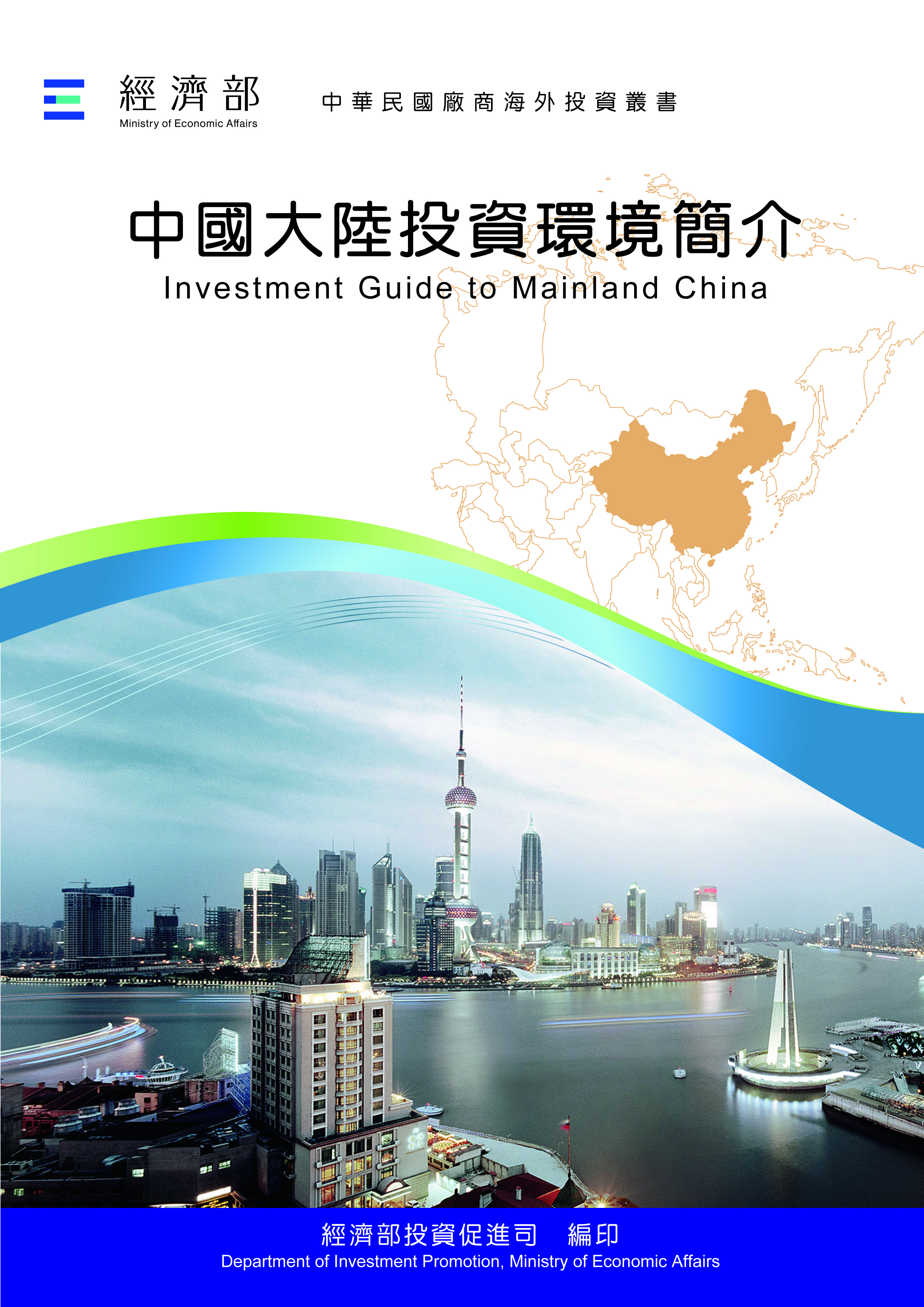 感謝中華民國對外貿易發展協會協助本書編撰目　錄第壹章 中國大陸總體經貿環境	1一、綜合	1二、農業	3三、工業和建築業	4四、服務業	7五、國內貿易	9六、固定資產投資	10七、對外經濟	13八、財政金融	19九、居民收入消費和社會保障	21十、科學技術和教育	22十一、文化旅遊、衛生健康和體育	24十二、 資源、環境和應急管理	25十三、利用外資情形	26十四、兩岸雙邊經貿概況	36第貳章　投資法規及程序	43一、主要外商投資法令	43二、指導外商投資方向規定	47三、外商投資企業申請程序概述	52四、中國大陸稅務環境概述	57第參章　重要省市簡介	103一、廣東省	112二、江蘇省	132三、山東省	148四、浙江省	163五、上海市	179六、四川省	193七、福建省	211八、北京市	229九、重慶市	261十、天津市	274中國大陸基本資料表數據來源：中國大陸國家統計局、中國大陸海關總署中國大陸總體經貿環境一、綜合初步核算，2022年國內生產總值121兆207億元人民幣（幣值下同），比上年度增長3.0%。其中，第一產業增加值8兆8,345億元，比上年度增長4.1%；第二產業增加值48兆3,164億元，增長3.8%；第三產業增加值63兆8,698億元，增長2.3%。第一產業增加值占國內生產總值比重為7.3%，第二產業增加值比重為39.9%，第三產業增加值比重為52.8%。全年最終消費支出拉動國內生產總值增長1.0個百分點，資本形成總額拉動國內生產總值增長1.5個百分點，貨物和服務淨出口拉動國內生產總值增長0.5個百分點。全年人均國內生產總值85,698元，比上年度增長3.0%。國民總收入119兆7,215億元，比上年度增長2.8%。全員勞動生產率為152,977元/人，比上年度提高4.2%。2022年末全國人口141,175萬人，比上年度末減少85萬人，其中城鎮常住人口92,071萬人。全年出生人口956萬人，出生率為6.77‰；死亡人口1,041萬人，死亡率為7.37‰；自然增長率為-0.60‰。2022年末全國就業人員73,351萬人，其中城鎮就業人員45,931萬人，占全國就業人員比重為62.6%。全年城鎮新增就業1,206萬人，比上年度少增63萬人。全年全國城鎮調查失業率平均值為5.6%。年末全國城鎮調查失業率為5.5%。全國農民工總量29,562萬人，比上年度增長1.1%。其中，外出農民工17,190萬人，增長0.1%；本地農民工12,372萬人，增長2.4%。2022年居民消費價格比上年度上漲2.0%。工業生產者出廠價格上漲4.1%。工業生產者購進價格上漲6.1%。農產品生產者價格上漲0.4%。12月份，70個大中城市中，新建商品住宅銷售價格同比上漲的城市個數為16個，持平的為1個，下降的為53個；二手住宅銷售價格同比上漲的城市個數為6個，下降的為64個。2022年末國家外匯儲備3兆1,277億美元，比上年度末減少1,225億美元。全年人民幣平均匯率為1美元兌6.7261元人民幣，比上年度貶值4.1%。新產業新業態新模式較快成長。2022年規模以上工業中，高技術製造業增加值比上年度增長7.4%，占規模以上工業增加值的比重為15.5%；裝備製造業增加值增長5.6%，占規模以上工業增加值的比重為31.8%。2022年規模以上服務業中，戰略性新興服務業企業營業收入比上年度增長4.8%。2022年高技術產業投資比上年度增長18.9%。2022年新能源汽車產量700.3萬輛，比上年度增長90.5%；太陽能電池（光伏電池）產量3.4億千瓦，增長46.8%。2022年電子商務交易額43兆8,299億元，按可比口徑計算，比上年度增長3.5%。2022年網上零售額13兆7,853億元，按可比口徑計算，比上年度增長4.0%。全年新登記市場主體2,908萬戶，日均新登記企業2.4萬戶，年末市場主體總數近1.7億戶。2022年末全國常住人口城鎮化率為65.22%，比上年度末提高0.50個百分點。分區域看，2022年東部地區生產總值62兆2,018億元，比上年度增長2.5%；中部地區生產總值26兆6,513億元，增長4.0%；西部地區生產總值25兆6,985億元，增長3.2%；東北地區生產總值5兆7,946億元，增長1.3%。2022年京津冀地區生產總值10兆293億元，比上年度增長2.0%；長江經濟帶地區生產總值55兆9,766億元，增長3.0%；長江三角洲地區生產總值29兆289億元，增長2.5%。粵港澳大灣區建設、黃河流域生態保護和高品質發展等區域重大戰略紮實推進。2022年全國萬元國內生產總值能耗比上年度下降0.1%。2022年水電、核電、風電、太陽能發電等清潔能源發電量2兆9,599億千瓦時，比上年度增長8.5%。在監測的339個地級及以上城市中，2022年空氣品質達標的城市占62.8%，未達標的城市占37.2%；細顆粒物（PM2.5）年平均濃度29微克/立方公尺，比上年度下降3.3%。3,641個國家地表水考核斷面中，全年水質優良（Ⅰ～Ⅲ類）斷面比例為87.9%，Ⅳ類斷面比例為9.7%，Ⅴ類斷面比例為1.7%，劣Ⅴ類斷面比例為0.7%。二、農業2022年糧食種植面積11,833萬公頃，比上年度增加70萬公頃。其中，稻穀種植面積2,945萬公頃，減少47萬公頃；小麥種植面積2,352萬公頃，減少5萬公頃；玉米種植面積4,307萬公頃，減少25萬公頃；大豆種植面積1,024萬公頃，增加183萬公頃。棉花種植面積300萬公頃，減少3萬公頃。油料種植面積1,314萬公頃，增加4萬公頃。糖料種植面積147萬公頃，增加1萬公頃。2022年糧食產量68,653萬噸，比上年度增加368萬噸，增產0.5%。其中，夏糧產量14,740萬噸，增產1.0%；早稻產量2,812萬噸，增產0.4%；秋糧產量51,100萬噸，增產0.4%。全年穀物產量63,324萬噸，比上年度增產0.1%。其中，稻穀產量20,849萬噸，減產2.0%；小麥產量13,772萬噸，增產0.6%；玉米產量27,720萬噸，增產1.7%。大豆產量2,028萬噸，增產23.7%。2022年棉花產量598萬噸，比上年度增產4.3%。油料產量3,653萬噸，增產1.1%。糖料產量11,444萬噸，減產0.1%。茶葉產量335萬噸，增產5.7%。 2022年豬牛羊禽肉產量9,227萬噸，比上年度增長3.8%。其中，豬肉產量5,541萬噸，增長4.6%；牛肉產量718萬噸，增長3.0%；羊肉產量525萬噸，增長2.0%；禽肉產量2,443萬噸，增長2.6%。禽蛋產量3,456萬噸，增長1.4%。牛奶產量3,932萬噸，增長6.8%。年末生豬存欄45,256萬頭，比上年度末增長0.7%；全年生豬出欄69,995萬頭，比上年度增長4.3%。2022年水產品產量6,869萬噸，比上年度增長2.7%。其中，養殖水產品產量5,568萬噸，增長3.2%；捕撈水產品產量1,301萬噸，增長0.4%。2022年木材產量10,693萬立方公尺，比上年度下降7.7%。2022年新增耕地灌溉面積78萬公頃，新增高效節水灌溉面積161萬公頃。三、工業和建築業 2022年全部工業增加值40兆1,644億元，比上年度增長3.4%。規模以上工業增加值增長3.6%。在規模以上工業中，分經濟類型看，國有控股企業增加值增長3.3%；股份制企業增長4.8%，外商及港澳臺商投資企業下降1.0%；私營企業增長2.9%。分門類看，採礦業增長7.3%，製造業增長3.0%，電力、熱力、燃氣及水生產和供應業增長5.0%。2022年規模以上工業中，農副食品加工業增加值比上年度增長0.7%，紡織業下降2.7%，化學原料和化學製品製造業增長6.6%，非金屬礦物製品業下降1.5%，黑色金屬冶煉和壓延加工業增長1.2%，通用設備製造業下降1.2%，專用設備製造業增長3.6%，汽車製造業增長6.3%，電氣機械和器材製造業增長11.9%，電腦、通信和其他電子設備製造業增長7.6%，電力、熱力生產和供應業增長5.1%。表1  2022年主要工業產品產量及其增長速度2022年末全國發電裝機容量256,405萬千瓦，比上年度末增長7.8%。其中，火電裝機容量133,239萬千瓦，增長2.7%；水電裝機容量41,350萬千瓦，增長5.8%；核電裝機容量5,553萬千瓦，增長4.3%；並網風電裝機容量36,544萬千瓦，增長11.2%；並網太陽能發電裝機容量39,261萬千瓦，增長28.1%。2022年規模以上工業企業利潤8兆4,039億元，比上年度下降4.0%。分經濟類型看，國有控股企業利潤2兆3,792億元，比上年度增長3.0%；股份制企業6兆1,611億元，下降2.7%，外商及港澳臺商投資企業2兆40億元，下降9.5%；私營企業2兆6,638億元，下降7.2%。分門類看，採礦業利潤15,574億元，比上年度增長48.6%；製造業64,150億元，下降13.4%；電力、熱力、燃氣及水生產和供應業4,315億元，增長41.8%。2022年規模以上工業企業每百元營業收入中的成本為84.72元，比上年度增加0.91元；營業收入利潤率為6.09%，下降0.64個百分點。2022年末規模以上工業企業資產負債率為56.6%，比上年度末上升0.3個百分點。2022年全國工業產能利用率為75.6%。 2022年建築業增加值8兆3,383億元，比上年度增長5.5%。全國具有資質等級的總承包和專業承包建築業企業利潤8,369億元，比上年度下降1.2%，其中國有控股企業3,922億元，增長8.4%。 四、服務業2022年批發和零售業增加值11兆4,518億元，比上年度增長0.9%；交通運輸、倉儲和郵政業增加值4兆9,674億元，下降0.8%；住宿和餐飲業增加值1兆7,855億元，下降2.3%；金融業增加值9兆6,811億元，增長5.6%；房地產業增加值7兆3,821億元，下降5.1%；資訊傳輸、軟體和資訊技術服務業增加值4兆7,934億元，增長9.1%；租賃和商務服務業增加值3兆9,153億元，增長3.4%。2022年規模以上服務業企業營業收入比上年度增長2.7%，利潤總額增長8.5%。2022年貨物運輸總量515億噸，貨物運輸周轉量231,744億噸公里。全年港口完成貨物輸送量157億噸，比上年度增長0.9%，其中外貿貨物輸送量46億噸，下降1.9%。港口集裝箱輸送量29,587萬標準箱，增長4.7%。表2　2022年各種運輸方式完成貨物運輸量及其增長速度2022年旅客運輸總量56億人次，比上年度下降32.7%。旅客運輸周轉量1兆2,921億人公里，下降34.6%。表3　2022年各種運輸方式完成旅客運輸量及其增長速度 2022年末全國民用汽車保有量31,903萬輛（包括三輪汽車和低速貨車719萬輛），比上年度末增加1,752萬輛，其中私人汽車保有量27,873萬輛，增加1,627萬輛。民用轎車保有量17,740萬輛，增加1,003萬輛，其中私人轎車保有量16,685萬輛，增加954萬輛。2022年完成郵政行業業務總量1兆4,317億元，比上年度增長4.5%。郵政業全年完成郵政函件業務9.4億件，包裹業務0.2億件，快遞業務量1,105.8億件，快遞業務收入10,567億元。2022年完成電信業務總量1兆7,498億元，比上年度增長21.3%。2022年末行動電話基站數1,083萬個，其中4G基站603萬個，5G基站231萬個。全國電話使用者總數186,286萬戶，其中行動電話用戶168,344萬戶。行動電話普及率為119.2部/百人。固定互聯網寬頻接入用戶58,965萬戶，比上年度末增加5,386萬戶，其中100M速率及以上的寬頻接入用戶55,380萬戶，增加5,513萬戶。蜂窩物聯網終端使用者18.45億戶，增加4.47億戶。互聯網上網人數10.67億人，其中手機上網人數10.65億人。互聯網普及率為75.6%，其中農村地區互聯網普及率為61.9%。全年移動互聯網用戶接入流量2,618億GB，比上年度增長18.1%。全年軟體和資訊技術服務業完成軟體業務收入10兆8,126億元，按可比口徑計算，比上年度增長11.2%。五、國內貿易2022年社會消費品零售總額43兆9,733億元，比上年度下降0.2%。按經營地統計，城鎮消費品零售額38兆448億元，下降0.3%；鄉村消費品零售額5兆9,285億元，與上年度基本持平。按消費類型統計，商品零售額39兆5,792億元，增長0.5%；餐飲收入額4兆3,941億元，下降6.3%。2022年限額以上單位商品零售額中，糧油、食品類零售額比上年度增長8.7%，飲料類增長5.3%，菸酒類增長2.3%，服裝、鞋帽、針紡織品類下降6.5%，化妝品類下降4.5%，金銀珠寶類下降1.1%，日用品類下降0.7%，家用電器和音像器材類下降3.9%，中西藥品類增長12.4%，文化辦公用品類增長4.4%，傢俱類下降7.5%，通訊器材類下降3.4%，石油及製品類增長9.7%，汽車類增長0.7%，建築及裝潢材料類下降6.2%。2022年實物商品網上零售額11兆9,642億元，按可比口徑計算，比上年度增長6.2%，占社會消費品零售總額的比重為27.2%。六、固定資產投資2022年全社會固定資產投資57兆9,556億元，比上年度增長4.9%。固定資產投資（不含農戶）57兆2,138億元，增長5.1%。在固定資產投資（不含農戶）中，分區域看，東部地區投資增長3.6%，中部地區投資增長8.9%，西部地區投資增長4.7%，東北地區投資增長1.2%。在固定資產投資（不含農戶）中，第一產業投資1兆4,293億元，比上年度增長0.2%；第二產業投資18兆4,004億元，增長10.3%；第三產業投資37兆3,842億元，增長3.0%。民間固定資產投資31兆145億元，增長0.9%。基礎設施投資增長9.4%。社會領域投資增長10.9%。 表4　2022年分行業固定資產投資（不含農戶）增長速度表5　2022年固定資產投資新增主要生產與運營能力2022年房地產開發投資13兆2,895億元，比上年度下降10.0%。其中住宅投資10兆646億元，下降9.5%；辦公樓投資5,291億元，下降11.4%；商業營業用房投資1兆647億元，下降14.4%。2022年末商品房待售面積56,366萬平方公尺，比上年度末增加5,343萬平方公尺，其中商品住宅待售面積26,947萬平方公尺，增加4,186萬平方公尺。2022年全國各類棚戶區改造開工134萬套，基本建成181萬套；全國保障性租賃住房開工建設和籌集265萬套（間）。2022年全國新開工改造城鎮老舊社區5.25萬個，涉及居民876萬戶。表6　2022年房地產開發和銷售主要指標及其增長速度七、對外經濟2022年貨物進出口總額42兆0,678億元，比上年度增長7.7%。其中，出口23兆9,654億元，增長10.5%；進口18兆1,024億元，增長4.3%。貨物進出口順差5兆8,630億元，比上年度增加1兆5,330億元。對“一帶一路”沿線國家進出口總額13兆8,339億元，比上年度增長19.4%。其中，出口7兆8,877億元，增長20.0%；進口5兆9,461億元，增長18.7%。對《區域全面經濟夥伴關係協定》（RCEP）其他成員國進出口額12兆9,499億元，比上年度增長7.5%。  表7　2022年貨物進出口總額及其增長速度表8　2022年主要商品出口數量、金額及其增長速度表9　2022年主要商品進口數量、金額及其增長速度表10　2022年對主要國家和地區貨物進出口金額、增長速度及其比重2022年服務進出口總額5兆9,802億元，比上年度增長12.9%。其中，服務出口2兆8,522億元，增長12.1%；服務進口3兆1,279億元，增長13.5%。服務進出口逆差2,757億元。2022年外商直接投資新設立企業38,497家，比上年度下降19.2%。實際使用外商直接投資金額1兆2,327億元，增長6.3%，折1,891億美元，增長8.0%。其中“一帶一路”沿線國家對華直接投資（含通過部分自由港對華投資）新設立企業4,519家，下降15.3%；對華直接投資金額891億元，增長17.2%，折137億美元，增長18.6%。2022年高技術產業實際使用外資4,449億元，增長28.3%，折683億美元，增長30.9%。表11　2022年外商直接投資其增長速度 2022年對外非金融類直接投資額7,859億元，比上年度增長7.2%，折1,169億美元，增長2.8%。其中，對“一帶一路”沿線國家非金融類直接投資額1,410億元，增長7.7%，折210億美元，增長3.3%。表12　2022年對外非金融類直接投資額及其增長速度2022年對外承包工程完成營業額1兆425億元，比上年度增長4.3%，折1,550億美元，與上年度基本持平。其中，對“一帶一路”沿線國家完成營業額849億美元，下降5.3%，占對外承包工程完成營業額比重為54.8%。對外勞務合作派出各類勞務人員26萬人。八、財政金融2022年全國一般公共預算收入20兆3,703億元，比上年度增長0.6%；其中稅收收入16兆6,614億元，下降3.5%。全國一般公共預算支出26兆609億元，比上年度增長6.1%。2022年新增減稅降費及退稅緩稅緩費超4.2兆元，其中累計退到納稅人帳戶的增值稅留抵退稅款2.46兆元，新增減稅降費超1兆元，辦理緩稅緩費超7,500億元。2022年末廣義貨幣供應量（M2）餘額266.4兆元，比上年度末增長11.8%；狹義貨幣供應量（M1）餘額67.2兆元，增長3.7%；流通中貨幣（M0）餘額10.5兆元，增長15.3%。2022年社會融資規模增量32.0兆元，按可比口徑計算，比上年度多0.7兆元。2022年末社會融資規模存量344.2兆元，按可比口徑計算，比上年度末增長9.6%，其中對實體經濟發放的人民幣貸款餘額212.4兆元，增長10.9%。2022年末全部金融機構本外幣各項存款餘額264.4兆元，比年初增加25.9兆元，其中人民幣各項存款餘額258.5兆元，增加26.3兆元。全部金融機構本外幣各項貸款餘額219.1兆元，增加20.6兆元，其中人民幣各項貸款餘額214.0兆元，增加21.3兆元。人民幣普惠金融貸款餘額32.1兆元，增加5.6兆元。表13　2022年年末全部金融機構本外幣存貸款餘額及其增長速度2022年末主要農村金融機構（農村信用社、農村合作銀行、農村商業銀行）人民幣貸款餘額26兆7,195億元，比年初增加2兆4,702億元。全部金融機構人民幣消費貸款餘額56兆361億元，增加1兆1,522億元。其中，住戶短期消費貸款餘額9兆3,473億元，減少90億元；住戶中長期消費貸款餘額46兆6,888億元，增加1兆1,613億元。2022年滬深交易所A股累計籌資1兆5,109億元，比上年度減少1,634億元。滬深交易所首次公開發行上市A股341只，籌資5,704億元，比上年度增加353億元，其中科創板股票123只，籌資2,520億元；滬深交易所A股再融資（包括公開增發、定向增發、配股、優先股、可轉債轉股）9,405億元，減少1,986億元。北京證券交易所公開發行股票83只，籌資164億元。2022年各類主體通過滬深北交易所發行債券（包括公司債券、資產支持證券、國債、地方政府債券和政策性銀行債券）籌資6兆4,494億元，其中滬深交易所共發行上市基礎設施領域不動產投資信託基金（REITs）13只，募集資金419億元。全國中小企業股份轉讓系統掛牌公司6,580家，全年掛牌公司累計股票籌資232億元。2022年發行公司信用類債券13.7兆元，比上年度減少1.0兆元。2022年保險公司原保險保費收入4兆6,957億元，按可比口徑計算，比上年度增長4.6%。其中，壽險業務原保險保費收入2兆4,519億元，健康險和意外傷害險業務原保險保費收入9,726億元，財產險業務原保險保費收入1兆2,712億元。支付各類賠款及給付1兆5,485億元。其中，壽險業務給付3,791億元，健康險和意外傷害險業務賠款及給付3,937億元，財產險業務賠款7,757億元。九、居民收入消費和社會保障 2022年全國居民人均可支配收入36,883元，比上年度增長5.0%，扣除價格因素，實際增長2.9%。全國居民人均可支配收入中位數31,370元，增長4.7%。按常住地分，城鎮居民人均可支配收入49,283元，比上年度增長3.9%，扣除價格因素，實際增長1.9%。城鎮居民人均可支配收入中位數45,123元，增長3.7%。農村居民人均可支配收入20,133元，比上年度增長6.3%，扣除價格因素，實際增長4.2%。農村居民人均可支配收入中位數17,734元，增長4.9%。城鄉居民人均可支配收入比值為2.45，比上年度縮小0.05。按全國居民五等份收入分組，低收入組人均可支配收入8,601元，中間偏下收入組人均可支配收入19,303元，中間收入組人均可支配收入30,598元，中間偏上收入組人均可支配收入47,397元，高收入組人均可支配收入90,116元。全國農民工人均月收入4,615元，比上年度增長4.1%。全年脫貧縣農村居民人均可支配收入15,111元，比上年度增長7.5%，扣除價格因素，實際增長5.4%。2022年全國居民人均消費支出24,538元，比上年度增長1.8%，扣除價格因素，實際下降0.2%。其中，人均服務性消費支出10,590元，比上年度下降0.5%，占居民人均消費支出的比重為43.2%。按常住地分，城鎮居民人均消費支出30,391元，增長0.3%，扣除價格因素，實際下降1.7%；農村居民人均消費支出16,632元，增長4.5%，扣除價格因素，實際增長2.5%。全國居民恩格爾係數為30.5%，其中城鎮為29.5%，農村為33.0%。2022年末全國參加城鎮職工基本養老保險人數50,349萬人，比上年度末增加2,275萬人。參加城鄉居民基本養老保險人數54,952萬人，增加155萬人。參加基本醫療保險人數134,570萬人，其中參加職工基本醫療保險人數36,242萬人，參加城鄉居民基本醫療保險人數98,328萬人。參加失業保險人數23,807萬人，增加849萬人。2022年末全國領取失業保險金人數297萬人。參加工傷保險人數29,111萬人，增加825萬人，其中參加工傷保險的農民工9,127萬人，增加41萬人。參加生育保險人數24,608萬人，增加856萬人。2022年末全國共有683萬人享受城市最低生活保障，3,349萬人享受農村最低生活保障，435萬人享受農村特困人員救助供養，全年臨時救助1,083萬人次。2022年領取國家定期撫恤金、定期生活補助金的退役軍人和其他優撫對象827萬人。　　2022年末全國共有各類提供住宿的民政服務機構4.3萬個，其中養老機構4.0萬個，兒童福利和救助保護機構899個。民政服務床位849.1萬張，其中養老服務床位822.3萬張，兒童福利和救助保護機構床位10.0萬張。年末共有社區服務中心2.9萬個，社區服務站50.9萬個。十、科學技術和教育2022年研究與試驗發展（R&D）經費支出3兆870億元，比上年度增長10.4%，與國內生產總值之比為2.55%，其中基礎研究經費1,951億元。國家自然科學基金共資助5.19萬個專案。截至2022年末，正在運行的國家重點實驗室533個，納入新序列管理的國家工程研究中心191個，國家企業技術中心1,601家，大眾創業萬眾創新示範基地212家。國家科技成果轉化引導基金累計設立36支子基金，資金總規模624億元。國家級科技企業孵化器1,425家，國家備案眾創空間2,441家。2022年，授予專利權432.3萬件，比上年度下降6.0%；PCT專利申請受理量7.4萬件。截至2022年末，有效專利1,787.9萬件，其中境內有效發明專利328.0萬件。每萬人口高價值發明專利擁有量9.4件。全年商標註冊617.7萬件，比上年度下降20.2%。2022年共簽訂技術合同77萬項，技術合同成交金額47,791億元，比上年度增長28.2%。中國大陸公民具備科學素質的比例達到12.93%。表14　2022年專利授權和有效專利情況　　2022年成功完成62次太空發射。問天實驗艙、夢天實驗艙發射成功，神舟十四號、十五號等任務相繼實施，中國太空站全面建成。嫦娥五號發現月球新礦物“嫦娥石”。句芒號陸地生態系統碳監測衛星、大氣環境監測衛星成功發射運行。長征八號運載火箭實現一箭22星發射。國產C919大型客機獲得型號合格證並交付首架。投入商業運行的華龍一號自主三代核電機組保持安全穩定運行。　　2022年末全國共有國家質檢中心869家。全國現有產品品質、體系和服務認證機構1,128個，累計完成對94萬家企業的認證。2022年制定、修訂國家標準2,266項，其中新制定1,382項。2022年製造業產品品質合格率為93.29%。　　2022年研究生教育招生124.2萬人，在學研究生365.4萬人，畢業生86.2萬人。普通、職業本專科招生1,014.5萬人，在校生3,659.4萬人，畢業生967.3萬人。中等職業教育招生650.7萬人，在校生1,784.7萬人，畢業生519.2萬人。普通高中招生947.5萬人，在校生2,713.9萬人，畢業生824.1萬人。初中招生1,731.4萬人，在校生5,120.6萬人，畢業生1,623.9萬人。普通小學招生1,701.4萬人，在校生10,732.0萬人，畢業生1,740.6萬人。特殊教育招生14.6萬人，在校生91.9萬人，畢業生15.9萬人。學前教育在園幼兒4,627.5萬人。九年義務教育鞏固率為95.5%，高中階段毛入學率為91.6%。十一、文化旅遊、衛生健康和體育 2022年末全國文化和旅遊系統共有藝術表演團體2,023個。全國共有公共圖書館3,303個，總流通72,375萬人次；文化館3,503個。有線電視實際使用者1.99億戶，其中有線數位電視實際使用者1.90億戶。2022年末廣播節目綜合人口覆蓋率為99.6%，電視節目綜合人口覆蓋率為99.8%。2022年生產電視劇160部5,283集，電視動畫片89,094分鐘。2022年生產故事影片380部，科教、紀錄、動畫和特種影片105部。出版各類報紙266億份，各類期刊20億冊，圖書114億冊（張），人均圖書擁有量8.09冊（張）。2022年末全國共有檔案館4,136個，已開放各類檔案20,886萬卷（件）。2022年全國規模以上文化及相關產業企業營業收入12兆1,805億元，按可比口徑計算，比上年度增長0.9%。　　2022年國內遊客25.3億人次，比上年度下降22.1%。其中，城鎮居民遊客19.3億人次，下降17.7%；農村居民遊客6.0億人次，下降33.5%。國內旅遊收入2兆444億元，下降30.0%。其中，城鎮居民遊客花費1兆6,881億元，下降28.6%；農村居民遊客花費3,563億元，下降35.8%。　　2022年末全國共有醫療衛生機構103.3萬個，其中醫院3.7萬個，在醫院中有公立醫院1.2萬個，民營醫院2.5萬個；基層醫療衛生機構98.0萬個，其中鄉鎮衛生院3.4萬個，社區衛生服務中心（站）3.6萬個，門診部（所）32.1萬個，村衛生室58.8萬個；專業公共衛生機構1.3萬個，其中疾病預防控制中心3,385個，衛生監督所（中心）2,796個。2022年末衛生技術人員1,155萬人，其中執業醫師和執業助理醫師440萬人，註冊護士520萬人。醫療衛生機構床位975萬張，其中醫院766萬張，鄉鎮衛生院145萬張。2022年總診療人次84.0億人次，出院人數2.5億人。　　2022年末全國共有體育場地422.7萬個，體育場地面積37.0億平方公尺，人均體育場地面積2.62平方公尺。2022年全國運動員在15個運動大項中獲得93個世界冠軍，共創11項世界紀錄。在北京第24屆冬奧會上，中國大陸運動員共獲得9枚金牌，獎牌總數15枚。2022年全國殘疾人運動員在5項國際賽事中獲得41個世界冠軍。在北京第13屆冬殘奧會上，中國大陸運動員共獲得18枚金牌，獎牌總數61枚，位列冬殘奧會金牌榜和獎牌榜雙第一位。資源、環境和應急管理2022年全國國有建設用地供應總量76.6萬公頃，比上年度增長10.9%。其中，工礦倉儲用地19.8萬公頃，增長13.2%；房地產用地11.0萬公頃，下降19.4%；基礎設施用地45.8萬公頃，增長20.7%。2022年水資源總量2兆6,634億立方公尺。全年總用水量5,997億立方公尺，比上年度增長1.3%。其中，生活用水下降0.5%，工業用水下降7.7%，農業用水增長3.7%，人工生態環境補水增長8.3%。萬元國內生產總值用水量53立方公尺，下降1.6%。萬元工業增加值用水量27立方公尺，下降10.8%。人均用水量425立方公尺，增長1.3%。2022年完成造林面積383萬公頃，其中人工造林面積120萬公頃，占全部造林面積的31.4%。種草改良面積321萬公頃。截至2022年末，國家公園5個。新增水土流失治理面積6.3萬平方公里。初步核算，2022年能源消費總量54.1億噸標準煤，比上年度增長2.9%。煤炭消費量增長4.3%，原油消費量下降3.1%，天然氣消費量下降1.2%，電力消費量增長3.6%。煤炭消費量占能源消費總量的56.2%，比上年度上升0.3個百分點；天然氣、水電、核電、風電、太陽能發電等清潔能源消費量占能源消費總量的25.9%，上升0.4個百分點。重點耗能工業企業單位電石綜合能耗下降1.6%，單位合成氨綜合能耗下降0.8%，噸鋼綜合能耗上升1.7%，單位電解鋁綜合能耗下降0.4%，每千瓦時火力發電標準煤耗下降0.2%。全國萬元國內生產總值二氧化碳排放下降0.8%。2022年近岸海域海水水質達到國家一、二類海水水質標準的面積占81.9%，三類海水占4.1%，四類、劣四類海水占14.0%。在開展城市區域聲環境監測的320個城市中，2022年晝間聲環境品質好的城市占5.0%，較好的占66.3%，一般的占27.2%，較差的占1.2%，差的占0.3%。2022年平均氣溫為10.51℃，比上年度下降0.02℃。共有4個颱風登陸。2022年農作物受災面積1,207萬公頃，其中絕收135萬公頃。2022年因洪澇和地質災害造成直接經濟損失1,303億元，因乾旱災害造成直接經濟損失513億元，因低溫冷凍和雪災造成直接經濟損失125億元，因海洋災害造成直接經濟損失24億元。2022年大陸地區共發生5.0級以上地震27次，造成直接經濟損失224億元。全年共發生森林火災709起，受害森林面積約0.5萬公頃。2022年各類生產安全事故共死亡20,963人。工礦商貿企業就業人員10萬人生產安全事故死亡人數1.097人，比上年度下降20.2%；煤礦百萬噸死亡人數0.054人，上升22.7%。道路交通事故萬車死亡人數1.46人，下降7.0%。十三、利用外資情形（一）2022年外商投資概況“十四五”時期，中國大陸將加快構建以國內大循環為主體、國內國際雙循環相互促進的發展格局。外資企業作為中國大陸重要的市場主體，以占全國各類企業總數約2%的比重，創造了全國約2/5的對外貿易、1/6的稅收收入、1/5的工業增加值，直接或間接拉動了1/10的城鎮就業，為中國大陸全面建成小康社會做出了重要貢獻。外資企業經過多年在華發展，不僅已經深度融入經濟大循環，而且具有聯通內外的優勢，是國內外雙循環的重要橋樑和紐帶。據統計，在中國大陸有進出口實績企業中，外資企業數量占比約1/6，在機電產品、高新技術產品出口額中占比分別約五成、六成，有力聯結了國內國際兩個市場。據調查，90%以上的外資企業主要面向中國大陸市場。中國大陸擁有14億人口、超4億中產階級，消費市場規模和成長潛力巨大。這兩年全球跨國投資波動較大，中國大陸利用外資保持穩定增長。2022年，引資規模再創歷史新高，在2021年兩位數增長的基礎上，使用外資首次超過1.2兆元人民幣。2022年，中國大陸外商直接投資新設立企業38,497家，比上年度下降19.2%；實際使用外商直接投資1兆2,327億人民幣，同比增長6.3%，約合1,891億美元，同比增長8%。其中，一帶一路沿線國家對華直接投資（含通過部分自由港對華投資）新設立企業4,519家，下降15.3%；對華直接投資金額891億人民幣，增長17.2%，約合137億美元，增長18.6%。分領域看，製造業外資流入較快。據官方數據，2022年中國大陸製造業實際使用外資3,237億元，同比增速高達46.1%。高技術產業實際使用外資增長28.3%，占全國比重為36.1%，較2021年提升7.1%。分來源看，主要來源地對華投資普遍增長。2022年，歐盟對華投資額同比大增92.2%，其中德國對華投資增長52.9%。一帶一路沿線國家、東協對華投資分別增長17.2%和8.2%。投資增幅較大的來源地還有韓國和英國投資同比分別增長64.2%和40.7%。大型專案帶動作用也在增強。據官方統計，2022年合同外資1億美元以上大型專案實到外資6,534.7億元，增長15.3%，占中國大陸實際使用外資的53%，為穩外資提供了重要支撐。2022年，21家自貿試驗區高新技術產業實際利用外資同比增長53.2%，增速遠超全國平均水準。各自貿試驗區、自由貿易港圍繞自身戰略定位和區位優勢，吸引外資的能力不斷增強。從區域分布看，中國大陸中西部引資穩步提升。中部、西部地區實際使用外資同比分別增長21.9%和14.1%，高於全國平均水準15.6個百分點和7.8個百分點。其中，山西、河南、廣西、陝西等省份吸收外資增長229.6%、119.8%、49.1%和33.6%。利用外資結構總體上持續優化，高技術產業和服務業引資成長較快。2022年高技術產業實際使用外資4,449億人民幣，成長28.3%，約合683億美元，增長30.9%。其中電子及通訊設備製造實際使用外資額增長最快，達56.8%2022年，中國大陸外商投資企業進出口總額13.82兆人民幣，較2021年下降1.4%。其中，外商投資企業出口總值7兆4,789.54億美元，同比增長0.4%；外商投資企業進口總值63,449億美元，同比下降3.5%。2022年廣東省和江蘇省外商投資企業出口額超萬億元，遠高於其他省市，top2（江蘇省）累計外商投資企業出口額是top3（上海市）的1.71倍。2022年，外商及港澳臺商投資規模以上工業企業利潤2兆40億人民幣，下降9.5%。根據中國大陸商務部發布的「中國外資統計公報2022」，從各地區吸收外資情況看，2021年，東部地區依舊是主要吸收外資的區域。東、中、西部地區新設外商投資企業數量占比分別為88.3%、5.7%、5.9%，實際使用外資金額占比分別為84.4%、6.2%、5.3%。京津冀地區、長江經濟帶、東北地區新設外商投資企業數量占比分別為6.4%、38.3%、1.8%，實際使用外資金額占比分別為11.8%、47.7%、2.4%。從各省份情況看，2021年實際使用外資金額排名前十的省份是江蘇、廣東、上海、山東、浙江、北京、天津、福建、海南、四川，占到了全國的83.6%。數據顯示，2021年外商投資主要集中在製造業，租賃和商務服務業，房地產業，科學研究和技術服務業，信息傳輸、軟體和資訊技術服務業，批發和零售業，金融業。這七個行業的新設企業數量占到總體的86%，實際使用外資金額占比達到89.5%。（二）總體投資環境經過十三五時期的發展，中國大陸經濟實力、科技實力、綜合國力普遍提升，經濟運行總體平穩。中國大陸目前為世界第二大消費市場、貨物貿易第一大國、服務貿易第二大國、外匯儲備第一大國、利用外資第二大國，經貿大國地位不斷鞏固，成為推動和引領經濟全球化的主要力量。目前中國大陸已轉向追求高品質發展階段，正加快構建以國內大循環為主體、國內國際雙循環相互促進的新發展格局，高品質商品和服務需求不斷升級，碳達峰、碳中和行動加快推進。「嚴重特殊傳染性肺炎」（COVID-19）疫情對世界經濟造成了巨大衝擊，當前受多重因素影響，中國大陸統籌推進疫情防控和經濟社會發展，利用外資面臨諸多挑戰，但吸引外資的多方面有利因素沒有改變，中國大陸利用外資穩定成長。根據聯合國貿易和發展會議（UNCTAD）2022年1月19日發布的「全球投資趨勢監測報告」，2021年，中國大陸外國直接投資流入量達到創紀錄的1,790億美元，在全球經濟復蘇乏力的大背景下逆勢同比成長了20%，主要由技術相關行業、電子商務和研發所推動。2022年，中國大陸外國直接投資的三大特點，一是吸引外資品質不斷提升，製造業、高技術產業實際使用外資分別增長46.1%、28.3%；二是外資來源地更加多元化，歐盟、一帶一路沿線國家對華投資分別增長92.2%、17.2%；三是外商投資區域布局更趨均衡，中部、西部地區實際使用外資分別增長21.9%、14.1%。從產業機遇看，中國大陸擁有41個工業大類、207個工業中類、666個工業小類，形成了獨立、完整的現代工業體系，是全世界唯一擁有聯合國產業分類當中全部工業門類的國家。高端製造、節能環保、綠色發展、數位經濟等蓬勃興起，產業配套能力將進一步增強。中國大陸創新型國家建設成果豐碩，在載人航太、探月工程、深海工程、超級計算、量子資訊等領域取得一批重大科技成果。近年來，互聯網、大數據、人工智慧與實體經濟深度融合，智能零售、產能共用等新熱點持續湧現。移動通信、物聯網、區塊鏈、智能穿戴、人工智慧等領域的技術創新活躍，在交通、醫療、旅遊、智慧城市等方面的應用場景不斷成熟。中國大陸市場規模大，擁有14億多的人口規模、超過4億的中等收入群體，消費市場規模和成長潛力將不斷釋放，外資企業看好在華長期發展前景。投資環境持續優化，中國大陸全面落實外商投資法及其實施條例，深入清理與外商投資法不符的規定，推動修訂、廢止和制訂法規文件500多部，不斷提升營商環境市場化、法治化、國際化水準。頒布「外商投資信息報告辦法」，建立與更高開放水準相適應的信息報告等制度，取代商務部門的審批和備案管理，外商投資自由化便利化水準大幅提升。同時，中國大陸在基礎設施、人力資源、產業配套等方面依然擁有較強的綜合比較優勢，為外資企業發展提供了良好環境。開放政策落地見效。近年來，中國大陸持續放寬市場准入，已連續5年縮減全國和自貿試驗區外資准入負面清單。2021年版全國外商投資准入限制措施減至31項，自貿試驗區外商投資准入限制措施減至27項。2020年首次發布海南自由貿易港外商投資准入負面清單，准入限制措施為27項。隨著負面清單的逐步縮減，中國大陸製造業已基本開放，金融、交通運輸、商貿物流、專業服務等服務業有序放開。2021版外資准入負面清單進一步放開汽車製造等領域外資股比限制，放寬外國投資者戰略投資上市公司條件，為外商拓展更廣闊的投資空間，有力帶動引資規模成長。在國內外複雜形勢下，2022年中國大陸修訂新版「鼓勵外商投資產業目錄」，表明中國大陸繼續擴大對外開放的力度和決心，有利於增強對外資的吸引力。「鼓勵目錄」總條目1474條，與2020年版相比淨增加239條、修改167條。其中，全國目錄共519條，增加39條、修改85條；中西部目錄共955條，增加200條、修改82條。主要變化有：一是持續鼓勵外資投向製造業。全國目錄繼續將製造業作為鼓勵外商投資的重點方向，提升產業鏈供應鏈水準，新增或擴展元器件、零部件、裝備製造等有關條目。二是持續引導外資投向生產性服務業。全國目錄將促進服務業和製造業融合發展作為修訂重點，新增或擴展專業設計、技術服務與開發等條目。三是持續優化利用外資區域布局。結合各地勞動力、特色資源等比較優勢擴大中西部目錄鼓勵範圍。開放平臺引資帶動作用，包括21個自貿試驗區、海南自由貿易港、230個國家級經開區、“1+10”服務業擴大開放示範試點地區（北京、天津、上海、海南、重慶、沈陽、南京、杭州、武漢、廣州、成都）等。2015年9月北京成為首個服務業擴大開放綜合示點城市，2021年4月試點擴圍新增天津、上海、海南、重慶4個服務業擴大開放綜合試點地區；2023年，增加沈陽、南京、杭州、武漢、廣州和成都6個城市開展服務業擴大開放綜合試點。到此，中國大陸服務業擴大開放綜合試點增加到11個。進一步加強服務保障，大陸各部門積極回應外資企業來華營商便利等訴求，出臺一系列政策措施，穩定了外商投資預期和信心。2021年，外貿外資協調機制重點外資項目工作專班對企服務更加精准，推動出臺了保障外資企業平等參與政府採購的專項政策、延長外籍個人所得稅減免政策等。重點外資項目工作專班繼續幫助企業穩投資、穩生產、穩經營，推動項目早簽約、早投產、早達產。繼續積極支持地方招商引資，2021年起大陸商務部開展了“進博會走進地方”、“跨國公司地方行”系列活動，為中西部和東北地區引進了更多招商資源。中西部地區幅員遼闊、資源豐富、勞動力充足，產業配套能力不斷增強，引資潛力還很大。落實好區域重大戰略和區域協調發展戰略，支持中西部地區發揮自身優勢，積極承接產業轉移，打造引資新成長極。2022年中國大陸外資准入門檻越來越低，2022年實施的全國和自貿試驗區「外資准入負面清單」分別縮減至31條和27條，壓縮了6.1%和10%；鼓勵投資專案越來越多，2022版「鼓勵外商投資產業目錄」與2020年版相比，鼓勵條目增加近20%；開放平臺相繼擴大，增設29個國家進口貿易促進創新示範區、60個跨境電商綜合試驗區，貿易自由化便利化水準持續提升。作為中國大陸高水準對外開放標誌性專案的海南自由貿易港建設正處於攻關期，2022年前10月，180多項自由貿易港政策檔落地，制度體系基本建立。目前，中國大陸已與27個國家和地區簽署了20個自貿協定，推動完成「區域全面經濟夥伴關係協定」等大型區域貿易安排。一帶一路建設持續深入發展，中國大陸已與150個國家和32個國際組織簽署了200多份共建一帶一路合作檔，2022年中歐班列累計開行1.6萬餘列，已超去年全年總和。十年間，中歐班列聯通中國大陸境內108個城市，通達歐洲約25個國家208個城市，累計開行6.5萬列、發送604萬標箱。2022年中國大陸對RCEP成員國貿易額達12.95兆人民幣，同比增長7.5%。韓國、越南、紐西蘭、日本、泰國等對RCEP成員國的貿易分別增長10.4%、10.1%、8.4%、7.1%和6.0%，普遍高於對世界其他地區的貿易增長速度，表明RCEP區域經濟一體化有效推動了區域內貿易增長。RCEP生效後，中國大陸企業借助絲綢之路國際博覽會、中國國際進口博覽會、中國-東盟博覽會等平臺，積極開展與成員國企業之間的經貿合作。（三）中國大陸外資十四五規劃2021年10月12日，中國大陸商務部發布「“十四五”利用外資發展規劃」，詳如www.gov.cn/zhengce/zhengceku/2021-10/22/content_5644286. htm。發揮跨國公司全球配置資源的獨特優勢，圍繞大陸重點產業鏈供應鏈，更好地利用外資實現補鏈、固鏈、強鏈、擴鏈，提升產業鏈供應鏈現代化水準。優化利用外資區域布局。引導外資積極參與京津冀協同發展、長江經濟帶發展、粵港澳大灣區建設、長三角一體化發展、黃河流域生態保護和高質量發展、成渝地區雙城經濟圈建設等區域重大戰略，服務構建陸海內外聯動、東西雙向互濟的開放格局。優化利用外資產業結構。完善鼓勵外商投資產業目錄，支持外資更多投向先進製造業、戰略性新興產業和現代服務業；發展綠色經濟、數位經濟，引導外資更多投向數位轉型、節能環保、生態環境、綠色服務等產業，參與新型基礎設施建設。引導外商投資現代農業領域，鼓勵發展特色農業、休閒農業、智慧農業、農業精深加工、農產品物流、農產品電商等，提升農業領域利用外資水準。支持外資加大中高端製造、高新技術、傳統製造轉型升級、現代服務等領域投資，引導汽車、化工、裝備製造等製造領域外商投資企業向研發、設計、行銷、維修等領域延伸，鼓勵有條件的外商投資製造業企業向一體化服務總集成總承包商轉變，推動外商投資向高端化、智能化轉型。支持外商投資企業發展研發設計、金融服務、現代物流、供應鏈管理、資訊服務等生產性服務業和醫療、健康、養老、育幼、旅遊、家政等生活性服務業，增加優質服務供給。支持外商投資企業設立全球和區域地區總部、研發中心，參與承擔國家科技計劃項目，鼓勵設立採購中心、結算中心等各類功能性機構，促進全球高端要素資源集聚。鼓勵高等院校與產業界合作，搭建外資企業與高等院校交流平臺，培養符合產業發展和企業經營需要的人才。2022年12月，二十大報告對未來五年乃至更長時期推進高水準對外開放作出了戰略部署。對做好2023年外資工作作出了具體安排，強調要更大力度吸引和利用外資。堅持穩字當頭、穩中求進，圍繞穩存量、擴增量、提品質，多措並舉，不斷提高利用外資的品質和水準。一是持續擴大對外開放。合理縮減外資准入負面清單，進一步放寬准入門檻，加大現代服務業開放力度。積極推動加入全面與進步跨太平洋夥伴關係協定和數字經濟夥伴關係協定等高標準經貿協議，主動對照相關規則、規制、管理、標準，穩步擴大制度型開放。加大自貿試驗區、自由貿易港、服務業擴大開放示範試點、國家級經開區等開放平臺先行先試力度，加快試點經驗複製推廣。二是持續優化引資結構。實施好新版「鼓勵外商投資產業目錄」以及製造業、研發中心等專項政策，引導外資投向先進製造、現代服務、節能環保、科技創新等重點領域，優化區域引資結構，鞏固東部沿海地區引資優勢，提升中西部和東北地區引資能力。三是持續加大投資促進和服務保障力度。發揮外貿外資協調機制及其重點外資專案工作專班作用，加強與外資企業、商協會常態化溝通交流，及時協調解決企業經營、專案建設中的困難問題，為外商來華從事貿易投資提供更大程度的便利。發揮雙邊投資促進機制、全國各級投資促進機構等的作用，持續開展「進博會走進地方」「跨國公司地方行」等投資促進活動，支持各地開展招商引資活動，加快推動外資標誌性專案落地建設。四是持續優化營商環境。深入實施外商投資法，繼續開展與外商投資法不符措施的清理工作。高標準落實好外資企業國民待遇，聚焦外資企業反映的突出問題，會同有關部門研究出臺保障外資企業依法平等參與政府採購、招投標、標準制定的政策舉措，加大知識產權和外商投資合法權益的保護力度，著力營造市場化、法治化、國際化一流營商環境。（四）疫情紓困措施2022年5月31日，中國大陸國務院發布「扎實穩住經濟一攬子政策措施」（詳如www.gov.cn/zhengce/content/2022-05/31/content_5693159.htm），提出加快推進重大外資項目積極吸引外商投資。在已納入工作專班、開闢綠色通道推進的重大外資項目基礎上，充分發揮重大外資項目牽引帶動作用，儘快論證啟動投資數額大、帶動作用強、產業鏈上下游覆蓋面廣的重大外資項目。修訂「鼓勵外商投資產業目錄」，引導外資更多投向先進製造、科技創新等領域以及中西部和東北地區，支持外商投資設立高新技術研發中心等。進一步拓寬企業跨境融資管道，支持符合條件的高新技術和“專精特新”企業開展外債便利化額度試點。建立完善與在華外國商協會、外資企業常態化交流機制，積極解決外資企業在華營商便利等問題，進一步穩住和擴大外商投資。2022年5月29日，上海市人民政府發布「上海市加快經濟恢復和重振行動方案」（詳如https://sww.sh.gov.cn/dwmygl/20220529/290ddf9cecb743f2abd8165adb03d2f6.html），提出在穩外資方面，建立重點外資企業復工複產專員服務機制，啟用重大外資項目線上服務系統，提前啟動2022年上海市鼓勵跨國公司地區總部發展專項資金申報工作，進一步支持跨國公司在滬設立地區總部和外資研發中心，著力穩定外資企業預期和信心。2022年6月2日，北京市政府發布「北京市統籌疫情防控和穩定經濟成長的實施方案」（詳如www.beijing.gov.cn/zhengce/zhengcefagui/202206/t20220602_2728692.html），提出深入推動“兩區”（國家服務業擴大開放綜合示範區、中國大陸（北京）自由貿易試驗區）重點領域全產業鏈開放和全環節改革，強化外資項目用地、用水、用能等要素保障，支持在中關村國家自主創新示範區特定區域內註冊的外資研發中心按照相關規定享受技術轉讓所得稅收優惠。2022年4月，大陸國台辦指出，國務院及有關部門、地方頒布的扶持企業發展的政策措施，均適用於符合條件的臺商。各地紛紛實施幫扶企業發展政策措施，積極協助台企同等受惠，並為台企抗疫穩產提供支援和便利。上海市頒布「全力抗疫助企業促發展的若干政策措施」後，當地台辦協助台企申請享受相關政策，積極助企紓困、援企穩崗，包括協助台企申請防疫支出補貼支持和租金減免，落實「一企一策、一廠一案」的分類差異化防疫措施，支援重點企業和配套企業恢復生產，協調有關商業銀行為台企提供疫情期間的金融紓困方案等。江蘇省公布實施「關於進一步幫助市場主體紓困解難著力穩定經濟成長的若干政策舉措」，包括8個方面40條具體舉措，全力幫助包括台企在內的在蘇企業提振信心穩定預期。目前，江蘇南京、蘇州、淮安、泰州、常州、連雲港、揚州、鹽城等8個設區市已經先後頒布並大力推動落實各具地方特色的助企惠企紓困措施。十四、兩岸雙邊經貿概況（一）兩岸貿易概況１、貿易額變化中國大陸海關總署數據顯示，2022年中國大陸與臺灣貿易額為2兆1,262.9億人民幣（約當3,081.4億美元）；中國大陸從臺灣進口1兆5,840.0億人民幣（約當2,296.5億美元）；中國大陸向臺灣出口5,422.9億人民幣（約當785.9億美元）。2022年中國大陸與臺灣貿易額年增長0.4%，進口年增長-1.8%，出口年增長7.2%。2022年中國大陸總體對外貿易額年增長7.7%；進口年增長4.3%；出口年增長10.5%，兩岸貿易表現相對弱勢。2022年兩岸貿易額占大陸總體對外貿易額的比重為5.05%，相較於2021年的5.4%微幅下降；出口占比2.26%；進口占比8.75%。據臺灣海關統計，2022年中國大陸與香港維持臺灣最大貿易夥伴地位，不僅為臺灣最大進出口市場，且為臺灣最大出超國家/地區。從全年看，2022年臺灣出口4794.5億美元，同比上漲7.4%；進口4280.4億美元，同比上漲12.1%。進出口額續創歷史新高，貿易順差共計514.2億美元，同比下滑20.2%。其中對大陸出口1,211.1億美元，對香港出口662.8億美元；從大陸進口840.0億美元，從香港進口15.0億美元。對中國大陸與香港總出口1,874.0億美元；從中國大陸與香港總進口855.0億美元；總順差1,019.0億美元，同比下滑2.67%。扣除對中國大陸與香港市場順差，2022年全年臺灣進出口貿易總額將轉為逆差。據臺灣海關統計，2022年全年兩岸貿易總額（含香港，下同）為2,713.9億美元，較2021年同期減少0.62%。全年兩岸貿易總額占臺灣外貿比重29.9%，與2021年占比33%相比，減少3.1%。出、進口相抵後，臺灣對中國大陸與香港貿易順差達1,019.0億美元。臺灣對中國大陸與香港出口為1,874.0億美元，較2021年減少14.8億美元，同比衰退0.78%。對中國大陸與香港出口占臺灣總出口38.77%，與2021年占比42.31%相比減少3.54%。2022年臺灣對中國大陸出口1,211.1億美元，較2021年減少47.9億美元，同比衰退3.8%；臺灣對香港出口662.8億美元，較2021年增加33.1億美元，同比成長5.25%。兩市場呈現相反趨勢。臺灣對中國大陸與香港進口為855.0億美元，較2021年增加13.0億美元，同比成長1.54%。對中國大陸與香港進口占臺灣總進口19.97%，與2021年占比22.04%相比減少2.07%。2022年臺灣從中國大陸進口840.0億美元，較2021年增加15.1億美元，同比成長1.83%；臺灣從香港進口15.0億美元，較2021年減少2.1億美元，同比衰退12.29%。兩市場同樣呈現相反趨勢。據臺灣海關統計，兩岸貿易總額的年增率於2018-2022年間分別為6.4%、-1.3%、13.4%、26.3%及-0.62%。從臺灣出口至中國大陸與香港的年增率來觀察，2018-2022年成長率分別為6.1%、-4.2%、14.6%、24.8%及-0.78%。另觀察臺灣從中國大陸與香港進口的年增率，2018-2022年成長率分別為7.1%、5.9%、10.9%、29.9%及1.54%。２、貨品別結構根據臺灣經濟部國際貿易局統計，就貿易結構觀察，HS85電機與設備及其零件為2022年臺灣對中國大陸的最大宗出口產品，比重高達60.42%，年增率為7.98%。其中，HS8542積體電路占比47.51%，年增率17.38%。其次則分別為HS84機器及機械用具比重的9.58%，年增率-15.55%、HS90光學、照相儀器及器具的6.12%，年增率-27.55%、HS39塑膠及其製品的5.99%，年增率-21.61%、HS29有機化學品的3.67%，年增率為-16.91%。此前五大類對中國大陸的合計出口比重高達85.79%，存在出口產品結構高度集中的現象，然相較於2021年HS85電機與設備及其零件占比高達63.0%，其中HS8542積體電路占比49.6%的情況稍顯改善。此外，2022年臺灣對中國大陸除了HS8542積體電路以外，各類主要產品出口呈現大幅衰退。在進口方面，HS85電機與設備及其零件為2021年臺灣自中國大陸的最主要進口產品，比重亦高達50.19%，年增率為1.34%。其中，HS8542積體電路占比25.58%，年增率6.24%；HS8517電話機占比6.5%，年增率-0.18%。比重排名第2至5的進口產品則分為別HS84機器及機械用具的16.89%，年增率5.73%、HS39塑膠及其製品的2.78%，年增率-4.37%、HS29有機化學品的2.75%，年增率為3.01%、HS90光學、照相儀器及器具的2.72%，年增率-16.38%。前五大類主要進口產品合計占比高達75.34%，亦存在進口產品結構高度集中的現象。根據臺灣經濟部國際貿易局統計，就貿易結構觀察，HS85電機與設備及其零件同為2022年臺灣對香港的最大宗出口產品，比重高達84.91%，年增率為7.55%。其中，HS8542積體電路占比75.95%，年增率10.13%。其次則分別為HS84機器及機械用具比重的5.25%，年增率-3.12%、HS90光學、照相儀器及器具的2.75%，年增率-31.00%、HS71寶石、貴金屬及其製品的1.70%，年增率為2.70%、HS39塑膠及其製品的1.05%，年增率-48.73%。此前五大類對香港的合計出口比重高達95.66%，存在出口產品結構極度集中的現象。在進口方面，HS71寶石、貴金屬及其製品為2022年臺灣自香港的最主要進口產品，比重高達71.97%，年增率為-12.76%。比重排名第2至5的進口產品則分為別HS98關稅配額之貨品的5.61%，年增率-6.32%、HS85電機與設備及其零件的4.39%，年增率-17.12%、HS74銅及其製品的3.66%，年增率為-28.08%、HS90光學、照相儀器及器具的3.56%，年增率2.40% 。前五大類主要進口產品合計占比高達89.18%，亦存在進口產品結構極度集中的現象。３、臺灣產品在中國大陸市場之表現就中國大陸進口面觀察，依據中國大陸海關總署統計，2022年全年中國大陸進口總值18兆1024.2億人民幣，較上年同期成長4.3%。2022年中國大陸主要進口來源地及其進口占比，包括臺灣8.75%、南韓7.33%、日本6.79%、美國6.54%、澳大利亞5.22%、俄羅斯4.22%、德國4.10%、馬來西亞4.05%、巴西4.03%、越南3.25%、印尼2.87%、沙烏地阿拉伯2.87%。若以區域市場統計，則東協10國自2020超越歐盟連續第三年保持做為中國大陸最大貿易夥伴，比重增至15.05%。（二）兩岸投資概況依據經濟部投資審議司統計，2013-2022年臺商對中國大陸投資件數及金額平均成長率為-1.8%、-5.8%，使得對中國大陸投資額占總對外投資比重從2013年63.7%下滑至2022年33.6%，平均比重約43.5%，遠低於1991年迄今（2023年2月）比重53.3%水準。再以核准金額實行情形觀察，2007-2019年實行比率逾6成以上，尤其在2018-2019年實行比率達100%；2020年以來，在中國大陸疫情清零封控下，臺商投資實行比率皆低於6成，甚至在2022年僅達37.8%，為2001年有統計以來新低紀錄。依據經濟部投資審議司統計，2022年臺商對中國大陸經核准投資件數為372件（含補辦），較2021年同期減少12.1%，總核准金額為50.5億美元（含補辦），較2021年減少13.9%。2022年臺灣核准對外投資（含對中國大陸投資及補辦）件數共計918件，金額為150.09億美元。其中。對中國大陸投資50.47億美元，占我核准對外投資總額33.6%，累計自1991年至2022年12月底止，臺商對中國大陸投資總核准件數45,195件，總核准金額達2,033.3億美元，占我核准對外投資總額的53.5%，位居第一位。2022年臺商投資主要集中在江蘇省、福建省、廣東省、上海市等地區，投資金額依序為14.75億美元（占總金額29.2%）、11.31億美元（占總金額22.4%）、6.45億美元（占總金額12.8%）、5.89億美元（占總金額11.7%）。臺商投資行業主要分布於電子零組件製造業、電腦、電子產品及光學製品製造業、專業、科學及技術服務業、批發及零售業等，投資金額依序為14.94億美元（占總金額29.6%）、5.27億美元（占總金額10.4%）、3.75億美元（占總金額7.4%）、3.65億美元（占總金額7.2%）。第貳章　投資法規及程序一、主要外商投資法令中國大陸自對外開放以來，已制定並公布多個適用於外商投資，特別是外商投資企業的法律、法規，目前中國大陸有關外資的法律法規主要包括三類：一是專門針對外資的法律法規，二是適用於國內外所有企業經濟活動的一般法規，三是中國大陸與其他國家簽訂的涉及外商投資企業的雙邊或多邊投資、貿易、稅收等條約。外商投資企業在中國大陸境內投資，適用《外商投資法》及《外商投資法實施條例》的規定。臺灣地區投資者在大陸投資，適用《中華人民共和國臺灣同胞投資保護法》及其實施細則的規定；臺灣同胞投資保護法及其實施細則未規定的事項，參照《外商投資法》及《外商投資法實施條例》執行。香港特別行政區、澳門特別行政區投資者在內地投資，參照《外商投資法》及《外商投資法實施條例》執行。（一）與外商投資相關的法律、法規《外商投資准入特別管理措施（負面清單）（2021年版）》《自由貿易試驗區外商投資准入特別管理措施（負面清單）（2021年版）》《海南自由貿易港跨境服務貿易特別管理措施（負面清單）（2021年版）》《海南自由貿易港外商投資准入特別管理措施（負面清單）（2020年版）》《市場准入負面清單（2022版）》《外商投資項目核准和備案管理辦法》《市場監管總局關於調整企業登記前置審批事項目錄的通知》（2021版）《政府核准的投資項目目錄（2016年本）》《國家鼓勵發展的內外資項目確認書》《外商投資安全審查辦法》（2021年1月18日起施行）《鼓勵外商投資產業目錄（2022年版）》《西部地區鼓勵類產業目錄（2022年版）》《海南自由貿易港鼓勵類產業目錄（2020年本）》《中華人民共和國外商投資法》（2020年1月1日起施行）《中華人民共和國外商投資法實施條例》（2020年1月1日起施行）《外商投資信息報告辦法》（2020年1月1日起施行）《關於外商投資信息報告有關事項的公告》《外國企業常駐代表機構登記管理條例》《外商投資企業投訴工作辦法》《中華人民共和國境外非政府組織境內活動管理法》《關於外商投資舉辦投資性公司的規定》（2015修正）《外商投資電信企業管理規定》（2022修訂）《實施國際著作權條約的規定》（2020修訂）《優化營商環境條例》（2020年1月1日起施行）《中華人民共和國臺灣同胞投資保護法》（2019年12月28日修正）《中華人民共和國臺灣同胞投資保護法實施細則》（2020修訂） 《關於做好臺灣居民在服務貿易創新發展試點地區申請設立個體工商戶工作的通知》（2022年3月16日）《關於支持臺灣同胞臺資企業在中國大陸農業林業領域發展的若干措施》（2021年3月17日）（簡稱“農林22條措施”）《關於應對疫情統籌做好支援臺資企業發展和推進臺資項目有關工作的通知》（簡稱“助力台企11條措施”）（2020年05月15日）《關於進一步促進兩岸經濟文化交流合作的若干措施》（2019年）（簡稱“26條措施”）《關於促進兩岸經濟文化交流合作的若干措施》（2018年）（簡稱“31條措施”）《臺灣投資者經第三地轉投資認定暫行辦法》（2019修訂）（二）一般的法律法規《中華人民共和國市場主體登記管理條例實施細則》（2022年3月1日起施行）《中華人民共和國個人信息保護法 》（2021年11月1日起施行）《中華人民共和國數據安全法》（2021年9月1日起施行）《中華人民共和國反外國制裁法》（2021年6月10日起施行）《中華人民共和國科學技術進步法》（2021修訂）《中華人民共和國鄉村振興促進法》（2021年6月1日起施行）《中華人民共和國海南自由貿易港法 》（2021年6月10日起施行）《中華人民共和國生物安全法》（2021年4月15日起施行）《中華人民共和國食品安全法》（2021修正） 《中華人民共和國安全生產法》（2021年9月1日起施行） 《中華人民共和國藥品管理法》（2019年修訂）《中華人民共和國廣告法》（2021修正） 《中華人民共和國進出口商品檢驗法》（2021修正） 《中華人民共和國著作權法》（2020修正） 《中華人民共和國專利法》（2020修正） 《中華人民共和國中小企業促進法》《中華人民共和國反不正當競爭法》《中華人民共和國反壟斷法》（2022年8月1日起施行）《醫療器械監督管理條例》（2021修訂）《醫療器械經營監督管理辦法》（2022年5月1日起施行）《化妝品監督管理條例 》（2021施行）《中華人民共和國技術進出口管理條例》（2020修訂） 《國家科學技術獎勵條例》（2020修訂）《中華人民共和國網絡安全法》《互聯網信息服務管理辦法》《中華人民共和國固體廢物污染環境防治法》（2020修訂） 《中華人民共和國環境保護稅法》（2018年修正）《中華人民共和國海洋環境保護法》（2017修正） 《中華人民共和國環境保護法》（2014修訂） 《中華人民共和國公司法》；《中華人民共和國合夥企業法》《中華人民共和國民法典》（自2021年1月1日起施行）《中華人民共和國保險法》；《中華人民共和國仲裁法》《中華人民共和國勞動法》；《中華人民共和國商標法》《中華人民共和國社會保險法》（2018年修正）《中華人民共和國產品質量法》（2018年修正）《中華人民共和國農產品質量安全法》（2023年1月1日起施行）《中華人民共和國稅收徵收管理法》《中華人民共和國企業所得稅法》（2018年修正）《中華人民共和國企業所得稅法實施條例》（2019年修訂版）《中華人民共和國個人所得稅法》（2018年修正）《中華人民共和國增值稅法（草案）》（2022年底發布）《中華人民共和國增值稅暫行條例》（2017年修正）《中華人民共和國消費稅法（徵求意見稿）》（2019年底發布）《中華人民共和國消費稅暫行條例》《中華人民共和國外匯管理條例》（三）國際條約截止2022年3月31日，中國大陸與外方共簽訂145個雙邊投資協定，生效107個（詳如http://tfs.mofcom.gov.cn/article/Nocategory/201111/20111107819474.shtml）。中國大陸與臺灣簽署了《海峽兩岸經濟合作架構協議》於2010年9月12日生效，《海峽兩岸投資保障和促進協定》於2013年2月1日生效。截至2022年5月17日，中國大陸避免雙重徵稅協定已覆蓋112個國家和地區（詳如www.chinatax.gov.cn/n810341/n810770/index.html），而中國大陸與臺灣於2015年8月25日簽訂之《避免雙重徵稅協議》則尚未生效。截至目前，中國大陸已與27個國家和地區簽署了20個自由貿易協定（詳如http://fta.mofcom.gov.cn），推動完成「區域全面經濟夥伴關係協定」等大型區域貿易安排。一帶一路建設持續深入發展，中國大陸已與150個國家和32個國際組織簽署了200多份共建一帶一路合作文件。此外，中國大陸還加入如伯恩公約、多邊投資擔保機構公約、世界貿易組織等多邊國際公約和有關國際組織，承諾遵守該等公約和組織相關規定。二、指導外商投資方向規定外資准入負面清單是中國大陸實行准入前國民待遇加負面清單管理制度的基本依據。負面清單以外的外商投資，按照內外資一致原則管理，給予國民待遇。各地區、各部門不得在負面清單之外的領域單獨針對外資設置准入限制。2021年12月27日，中國大陸國家發展改革委、商務部發布《外商投資准入特別管理措施（負面清單）（2021年版）》和《自由貿易試驗區外商投資准入特別管理措施（負面清單）（2021年版）》，自2022年1月1日起施行。2021年版全國和自貿試驗區外資准入負面清單進一步縮減至31條、27條，壓減比例分別為6.1%、10%。主要變化有四：進一步深化製造業開放。汽車製造領域，取消乘用車製造外資股比限制以及同一家外商可在國內建立兩家及兩家以下生產同類整車產品的合資企業的限制。廣播電視設備製造領域，取消外商投資衛星電視廣播地面接收設施及關鍵件生產的限制，按照內外資一致原則管理。本次修訂，實現了自貿試驗區負面清單製造業條目清零。自貿試驗區探索放寬服務業准入。市場調查領域，除廣播電視收聽、收視調查須由中方控股外，取消外資准入限制。社會調查領域，允許外商投資社會調查，但要求中方股比不低於67%，法人代表應當具有中國大陸國籍。提高外資准入負面清單精准度。在負面清單說明部分增加“從事外資准入負面清單禁止投資領域業務的境內企業到境外發行股份並上市交易的，應當經國家有關主管部門審核同意，境外投資者不得參與企業經營管理，其持股比例參照境外投資者境內證券投資管理有關規定執行，由證監會和有關主管部門按規定對從事負面清單禁止領域業務的境內企業到境外上市融資實行精准化管理。需要說明的是，應當經國家有關主管部門審核同意系指審核同意境內企業赴境外上市不適用負面清單禁止性規定，而不是指審核境內企業赴境外上市的活動本身。優化外資准入負面清單管理。根據「外商投資法實施條例」，在負面清單說明部分增加外商投資企業在中國大陸境內投資，應符合外商投資准入負面清單的有關規定。做好外資准入負面清單與市場准入負面清單銜接，在負面清單說明部分增加境內外投資者統一適用《市場准入負面清單》的有關規定。（一）《外商投資准入特別管理措施（負面清單）》（2021年版）自2022年1月1日開始實施，詳如www.gov.cn/zhengce/zhengceku/2021-12/28/content_5664886.htm（二）自由貿易試驗區外商投資准入特別管理措施（負面清單）（2021年版）自2022年1月1日開始實施，詳如www.gov.cn/zhengce/zhengceku/2021-12/28/content_5664887.htm（三）境內外投資者統一適用《市場准入負面清單（2022版）》自2022年3月12日起施行，清單詳如www.ndrc.gov.cn/xwdt/tzgg/202203/t20220325_1320233.html?code=&state=1232022年3月12日，中國大陸國家發展改革委、商務部全面修訂並印發《市場准入負面清單（2022版）》，列有禁止准入事項6項，許可准入事項111項，共計117項，相比《市場准入負面清單（2020 年版）》減少6項，自發布之日起施行。對市場准入負面清單以外的行業、領域、業務等，各類市場主體皆可依法平等進入。市場准入負面清單分為禁止和許可兩類事項。對禁止准入事項，市場主體不得進入，行政機關不予審批、核准，不得辦理有關手續；對許可准入事項，包括有關資格的要求和程式、技術標準和許可要求等，或由市場主體提出申請，行政機關依法依規作出是否予以准入的決定，或由市場主體依照政府規定的准入條件和准入方式合規進入。（四）海南自由貿易港跨境服務貿易特別管理措施（負面清單）（2021年版）自2021年8月26日起施行，清單詳如www.gov.cn/zhengce/zhengceku/2021-07/26/content_5627279.htm2021年7月23日，中國大陸商務部發布《海南自由貿易港跨境服務貿易特別管理措施（負面清單）（2021年版）》，這是中國大陸跨境服貿領域首張負面清單，體現了更高的開放度、透明度、可預見度。跨境服務貿易負面清單主要涵蓋跨境交付、境外消費和自然人移動三種模式，限制性措施主要集中在數據跨境流動、人員跨境流動、自然人資質認證、標準認可等方面。清單內容包括針對境外服務提供者的11個門類70項特別管理措施。在多個跨境服務貿易領域實現新突破，比如“放寬外國個人申請開立證券帳戶或期貨帳戶的限制”“允許外籍人員參加全國註冊驗船師職業資格考試”等。凡是在清單之外的領域，在海南自由貿易港內，對境內外服務提供者在跨境服務貿易方面一視同仁、平等准入。中國大陸加入世貿組織和簽訂自貿協定時，在跨境服貿領域作出的是正面清單承諾，首張負面清單的出臺是對現有服務貿易管理模式的重大突破，體現了高標準對接國際經貿規則。海南版負面清單將為自貿試驗區版負面清單的出爐，乃至後續出臺全國版負面清單探索路徑、積累經驗。2022年準備制定適用於所有21個自貿試驗區的跨境服務貿易負面清單。（五）《鼓勵外商投資產業目錄（2022年版）》2022年10月28日，中國大陸國家發展改革委、商務部發布《鼓勵外商投資產業目錄（2022年版）》，詳如www.mofcom.gov.cn/article/xwfb/xwrcxw/202210/20221003363087.shtml本次修訂在保持已有鼓勵政策基本穩定的基礎上，按照“總量增加、結構優化”原則進一步擴大鼓勵外商投資範圍。《鼓勵目錄》包括全國鼓勵外商投資產業目錄（以下簡稱全國目錄）和中西部地區外商投資優勢產業目錄（以下簡稱中西部目錄），全國目錄在增加條目數量、優化目錄結構的基礎上，聚焦製造業高品質發展，加快促進技術反覆運算升級；中西部目錄在因地制宜、統籌考慮各地方產業條件的基礎上，新增或擴展了有關條目，進一步優化外資區域布局。《鼓勵目錄》總條目1474條，與2020年版相比淨增加239條、修改167條。其中，全國目錄共519條，增加39條、修改85條；中西部目錄共955條，增加200條、修改82條。主要變化有：一是持續鼓勵外資投向製造業。全國目錄繼續將製造業作為鼓勵外商投資的重點方向，提升產業鏈供應鏈水準，新增或擴展元器件、零部件、裝備製造等有關條目。二是持續引導外資投向生產性服務業。全國目錄將促進服務業和製造業融合發展作為修訂重點，新增或擴展專業設計、技術服務與開發等條目。三是持續優化利用外資區域布局。結合各地勞動力、特色資源等比較優勢擴大中西部目錄鼓勵範圍。外商投資《鼓勵外商投資產業目錄》中的領域，符合條件的，可以享受在投資總額內進口自用設備免征關稅政策；對於集約用地的鼓勵外商投資製造業項目，可優先供應土地，在確定土地出讓底價時可按不低於所在地土地等別相對應全國工業用地出讓最低價標準的70%執行。（六）《海南自由貿易港鼓勵類產業目錄（2020年本）》自2020年1月1日起施行，有效期截至2024年12月31日，目錄詳如www.ndrc.gov.cn/xxgk/zcfb/ghxwj/202101/t20210129_1266472.html?code=&state=123《產業目錄》中的新增目錄重點將旅遊業、現代服務業和高新技術產業的細分行業納入，比如旅遊演藝、高端專業醫療、生物質材料研發與應用等。同時，考慮到海南的產業特色和自由貿易港建設需要，把與熱帶農業、海洋開發等相關的產業也納入其中，比如熱帶農林產品精深加工、智慧海洋與海洋資訊服務等。三、外商投資企業申請程序概述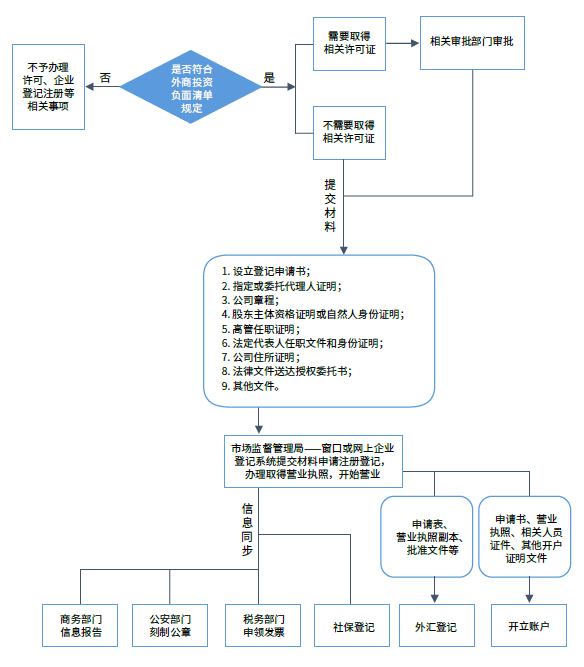 圖片來源：中國外商投資指引（2022版）（一）前置審批程序《中華人民共和國外商投資法》規定，國家對外商投資實行“准入前國民待遇加負面清單”的管理制度。外商投資准入負面清單規定禁止投資的領域，外國投資者不得投資。外商投資准入負面清單規定限制投資的領域，外國投資者進行投資應當符合負面清單規定的條件。外商投資准入負面清單以外的領域，按照內外資一致的原則實施管理。《外商投資准入特別管理措施（負面清單）（2021年版）》和《自由貿易試驗區外商投資准入特別管理措施（負面清單）（2021年版）》自2022年1月1日起施行。主要變化包括進一步深化製造業開放，在自貿試驗區拓展服務業開放試點範圍，提高外資准入負面清單管理的精准度，優化外資准入負面清單管理。外商投資准入負面清單之外，外國投資者和外商投資企業還需遵循《市場准入負面清單（2022年版）》。該清單中明確列出在中國大陸境內禁止、限制投資經營的行業、領域、業務等，各級政府依法採取相應管理措施。該清單包含禁止和許可兩類事項。對禁止准入事項，市場主體不得進入，行政機關不予審批、核准，不得辦理有關手續；對許可准入事項，包括有關資格的要求和程式、技術標準和許可要求等，由市場主體提出申請，行政機關依法依規作出是否予以准入的決定，或由市場主體依照政府規定的准入條件和准入方式合規進入；對市場准入負面清單以外的行業、領域、業務等，各類市場主體皆可依法平等進入。中國大陸市場監管總局調整企業登記前置審批事項目錄，形成了《企業登記前置審批事項目錄（2021年）》、《企業變更登記、註銷登記前置審批事項目錄（2021年）》，詳如https://gkml.samr.gov.cn/nsjg/djzcj/202104/t20210415_327855.html。（二）自2022年3月1日起施行《中華人民共和國市場主體登記管理條例》，詳如www.gov.cn/zhengce/content/2021-08/24/content_5632964.htm；實施細則詳如https://gkml.samr.gov.cn/nsjg/fgs/202203/t20220301_340074.html《市場主體登記管理條例》是中國大陸整合《公司登記管理條例》《企業法人登記管理條例》等六部登記管理條例，第一部統一規範公司、非公司制企業、合夥企業、個體工商戶、農民專業合作社等各類市場主體登記管理的行政法規，實現了全國市場主體登記註冊統一業務規範、統一數據標準、統一平臺服務，為培育壯大市場主體和促進公平競爭提供了法治保障。《條例》中新的制度設計內容體現在准入和退出兩大方面。市場主體准入更加寬鬆便捷。一是確立了形式審查制度，對申請材料齊全、符合法定形式的市場主體，登記機關當場予以確認登記。二是簡化了登記環節，取消了受理環節，實行“一審核准制”。壓減文書表格數量，大幅降低市場主體登記成本。三是優化了辦理方式，線下窗口辦理基礎上，增加網上辦理、就近辦理、集中辦理、異地可辦等方式。四是縮減了辦理時間，明確規定登記實行當場辦結、一次辦結、限時辦結。各地充分利用當場登記的《條例》規定，進一步優化企業開辦，推動實現1個工作日內辦結，將營業執照、公章刻制、稅票領取、社保登記、醫保登記、公積金登記、銀行開戶等納入“一鏈辦理”，為企業節約開辦成本。為便利市場主體遷址經營，《條例》規定市場主體跨登記機關轄區遷址的，應當在向遷入地登記機關申請變更登記，遷出地登記機關應當依法移交市場主體文件案等相關材料。各地進一步推出“省內遷移通辦”模式，精簡辦理環節，由企業在遷入、遷出地兩頭跑變為“機關內部轉”，進一步便利企業省內遷移，降低遷移成本。市場主體退出更加兼顧效率與安全。在優化普通註銷程式基礎上，將簡易註銷上升為法律制度，公告時間由45天壓縮至20天；創設了歇業制度，企業因自然災害、事故災難、公共衛生事件、社會安全事件等情形，在與職工依法協商處理好勞動關係等有關事項、向社會公示法律文書送達地址等資訊後，可以暫停經營活動，進入“休眠”狀態，實現“停機保號”，最長可以“歇業”3年。待相關不利因素消失後，可以自行決定恢復經營活動，並向社會公示。 （三）外商投資審查和備案辦法《外商投資安全審查辦法》於2021年1月18日起施行（詳如www.ndrc.gov.cn/xxgk/zcfb/fzggwl/202012/t20201219_1255025.html）。《辦法》明確規定了應當進行安全審查的外商投資範圍，主要包括兩方面：一是投資軍工、軍工配套等關係國防安全的領域，以及在軍事設施和軍工設施周邊地域投資；二是投資關係國家安全的重要農產品、重要能源和資源、重大裝備製造、重要基礎設施、重要運輸服務、重要文化產品與服務、重要資訊技術和互聯網產品與服務、重要金融服務、關鍵技術以及其他重要領域等，並取得所投資企業的實際控制權。外商投資安全審查申報由國家發展改革委政務大廳接收，諮詢方式參見國家發展改革委2019 年第4號公告（詳如https://www.ndrc.gov.cn/xxgk/zcfb/gg/201904/t20190430_961220.html）。中國大陸不斷提高外資項目備案便利化程度。所有備案的外資項目一律實行告知性備案管理。備案機關通過全國投資項目線上審批監管平臺（www.tzxm.gov.cn），在項目實施前收到項目單位提供的項目基本資訊即完成備案。《外商投資項目核准和備案管理辦法》詳如www.gov.cn/zhengce/2014-05/21/content_2683967.htm。（四）外商投資信息報告制度根據《中華人民共和國外商投資法》與《外商投資信息報告辦法》，自2020年1月1日起，外商投資公司、外商投資合夥企業、外國（地區）企業在中國大陸境內從事生產經營活動，外國（地區）企業在中國大陸境內從事生產經營活動的常駐代表機構及外商投資舉辦的投資性公司、創業投資企業和以投資為主要業務的合夥企業在境內投資設立的企業等，應當通過企業登記系統（http://wsdj.samr.gov.cn/saicmcdjweb/）以及企業信用信息公示系統（www.gsxt.gov.cn）向商務主管部門報送投資信息。外國投資者、外商投資企業應依法及時報送投資信息，並遵循真實、準確、完整原則；未按照有關要求報送投資信息的，將承擔相應法律責任。通過企業登記系統（http://wsdj.samr.gov.cn/saicmcdjweb/）線上提交初始報告、變更報告。登出報告相關信息由市場監管總局向商務部共用，外國投資者或者外商投資企業無需另行報送。《外商投資信息報告辦法》（詳如http://www.mofcom.gov.cn/article/b/f/201912/20191202926620.shtml）、《關於外商投資信息報告有關事項的公告》（詳如http://www.mofcom.gov.cn/article/b/f/201912/20191202927046.shtml）已於 2020年1月1日起施行，外國投資者或者外商投資企業應當按照上述文件的要求，向商務主管部門報送初始、變更、註銷和年度報告。四、中國大陸稅務環境概述（一）中國大陸稅務簡介中國大陸實行由多稅種組成的複合稅制。現行稅制下共有18個稅種，按照徵稅對象可分為五大類：所得稅類：企業所得稅、個人所得稅流轉稅類：增值稅、消費稅、關稅財產和行為稅類：房產稅、契稅、車船稅、印花稅、城鎮土地使用稅、土地增值稅、船舶噸稅資源稅類：資源稅特定目的稅類：城市維護建設稅、車輛購置稅、耕地占用稅、菸葉稅、環境保護稅自2019年1月1日起，各項社會保險費包括基本養老保險費、基本醫療保險費、失業保險費等由稅務部門統一徵收，稅務部門也履行非稅收入征管的職責。2022年中國大陸稅收收入（已扣減出口退稅，下同）16.6614兆元人民幣（幣值下同），比上年度下降3.5%，扣除留抵退稅因素後增長6.6%。2022年，中國大陸國內增值稅4.8717兆元（占全國稅收收入的29.24%），比上年度下降23.3%，扣除留抵退稅因素後增長4.5%。國內消費稅1.6699兆元（占全國稅收收入的10.02%），比上年度增長20.3%。企業所得稅4.3690兆元（占全國稅收收入的26.22%），比上年度增長3.9%。個人所得稅1.4923兆元（占全國稅收收入的8.96%），比上年度增長6.6%。進口貨物增值稅、消費稅1.9995兆元，比上年度增長15.4%。關稅2,860億元，比上年度增長1.9%。出口退稅1.6258兆元，考慮動用以前年度結轉資金等因素後，全年實際辦理出口退稅1.8678兆元。扣減出口退稅後，進口貨物增值稅、消費稅及關稅合計為6,597億元（占全國稅收收入的3.96%）。城市維護建設稅5,075億元（占全國稅收收入的3.05%），比上年度下降2.7%。車輛購置稅2,398億元（占全國稅收收入的1.44%），比上年度下降31.9%。印花稅4,390億元（占全國稅收收入的2.63%），比上年度增長7.7%。其中，證券交易印花稅2,759億元（占印花稅總額的62.85%），比上年度增長11.4%。資源稅3,389億元（占全國稅收收入的2.03%），比上年度增長48.1%。土地和房地產相關稅收中：契稅5,794億元（占全國稅收收入的3.48%），比上年度下降22%；土地增值稅6,349億元（占稅全國稅收收入的3.81%），比上年度下降7.9%；房產稅3,590億元（占全國稅收收入的2.15%），比上年度增長9.5%；耕地占用稅1,257億元（占全國稅收收入的0.75%），比上年度增長18%；城鎮土地使用稅2,226億元（占全國稅收收入的1.34%），比上年度增長4.7%。環境保護稅211億元（占全國稅收收入的0.13%），比上年度增長3.9%。車船稅、船舶噸稅、菸葉稅等其他各項稅收收入合計1,309億元（占全國稅收收入的0.79%），比上年度增長6%。以下將針對外國投資人在中國大陸投資所會遇到的主要稅種及稅率彙總，後續將會依各主要稅種分別說明：兩岸主要稅賦類型比較如下：１、減稅降費及退稅緩稅緩費，為廣大市場主體紓難解困2022年，中國大陸超4.2萬億元新增減稅降費及退稅緩稅緩費主要包括三部分：一是累計退到納稅人帳戶的增值稅留抵退稅款2.46萬億元，超過2021年全年辦理留抵退稅規模的3.8倍；二是新增減稅降費超1萬億元，其中新增減稅超8,000億元，新增降費超2,000億元；三是辦理緩稅緩費超7,500億元。分行業看，2022年製造業新增減稅降費及退稅緩稅緩費近1.5萬億元，占比35%左右，是受益最明顯的行業。同時，餐飲、零售、文化旅遊、交通運輸等受疫情影響較重的服務業，新增減稅降費及退稅緩稅緩費超8,700億元，有力幫助市場主體渡過難關。分企業規模看，小微企業和個體工商戶是受益主體，新增減稅降費及退稅緩稅緩費超1.7萬億元，占總規模的比重約四成。另外，近八成的個體工商戶在2022年無需繳納稅款。２、持續提升服務精細度，提高辦稅繳費便利度2022年，中國大陸稅務部門針對大型企業，健全稅收服務和管理機制，幫助完善稅務內部控制體系。針對中小微企業，聯合全國工商聯開展“春雨潤苗”專項行動，推進“專精特新”中小企業和“小巨人”企業“一戶一檔”服務措施落實；深化“銀稅互動”，2022年全國小微企業通過“銀稅互動”獲得銀行貸款988萬筆，貸款金額2.25萬億元，同比增長33.9%。針對困難企業，在尊重企業意願前提下，利用稅收大數據為產業鏈供應鏈不暢的企業牽線搭橋，助力供需對接，2022年共幫助7,481戶企業自主有效實現購銷金額192億元。中國大陸稅務總局公布233個可在網上辦理的「非接觸式」辦稅繳費事項清單，詳如www.chinatax.gov.cn/chinatax/n810341/n810825/c101434/c5175619/content.html。在此基礎上，將進一步依託電子稅務局（https://12366.chinatax.gov.cn/bsfw/onlinetaxation/main）、手機APP、微信公眾號、自助辦稅終端、電子郵件、郵寄、傳真等，對部分複雜事項通過線上線下結合辦理的方式，為納稅人、繳費人提供安全、高效、便利的服務，更好服務市場主體發展。2023年，聚焦跨境經營者的辦稅繳費需求，推出優化“一帶一路”相關稅收政策資訊服務、持續更新“走出去”納稅人投資稅收指南等措施；聚焦納稅人繳費人對減少數據填報、優化線上辦稅體驗等需求，推出“非居民跨境雙語辦稅”“新辦智能開業試點”“簡易確認式申報試點”“優良信用者試行按需開票”四個創新服務場景等。３、2023中國大陸減稅降費優惠新政策（1）研發費用稅前加計扣除政策依據中國大陸《財政部 稅務總局關於進一步完善研發費用稅前加計扣除政策的公告》（財政部 稅務總局公告2023年第7號）、《關於做好失業保險穩崗位提技能防失業工作有關事項的通知》（冀人社規〔2022〕7號）、2023年國務院常務會議，符合政策規定的企業，企業開展研發活動中實際發生的研發費用，未形成無形資產計入當期損益的，在按規定據實扣除的基礎上，自2023年1月1日起，再按照實際發生額的100%在稅前加計扣除；形成無形資產的，自2023年1月1日起，按照無形資產成本的200%在稅前攤銷。（2）增值稅小規模納稅人免征額政策依據中國大陸《財政部 稅務總局關於明確增值稅小規模納稅人減免增值等政策的公告》（財政部 稅務總局公告2023年第1號），符合政策規定的增值稅小規模納稅人，自2023年1月1日至2023年12月31日,對月銷售額10萬元以下（含本數）的增值稅小規模納稅人，免征增值稅。（3）階段性減征小規模納稅人增值稅依據中國大陸《財政部 稅務總局關於明確增值稅小規模納稅人減免增值稅等政策的公告》（財政部 稅務總局公告2023年第1號），符合政策規定的小規模納稅人，自2023年1月1日至2023年12月31日，增值稅小規模納稅人適用3%徵收率的應稅銷售收入，減按1%徵收率徵收增值稅；適用3%預征率的預繳增值稅專案，減按1%預征率預繳增值稅。（4）生產性服務業納稅人進項稅額加計抵減依據中國大陸《財政部 稅務總局關於明確增值稅小規模納稅人減免增值稅等政策的公告》（財政部 稅務總局公告2023年第1號）,符合政策規定的生產性服務業納稅人,2023年1月1日至2023年12月31日，允許生產性服務業納稅人按照當期可抵扣進項稅額加計5%，抵減應納稅額。生產性服務業納稅人是指提供郵政服務、電信服務、現代服務取得的銷售額占全部銷售額的比重超過50%的納稅人。（5）生活性服務業納稅人進項稅額加計抵減依據中國大陸財政部 稅務總局關於明確增值稅小規模納稅人減免增值稅等政策的公告》（財政部 稅務總局公告2023年第1號），符合政策規定的生活性服務業納稅人,2023年1月1日至2023年12月31日，允許生活性服務業納稅人按照當期可抵扣進項稅額加計10%，抵減應納稅額。生活性服務業納稅人是指提供生活服務取得的銷售額占全部銷售額的比重超過50%的納稅人。生活服務業包括文化體育、教育醫療、旅遊娛樂、餐飲住宿、居民日常服務和其他生活服務。（6）上市公司股權激勵單獨計稅政策依據中國大陸《財政部 稅務總局關於個人所得稅法修改後有關優惠政策銜接問題的通知》（財稅〔2018〕164號）、《財政部 稅務總局關於延續實施全年一次性獎金等個人所得稅優惠政策的公告》（財政部 稅務總局公告2021年第42號）、《財政部 稅務總局關於延續實施有關個人所得稅優惠政策的公告》（財政部 稅務總局公告2023年第2號），符合政策規定的個人所得稅納稅人，2019年1月1日至2023年12月31日，居民個人取得股票期權、股票增值權、限制性股票、股權獎勵等股權激勵，符合規定的，不併入當年綜合所得，全額單獨適用綜合所得稅率表，計算納稅。（7）物流企業大宗商品倉儲設施用地減半徵收城鎮土地使用稅依據中國大陸《財政部 稅務總局關於繼續實施物流企業大宗商品倉儲設施用地城鎮土地使用稅優惠政策的公告》（財政部 稅務總局公告2023年第5號），物流企業大宗商品倉儲設施用地的城鎮土地使用稅納稅人，自2023年1月1日至2027年12月31日，對物流企業自有（包括自用和出租）或承租的大宗商品倉儲設施用地，減按所屬土地等級適用稅額標準的50%計征城鎮土地使用稅。（8）階段性降低失業保險費率依據中國大陸《關於做好失業保險穩崗位提技能防失業工作的通知》（人社部發〔2022〕23號），繳納失業保險的單位和參保個人，延續實施階段性降低失業保險費率為1%政策至2024年12月31日（單位費率0.7%、個人費率0.3%）。（9）殘疾人就業保障金階段性減免政策依據中國大陸《財政部關於調整殘疾人就業保障金徵收政策的公告》（財政部公告2019第98號）、《財政部關於延續實施殘疾人就業保障金優惠政策的公告》（財政部公告2023年第8號），符合條件的用人單位，自2020年1月1日起至2027年12月31日，殘疾人就業保障金實行分檔減繳政策。其中：用人單位安排殘疾人就業比例達到1%（含）以上，但未達到所在地省、自治區、直轄市人民政府規定比例的，按規定應繳費額的50%繳納殘疾人就業保障金；用人單位安排殘疾人就業比例在1%以下的，按規定應繳費額的90%繳納殘疾人就業保障金。在職職工人數在30人（含）以下的企業，暫免徵收殘疾人就業保障金。４、2023年中國大陸稅費優惠階段性有效政策（32項）及2019年以來稅費優惠長期有效政策（25項）請參考：http://www.san-he.gov.cn/content/detail?id=27837參考資料：https://zhuanlan.zhihu.com/p/624485431?utm_id=0http://www.changyuan.gov.cn/sitesources/cyxrmzf/page_pc/ztzl/yhyshjzl/zcxc/articlec67545dccf814fe98970af9a01b50c8e.html http://www.chinatax.gov.cn/chinatax/n810356/n3010387/c5183650/content.htmlhttps://www.66law.cn/laws/144010.aspx http://www.dj120.cn/jinrong/post/34079.html https://zhuanlan.zhihu.com/p/611538157?utm_id=0 https://www.tpsea.com/1659.html http://www.san-he.gov.cn/content/detail?id=27837 （二）企業所得稅的規定１、納稅主體之觀念２、企業所得稅稅率居民企業來源於中國大陸境內、境外的所得，法定稅率為25%。（實際按規定的各項優惠稅率實行）非居民企業在中國大陸境內設立機構、場所的，應當就其所設立機構、場所取得的來源於中國大陸境內的所得，以及發生在中國大陸境外但與其所設機構、場所有實際聯繫的所得，繳納企業所得稅，法定稅率為25%；非居民企業在中國大陸境內未設立機構、場所的，或者雖設立機構、場所但取得的所得與其所設立機構、場所沒有實際聯繫的，應當就其來源於中國大陸境內的所得，繳納企業所得稅，按法定稅率20%（實際減按10%）徵收（如適用的稅收協定稅率更低或有免稅規定，依照協定的規定執行）。企業所得稅按納稅年度計算，納稅年度自西曆1月1日起至12月31日止。企業納稅申報採取分月或分季預繳，年終進行匯算清繳的方式。３、應納稅所得額（1）企業每一納稅年度的收入總額，減除不徵稅收入、免稅收入、各項扣除以及允許彌補的以前年度虧損後的餘額，為應納稅所得額。企業以貨幣形式和非貨幣形式從各種來源取得的收入，為收入總額。包括銷售貨物所得、提供勞務所得、轉讓財產所得、股息紅利等權益性投資所得、利息所得、租金所得、特許權使用費所得、接受捐贈所得和其他所得。貨幣形式，包括現金、存款、應收賬款、應收票據、準備持有至到期的債券投資以及債務的豁免等。非貨幣形式，包括固定資產、生物資產、無形資產、股權投資、存貨、不准備持有至到期的債券投資、勞務以及有關權益等。收入總額中的下列收入為不徵稅收入：財政撥款；依法收取並納入財政管理的行政事業性收費、政府性基金；國務院規定的其他不徵稅收入。企業實際發生的與取得收入有關的、合理的支出，包括成本、費用、稅金、損失和其他支出，准予在計算應納稅所得額時扣除。（2）非居民企業按照下列方法計算其應納稅所得額：A.	股息、紅利等權益性投資收益和利息、租金、特許權使用費所得，以收入全額為應納稅所得額；B.	轉讓財產所得，以收入全額減除財產淨值後的餘額為應納稅所得額；C.	其他所得，參照前兩項規定的方法計算應納稅所得額。４、應納稅額企業的應納稅所得額乘以適用稅率，乘除依照本法關於稅法優惠的規定減免和抵免的稅額後的余額，為應納稅額。創業投資企業從事符合條件的創業投資，可按投資額的一定比例抵扣應納稅所得額。對國債利息收入、居民企業之間的股息紅利等權益性投資收益和非營利組織特定收入免稅。對境外投資者以分配利潤在境內再投資，暫不徵收預提所得稅。企業取得下列所得已在境外繳納的所得稅稅額，可以從其當期應納稅額中抵免，抵免限額為該項所得依照本法規定計算的應納稅額；超出抵免限額的部分，可以在以後五個年度內，用每年度抵免限額抵免當年應抵稅額後的余額進行抵補：（1）居民企業來源於中國大陸境外的應稅所得（2）非居民企業在中國大陸境內設立機構、場所，取得發生在中國大陸境外但與該機構、場所有實際聯繫的應稅所得。居民企業從其直接或間接控制的外國企業分得的來源於中國大陸境外的股息、紅利等權益性投資收益，外國企業在境外實際繳納的所得稅稅額中屬於該項所得負擔的部分，可以作為該居民企業的可抵免境外所得稅稅額，在前述規定的抵免限額內抵免。以上詳如：《中華人民共和國企業所得稅法》www.chinatax.gov.cn/chinatax/n810341/n810825/c101434/c28479830/content.html《中華人民共和國企業所得稅法實施條例》www.chinatax.gov.cn/n810341/n810765/n812176/n812748/c1193046/content.html５、稅收優惠中國大陸目前實行“產業優惠為主、區域優惠為輔”的稅收優惠體系，主要包括：對企業從事農林牧漁項目、公共基礎設施項目、環境保護、節能節水項目的所得給予減免稅優惠；高新技術企業減按 15%稅率徵收企業所得稅；西部地區鼓勵類產業企業減按15%稅率徵收企業所得稅；小型微利企業所得稅優惠等。鼓勵外商投資的稅收優惠政策包括（幣值：人民幣）：（1）高新技術企業享受15%的優惠稅率《國家重點支持的高新技術領域》（2016年版）規定範圍，包括電子資訊技術、生物與新醫藥技術、航空航太技術、新材料技術、高技術服務業、新能源及節能技術、資源與環境技術、高新技術改造傳統產業八大類，細化目錄清單詳如2016修訂版《高新技術企業認定管理辦法》之附件www.most.gov.cn/kjzc/gjkjzc/qyjsjb/201706/t20170629_133827.html申報高新技術企業認定，詳如https://fuwu.most.gov.cn/html/zxbl/?search=高新技術企業認定（此處為網址內信息，不可轉繁體）政策依據：科技部 財政部 國家稅務總局關於修訂印發《高新技術企業認定管理辦法》的通知www.most.gov.cn/kjzc/gjkjzc/qyjsjb/201706/t20170629_133827.html（2）進一步提高科技型中小企業研發費用稅前加計扣除比例科技型中小企業開展研發活動中實際發生的研發費用，未形成無形資產計入當期損益的，在按規定據實扣除的基礎上，自2023年1月1日起，再按照實際發生額的100%在稅前加計扣除；形成無形資產的，自2023年1月1日起，按照無形資產成本的200%在稅前攤銷。研發費用加計扣除是中國大陸政府支持企業創新的重要稅收政策手段，加大研發費用加計扣除政策實施力度，對企業投入基礎研究實行稅收優惠，完善設備器具加速折舊、高新技術企業所得稅優惠等政策，相當於國家對企業創新給予大規模資金支持。申報科技型中小企業的認定，詳如https://fuwu.most.gov.cn/html/zxbl/?search=科技型中小企業評價（此處為網址內信息，不可轉繁體），建議具有一定研發規模的企業與專業機構合作，從專業層面進行規劃和把握，實現政策的「應享盡享」。政策依據：2023年3月26日《財政部 稅務總局 關於進一步完善研發費用稅前加計扣除政策的公告》www.chinatax.gov.cn/chinatax/n359/c5185879/content.html（3）企業在一個納稅年度內技術轉讓所得不超過500萬人民幣的部分免征企業所得稅，超過500萬元的部分減半徵稅。（4）全國範圍內符合條件的技術先進型服務企業減按 15% 的稅率徵收企業所得稅。從事《技術先進型服務業務認定範圍（試行）》中的一種或多種技術先進型服務業務，包括資訊技術外包服務（軟體研發及開發服務、軟體技術服務、積體電路和電子電路設計、測試平臺、資訊系統運營和維護服務、基礎資訊技術服務）、技術性業務流程外包服務（企業業務流程設計服務、企業內部管理服務、企業運營服務、企業供應鏈管理服務）、技術性知識流程外包服務三大類，詳如《財政部 稅務總局關於將服務貿易創新發展試點地區技術先進型服務企業所得稅政策推廣至全國實施的通知》www.chinatax.gov.cn/chinatax/n810341/n810765/n2511651/201710/c3289417/content.html申報技術先進型服務企業的認定，詳如 http://tas.innocom.gov.cn/（5）重點軟體企業和積體電路設計企業特定情形2020年1月1日起，國家鼓勵的重點積體電路設計企業和軟體企業，自獲利年度起，第一年至第五年免征企業所得稅，接續年度減按10%的稅率徵收企業所得稅。A.	軟件企業限制條件：（a）年度軟件產品開發銷售收入總額超過（含）1.5億人民幣且當年不虧損（b）年度軟件產品開發銷售收入總額低於1.5億人民幣，在認定主管部門發布的支持領域內綜合評分位居申報企業前五位（c）年度軟件出口收入總額超過（含）500萬美元且出口收入占本企業年度收入總額超過（含）50%B.	集成電路設計企業限制條件：（a）年度集成電路設計銷售收入總額超過（含）1.5億人民幣且當年不虧損（b）年度集成電路設計銷售收入總額低於1.5億人民幣，在認定主管部門發布的支持領域內綜合評分位居申報企業前三位政策依據：《財政部 稅務總局 發展改革委 工業和信息化部關於促進積體電路產業和軟體產業高質量發展企業所得稅政策的公告》（財政部 稅務總局 發展改革委 工業和信息化部公告2020年第45號）第四條（6）小型微利企業享受20%的優惠稅率。自2023年1月1日至2024年12月31日，對年應納稅所得額不超過100萬人民幣的部分，減按25%計入應納稅所得額，即實際稅率為25%×20%=5%；自2022年1月1日至2024年12月31日，對年應納稅所得額超過100萬元但不超過300萬元的部分，減按25%計入應納稅所得額，即實際稅率為25%×20%=5%小型微利企業，是指從事國家非限制和禁止行業，且同時符合年度應納稅所得額不超過300萬人民幣、從業人數不超過300人、資產總額不超過5000萬元等三個條件的企業。政策依據：2023年3月26日《財政部 稅務總局關於小微企業和個體工商戶所得稅優惠政策的公告》詳如www.gov.cn/zhengce/zhengceku/2023-03/27/content_5748507.htm2022年3月14日《財政部 稅務總局關於進一步實施小微企業所得稅優惠政策的公告》詳如www.chinatax.gov.cn/chinatax/n362/c5173677/content.html2021年4月2日《財政部 稅務總局關於實施小微企業和個體工商戶所得稅優惠政策的公告》（2021年第12號）詳如www.chinatax.gov.cn/chinatax/n362/c5163253/content.html（7）西部地區鼓勵類產業企業享受15%的優惠稅率，延續至2030年12月31日。以《鼓勵外商投資產業目錄》內《中西部地區外商投資優勢產業目錄》中規定的產業項目為主營業務，且其主營業務收入占企業收入總額60%以上的企業。西部地區包括重慶市、四川省、貴州省、雲南省、陝西省、甘肅省、青海省、內蒙古自治區、廣西壯族自治區、西藏自治區、寧夏回族自治區、新疆維吾爾自治區和新疆生產建設兵團。湖南省湘西土家族苗族自治州、湖北省恩施土家族苗族自治州、吉林省延邊朝鮮族自治州和江西省贛州市，可以比照西部地區的企業所得稅政策執行。政策依據：《財政部 稅務總局 國家發展改革委關於延續西部大開發企業所得稅政策的公告》（財政部公告2020年第23號）《鼓勵外商投資產業目錄（2022年版）（徵求意見稿）》，詳如www.moj.gov.cn/pub/sfbgw/lfyjzj/lflfyjzj/202205/t20220512_454839.html（8）企業從事國家重點扶持的公共基礎設施項目的投資經營所得，自取得第一筆生產經營收入所屬納稅年度起，享受企業所得稅“三免三減半”優惠（指第一年至第三年可免交企業所得稅，第四年至第六年減半徵收）。國家重點扶持的公共基礎設施專案，是指《公共基礎設施專案企業所得稅優惠目錄》規定的港口碼頭、機場、鐵路、公路、城市公共交通、電力、水利等專案，詳如www.chinatax.gov.cn/n810341/n810765/n812171/n812690/c1191357/content.html（9）企業從事農林牧漁業項目的所得可減征或免征企業所得稅。A.	企業從事下列專案的所得，免征企業所得稅：（a）蔬菜、穀物、薯類、油料、豆類、棉花、麻類、糖料、水果、堅果的種植；（b）農作物新品種的選育；（c）中藥材的種植；（d）林木的培育和種植；（e）牲畜、家禽的飼養；（f）林產品的採集；（g）灌溉、農產品初加工、獸醫、農技推廣、農機作業和維修等農、林、牧、漁服務業專案；（h）遠洋捕撈。B.	企業從事下列專案的所得，減半徵收企業所得稅：（a）花卉、茶以及其他飲料作物和香料作物的種植；（b）海水養殖、內陸養殖。企業從事國家限制和禁止發展的專案，不得享受本條規定的企業所得稅優惠。（10）企業從事符合條件的環境保護、節能節水項目的所得，自取得第一筆生產經營收入所屬納稅年度起，享受企業所得稅“三免三減半”優惠（指第一年至第三年可免交企業所得稅，第四年至第六年減半徵收）。企業購置用於環境保護、節能節水和安全生產等專用設備，該專用設備的投資額的10%可以抵免企業應納稅額。符合條件的環境保護、節能節水專案，包括公共污水處理、公共垃圾處理、沼氣綜合開發利用、節能減排技術改造、海水淡化等。詳如《環境保護、節能節水項目企業所得稅優惠目錄（2021年版）》以及《資源綜合利用企業所得稅優惠目錄（2021年版）》www.chinatax.gov.cn/chinatax/n362/c5171623/content.html自2019年1月1日起至2023年12月31日，對符合條件的從事污染防治的第三方企業減按15%的稅率徵收企業所得稅。政策依據：《財政部 稅務總局關於延長部分稅收優惠政策執行期限的公告》（財政部 稅務總局公告2022年第4號）《財政部 稅務總局 國家發展改革委 生態環境部關於從事污染防治的第三方企業所得稅政策問題的公告》（財政部 稅務總局 國家發展改革委 生態環境部公告2019年第60號）第一條、第四條（11）5個經濟特區（深圳、珠海、汕頭、廈門、海南）和上海浦東新區新設立的高新技術企業，自取得第一筆生產經營收入所屬納稅年度起，享受企業所得稅“兩免三減半”優惠（指第一年至第二年可免交企業所得稅，第三年至第五年減半徵收）。橫琴新區等地區現代服務業合作區的鼓勵類產業企業對設在橫琴新區、平潭綜合實驗區和前海深港現代服務業合作區的鼓勵類產業企業減按15%的稅率徵收企業所得稅。政策依據：《財政部 國家稅務總局關於廣東橫琴新區 福建平潭綜合實驗區 深圳前海深港現代服務業合作區企業所得稅優惠政策及優惠目錄的通知》（財稅〔2014〕26號）第一條註冊在海南自由貿易港並實質性運營的鼓勵類產業企業自2020年1月1日起執行至2024年12月31日，對註冊在海南自由貿易港並實質性運營的鼓勵類產業企業，減按15%的稅率徵收企業所得稅。政策依據：《財政部 稅務總局關於海南自由貿易港企業所得稅優惠政策的通知》（財稅〔2020〕31號）上海自貿區臨港新片區重點產業企業對新片區內從事積體電路、人工智慧、生物醫藥、民用航空等關鍵領域核心環節相關產品（技術）業務，並開展實質性生產或研發活動的符合條件的法人企業，自2020年1月1日起在新片區內註冊登記，5年內減按15%的稅率徵收企業所得稅。政策依據：《關於中國大陸（上海）自貿試驗區臨港新片區重點產業企業所得稅政策的通知》（財稅〔2020〕38號）（12）對生產和裝配傷殘人員專門用品的企業免征企業所得稅。自2021年1月1日至2023年12月31日期間，對生產和裝配傷殘人員專門用品，且在民政部發布的《中國傷殘人員專門用品目錄》範圍之內，免征企業所得稅。以銷售本企業生產或者裝配的傷殘人員專門用品為主，其所取得的年度傷殘人員專門用品銷售收入（不含出口取得的收入）占企業收入總額60%以上。收入總額，是指《中華人民共和國企業所得稅法》第六條規定的收入總額，詳如www.chinatax.gov.cn/chinatax/n810341/n810825/c101434/c28479830/content.html政策依據：《財政部 稅務總局 民政部關於生產和裝配傷殘人員專門用品企業免征企業所得稅的公告》（財稅部 稅務總局 民政部公告2021年第14號），詳如www.chinatax.gov.cn/chinatax/n362/c5164290/content.html增值稅的規定１、定義2022年12月30日，財政部、國家稅務總局發布了《中華人民共和國增值稅法（草案）》，或將於2023年8月經全國人大常委會進行二審，最快有可能在二審或三審後正式出臺。單位和個人在中國大陸境內銷售貨物、加工修理修配服務、有形動產租賃服務、以及進口貨物等適用增值稅稅率為13%；將銷售交通運輸、郵政、基礎電信、建築、不動產租賃服務、不動產，轉讓土地使用權，銷售或者進口農產品等貨物的適用稅率為9%；銷售服務、無形資產、金融商品的適用稅率為6%，保持不變；小規模納稅人增值稅徵收率為3%。增值稅只對應稅經營活動產生的增值額徵收，以銷項稅額減去進項稅額後的餘額，作為最終應納稅額。增值稅已經成為中國大陸最大的稅種，2022年中國大陸增值稅收入4兆8,717億元，占全部稅收的29.24%。增值稅由國家稅務局負責徵收，稅收收入中50%為中央財政收入，50%為地方收入。進口環節的增值稅由海關負責徵收，稅收收入全部為中央財政收入。２、增值稅納稅對象（1）簡介依據《中華人民共和國增值稅法（草案）》，在中國大陸境內發生應稅交易且銷售額達到增值稅起征點的單位和個人，以及進口貨物的單位和個人，為增值稅的納稅人。應稅交易，是指在中國大陸境內銷售貨物、服務、無形資產、不動產。銷售貨物、服務、無形資產、不動產，是指有償轉讓貨物、不動產的所有權，有償提供服務，有償轉讓無形資產的所有權或者使用權。銷售服務、無形資產的，服務、無形資產在境內消費，或者銷售方為境內單位和個人。除國務院財政、稅務主管部門另有規定外，境外單位和個人在境內發生應稅交易，以購買方為扣繳義務人。（2）類型將納稅人按其經營規模大小以及會計核算是否健全劃分為一般納稅人和小規模納稅人。A.	增值稅一般納稅人：年應徵增值稅銷售額大於500萬人民幣，必須登記成為一般納稅人；未按規定辦理登記的，稅務機關將對其按銷售額依照增值稅適用稅率計算應納稅額，並且納稅人不得抵扣進項稅額，直至辦理相關手續為止。年應稅銷售額，是指納稅人在連續不超過12個月或四個季度的經營期內累計應徵增值稅銷售額，包括納稅申報銷售額、稽查查補銷售額、納稅評估調整銷售額。下列納稅人不辦理一般納稅人登記：（a）按照政策規定，選擇按照小規模納稅人納稅的；（b）年應稅銷售額超過規定標準的其他個人。B.	增值稅小規模納稅人：年應徵增值稅銷售額500萬人民幣及以下。小規模納稅人的增值稅起征點為月銷售額15萬人民幣，月銷售額低於15萬，季度銷售額不足45萬的小規模納稅人可以免征增值稅。詳如《關於統一增值稅小規模納稅人標準的通知》www.chinatax.gov.cn/n810341/n810755/c3377957/content.html３、增值稅稅率和徵收率（1）增值稅稅率表（一般納稅人適用）（2）增值稅徵收率（小規模納稅人以及允許適用簡易計稅方式計稅的一般納稅人適用）（3）營改增項目４、購進農產品進項稅額扣除率５、增值稅應納稅額（1）一般納稅人計算公式為：應納稅額=當期銷項稅額-當期進項稅額銷項稅額=銷售額×稅率銷售額=含稅銷售額÷（1+稅率）銷項稅額：是指納稅人提供應稅服務按照銷售額和增值稅稅率計算的增值稅額。進項稅額：是指納稅人購進貨物或者接受加工修理修配勞務和應稅服務，支付或者負擔的增值稅稅額。基本示例A公司4月份購買甲產品支付貨款10,000元，增值稅進項稅額1,700元，取得增值稅專用發票。銷售甲產品含稅銷售額為23,400元。進項稅額=1,700元銷項稅額=23,400/（1+13%）×13%=2,692元應納稅額=2,692-1,700=992（2）小規模納稅人應納稅額=銷售額×徵收率銷售額=含稅銷售額÷（1+徵收率）６、增值稅發票類型增值稅發票分為：增值稅普通發票、增值稅專用發票。區別是增值稅專用發票可以抵扣進項稅款。自2020年2月1日起，增值稅小規模納稅人（其他個人除外）發生增值稅應稅行為，需要開具增值稅專用發票的，可以自願使用增值稅發票管理系統自行開具。選擇自行開具增值稅專用發票的小規模納稅人，稅務機關不再為其代開增值稅專用發票。７、增值稅納稅申報增值稅納稅申報時間與主管國稅機關核定的納稅期限是相聯系的。增值稅的納稅期限分別為10日、15日、1個月或者一個季度。以1個月或者1個季度為一個納稅期的納稅人，自期滿之日起15日內申報納稅；以10日或15日為一個納稅期的納稅人，自期滿之日起5日內預繳稅款，次月1至15日申報並結清上月應納稅款。以一個季度為納稅期限的規定僅適用於小規模納稅人。增值稅固定業戶向機構所在地稅務機關申報納稅，增值稅非固定業戶向銷售地稅務機關申報納稅。８、納稅人的下列進項稅額不得從其銷項稅額中抵扣:（1）適用簡易計稅方法計稅專案對應的進項稅額;（2）免征增值稅專案對應的進項稅額;（3）非正常損失專案對應的進項稅額;（4）購進並用於集體福利或者個人消費的貨物、服務、無形資產、不動產對應的進項稅額;（5）購進並直接用於消費的餐飲服務、居民日常服務和娛樂服務對應的進項稅額;（6）國務院財政、稅務主管部門規定的其他進項稅額。９、增值稅免征範圍《中華人民共和國增值稅法（草案）》規定了下列項目免征增值稅：（1）農業生產者銷售的自產農產品; 農業機耕、排灌、病蟲害防治、植物保護、農牧保險以及相關技術培訓業務，家禽、牲畜、水生動物的配種和疾病防治；（2）避孕藥品和用具；醫療機構提供的醫療服務；（3）古舊圖書；自然人銷售的自己使用過的物品；（4）直接用於科學研究、科學試驗和教學的進口儀器、設備；（5）外國政府、國際組織無償援助的進口物資和設備；（6）由殘疾人的組織直接進口供殘疾人專用的物品, 殘疾人個人提供的服務;（7）托兒所、幼稚園、養老機構、殘疾人福利機構提供的育養服務，婚姻介紹，殯葬服務；（8）學校提供的教育服務，學生勤工儉學提供的服務；（9）紀念館、博物館、文化館、文物保護單位管理機構、美術館、展覽館、書畫院、圖書館舉辦文化活動的門票收入，宗教場所舉辦文化、宗教活動的門票收入；10、出口退稅中國大陸的增值稅出口退稅率分為五檔，包括13%、10%、9%、6%以及0%稅率。出口退稅率查詢詳如 http://hd.chinatax.gov.cn/nszx/InitChukou.html；瓷制衛生器具等1084項產品出口退稅率提高至13%；植物生長調節劑等380項產品出口退稅率提高至9%，具體產品清單見《關於提高部分產品出口退稅率的公告》附件www.gov.cn/zhengce/zhengceku/2020-03/18/content_5492567.htm企業出口貨物、勞務的增值稅退免稅的計稅依據，按出口貨物、勞務的出口發票、其他普通發票或購進出口貨物、勞務的增值稅專用發票、海關進口增值稅專用繳款書確定。2022年04月20日《關於進一步加大出口退稅支援力度 促進外貿平穩發展的通知》詳如www.gov.cn/zhengce/zhengceku/2022-04/22/content_5686726.htm，企業申報退稅的出口業務，因無法收匯而取得出口信用保險賠款的，將出口信用保險賠款視為收匯，予以辦理出口退稅。對出口產品征退稅率一致後，因征退稅率不一致等原因而多轉出的增值稅進項稅額，允許企業轉入進項稅額予以抵扣。將持續精簡出口退稅環節報送資料，支援引導出口企業採用“非接觸”方式辦理口岸和跨境貿易領域相關業務。原則上出口企業通過網上管道提交申報電子數據後，即可申請辦理出口退稅申報等事項，無需提交紙質資料。2022年進一步壓縮出口退稅辦理時間至6個工作日內，幫助企業提高出口業務辦理效率，支持跨境電商健康持續創新發展，引導外貿綜合服務企業健康成長。11、海關進口增值稅申報抵稅及退稅政策增值稅一般納稅人取得海關進口增值稅專用繳款書後，如需申報抵扣或出口退稅，處理方式詳如：www.chinatax.gov.cn/chinatax/n810356/n3255681/c5138355/content.html稽核比對結果為不符、缺聯、重號、滯留的異常海關繳款書，處理方式詳如：www.chinatax.gov.cn/chinatax/n810356/n3255681/c5139175/content.html（四）個人所得稅的規定１、納稅義務人及課稅範圍２、個人所得稅制概述個人所得稅預扣率表一
（居民個人工資、薪金所得預扣預繳適用）個人所得稅預扣率表二
（居民個人勞務報酬所得預扣預繳適用）個人所得稅稅率表三
（非居民個人工資、薪金所得，勞務報酬所得，稿酬所得，特許權使用費所得適用）個人所得稅稅率表四
（經營所得適用）詳如：《中華人民共和國個人所得稅法》www.chinatax.gov.cn/n810219/n810744/n3752930/n3752974/c3970366/content.html《中華人民共和國個人所得稅法實施條例》www.gov.cn/zhengce/content/2018-12/22/content_5351177.htm中國大陸國家稅務總局《個人所得稅扣繳申報管理辦法（試行）》www.chinatax.gov.cn/chinatax/n810341/n810765/n3359382/201812/c4182700/content.html2021年1月1日起施行 中國大陸國家稅務總局《進一步簡便優化部分納稅人個人所得稅預扣預繳方法》www.chinatax.gov.cn/chinatax/n363/c5159450/content.html2021年12月31日中國大陸財政部、稅務總局《關於延續實施全年一次性獎金等個人所得稅優惠政策的公告》www.chinatax.gov.cn/chinatax/n363/c5171841/content.html2022年3月25日 中國大陸國家稅務總局修訂發布《個人所得稅專項附加扣除操作辦法（試行）》www.chinatax.gov.cn/chinatax/n363/c5173958/content.html第參章　重要省市簡介2022年中國大陸國內生產總值121兆207億元，比2021年成長3.0%。生產總值前3大省份分別為廣東省（12兆9,118.6億元）、江蘇省（12兆2,875.6億元）及山東省（8兆7,435.1億元）。地區生產總值達到3兆人民幣以上之省份為15個。近年中國大陸國內生產總值成長率及重點地區生產總值之概況，如表3-1、表3-2表3-1　中國大陸2015-2022年國內生產總值、經濟成長率單位：億元（人民幣）數據來源：中國大陸統計局（www.stats.gov.cn）表3-2　2022年中國大陸各省市生產總值（GDP）數據來源：中國大陸統計局（www.stats.gov.cn）根據中國社科院「2021年中國城市營商環境競爭力排行榜第19次報告」，對中國大陸291個城市的營商硬環境競爭力進行了分析，上榜城市前十名分別是：上海、深圳、北京、廣州、廈門、東莞、蘇州、廊坊、無錫、青島。省會城市前十名：廣州、西安、杭州、成都、昆明、南京、沈陽、鄭州、太原、合肥。北方地區前十名：北京、廊坊、青島、天津、西安、大連、瀋陽、鄭州、太原、煙台。南方地區前十名：上海、廣州、廈門、東莞、蘇州、無錫、舟山、杭州、寧波、成都。非省會城市十強：深圳、廈門、東莞、蘇州、無錫、廊坊、青島、舟山、寧波、大連。一般地級市十強：東莞、蘇州、廊坊、無錫、舟山、中山、常州、珠海、馬鞍山、煙台。中國大陸已建成世界最大規模高等教育體系，高等教育毛入學率2021年增至57.8%，進入普及化階段，在學總人數超過4430萬人。全國接受高等教育的人口達到2.4億，新增勞動力平均受教育年限達13.8年，勞動力素質結構發生了重大變化，全民族素質得到穩步提高。根據大陸國家統計局數據，中國大陸2022年全國城鎮非私營單位就業人員年平均工資為114,029元人民幣，比上年度增加7,192元，名義增長6.7%，扣除價格因素，實際增長4.6%。分登記註冊類型看，年平均工資最高的是外商投資企業137,199元，為全國平均水準的1.2倍，從增長速度看，港澳臺商投資企業年平均工資的增速最高，增長9.5%。中國大陸工資統計中的非私營法人單位，具體包括國有單位、集體單位、聯營經濟、股份制經濟、外商投資經濟、港澳臺投資經濟等單位。工資總額包括計時工資、計件工資、獎金、津貼和補貼、加班加點工資、特殊情況下支付的工資。工資總額是稅前工資，包括單位從個人工資中直接為其代扣或代繳的個人所得稅、社會保險基金和住房公積金等個人繳納部分，以及房費、水電費。中國大陸2022年城鎮非私營單位分登記註冊類型就業人員年平均工資單位：人民幣，%中國大陸2022年城鎮非私營單位分區域就業人員年平均工資東部包括：北京、天津、河北、上海、江蘇、浙江、福建、山東、廣東和海南10個省（直轄市）。中部包括：山西、安徽、江西、河南、湖北和湖南6個省。西部包括：內蒙古、廣西、重慶、四川、貴州、雲南、西藏、陝西、甘肅、青海、寧夏和新疆12個省（自治區、直轄市）。東北包括：遼寧、吉林和黑龍江3個省。分行業門類看，2022年平均工資最高的3個行業分別是資訊傳輸、軟體和資訊技術服務業220,418元人民幣，金融業174,341元人民幣，科學研究和技術服務業163,486元人民幣，分別為全國平均水準的1.93倍、1.53倍和1.43倍。2021年平均工資最低的3個行業分別是住宿和餐飲業53,995元，農、林、牧、漁業58,976元，居民服務、修理和其他服務業65,478元，分別為全國平均水準的47%、52%和57%。中國大陸2022年城鎮非私營單位分行業就業人員年平均工資單位：人民幣，%根據大陸國家統計局公布的《中國統計年鑒2022》，全國31個省市2021年城鎮非私營單位在崗職工平均工資，排名前10位的省市分別是北京201,504元人民幣、上海196,053元人民幣、西藏145,461元人民幣、天津128,171元人民幣、浙江125,351元人民幣、廣東120,299元人民幣、江蘇117,868元人民幣、青海112,397元人民幣、寧夏109,437元人民幣、雲南104,286元人民幣。截止至2023年4月，31個省份中，上海月最低工資標準最高，達到了每月2,590人民幣。上海、廣東、北京、天津、河北、江蘇、浙江、安徽、福建、山東、河南、湖北、重慶、四川這14個省份月最低工資標準超過2,000人民幣。中國大陸各地區月最低工資標準情況（截止2023年4月1日）單位：人民幣註：本表數據時間截至2023年4月1日。一、廣東省廣東省基本數據表幣別：人民幣二、江蘇省江蘇省基本數據表幣別：人民幣三、山東省山東省基本數據表幣別：人民幣四、浙江省浙江省基本數據表幣別：人民幣五、上海市上海市基本數據表幣別：人民幣六、四川省四川省基本數據表幣別：人民幣七、福建省福建省基本數據表幣別：人民幣八、北京市北京市基本數據表幣別：人民幣九、重慶市重慶市基本數據表幣別：人民幣十、天津市天津市基本數據表幣別：人民幣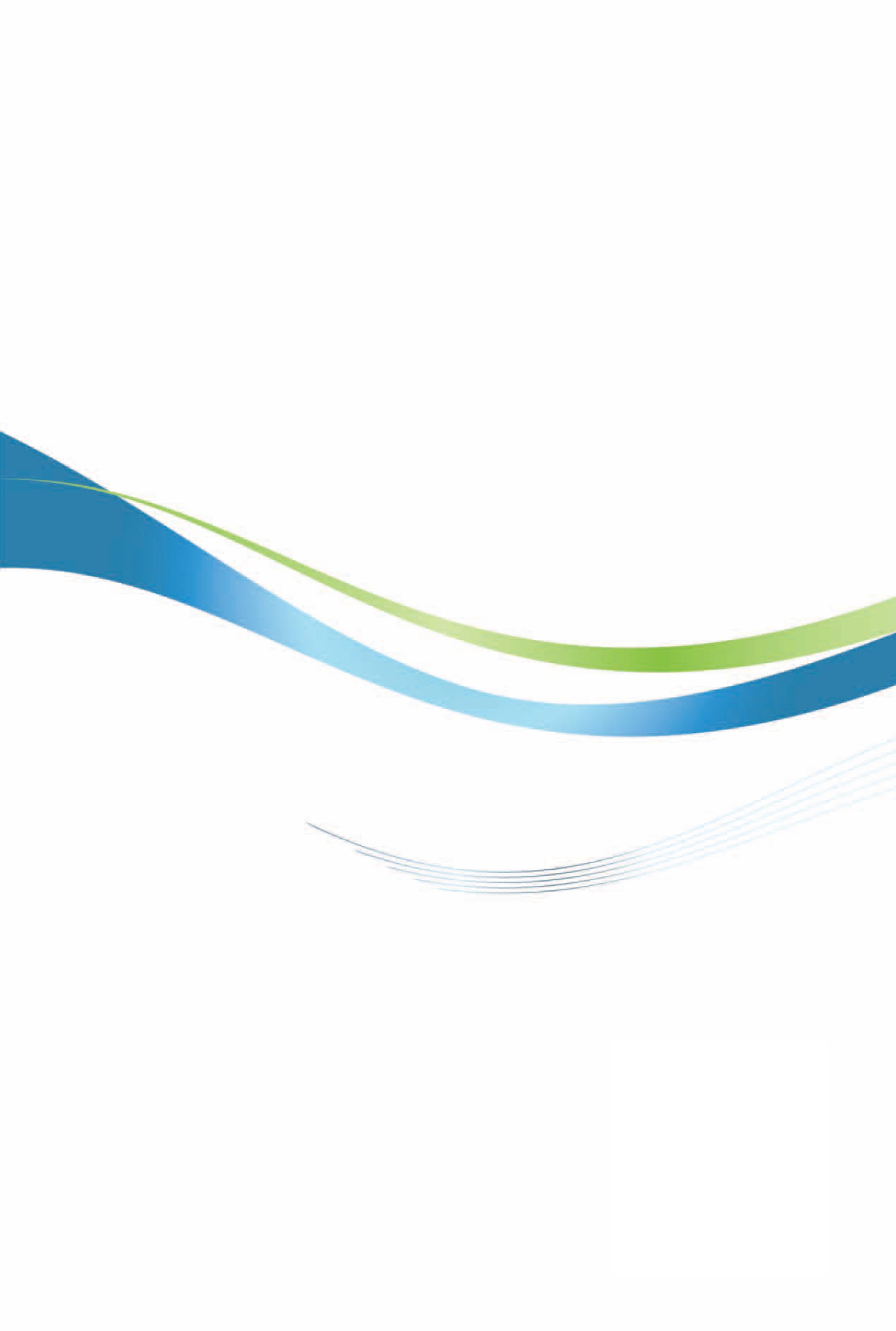 中國大陸投資環境簡介Investment Guide to Mainland China經濟部投資促進司　編印自　然　人　文自　然　人　文地理環境中國大陸位於亞洲東部，太平洋西岸。海域分布有大小島嶼7,600個，與14國接壤及8國海上相鄰；地勢西高東低，呈階梯狀分布，地貌類型複雜多樣。面積960萬平方公里，約占全球陸地面積的1/15，亞洲面積的1/4，在世界各國中，國土面積僅次於俄羅斯及加拿大，排名第3。種族華人；漢族為第一大民族，占總人口9成以上，其餘民族統稱為少數民族。人口結構2022年末中國大陸總人口14億1,175萬人，比上年末減少85萬人，其中城鎮常住人口9億2,071萬人。全年出生人口956萬人，出生率為6.77‰，自然增長率為-0.60‰。2022年城鎮人口占65.2%，鄉村人口占34.8%；男性人口占51.1%，女性人口占48.9%；16-59歲人口數量為8億7,556萬人，占62%；60歲及以上人口數量為2億8,004萬人，占19.8%。語言普通話，以北京語音為標準語音；少數民族通常使用該族語言。宗教主要有佛教、道教、伊斯蘭教、天主教和基督教。首都及重要城市北京、上海、深圳、廣州（2023年一線城市）杭州、成都、南京、蘇州、重慶、武漢、寧波、青島、長沙、天津、佛山、無錫、合肥、東莞、西安、鄭州（2023年准一線城市）行政區域劃分33個省級行政區，包括22個省、5個自治區（廣西壯族自治區、內蒙古自治區、西藏自治區、寧夏回族自治區、新疆維吾爾族自治區）、4個直轄市（北京、天津、上海、重慶）、2個特別行政區（香港、澳門）。政治體制社會主義，基本政治制度為人民代表大會制度、中國大陸人民政治協商制度、民族區域自治制度。投資主管機關中國大陸商務部外國投資管理司、商務部投資促進事務局、商務部重點外資項目工作專班（應對疫情成立）、各地區投資促進機構；中國大陸國家發展和改革委員會、國務院臺灣事務辦公室經　濟　概　況經　濟　概　況幣制人民幣匯率US$1＝RMB6.7261（2022全年平均匯率）國內生產毛額17兆9,927億美元（2022年）經濟成長率3%（2022年）平均國民所得12,741美元（2022）產值較高產業第一產業增加值8兆8,345億元，比上年增長4.1%；第二產業增加值48兆3,164億元，增長3.8%；第三產業增加值63兆8,698億元，增長2.3%。第一產業增加值占國內生產總值比重為7.3%，第二產業增加值比重為39.9%，第三產業增加值比重為52.8%。全年規模以上工業中，高技術製造業增加值比上年增長7.4%，占規模以上工業增加值的比重為15.5%；裝備製造業增加值增長5.6%，占規模以上工業增加值的比重為31.8%。全年規模以上服務業中，戰略性新興服務業企業營業收入比上年增長4.8%。全年高技術產業投資比上年增長18.9%。全年新能源汽車產量700.3萬輛，比上年增長90.5%。太陽能電池（光伏電池）產量3.4億千瓦，增長46.8%。全年電子商務交易額43兆8,299億元，按可比口徑計算，比上年增長3.5%。全年網上零售額13兆7,853億元，按可比口徑計算，比上年增長4.0%。出口總金額35,936.01億美元（2022年）主要出口產品機電產品、高新技術產品、自動數據處理設備及其零部件、服裝及衣著附件、積體電路、紡織紗線、織物及其製品、手機、塑膠製品、農產品、鋼材、家用電器、汽車零配件、傢俱及其零件、汽車（包括底盤）、鞋靴、通用機械設備、玩具、成品油、燈具、照明裝置及其零件、音視頻設備及其零件、箱包及類似容器、陶瓷產品、液晶平板顯示模組、未鍛軋鋁及鋁材、水產品、船舶、醫療儀器及器械、肥料、糧食、中藥材及中式成藥、稀土（2022年）主要出口市場美國、香港、日本、韓國、越南、印度、荷蘭、德國、馬來西亞、臺灣、英國、新加坡、澳大利亞、泰國、俄羅斯聯邦、印尼、菲律賓、巴西、加拿大、意大利（2022年）進口總金額27,159.99億美元（2022年）主要進口產品機電產品、高新技術產品、積體電路、原油、農產品、鐵礦砂及其精礦、糧食、天然氣、大豆、自動數據處理設備及其零部件、銅礦砂及其精礦、初級形狀的塑膠、未鍛軋銅及銅材、汽車（包括底盤）、醫藥材及藥品、煤及褐煤、肉類（包括雜碎）、汽車零配件、二極體及類似半導體器件、美容化妝品及洗護用品、紙漿、成品油、鋼材、原木及鋸材、幹鮮瓜果及堅果、液晶平板顯示模組、醫療儀器及器械、天然及合成橡膠（包括膠乳）、紡織紗線、織物及其製品、食用植物油、空載重量超過2噸的飛機、機床、肥料（2022年）主要進口來源臺灣、韓國、日本、美國、澳大利亞、俄羅斯聯邦、德國、馬來西亞、巴西、越南、印尼、泰國、加拿大、法國、新加坡、南非、意大利、菲律賓、英國、印度（2022年）產品名稱單位產量比上年增長（%）紗萬噸2,719.1-5.4布億米467.5-6.9化學纖維萬噸6,697.8-0.2成品糖萬噸1,486.82.6捲菸億支24,321.50.6彩色電視機萬台19,578.35.8家用電冰箱萬台8,664.4-3.6房間空氣調節器萬台22,247.31.9一次能源生產總量億噸標準煤46.69.2原煤億噸45.610.5原油萬噸20,472.22.9天然氣億立方公尺2201.16.0發電量億千瓦時88,487.13.7　　其中：火電億千瓦時58,887.91.4　　　　　水電億千瓦時13,522.01.0　　　　　核電億千瓦時4,177.82.5　　　　　風電億千瓦時7,626.716.2　　　　　太陽能發電億千瓦時4,272.731.2粗鋼萬噸101,795.9-1.7鋼材萬噸134,033.50.3十種有色金屬萬噸6,793.64.9　　其中：精煉銅（電解銅）萬噸1,106.35.5　　　　　原鋁（電解鋁）萬噸4,021.44.4水泥億噸21.3-10.5硫酸（折100%）萬噸9,504.61.3燒鹼（折100%）萬噸3,980.52.3乙烯萬噸2,897.52.5化肥（折100%）萬噸5,573.30.5發電機組（發電設備）萬千瓦18,376.115.0汽車萬輛2,718.03.5　　其中：新能源汽車萬輛700.390.5大中型拖拉機萬台40.0-2.8積體電路億塊3,241.9-9.8程式控制交換機萬線883.826.3移動通信手持機萬台156,080.0-6.1微型電腦設備萬台43,418.2-7.0工業機器人萬套44.321.0太陽能電池（光伏電池）萬千瓦34,364.246.8充電樁萬個191.580.3指標單位絕對數比上年增長（%）貨物運輸總量億噸514.7-3.0-3.0鐵路億噸49.34.54.5公路億噸371.2-5.5-5.5水路億噸85.53.83.8民航萬噸607.6-17.0-17.0管道億噸8.63.13.1貨物運輸周轉量億噸公里231,743.53.43.4鐵路億噸公里35,906.58.28.2公路億噸公里68,958.0-1.2-1.2水路億噸公里121,003.14.74.7民航億噸公里254.1-8.7-8.7管道億噸公里5621.83.73.7指標單位絕對數比上年增長（%）旅客運輸總量億人次55.9-32.7鐵路億人次16.7-35.9公路億人次35.5-30.3水路億人次1.2-28.8民航億人次2.5-42.9旅客運輸周轉量億人公里12,921.4-34.6鐵路億人公里6,577.5-31.3公路億人公里2,407.5-33.7水路億人公里22.6-31.7民航億人公里3,913.7-40.1行業比上年增長（%）行業比上年增長（%）總計5.1金融業10.5農、林、牧、漁業4.2房地產業-8.4採礦業4.5租賃和商務服務業14.5製造業9.1科學研究和技術服務業21.0電力、熱力、燃氣及水生產和供應業19.3水利、環境和公共設施管理業10.3建築業2.0居民服務、修理和其他服務業21.8批發和零售業5.3教育5.4交通運輸、倉儲和郵政業9.1衛生和社會工作26.1住宿和餐飲業7.5文化、體育和娛樂業3.5資訊傳輸、軟體和資訊技術服務業21.8公共管理、社會保障和社會組織42.1指標單位絕對數新增220千伏及以上變電設備萬千伏安25,839新建鐵路投產里程公里4100　　其中：高速鐵路公里2082增、新建鐵路複綫投產里程公里2658電氣化鐵路投產里程公里3452新改建高速公路里程公里8771港口萬噸級及以上碼頭泊位新增通過能力萬噸/年25,561新增民用運輸機場個6新增光纜線路長度萬公里477指標單位絕對數比上年增長（%）投資額億元132,895-10.0　　其中：住宅億元100,646-9.5房屋施工面積萬平方公尺904,999-7.2　　其中：住宅萬平方公尺639,696-7.3房屋新開工面積萬平方公尺120,587-39.4　　其中：住宅萬平方公尺88,135-39.8房屋竣工面積萬平方公尺86,222-15.0　　其中：住宅萬平方公尺62,539-14.3商品房銷售面積萬平方公尺135,837-24.3　　其中：住宅萬平方公尺114,631-26.8本年到位資金億元148,979-25.9　　其中：國內貸款億元17,388-25.4　　　　　個人按揭貸款億元23,815-26.5指標金額（億元）比上年增長（%）貨物進出口總額420,6787.7　　貨物出口額239,65410.5　　　　其中：一般貿易152,46815.4　　　　　　　加工貿易53,9521.1　　　　其中：機電產品136,9737.0　　　　　　　高新技術產品63,3910.3　　貨物進口額181,0244.3　　　　其中：一般貿易115,6246.7　　　　　　　加工貿易30,574-3.2　　　　其中：機電產品69,661-5.4　　　　　　　高新技術產品50,864-6.0貨物進出口順差58,63035.4商品名稱單位數量比上年增長（%）金額（億元）比上年增長（%）鋼材萬噸6,7320.96,42722.3紡織紗線、織物及製品———9,8364.9服裝及衣著附件———11,7136.7鞋靴萬雙929,3186.63,84424.4傢俱及其零件———4,639-2.5箱包及類似容器萬噸29722.22,37832.6玩具———3,2299.1塑膠製品———7,18812.7積體電路億個2,734-12.010,2543.5自動資料處理設備及其零部件———15701-4.7手機萬台82,224-13.89,5270.9集裝箱萬個321-33.7967-36.1液晶平板顯示模組萬個164,560—1,807—汽車（包括底盤）萬輛33256.84,05482.2商品名稱單位數量比上年增長（%）金額（億元）比上年增長（%）大豆萬噸9,108-5.64,08518.1食用植物油萬噸648-37.6606-14.1鐵礦砂及其精礦萬噸110,686-1.58,498-27.9煤及褐煤萬噸29,320-9.22,85522.2原油萬噸50,828-0.924,35045.9成品油萬噸2,645-2.51,30921.2天然氣萬噸10,925-9.94,68330.3初級形狀的塑膠萬噸3,058-10.03,734-5.5紙漿萬噸2,916-1.81,49215.1鋼材萬噸1,057-25.91,136-6.1未鍛軋銅及銅材萬噸5876.23,6106.5積體電路億個5,384-15.327,663-0.9汽車（包括底盤）萬輛88-6.53,5291.2國家和地區出口額（億元）比上年增長（%）占全部出口比重（%）進口額（億元）比上年增長（%）占全部進口比重（%）東盟37,90721.715.827,2476.815.1歐盟37,43411.915.619,034-4.910.5美國38,7064.216.211,8341.96.5韓國10,84313.04.513,278-3.77.3日本11,5377.74.812,295-7.56.8臺灣5,4237.22.315,840-1.88.8中國大陸香港19,883-12.08.3527-16.00.3俄羅斯5,12317.52.17,63848.64.2巴西4,12819.31.77,2942.64.0印度7,89625.53.31,160-36.20.6南非1,61518.60.72,1732.01.2行業企業數（家）比上年增長（%）實際使用金額（億元）比上年增長（%）總計38,497-19.212,3276.3　其中：農、林、牧、漁業420-14.58044.6　　　　製造業3570-19.93,23746.1　　　　電力、熱力、燃氣及水生產和供應業52312.527610.8　　　　交通運輸、倉儲和郵政業602-13.1347-1.1　　　　資訊傳輸、軟體和資訊技術服務業3,059-24.51,54815.1　　　　批發和零售業10,894-18.6961-12.5　　　　房地產業581-48.4914-41.8　　　　租賃和商務服務業7,473-19.62,148-2.1　　　　居民服務、修理和其他服務業411-21.319-38.6行業金額（億美元）比上年增長（%）總計1,168.52.8　其中：農、林、牧、漁業8.3-26.5　　　　採礦業50.10.6　　　　製造業216.017.4　　　　電力、熱力、燃氣及水生產和供應業35.2-28.0　　　　建築業64.014.9　　　　批發和零售業211.019.5　　　　交通運輸、倉儲和郵政業45.6-10.6　　　　資訊傳輸、軟體和資訊技術服務業54.9-27.1　　　　房地產業24.2-2.8　　　　租賃和商務服務業387.65.8指標年末數（億元）比上年末增長（%）各項存款2,644,47210.8　　其中：境內住戶存款1,212,11017.3　　　　　　　其中：人民幣1,203,38717.4　　　　　境內非金融企業存款779,3986.8各項貸款2,191,02910.4　　其中：境內短期貸款560,3047.7　　　　　境內中長期貸款1,427,73910.6指標專利數（萬件）比上年增長（%）專利授權數432.3-6.0　　其中：境內專利授權418.7-5.9　　其中：發明專利授權79.814.7　　　　其中：境內發明專利授權68.919.2年末有效專利數1787.915.9　　其中：境內有效專利1671.917.0　　其中：有效發明專利421.217.1　　　　其中：境內有效發明專利328.021.3稅種適用對象適用稅率企業所得稅所有的內、外資企業企業所得稅稅率為25%。（實際按規定的各項優惠稅率實行，詳如後文章節）。非居民企業為20%（實際減按10%）。企業開展研發活動中實際發生的研發費用，未形成無形資產計入當期損益的，在按規定據實扣除的基礎上，自2023年1月1日起，再按照實際發生額的100%在稅前加計扣除；形成無形資產的，自2023年1月1日起，按照無形資產成本的200%在稅前攤銷。國家鼓勵的重點積體電路（半導體）設計企業和軟體企業，自獲利年度起，第一年至第五年免征企業所得稅，接續年度減按10%的稅率徵收企業所得稅。高新技術企業，減按15%的稅率徵收企業所得稅。技術先進型服務企業減按15%的稅率徵收企業所得稅。西部地區鼓勵類產業企業享受15%的優惠稅率。平潭綜合實驗區符合條件的企業享受15%的優惠稅率。註冊在海南自由貿易港並實質性運營的鼓勵類產業企業享受15%的優惠稅率。橫琴粵澳深度合作區對符合條件的企業享受15%的優惠稅率。中國大陸（上海）自貿試驗區臨港新片區重點產業享受15%的優惠稅率。對符合條件的從事污染防治的第三方企業享受15%的優惠稅率。小型微利企業，減按20%的稅率徵收企業所得稅。2023年1月1日—2024年12月31日，對小型微利企業年應納稅所得額不超過100萬元的部分，減按25%計入應納稅所得額，按20%的稅率繳納企業所得稅。增值稅所有的內、外資企業及個人增值稅一般納稅人在中國大陸境內銷售貨物、加工修理修配服務、有形動產租賃服務、以及進口貨物等適用增值稅稅率為13%；銷售交通運輸、郵政、基礎電信、建築、不動產租賃服務、不動產，轉讓土地使用權，銷售或者進口農產品等貨物的適用稅率為9%；銷售服務、無形資產、金融商品的適用稅率為6%。對小規模納稅人，以及實行簡易辦法計算應納稅額的一般納稅人，徵收率為3%。自2023年1月1日至2023年12月31日，增值稅小規模納稅人適用3%徵收率的應稅銷售收入，減按1%徵收率徵收增值稅。對月銷售額10萬元以下（含本數）的增值稅小規模納稅人，免征增值稅。出口退稅率分為五檔，包括13%、10%、9%、6%、0稅率。個人所得稅中國大陸工資範圍在人民幣5,000元/月以下的，不需要繳納個人所得稅。超出則以薪資採累進稅率3%～45%計算消費稅所有的內、外資企業依產品及公司資格的不同適用1%～56%稅率稅賦類型中國大陸臺灣企業所得稅（營利事業所得稅）一般企業適用25%的稅率，內外資企業一致（實際按規定的各項優惠稅率實行）。企業開展研發活動中實際發生的研發費用，未形成無形資產計入當期損益的，在按規定據實扣除的基礎上，自2023年1月1日起，再按照實際發生額的100%在稅前加計扣除；形成無形資產的，自2023年1月1日起，按照無形資產成本的200%在稅前攤銷。高新技術企業、技術先進型服務企業、西部地區鼓勵類產業企業、平潭綜合實驗區符合條件的企業、註冊在海南自由貿易港並實質性運營的鼓勵類產業企業、橫琴粵澳深度合作區對符合條件的企業、對符合條件的從事污染防治的第三方企業為15%，小型微利企業為20%。非居民企業為20%（實際減按10%）。國家鼓勵的重點積體電路（半導體）設計企業和軟體企業，自獲利年度起，第一年至第五年免征企業所得稅，接續年度減按10%的稅率徵收企業所得稅。12萬新臺幣以下：免稅；12萬至20萬：扣除12萬免稅額後按50%稅率計算；大於20萬新臺幣是20%稅率。增值稅增值稅一般納稅人在中國大陸境內銷售貨物、加工修理修配服務、有形動產租賃服務、以及進口貨物等適用增值稅稅率為13%；銷售交通運輸、郵政、基礎電信、建築、不動產租賃服務、不動產，轉讓土地使用權，銷售或者進口農產品等貨物的適用稅率為9%；銷售服務、無形資產、金融商品的適用稅率為6%。對小規模納稅人，以及實行簡易辦法計算應納稅額的一般納稅人，徵收率為3%。自2023年1月1日至2023年12月31日，增值稅小規模納稅人適用3%徵收率的應稅銷售收入，減按1%徵收率徵收增值稅。對月銷售額10萬元以下（含本數）的增值稅小規模納稅人，免征增值稅。出口退稅率分為五檔，包括13%、10%、9%、6%、0稅率。主要為營業稅，每月銷售額在8萬元（起征點）以下者，無須繳納營業稅。每月銷售額超過8萬元但未達20萬元者，根據銷售額稅率1%徵收，由國稅局按季（每年1、4、7、10月的月底前發單）開徵。每月銷售額超過20萬元，根據其營業性質、類別或規模經國稅局認定具備使用統一發票能力者，國稅局將核定其使用統一發票，稅率為5%，但相關進項稅額可提出扣抵，每2個月向國稅局申報一次銷售額並自行繳納營業稅額。消費稅依產品及公司資格的不同適用1%～56%稅率。徵稅範圍包括菸、酒、高檔化妝品、貴重首飾及珠寶玉石、鞭炮焰火、成品油、摩托車、小汽車、高爾夫球及球具、高檔手錶、遊艇、木制一次性筷子、實木地板、電池、塗料共15大類商品。消費稅根據稅法確定的稅目，按照應稅消費品的銷售額、銷售數量分別實行從價定率或從量定額的辦法計算應納稅額。車輛類貨物稅1%～40%的稅率。貨物稅：分為從量課稅和從價課稅，電器類稅率10%～20%，車輛類15%～30%。個人所得稅薪資採取累進稅率3%～45%計算。個人所得稅起征標準為人民幣5,000元/月，7級超額累進稅率，第1級稅率為3%，擴大3%和10%兩個低檔稅率和45%最高檔稅率的適用範圍。薪資所得採累進稅率，分為5檔稅率：5%-40%居民企業在中國大陸境內成立，包括企業、事業單位、社會團體以及其他取得收入的組織。依照外國（地區）法律成立，但實際管理機構在中國大陸境內的企業（實際管理：指對企業的生產經營、人員、帳務、財產等實施實質性全面管理和控制）非居民企業依照外國（地區）法律成立，實際管理機構不在中國大陸境內但在中國大陸成立機構或場所，或者在中國大陸境內未設立機構、場所，但有來源於中國大陸境內所得企業。收入來源/居民種類收入來源/居民種類來源於中國大陸境內的收入來源於中國大陸境外的收入來源於中國大陸境外的收入收入來源/居民種類收入來源/居民種類來源於中國大陸境內的收入與中國大陸機構/場所有實際聯繫與中國大陸機構/場所無實際聯繫居民企業居民企業○○○非居民企業在中國大陸設立機構/場所○○○非居民企業未在中國大陸設立機構/場所○n/an/a增值稅項目稅率一般納稅人銷售貨物，銷售加工修理修配、有形動產租賃服務，進口貨物（另有列舉的項目除外）13%一般納稅人提供交通運輸、郵政、基礎電信、建築、不動產租賃服務，銷售不動產，銷售土地使用權，銷售或者進口下列貨物：1. 糧食等農產品、食用植物油、食用鹽；2. 自來水、暖氣、冷氣、 熱水、煤氣、石油液化氣、天然氣、二甲醚、沼氣、 居民用煤炭製品；3. 圖書、報紙、雜誌、 音像製品、電子出版物；4. 飼料、化肥、農藥、農 機、農膜；9%一般納稅人納稅人轉讓無形資產、提供現代服務、生活服務、金融服務、增值電信服務6%一般納稅人納稅人出口貨物；國務院另有規定的除外。境內單位和個人跨境銷售國務院規定範圍內的服務、無形資產。0%簡易計稅徵收率小規模納稅人以及允許適用簡易計稅方式計稅的一般納稅人小規模納稅人銷售貨物或者加工、修理修配勞務，銷售應稅服務、無形資產；一般納稅人發生按規定適用或者可以選擇適用簡易計稅方法計稅的特定應稅行為，但適用5%徵收率的除外；建築服務、試點前開工的高速公路車輛通行費3%小規模納稅人以及允許適用簡易計稅方式計稅的一般納稅人納稅人銷售舊貨（除銷售二手車）；小規模納稅人（不含其他個人）以及符合規定情形的一般納稅人銷售自己使用過的固定資產3%減按2%小規模納稅人以及允許適用簡易計稅方式計稅的一般納稅人2023年1月1日至2023年12月31日，增值稅小規模納稅人適用3%徵收率的應稅銷售收入，減按1%徵收率徵收增值稅；適用3%預征率的預繳增值稅專案，減按1%預征率預繳增值稅。減按1%徵收率徵收增值稅的，應按照1%徵收率開具增值稅發票。納稅人也可就該筆銷售收入選擇放棄減稅並開具增值稅專用發票。3%減按1%小規模納稅人以及允許適用簡易計稅方式計稅的一般納稅人2020年5月1日至2023年12月31日，銷售二手車3%減按0.5%小規模納稅人以及允許適用簡易計稅方式計稅的一般納稅人銷售不動產；符合條件的經營租賃不動產（土地使用權）；轉讓營改增前取得的土地使用權；房地產開發企業銷售、出租自行開發的房地產老項目；符合條件的不動產融資租賃；選擇差額納稅的勞務派遣、安全保護服務；一般納稅人提供人力資源外包服務5%小規模納稅人以及允許適用簡易計稅方式計稅的一般納稅人個體工商戶和其他個人出租住房5%減按1.5%營改增項目具體項目稅率一般納稅人交通運輸服務9%一般納稅人郵政服務9%一般納稅人基礎電信服務9%一般納稅人增值電信服務6%一般納稅人建築服務9%一般納稅人銷售不動產9%一般納稅人金融服務6%一般納稅人研發技術服務6%一般納稅人信息技術服務6%一般納稅人文化創意服務6%一般納稅人物流輔助服務6%一般納稅人鑒證諮詢服務6%一般納稅人廣播影視服務6%一般納稅人商務輔助服務6%一般納稅人其他現代服務6%一般納稅人有形動產租賃服務13%一般納稅人不動產租賃服務9%一般納稅人文化體育服務6%一般納稅人教育醫療服務6%一般納稅人旅遊娛樂服務6%一般納稅人餐飲住宿服務6%一般納稅人居民日常服務6%一般納稅人其他生活服務6%一般納稅人轉讓技術、商標、著作權、商譽、自然資源和其他權益性無形資產使用權或所有權6%一般納稅人轉讓土地使用權9%購進農產品進項稅額扣除率扣除率一般納稅人購進農產品用於生產經營且不構成貨物實體的（包裝物、輔助材料、燃料、低值易耗品）最終貨物稅率為9%時扣除率為9%；最終貨物稅率為13%，扣除率為10%。一般納稅人購進農產品直接銷售，扣除率為9%。9%一般納稅人以農產品為原料生產貨物，扣除率為銷售貨物的適用稅率。銷售貨物的適用稅率納稅義務人種類納稅範圍在中國大陸境內有住所居民納稅義務人 就來源於中國大陸境內及境外之所得，繳納所得稅 在中國大陸境內無住所而在中國大陸境內居住累計滿183天 居民納稅義務人 就來源於中國大陸境內及境外之所得，繳納所得稅。根據「關於在中國大陸境內無住所的個人居住時間判定標準的公告」，如此前六年的任一年在中國大陸境內累計居住不滿183天（任一年度中有一次離境超過30天的，183天的連續年限重新起算），該納稅年度來源於中國大陸境外且由境外單位或者個人支付的所得，免予繳納個人所得稅。在中國大陸境內無住所又不居住，或者無住所而一個納稅年度內在中國大陸境內居住累計不滿183天的個人。非居民納稅義務人 就來源於中國大陸境內之所得，繳納所得稅。中國大陸地區申報單位 個人 申報截止日 按月計徵，次月七日繳入國庫並向稅務機關報送納稅申報表。課稅年度起訖 1/1～12/31 稅制類別 A.	分類所得稅制。B.	納稅義務人應按取得之綜合所得（工資薪金、勞務報酬所得、稿酬所得、特許權使用費所得）；經營所得；利息、股息、紅利所得、財產租賃所得、財產轉讓所得、偶然所得等各項所得分類按其個別適用之稅率計算申報。稅率 A.	綜合所得（工資薪金、勞務報酬所得、稿酬所得、特許權使用費所得），適用百分之三至百分之四十五的超額累進稅率（稅率表附後）B.	經營所得，適用百分之五至百分之三十五的超額累進稅率（稅率表附後）C.	利息、股息、紅利所得，財產租賃所得，財產轉讓所得和偶然所得，適用比例稅率，稅率為百分之二十。應扣繳所得 （1）工資、薪金所得，是指個人因任職或者受僱取得的工資、薪金、獎金、年終加薪、勞動分紅、津貼、補貼以及與任職或者受僱有關的其他所得。（2）勞務報酬所得，是指個人從事勞務取得的所得，包括從事設計、裝潢、安裝、製圖、化驗、測試、醫療、法律、會計、諮詢、講學、翻譯、審稿、書畫、雕刻、影視、錄音、錄影、演出、表演、廣告、展覽、技術服務、介紹服務、經紀服務、代辦服務以及其他勞務取得的所得。（3）稿酬所得，是指個人因其作品以圖書、報刊等形式出版、發表而取得的所得。（4）特許權使用費所得，是指個人提供專利權、商標權、著作權、非專利技術以及其他特許權的使用權取得的所得；提供著作權的使用權取得的所得，不包括稿酬所得。（5）經營所得，是指：A 個體工商戶從事生產、經營活動取得的所得，個人獨資企業投資人、合夥企業的個人合夥人來源於境內註冊的個人獨資企業、合夥企業生產、經營的所得；B 個人依法從事辦學、醫療、諮詢以及其他有償服務活動取得的所得；C 個人對企業、事業單位承包經營、承租經營以及轉包、轉租取得的所得；D 個人從事其他生產、經營活動取得的所得。（6）利息、股息、紅利所得，是指個人擁有債權、股權等而取得的利息、股息、紅利所得。（7）財產租賃所得，是指個人出租不動產、機器設備、車船以及其他財產取得的所得。（8）財產轉讓所得，是指個人轉讓有價證券、股權、合夥企業中的財產份額、不動產、機器設備、車船以及其他財產取得的所得。（9）偶然所得，是指個人得獎、中獎、中彩以及其他偶然性質的所得。應納稅所得額的計算（1）居民個人的綜合所得（工資、薪金、勞務報酬所得、稿酬所得、特許權使用費所得），以每一納稅年度的收入額減除費用6萬人民幣（幣值下同）以及專項扣除、專項附加扣除和依法確定的其他扣除後的餘額，為應納稅所得額。專項扣除，包括居民個人按照國家規定的範圍和標準繳納的基本養老保險、基本醫療保險、失業保險等社會保險費和住房公積金等；專項附加扣除，包括照護3歲以下嬰幼兒子女、子女教育、繼續教育、大病醫療、住房貸款利息或者住房租金、贍養老人等支出，具體範圍、標準和實施步驟由國務院確定，並報全國人民代表大會常務委員會備案。根據財政部、稅務總局《關於延續實施全年一次性獎金等個人所得稅優惠政策的公告》，居民個人在2022年1月1日至2023年12月31日取得全年一次性獎金，可以繼續選擇享受單獨計稅優惠政策。（注：單獨計稅適合工資高於5,000元以上，且年終獎高的納稅人；合併計稅適合工資低於5,000元的納稅人）單獨計稅：年終獎不併入月工資計算，而是按月換算後對應稅率單獨計算，應納稅額=全年一次性獎金收入×適用稅率-速算扣除數。合併計稅：年終獎併入綜合所得計稅，即和平時的工資合併在一起計稅，綜合所得應納稅額=（總收入-費用60,000元-三險一金-專項附加扣除-依法確定的其他扣除）×適用稅率-速算扣除數（2）非居民個人的工資、薪金所得，以每月收入額減除費用5,000元後的餘額為應納稅所得額；勞務報酬所得、稿酬所得、特許權使用費所得，以每次收入額為應納稅所得額。　　以上2條，勞務報酬所得、稿酬所得、特許權使用費所得以收入減除百分之二十的費用後的餘額為收入額。稿酬所得的收入額減按百分之七十計算。（3）經營所得，以每一納稅年度的收入總額減除成本、費用以及損失後的餘額，為應納稅所得額。（4）財產租賃所得，每次收入不超過4,000元的，減除費用800元；4,000元以上的，減除百分之二十的費用，其餘額為應納稅所得額。（5）財產轉讓所得，以轉讓財產的收入額減除財產原值和合理費用後的餘額，為應納稅所得額。（6）利息、股息、紅利所得和偶然所得，以每次收入額為應納稅所得額。　　個人將其所得對教育、扶貧、濟困等公益慈善事業進行捐贈，捐贈額未超過納稅人申報的應納稅所得額百分之三十的部分，可以從其應納稅所得額中扣除；國務院規定對公益慈善事業捐贈實行全額稅前扣除的，從其規定。有無採行預繳制 （1）居民個人取得綜合所得，按年計算個人所得稅；有扣繳義務人的，由扣繳義務人按月或者按次預扣預繳稅款；年度預扣預繳稅額與年度應納稅額不一致的，由居民個人于次年3月1日至6月30日向主管稅務機關辦理綜合所得年度匯算清繳，稅款多退少補。自2021年1月1日起，在納稅人累計收入不超過6萬人民幣的月份，暫不預扣預繳個人所得稅；在其累計收入超過6萬元的當月及年內後續月份，再預扣預繳個人所得稅。居民個人向扣繳義務人提供專項附加扣除資訊的，扣繳義務人按月預扣預繳稅款時應當按照規定予以扣除，不得拒絕。非居民個人取得工資、薪金所得，勞務報酬所得，稿酬所得和特許權使用費所得，有扣繳義務人的，由扣繳義務人按月或者按次代扣代繳稅款，不辦理匯算清繳。（2）納稅人取得經營所得，按年計算個人所得稅，由納稅人在月度或者季度終了後十五日內向稅務機關報送納稅申報表，並預繳稅款；在取得所得的次年三月三十一日前辦理匯算清繳。（3）納稅人取得利息、股息、紅利所得，財產租賃所得，財產轉讓所得和偶然所得，按月或者按次計算個人所得稅，有扣繳義務人的，由扣繳義務人按月或者按次代扣代繳稅款。關於外籍個人有關津補貼的政策外籍人士的下列所得，暫免徵收個人所得稅：（1）從外商投資企業取得的股息、紅利所得；（2）符合國家規定的外籍專家的工資、薪金所得；（3）2019年1月1日至2023年12月31日期間，外籍個人符合居民個人條件的，可以選擇享受個人所得稅專項附加扣除，也可以選擇享受住房補貼、語言訓練費、子女教育費等津補貼免稅優惠政策，但不得同時享受。外籍個人一經選擇，在一個納稅年度內不得變更。免征個人所得稅（1）中國大陸省級人民政府、國務院部委和部隊軍以上單位，以及外國組織、國際組織頒發的科學、教育、技術、文化、衛生、體育、環境保護等方面的獎金；（2）中國大陸國債和國家發行的金融債券利息；（3）按照中國大陸國家統一規定發給的補貼、津貼；（4）福利費、撫恤金、救濟金；（5）保險賠款；（6）中國大陸軍人的轉業費、復員費、退役金；（7）按照中國大陸國家統一規定發給幹部、職工的安家費、退職費、基本養老金或者退休費、離休費、離休生活補助費；（8）依照有關法律規定應予免稅的各國駐華使館、領事館的外交代表、領事官員和其他人員的所得；（9）中國大陸政府參加的國際公約、簽訂的協定中規定免稅的所得；（10）中國大陸國務院規定的其他免稅所得（由大陸國務院報全國人民代表大會常務委員會備案）。減半徵收個人所得稅對個體工商戶經營所得年應納稅所得額不超過100萬元的部分，在現行優惠政策基礎上，再減半徵收個人所得稅。執行日期為2023年1月1日至2024年12月31日。級數累計預扣預繳應納稅所得額預扣率（%）速算扣除數1不超過36,000元的部分302超過36,000元至144,000元的部分102,5203超過144,000元至300,000元的部分2016,9204超過300,000元至420,000元的部分2531,9205超過420,000元至660,000元的部分3052,9206超過660,000元至960,000元的部分3585,9207超過960,000元的部分45181,920級數預扣預繳應納稅所得額預扣率（%）速算扣除數1不超過20,000元的2002超過20,000元至50,000元的部分302,0003超過50,000元的部分407,000級數應納稅所得額稅率（%）速算扣除數1不超過3,000元的302超過3,000元至12,000元的部分102103超過12,000元至25,000元的部分201,4104超過25,000元至35,000元的部分252,6605超過35,000元至55,000元的部分304,4106超過55,000元至80,000元的部分357,1607超過80,000元的部分4515,160級數全年應納稅所得額稅率（%）1不超過30,000元的52超過30,000元至90,000元的部分103超過90,000元至300,000元的部分204超過300,000元至500,000元的部分305超過500,000元的部分35年份2015年2016年2017年2018年2019年2020年2021年2022年國內生產總值676,708744,127827,122900,309990,8651,015,9861,143,6701,210,207經濟成長率6.9%6.7%6.9%6.6%6.1%2.3%8.1%3.0%2022年中國大陸31省市GDP總量排行榜2022年中國大陸31省市GDP總量排行榜2022年中國大陸31省市GDP總量排行榜2022年中國大陸31省市GDP總量排行榜排名省市GDP（億元）名義增長率1廣東129,118.63.5%2江蘇122,875.64.7%3山東87,435.15.5%4浙江77,715.45.0%5河南61,345.15.6%6四川56,749.84.9%7湖北53,734.97.3%8福建53,109.97.1%9湖南48,670.46.5%10安徽45,0455.8%11上海44,652.82.3%12河北42,370.44.9%13北京41,6111.4%14陝西32,772.78.8%15江西32,074.77.5%16重慶29,1293.7%17遼寧28,975.15.1%18雲南28,954.26.6%19廣西26,300.94.3%20山西25,642.612.1%21內蒙古23,158.79.4%22貴州20,164.63.6%23新疆17,741.38.8%24天津16,311.34.0%25黑龍江15,9017.0%26吉林13,070.2-0.7%27甘肅11,201.69.5%28海南6,818.24.8%29寧夏5,069.610.5%30青海3,610.16.6%31西藏2,132.62.5%登記註冊類型2022年2021年增長速度合　計114,029106,8376.7國　有123,622115,5837.0集　體77,86874,4914.5有限責任公司98,20693,2095.4股份有限公司131,720121,5948.3港澳臺商投資124,841114,0349.5外商投資137,199126,0198.9其　他81,59679,3842.8單位：人民幣，%單位：人民幣，%單位：人民幣，%單位：人民幣，%區　　域2022年2021年增長速度合　　計114,029106,8376.7東部地區132,802124,0197.1中部地區90,45285,5335.8西部地區100,75994,9646.1東北地區89,94183,5757.6行　 業2022年2021年增長速度合　計114,029106,8376.7農、林、牧、漁業58,97653,8199.6採礦業121,522108,46712.0製造業97,52892,4595.5電力、熱力、燃氣及水生產和供應業132,964125,3326.1建築業78,29575,7623.3批發和零售業115,408107,7357.1交通運輸、倉儲和郵政業115,345109,8515.0住宿和餐飲業53,99553,6310.7資訊傳輸、軟體和資訊技術服務業220,418201,5069.4金融業174,341150,84315.6房地產業90,34691,143-0.9租賃和商務服務業106,500102,5373.9科學研究和技術服務業163,486151,7767.7水利、環境和公共設施管理業68,25665,8023.7居民服務、修理和其他服務業65,47865,1930.4教育120,422111,3928.1衛生和社會工作135,222126,8286.6文化、體育和娛樂業121,151117,3293.3公共管理、社會保障和社會組織117,440111,3615.5地區月最低工資標準月最低工資標準月最低工資標準月最低工資標準小時最低工資標準小時最低工資標準小時最低工資標準小時最低工資標準地區第一檔第二檔第三檔第四檔第一檔第二檔第三檔第四檔北京2,32025.3天津2,18022.6河北2,2002,0001,800222018山西1,98018,801,78021.320.219.1內蒙古1,9801,9101,85020.820.119.5遼寧1,9101,7101,5801,42019.217.215.914.3吉林1,8801,7601,6401,54019181716黑龍江1,8601,6101,450181413上海2,59023江蘇2,2802,0701,840222018浙江2,2802,0701,840222018安徽2,0601,9301,8701,78021201918福建2,0301,9601,8101,6602120.51917.5江西1,8501,7301,61018.517.316.1山東2,1001,9001,700211917河南2,0001,8001,60019.617.615.6湖北2,0101,8001,6501,52019.51816.515湖南1,9301,7401,550191715廣東2,3001,9001,7201,62022.218.11716.1其中：深圳2,36022.2廣西1,8101,5801,43017.515.314海南1,8301,7301,68016.315.414.9重慶2,1002,0002120四川2,1001,9701,870222120貴州1,8901,7601,66019.618.317.2雲南1,9001,7501,600181716西藏1,85018陝西1,9501,8501,750191817甘肅1,8201,7701,7201,6701918.417.917.4青海1,88018寧夏1,9501,8401,750181716新疆1,9001,7001,6201,540191716.215.4自然人文自然人文地理環境廣東省地處中國大陸最南部。東鄰福建，北接江西、湖南，西連廣西，南臨南海，珠江三角洲東西兩側分別與香港、澳門特別行政區接壤，西南部雷州半島隔瓊州海峽與海南省相望。面積面積17.98萬平方公里，占全國總面積1.87%。全省沿海面積500平方公尺以上的島嶼共759個，數量僅次於浙江、福建兩省，居全中國大陸第三位。全省海岸線長3,368.1公里，居全中國大陸第一位。人口2022年全省常住人口為12,656.8萬人，居住在城鎮的人口為9,465.40萬人，占74.79%，城鎮化率基本達到發達國家或地區水準；60歲及以上人口為1,702.8萬人，占比為13.45%。自然條件廣東屬於東亞季風區，降雨充沛，各年度變化大，降雨量差距達1.8倍以上，洪水和乾旱災害經常發生，颱風的影響也較為頻繁。春季的低溫陰雨、秋季的寒露風和秋末至春初的寒潮和霜凍，也是廣東常見的災害性天氣。自然資源廣東省內河流眾多，大多自北南流，形成珠江三角洲，土地肥沃、氣候溫暖，為著名的魚米之鄉；土地、生物、礦產、水力資源豐富。歷史文化廣東簡稱粵，因古代百越民族的居住地而得名。為中國大陸嶺南文化的中心地，其地理位置和對外開放的歷史，使百越文化、中原文化、西方文化在此交流，形成南嶺文化。嶺南畫派、建築、盆景、工藝為其特色。省會廣州市：中國大陸主要工業中心之一，面積7,434平方公里，2022年全市常住人口達1,873.41萬人，為廣東省政治、經濟、文化、教育中心及交通樞紐，及中國大陸南方最大、歷史最悠久的對外通商口岸。瀕臨南中國大陸海，珠江入海口，毗鄰港澳，地理位置優越，被稱為中國大陸的「南大門」。重要城市深圳市：總面積1,997.47平方公里；網路與通信產業集群、半導體與積體電路產業集群、超高清視頻顯示產業集群、智慧終端機產業集群、智慧感測器產業集群、軟體與資訊服務產業集群、數位創意產業集群、現代時尚產業集群、工業母機產業集群、智慧型機器人產業集群、鐳射與增材製造產業集群、精密儀器設備產業集群、新能源產業集群、安全節能環保產業集群、智慧網聯汽車產業集群、新材料集群、高端醫療器械產業集群、生物醫藥產業集群、大健康產業集群、海洋產業集群為深圳20個戰略性新興產業重點細分領域。合成生物、區塊鏈、細胞與基因、空天技術、腦科學與類腦智慧、深地深海、可見光通信與光計算、量子資訊是深圳8個未來產業重點發展方向。（簡稱“20+8”產業集群）珠海市：總面積1,736.45平方公里，與澳門毗鄰；港珠澳大橋竣工后，珠海成為中國大陸唯一與香港、澳門同時陸路相連的城市，2022年常住人口247.72萬人；新一代信息技術、新能源、集成電路、生物醫藥與健康4大主導產業，智能家電、裝備製造、精細化工3大優勢產業，是珠海等是珠海加強建設的“4+3”支柱產業集群。東莞市：總面積2,557平方公里，2022年常住人口1,047.7萬人；以技術密集的高附加價值之通信設備、電腦及其他電子設備製造業為龍頭產業，為世界最大的加工基地之一。軟件與信息服務、新材料、新能源、生物醫藥及高端醫療器械、半導體及集成電路為東莞五大戰略性新興產業方向。經濟指標經濟指標地區生產總值（GDP）2022年全省地區生產總值129,118.58億元，比2021年增加1.9%，連續三十四年穩居中國大陸經濟第一大省。其中，第一產業增加值5,340.36億元，成長5.2%，對地區生產總值成長的貢獻率為11.8%；第二產業增加值52,843.51億元，成長2.5%，對地區生產總值成長的貢獻率為52.9%；第三產業增加值70,934.71億元，增長1.2%，對地區生產總值成長的貢獻率為35.3%。三次產業結構比重為4.1:40.9:55.0，第二產業所占比重比上年度提高0.4個百分點。人均地區生產總值2022年人均地區生產總值達101,905元，按平均匯率折算為15,151美元，成長1.7%。財政收入2021年地方一般公共預算收入1兆3,279.7億元，可比成長0.6%；其中，稅收收入9,285.22億元，下降5.4%。固定資產投資2022年固定資產投資比2021年下降2.6%。從投資主體看，國有經濟投資成長4.5%，民間投資下降9.4%，港澳臺、外商經濟投資成長0.7%。在固定資產投資中，第一產業投資比上年度下降21.2%；第二產業投資增長49.3%；第三產業投資下降6.9%。民間投資占固定資產投資的比重為49.3%。工業投資成長10.3%，占固定資產投資的比重為27.9%。基礎設施投資增長2.0%，占固定資產投資的比重為27.6%，其中，電力、熱力生產和供應業投資成長1.6%，鐵路運輸業投資增長23.5%，航空運輸業投資下降9.5%，互聯網和相關服務投資下降28.7%。高技術製造業投資增長25.5%，占固定資產投資比重7.8%。其中，電子及通信設備製造業投資增長27.8%，醫療設備及儀器儀錶製造業投資增長32.3%。就業2022年城鎮新增就業132.06萬人，就業困難人員實現就業10.51萬人，全年城鎮調查失業率平均值為5.3%。利用外資利用外資外商投資件數2022年新簽外商直接投資項目13,365個，比2021年下降17.3%。外商投資金額2022年實際利用外商直接投資金額1,819.02億元，下降1.1%。其中香港、澳門地區合計對廣東直接投資金額1,579.91億元，增長1.8%。登記註冊外資企業數2022年全省新設外商投資企業13,365個，比上年度下降17.3%。投資產業外資規模不斷擴大，引資結構持續優化。十年來，廣東實際使用外資金額累計超過1.4萬億元人民幣，年均增長超過7%，位居全國第二；累計新設立外商直接投資企業約13.5萬家，年均增長超過10%，位居大陸第一。2022年，服務業實際利用外資占比達74.1%；高技術產業實際利用外資較2018年提升12.4%；外資在實體經濟和戰略性新興產業呈現集聚態勢。2023年3月29日，“投資中國年”廣東專場推介活動在廣州舉行。此次投資中國年廣東專場推介活動促成外資合作項目74個，投資總額達到905億元，其中有47個為製造業項目，占總項目數比重超過6成。投資區域在廣州開發區，現代汽車集團投資建設的海外氫燃料電池工廠“HTWO廣州”，是現代汽車全球首個海外氫燃料電池系統研發、生產和銷售基地，也是中國大陸首家大型氫燃料電池系統生產專用工廠。“HTWO廣州”包含氫燃料電池系統生產工廠、研發中心和創新中心，2023年上半年，現代汽車位於廣州黃埔的HTWO工廠將竣工投產。科思創擬投資數億歐元在大陸珠海高欄港經開區投資建設熱塑性聚氨酯（TPU）工廠，該項目將是科思創對TPU業務的最大投資，總占地面積4.5萬平方公尺，規劃總產能12萬噸。通過這一重大投資，科思創將進一步擴大在華布局，抓住全球TPU市場強勁的增長勢頭。新工廠將具備先進的生產和創新能力，有望為大陸乃至全亞洲市場的高品質發展做出貢獻。瑞士ABB電動交通中國大陸總部於2022年8月初正式入駐深圳市南山區，並發布了國內首台ABB 480kW大功率液冷超充系統。該超充樁在深圳本土完成自主研發製造，可實現充電5分鐘續航200公里，並可同時為4輛車蓄能。未來，ABB將繼續加大在深圳、在大陸的投資，踐行“在中國大陸，為中國大陸和世界”的長期承諾，通過與當地企業的密切合作，創造一個更加綠色、智慧、可持續的交通生態體系。位於湛江的巴斯夫（廣東）一體化基地是德國企業在華投資規模最大的單一專案，也是巴斯夫迄今為止最大的海外投資項目，總投資達百億歐元。2022年9月，一體化基地首套裝置正式投產。這據瞭解，首套裝置採用100%可再生能源電力。巴斯夫提出目標：到2025年，為整個巴斯夫（廣東）一體化基地提供100%可再生能源電力。該階段將聚焦于建設一體化基地的核心，包含一套蒸汽裂解裝置以及多個下游裝置，並計畫於2025年年底啟動，從而進一步支持巴斯夫在華持續的業務增長。先進製造業典型代表海克斯康華南產業基地在深圳落腳，本次合作項目總投資50億人民幣，建設占地30多萬平方公尺建設國際生產製造基地專案，規劃打造世界級工業4.0示範樣板和先進製造業和現代服務業示範園區，囊括世界級“燈塔工廠”與高端智造全產業鏈核心資源生態。項目建成達產後，年均產出不低於人民幣200億元。在茂名的美國霍尼韋爾與東華能源股份有限公司攜手打造的可持續航空燃料生產基地加快建設；埃克森美孚惠州乙烯項目取得重要進展並在惠州大亞灣建設北美以外首個研發中心；SEW大陸華南製造基地項目（佛山）、SK聚酯新材料項目、中海殼牌惠州三期乙烯項目初步投資等協議簽署，外商在粵投資發展熱情高漲。外資來源十年來，廣東吸引了167個國家和地區來粵投資，投資者來源更加多元。根據廣東省商務廳相關統計數據，2021年德國對廣東共投資62個項目，合同金額141.9億元，增長1349.7%，德國已成為廣東第六大外資來源地；2021年韓國在廣東新設外商直接投資企業629個，合同外資金額85.4億元，增長了5倍以上，實際使用外資金額40.6億元，增長一倍多，韓國是廣東第五大外資來源地。此外，香港、新加坡、日本等境外資金也是廣東外資投資的主要來源地。對外貿易對外貿易貿易規模2022年貨物進出口總額83,102.9億元，比上年度增長0.5%。其中，出口53,323.4億元，成長5.5%；進口29,779.5億元，下降7.4%。進出口差額（出口減進口）23,543.9億元，比上年度增加5,174.5億元。貿易方式2022年廣東一般貿易進出口額為4.54萬億元，比上年度成長5%，占進出口總額的比重達54.6%，比上年度提高2.3個百分點。廣東省加工貿易進出口額為2.15萬億元，比上年度下降4.7%；保稅物流進出口額為1.37萬億元，比上年度增長5%。貿易目的地2022年，廣東前5大交易夥伴分別為東協、中國大陸香港、美國、歐盟和臺灣，除對香港進出口下降9.7%外，其餘分別增長9.1%、5.4%、4.6%和1.6%。此外，對“一帶一路”沿線國家增長10.3%、拉丁美洲增長9.5%、其他金磚4國增長9.3%。2022年依出口額前五名依序為：香港10,340.7億元、美國9,112.3億元、歐盟27國7,658.2億元、東協10國7,290.1億元、日本2,042.0億元。貿易來源地2022年依進口額前五名依序為：東協10國6,255.7億元、臺灣5,574.5億元、韓國2,872.9億元、日本2,601.1億元、歐盟27國2,000.6億元。貿易商品結構廣東主要出口商品增勢良好。2022年，廣東出口電工器材3,705.3億元，增長19%；自動資料處理設備及其零部件3,563.1億元，增長6.2%；手機2,636億元，增長3%；積體電路2,067.5億元，增長8.8%。同期，出口勞動密集型產品8,751.8億元，增長5.7%。高新技術產品進出口大幅增長，帶動廣東外貿向價值鏈高端攀升。2022年，高新技術產品進出口占廣東外貿的38.8%。其中，出口新能源產品增速迅猛，如電動載人汽車、太陽能電池、鋰離子蓄電池分別增長4.7倍、45.3%、42.6%。2022年，進口集成電路1.05萬億元，下降3.6%，占進口總值的35.3%。此外，部分商品進口表現亮眼，如半導體製造設備增長30.1%，珠寶增長53.7%。農產品進口額2,143.6億元，增長13.3%；進口原油319.9億元，增長56.6%。投資環境投資環境基礎建設廣東是我國國際國內運輸需求最旺盛、交通運輸方式最齊備、交通基礎設施網路最發達的省份之一。廣東建立了通達全球的海陸空交通網絡，與世界130多個國家、地區的1,100多個港口通航；高速公路、鐵路四通八達，擁有中國大陸3大航空樞紐之一的廣州新白雲國際機場以及深圳寶安國際機場、揭陽潮汕國際機場、珠海金灣機場、惠州平潭機場、湛江吳川機場、梅州機場、韶關丹霞機場等8大民用航空機場，為中國大陸機場分布密度最高的地區。當前，廣東正與港澳共同構建大灣區內部快速交通網絡，努力促進主要城市間1小時通達。港珠澳大橋、廣深港高鐵、南沙大橋等標誌性工程順利開通，極大地便利了大灣區內部的人員物資流通。未來，廣東將進一步完善聯通全球各地的綜合交通網絡，加快打造世界級機場群和港口群。運輸能力2022年廣東省全年交通運輸、倉儲和郵政業實現增加值4,040.11億元，比上年度下降5.6%。全年實現貨物運輸總量364,189萬噸，比上年度下降8.6%。貨物運輸周轉量28,438.54億噸公里，增長0.1%。港口貨物輸送量完成20.48億噸，比上年度下降2.3%。其中，外貿貨物輸送量66,239萬噸，下降4.2%；內貿貨物輸送量138,563萬噸，下降1.3%。港口集裝箱輸送量7,064.83萬標準箱，下降0.2%。全年旅客運輸總量47,502萬人，同比下降23.5%。旅客運輸周轉量1,621.35億人公里，下降31.1%。通訊2022年廣東省完成郵電業務總量5,072.52億元（按2020年不變價格計算，下同），成長8.7%。其中，郵政業務總量3,112.87億元，成長8.7%，快遞業務量301.36億件，同比成長2.3%，快遞業務收入2,510.30億元，同比成長2.3%；電信業務總量（按2021年不變價計算）1,959.66億元，成長19.0%。年末電話總用戶18,594.86萬戶，增長1.4%；其中，固定電話使用者1,944.08萬戶，下降6.2%；行動電話用戶16,650.78萬戶，增長2.4%。年末（固定）互聯網寬頻用戶4,628.72萬戶，成長8.2%。年末移動互聯網用戶15,097.28萬戶，增長0.2%。能源能源供應以煤油電氣為主。2022年，廣東規模以上工業綜合能源消費量19,208.43萬噸標準煤，同比下降1.4%，單位工業增加值能耗下降3.0%。全社會用電量7,870.34億千瓦時，成長0.05%。其中，工業用電量4,566.59億千瓦時，下降1.5%。環保全年全省21個城市二氧化硫年均值均達到一級標準；21個城市二氧化氮年均值達到一級標準；21個城市可吸入顆粒物年均值均達到二級標準；21個城市細顆粒物年均值達到二級標準；14個城市臭氧（O3日最大8小時均值第90百分位數）濃度達到二級標準；21個城市一氧化碳（CO日均值第95百分位數）濃度均達到一級標準。全省21個城市空氣品質優良天數比例平均為91.3%。全省城市（縣城）新增建成污水處理設施66座，新增處理能力344萬噸。商業環境華南美國商會發布的《2023年中國營商環境白皮書》及《2023年華南地區經濟情況特別報告》顯示，2022年，廣州連續第六年被受訪企業列為最受歡迎的投資城市，其次分別是深圳、上海和北京。粵港澳大灣區是大陸開放程度最高、經濟活力最強的區域之一，區位優勢明顯，經濟實力雄厚，創新要素集聚，國際化水準領先，合作基礎良好。目前粵港澳大灣區布局了10個廣東省實驗室、30個國家重點實驗室、與港澳合作20家聯合實驗室，高水準實驗室體系不斷優化。廣州自貿試驗區南沙、前海蛇口、橫琴三個片區區域功能各有側重、錯位發展。以橫琴、前海、南沙等粵港澳重大合作平臺為載體，廣東正推進粵港澳三地規則集成銜接，以“點”帶“面”促進各類要素高效便捷流動，切實提升大灣區市場一體化水準，加快推動粵港澳大灣區建設成為世界級灣區、發展最好的灣區，打造全球高端要素“強磁場”。2021年，廣東區域創新綜合能力排名蟬聯全國第一，實現全國“五連冠”；全省研發經費支出超3800億元，占地區生產總值（GDP）比重達3.14%；發明專利有效量、PCT國際專利申請量等重要創新指標位居全國首位；全省研發人員超過110萬人；在粵外國人才占全國約1/5；“深圳－香港－廣州”科技集群連續兩年居全球創新集群第二位。2022年3月1日，《廣東省外資投資權益保護條例》正式施行，是中國大陸首個聚焦權益保護領域的地方版外商投資條例，該條例結合廣東實際，聚焦外商投資關切的問題，著力在智慧財產權、標準制定、政府採購、技術合作、外商投訴等方面積極回應外資企業訴求。廣東推出包括鼓勵跨國公司設立地區總部，優化口岸營商環境、促進跨境貿易便利化等一系列措施，吸引更多跨國公司到廣東省投資發展，支援其積極參與粵港澳大灣區建設。此外，廣東也充分利用粵港澳大灣區建設的有利政策，加強與港澳規則銜接、機制對接，促進內地與港澳經濟深度融合，打造與國際接軌的開放型市場環境。2022年7月1日，《廣東省優化營商環境條例》正式施行，條例在市場和要素環境、政務服務、法治環境、監督保障等方面進行更細緻的規定和指導，為廣東省硬傷環境再添法治保障。條例明確省政府有關部門應當編制並向社會公開統一的標準化政務服務事項目錄和辦事指南，實行同一事項在全省無差別受理、同標準辦理。為全面加強智慧財產權保護，高效促進智慧財產權運用，激發全社會創新活力，《廣東省智慧財產權保護條例》於2022年5月正式施行。該條例明確智慧財產權“嚴保護”的政策導向，構建智慧財產權“大保護”的工作格局，打通智慧財產權“快保護”的關鍵環節，營造智慧財產權“同保護”的優越環境。2022年4月28日，廣東印發《金融支援受疫情影響企業紓困和經濟穩增長行動方案》。《行動方案》從6個方面提出25條金融措施增加金融供給，為受「嚴重特殊傳染性肺炎」（COVID-19）疫情影響的企業紓困，確保經濟社會平穩運行。廣東金融繼續保持總量及發展指標全中國大陸領先、機構和平臺數量全中國大陸領先的發展態勢。廣州、深圳已形成區域性金融中心。廣州為華南政治、經濟、文化中心，金融交易總量居華南地區首位；深圳金融產業已具規模，擬發展為全國證券交易中心。2022年末全省銀行業金融機構本外幣各項存款餘額32兆2,357.66億元，比上年度末成長10.0%；各項貸款餘額24兆5,722.94億元，成長10.6%。廣東7個國家級經濟技術開發區：湛江經濟技術開發區廣州經濟技術開發區廣州南沙經濟技術開發區惠州大亞灣經濟技術開發區增城經濟技術開發區珠海經濟技術開發區揭東經濟技術開發區廣東傾力營造市場化、法制化、國際化營商環境，為企業提供貼心服務。近年來，廣東通過數位政府改革建設掀起政務服務“指尖革命”，增強粵企通、粵商通、粵省事、粵省心等“粵系列”政務服務平臺應用廣度和深度，為企業和個人提供“一站式、免證辦、營商通”的貼身便捷服務，不斷提升企業群眾辦事便利度。廣東陸續開展“互聯網+易通關”、“智檢口岸”、“智慧海事”、國際貿易“單一窗口”等創新通關舉措，結合“AR+AI”等創新技術，為企業打造了一條零跑動、零收費、令現狀的快速通關渠道。2022年2月15日，廣東省政府官網發布《關於推進廣東自貿試驗區貿易投資便利化改革創新的若干措施》（下稱《措施》），涉及投資開放、貿易便利化、航運物流、金融創新等領域。提出十五個方面共27項具體措施，積極開展進口貿易創新、發展離岸貿易、推進“兩頭在外”保稅維修業務、提升醫藥產品進口便利度等舉措；將支援前海蛇口片區建設電子元器件亞太集散中心、海運中轉集拼中心、離港空運服務中心；支持南沙片區建設全球優品分撥中心、華南醫藥公共保稅分撥中心、廣州港灣區國際集拼中心、粵港澳大灣區機場共用國際貨運中心等特色項目，帶動形成汽車、食品、生物醫藥等國際分撥產業集群。2022年1月1日，《區域全面經濟夥伴關係協定》（RCEP）正式生效，標誌著全球人口最多、經貿規模最大、最具發展潛力的自由貿易區正式落地。早在2021年3月，廣州率先發布全國首個RCEP跨境電商專項政策《廣州市把握RCEP機遇促進跨境電子商務創新發展的若干措施》，從五個方面提出25條創新措施，包括優化口岸營商環境、簡化跨境電商B2B出口、RCEP國家跨境電商貨物24小時內放行等。2022年1月，廣州南沙區發布全國首個對標RCEP、CPTPP（全面與進步跨太平洋夥伴關係協定）雙協定的自貿區集成性創新政策，即《南沙自貿片區對標RCEP CPTPP進一步深化改革擴大開放試點措施》，聚焦貿易自由便利、投資自由便利、要素流動便利、金融服務、競爭政策和綠色發展等6大領域，提出17條兼顧國家關切和南沙特色的先行先試措施。市場環境2022年城鎮消費品零售額39,286.68億元，比上年度增長0.9%；鄉村消費品零售額5,596.24億元，比上年度增長6.3%。從消費形態看，商品零售40,327.24億元，增長2.3%；餐飲收入4,555.68億元，下降4.3%。在限額以上商品零售額中，糧油、食品、飲料、菸酒類比上年度成長7.2%，服裝、鞋帽、針紡織品類下降9.4%，化妝品類下降2.7%，金銀珠寶類下降3.6%，日用品類下降2.3%，體育、娛樂用品類下降16.1%，書報雜誌類成長3.7%，家用電器和音像器材類下降0.3%，中西藥品類成長12.1%，文化辦公用品類下降2.3%，家具类下降14.0%，通訊器材類成長9.9%，汽車類成長4.9%，建築及裝潢材料類下降5.4%，石油及制品類成長11.1%。全省限額以上單位通過公共網路實現的商品零售增長13.4%，占限額以上單位商品零售比重32.7%。全年全省居民人均可支配收入47,065元，比上年度成長4.6%。分城乡看，城鎮居民人均可支配收入56,905元，成長3.7%；農村居民人均可支配收入23,598元，成長5.8%。全年全省居民人均消費支出32,169元，比上年度增長1.8%。分城乡看，城鎮居民人均消費支出36,936元，增長0.9%；農村居民人均消費支出20,800元，增長3.9%。工資水準2021年廣東省城鎮非私營單位就業人員年平均工資：118,133元。比2020年增加10,088元，同比名義成長9.3%。2021年廣東省城鎮私營單位就業人員年平均工資：73,231元。比2020年增加5,929元，同比名義成長8.8%。從2021年12月1日起，對廣東省企業職工最低工資標準和非全日制職工小時最低工資標準進行調整。一、廣東省一類地區（廣州、深圳）非全日制職工小時最低工資標準為22.2元/小時。廣州月最低工資標準為2,300元/月。深圳月最低工資標準為2,360元/月。二、廣東省二類地區（珠海、佛山、東莞、中山）非全日制職工小時最低工資標準為18.1元/小時。月最低工資標準為1,900元/月。三、廣東省三類地區（汕頭、惠州、江門、肇慶、湛江）非全日制職工小時最低工資標準為17.0元/小時。月最低工資標準為1,720元/月。四、廣東省四類地區（韶關、河源、梅州、汕尾、陽江、茂名、清遠、潮州、揭陽、雲浮）非全日制職工小時最低工資標準為16.1元/小時。月最低工資標準為1,620元/月。地方優勢地方優勢優勢產業十大戰略性支柱產業：新一代電子信息產業、綠色石化產業、智慧家電產業、汽車產業、先進材料產業、現代輕工紡織產業、軟件與信息服務產業、超高清視頻顯示產業、生物醫藥與健康產業、現代農業與食品產業。十大戰略性新興產業：半導體與集成電路產業、高端裝備製造產業、智慧型機器人產業、區塊鏈與量子信息產業、前沿新材料產業、新能源產業、鐳射與增材製造產業、數字創意產業、安全應急與環保產業、精密儀器設備產業高技術製造業增加值比上年度成長3.2%，占規模以上工業增加值的比重為29.9%。其中，醫藥製造業成長15.1%，電子及通信設備製造業成長1.0%，計算機及辦公設備製造業成長12.6%，航空、航天器及設備製造業成長7.1%，醫療儀器設備及儀器儀表製造業成長8.3%。先進製造業增加值比上年度成長2.5%，占規模以上工業增加值的比重為55.1%。其中，高端電子信息製造業成長1.6%，生物醫藥及高性能醫療器械業成長12.5%，先進裝備製造業成長9.6%，先進輕紡製造業下降2.5%，新材料製造業下降4.6%，石油化工業下降2.5%。裝備製造業增加值比上年度成長3.5%，占規模以上工業增加值的比重為44.7%。其中，電氣機械和器材製造業成長5.0%，計算機、通信和其他電子設備製造業成長1.1%，汽車製造業增長20.8%。優勢傳統產業增加值比上年度下降1.8%，其中，家用電力器具製造業下降1.0%，建築材料下降10.5%，金屬製品業下降4.1%，食品飲料業成長9.9%，家具製造業下降5.3%，紡織服裝業下降9.5%。重點引資產業2023年廣東共安排省重點項目1,530個，總投資達8.5兆元，年度計劃投資1兆元。2023年的廣東省政府工作報告提出，以實體經濟為本、堅持製造業當家，加快建設製造強省、品質強省，更高立起現代化產業體系支柱。廣東省招商引資也圍繞製造業展開，重點關注十大戰略性支柱產業以及十大戰略性新興產業。同時，廣東正大力發展更高能級的總部經濟，希望招攬跨國公司特別是世界500強、行業龍頭企業，來廣東設立區域總部、功能總部和研發總部。深圳將面向重點領域和區域開展引資專項行動。瞄準全球先進製造業領軍企業開展鏈主招商，重點引進新一代電子資訊、新能源等行業全球知名企業，吸引金融、建築等領域的國際化企業和人才集聚。其他其他地方外資法規《廣東省進一步擴大對外開放積極利用外資若干政策措施》（修訂版）《廣東省加快先進製造業項目投資建設若干政策措施》《關於粵港澳大灣區個人所得稅優惠政策的通知》《廣東省外商投資企業投訴處理服務辦法》《關於進一步促進科技創新的若干政策措施》《關於促進生物醫藥創新發展的若干政策措施》《深圳市關於進一步擴大利用外資規模提升利用外資質量的若干措施》（修訂版）《汕頭市招商引資重點產業項目獎勵辦法》《廣東省外商投資權益保護條例》《廣東省國民經濟和社會發展第十四個五年規劃和二〇三五年遠景目標綱要》《廣東省境外經貿合作區扶持政策》《廣州市推動跨境電子商務高質量發展若干措施》《深圳市外商投資企業新設和增資獎勵實施細則》《廣東省人民政府關於培育發展戰略性支柱產業集群和戰略性新興產業集群的意見》《深圳市2020年優化營商環境改革重點任務清單》《廣州市對標國際先進水準 全面優化營商環境的若干措施》《粵港澳大灣區發展規劃綱要》《深圳市關於加快推進新型基礎設施建設的實施意見（2020-2025年）》《廣州市加快推進數字新基建發展三年行動計畫（2020—2022年）》《廣東省優化口岸營商環境促進跨境貿易便利化措施》《廣東省鼓勵進口技術和產品目錄（2019年版）》《關於促進中山與臺灣經濟文化交流合作的若干措施》《廣東省智慧財產權保護條例》《廣東省鼓勵跨國公司設立地區總部辦法（修訂版）》《金融支援受疫情影響企業紓困和經濟穩增長行動方案》《廣州市把握RCEP機遇促進跨境電子商務創新發展的若干措施》《南沙自貿片區對標RCEP CPTPP進一步深化改革擴大開放試點措施》《廣東省優化營商環境條例》投資服務機構廣東省政務服務 http://zwfw.gd.gov.cn/廣東省人民政府www.gd.gov.cn/廣東省商務廳http://com.gd.gov.cn/廣東省投資促進局http://igd.gdcom.gov.cn/廣東省發展和改革委員會http://drc.gd.gov.cn/廣東省市場監督管理局http://amr.gd.gov.cn/廣東省地方稅務局www.gdltax.gov.cn/廣東省投資指南www.gd.gov.cn/gdywdt/tzfw/廣東省投資項目在線審批監督平台www.gdtz.gov.cn/廣東省促進企業投資協會www.investguangdong.org/中國大陸（廣東）自由貿易試驗區工作辦公室http://ftz.gd.gov.cn/廣東省開辦企業一窗受理系統http://qykb.gdzwfw.gov.cn/qcdzhdj/自然人文自然人文地理環境江蘇省位於中國大陸東部沿海的長江三角洲，跨長江下游兩岸，東臨黃海，西北連安徽、山東，東南與上海、浙江毗鄰。面積10.72萬平方公里，占全國總面積1.12%。人口人口總量保持正增長。2022年末全省常住人口8,515萬人，比上年度末增加10萬人，增長0.1%。男性人口4,320萬人，女性人口4,195萬人；0－14歲人口1,205萬人，15－64歲人口5,788萬人，65歲及以上人口1,522萬人。全年人口出生率5.23‰，人口死亡率7.04%，人口自然增長率-1.81‰。新型城鎮化建設步伐加快，年末常住人口城鎮化率達74.4%，比上年度末提高0.5個百分點。自然條件季風顯著、四季分明、雨量集中於夏季、冬冷夏熱、春暖多變、秋高氣爽、陽光充足。自然資源江蘇省為著名的魚米之鄉，盛產油料、棉花、魚類等，素有「蘇湖熟、天下足」的美譽。歷史文化近代民族工業發源地之一；為過去許多朝代之地域政治文化中心，歷史名人輩出、文化遺產豐厚、古蹟遍布。省會南京市：位於江蘇省西南部，總面積6,587.02平方公里，2022年底總人口949.1萬人，主要產業為電子、電氣機械、鋼鐵、醫藥、通用設備、非金屬製品；全省政治、經濟、科技、教育、文化中心。中國大陸東部地區重要的中心城市、長三角特大城市、科研教育基地和綜合交通樞紐，還是首批國家歷史文化名城和重點風景旅遊城市。重要城市蘇州市：總面積8,488.42平方公里，2022年底總人口1,291.1萬人（含六區四市），主要產業為生物醫藥及高端醫療器械、軟體和積體電路、新型顯示、汽車及零部件、智能裝備；亦為歷史文化名城。無錫市：總面積4,626平方公里，2022年底總人口749.1萬人，主要產業為物聯網、積體電路、高端紡織服裝、高端裝備、高端軟體、節能環保、特鋼、高分子材料、電子新材料、電子元器件、新能源、汽車及零部件（含新能源汽車）、雲計算和大數據、“兩機”產業（航空發動機及燃氣輪機）、生物醫藥和醫療器械（材）、高技術船舶和海工裝備等；為魚米之鄉，民族工業發源地之一，素有「小上海」之稱。經濟指標經濟指標地區生產總值（GDP）2022年全年地區生產總值12兆2,875.6億元，邁上12兆元新臺階，比上年度增長2.8%。其中，第一產業增加值4,959.4億元，增長3.1%；第二產業增加值5兆5,888.7億元，增長3.7%；第三產業增加值6兆2,027.5億元，增長1.9%。全年三次產業結構比例為4:45.5:50.5。人均地區生產總值2022年全省人均地區生產總值144,390元，增長2.5 %財政收入2022年全年一般公共預算收入9兆2,58.9億元，扣除全部增值稅留抵退稅後同口徑增長1.5%，其中稅收收入6,803.2億元，同口徑下降5.4%。固定資產投資2022年全年固定資產投資比上年度增長3.8%。分產業看，第一產業投資下降19.6%；第二產業投資增長9.0%，其中工業投資增長9.0%；第三產業投資與上年度持平。分領域看，基礎設施投資增長8.2%；製造業投資增長8.8%；民間投資增長2.9%，占全部投資比重為68.6%；房地產開發投資下降7.9%。2022年全年高技術產業投資比上年度增長9.2%，拉動全部投資增長1.7個百分點。主要行業中，科技成果轉化服務、研發與設計服務、電子商務服務等行業投資增長較快，分別增長26.4%、23.5%和20.1%。製造業投資中，電氣機械和器材製造增長25.4%，電腦通訊和其他電子設備增長12.0%，通用設備製造增長9.7%。服務業投資中，金融業增長33.0%，衛生和社會工作增長29.4%，文化、體育和娛樂業增長24.5%。就業2022年全年城鎮新增就業131.6萬人，比上年度減少8.6萬人，同比減少6.13%。幫扶26.7萬名困難人員實現就業。累計開展政府補貼性技能培訓183.1萬人次。發放富民創業擔保貸款、創業補貼135.3億元，支持成功自主創業42.8萬人。利用外資利用外資外商投資件數2022年新設立外商投資企業3,303家，比上年度減少22.04%。外商投資金額2022年實際使用外資305.0億美元，增長5.7%，規模居中國大陸首位。五年間，累計吸引外資1,270億美元，世界500強企業有392家在蘇投資。投資方式鼓勵外商以創業投資、股權投資、增資擴股和利潤再投資等形式加大對江蘇投資力度，積極推動江蘇省企業以跨國並購、境外上市、返程投資等方式吸引外資。投資產業2022年製造業外資同比增長32%，占全省總量的39.3%，規模居中國大陸第一。高技術產業外資同比增長50.3%。2022年，江蘇新認定35家跨國公司地區總部和功能性機構，總數增至366家。包括松下電器、蘇州西門子電器等知名跨國公司。投資區域投資區域集中在蘇南地區（南京、蘇州、無錫、常州、鎮江）。2022年蘇州實際使用外資74.2億美元，同比增長35.9%，規模始終保持中國大陸前列、全省第一。南京市實際使用外資48.5億美元，同比增長10.5%，全省第二。無錫、南通、常州分別以使用外資38.26億美元、29.5億美元、28.3億美元位列全省第三、四、五名。外資來源主要來源以香港、臺灣、新加坡、美國、韓國和日本為主。2022年，來自香港的實際使用外資206.6億美元，占全省實際使用外資的67.7%，穩居江蘇省第一大外資來源地。截至2022年底，江蘇累計批准台資專案超3萬個，總投資千萬美元以上專案超6,600個，協定利用台資超過2,000億美元，實際到賬台資超870億美元，吸引利用台資連續19年位居中國大陸前列。對外貿易對外貿易貿易規模2022年全年進出口總額54,454.9億元，比上年度增長4.8%。占中國大陸比重達12.9%。其中，出口34,815.7億元，增長7.5%；進口1兆9,639.2億元，增長0.4 %。貿易方式2022年，一般貿易進出口總額3兆1,257.1億元，同比增長7.1%，占進出口總額比重為57.4%，比上年度提升1.2個百分點。同期加工貿易進出口1兆6,908億元，同比增長2.7%，占比31%，其中加工貿易出口額1兆875.1億元，同比增長8.7 %；加工貿易進口額6,032.9億元，同比下降6.5%。貿易目的地2022年，歐盟、東協、美國是江蘇省前三大進出口交易夥伴，進出口額分別為8,324.3億元、8,301.4億元和7,199.1億元，分別增長8.6%、12.5%和1.3%。對“一帶一路”沿線國家進出口1.49兆元，增長13.1%，占比較上年度提升2個百分點至27.4%。對臺灣進口額2,744.2億元，下降1.9%；出口額1,113.4億元，下降5.9%。貿易商品結構2022年，機電產品出口2.3萬億元，增長7.1%，占比66.2%，其中太陽能電池和鋰離子蓄電池出口分別增長52.8%和61.1%。高新技術產品出口1.2萬億元，增長7.2%，占比34.7%。投資環境投資環境基礎建設2022年末全省公路里程15.9萬公里，比上年度末增加599公里，其中，高速公路里程5,089公里。鐵路營業里程4,276.9公里，其中，高速鐵路里程2,217.6公里。運輸能力2022年全省鐵公水空管等五種運輸方式完成貨物運輸量比上年度下降4.8%，貨物周轉量增長0.3%；旅客運輸量下降29.9%，旅客周轉量下降36.9%。全省機場飛機起降31.7萬架次，比上年度下降27.5%；旅客輸送量2,459.2萬人次，下降37.6%；貨郵輸送量59.5萬噸，下降8.8%。全省港口完成貨物輸送量32.4億噸，比上年度增長1.1%，其中外貿貨物輸送量5.6億噸，下降6.6%；集裝箱輸送量2393.7萬標準集裝箱，增長9.8%。通訊全年完成郵電業業務總量2,397.8億元，比上年度增長14.6%；實現業務收入2,311.2億元，增長8.2%。分行業看，郵政行業業務總量1,022.1億元，增長5.1%。其中快遞業務攬件量87.1億件，增長1.2%；業務收入1,059.5億元，增長5.8%。電信業務總量1,375.7億元，增長22.9%；實現業務收入1,251.6億元，增長10.2%。全省固定電話用戶1,165.7萬戶，較去年減少84.8萬戶；行動電話用戶10,566.9萬戶；電話普及率達138.4部/百人。年末長途光纜線路總長度4.1萬公里，比上年度末增加1,388.3公里；互聯網寬頻接入用戶4,451.6萬戶，增長9.3%，淨增380.0萬戶；移動互聯網傳輸流量增長16.4%。環保生態環境品質持續向好。全年PM2.5平均濃度降至31.5微克/立方公尺，同比下降4.55%，空氣品質優良天數比率達79%，國考斷面優Ⅲ比例91%，同比提高3.9個百分點，生態環境品質創新世紀以來最好水準。長江大保護取得顯著成效，生態岸線占比提高至64.1%，長江幹流江蘇段水質連續五年保持Ⅱ類；太湖藍藻水華平均面積、最大面積分別比上年度下降10.3%、46.8%，連續15年實現“兩個確保”；長江、太湖流域及入海排污口整治完成年度任務。全省林木覆蓋率、自然濕地保護率分別達24.1%和64.3%。城鄉環境持續優化。全省城市污水集中處理率92.5%，比上年度提高2.0個百分點。城市生活垃圾無害化處理率保持100%。國家級縣域節水型社會達標建成率87.0%，實現省級節水型社會示範縣全覆蓋，累計完成3,000餘個取水口規範化建設，124個重點大中型灌區內建成577個渠首計量監測站。國家生態文明建設示範市縣增至31個，比上年度增加4個，生態文明示範區（生態工業園區）增至26個，比上年度增加3個，國家生態園林城市和國家森林城市均達9個。商業環境江蘇自貿試驗區南京、蘇州、連雲港三大片區累計新增市場主體8萬家，開放度和競爭力居中國大陸同批次前列。2022全年形成制度創新成果83項，其中7項在全國複製推廣，1項在國家部委完成備案；發布16項改革試點經驗在省內複製推廣，20項創新實踐案例鼓勵學習借鑒，發布《中國（江蘇）自由貿易試驗區制度創新藍皮書》。江蘇省級層面22項支持生物醫藥產業開放創新發展政策措施全部落地，開展研發用物品進口“白名單”制度試點，累計集聚生物醫藥企業近3,000家，產值年均增速保持在20%以上；離岸貿易等新業態穩步發展。在制度開放方面，江蘇自貿試驗區對標CPTPP和DEPA等高標準國際經貿規則；在金融開放創新方面，加快推進跨國公司本外幣一體化資金池、信貸資產跨境轉讓、智慧財產權證券化等試點落地。2022年全省共有119家經開區，含國家級經開區27家、省級經開區91家和張家港保稅港區。6家開發區躋身國家級經開區考核評價前30位，蘇州工業園區實現“七連冠”。江蘇總結推廣首批9個區域評估實踐案例，累計受惠企業、項目超過9,000個；發布第二批體制機制改革實踐案例，有關創新做法被商務部轉發全國推廣。江蘇加快建設特色電子口岸，上線“FTA智慧應用公共服務平臺”，累計有效稅則查詢超12萬次。探索建立口岸數據監測運行分析機制。省電子口岸完成長三角“單一視窗”客服工單系統對接。境外投資者以境內企業利潤再投資暫不徵收預提所得稅（遞延納稅）政策，是2018年中國大陸發布的一項穩外資、穩投資的重要舉措。2018-2022 年，江蘇辦理遞延納稅戶數 813 戶，增加再投資金額 1248.60 億元，超過全國第二、三名之和。江蘇27個國家級經濟技術開發區：南通經濟技術開發區連雲港經濟技術開發區昆山經濟技術開發區蘇州工業園區南京經濟技術開發區揚州經濟技術開發區徐州經濟技術開發區鎮江經濟技術開發區吳江經濟技術開發區江寧經濟技術開發區常熟經濟技術開發區淮安經濟技術開發區鹽城經濟技術開發區錫山經濟技術開發區太倉港經濟技術開發區張家港經濟技術開發區海安經濟技術開發區靖江經濟技術開發區吳中經濟技術開發區宿遷經濟技術開發區海門經濟技術開發區如皋經濟技術開發區宜興經濟技術開發區滸墅關經濟技術開發區沭陽經濟技術開發區相城經濟技術開發區無錫惠山經濟技術開發區市場環境2022年，全省社會消費品零售總額突破4.2兆元，達4兆2,752.1億元，比上年度增長0.1%。從消費類型看，商品零售額3兆8,676.2億元，增長1.1%；餐飲收入額4075.9億元，下降8.4%。全年限額以上單位商品零售額中，汽車類、石油及製品類分別增長2.8%、7.5%；中西藥品類增長15.9%；飲料類、菸酒類分別增長5.1%、4.6%；金銀珠寶類、化妝品類分別增長6.3%、3.1%；文化辦公用品類增長8.8%；通訊器材類增長5.1%。2022年，全體居民人均可支配收入49,862元，同比增長5.0%。其中，工資性收入28,124元，增長5.2%；經營淨收入6,421元，增長3.3%；財產淨收入5,352元，增長0.7%；轉移淨收入9,965元，增長7.8%。按常住地分，城鎮居民人均可支配收入60,178元，同比增長4.2%；農村居民人均可支配收入28,486元，同比增長6.3%。城鄉居民收入比為2.11，較上年度同期縮小0.05。全省居民人均消費支出32,848元，比上年度增長4.4%。按常住地分，城鎮居民人均消費支出37,796元，增長3.4%；農村居民人均消費支出22597元，增長6.9%。工資水準江蘇省發布《關於2023年度社會保險繳費工資基數上下限暫行標準的通知》，鑒於2022年全省城鎮單位就業人員平均工資尚未公布，為維護廣大參保人員權益和保障社會保險費徵收，2023年1月1日至2023年12月31日，全省企業職工基本養老保險和機關事業單位工作人員基本養老保險繳費工資基數下限暫按4494元執行，繳費工資基數上限暫按24042元執行。2021年江蘇省城鎮非私營單位就業人員年平均工資為115,133元。其中，城鎮非私營單位在崗職工年平均工資為117,868元。2021年，城鎮私營單位就業人員年平均工資為68,868元。2021年8月1日起調整全省最低工資標準月最低工資標準：一類地區2,280元；二類地區2,070元；三類地區1,840元。非全日制用工小時最低工資標準：一類地區22元；二類地區20元；三類地區18元。非全日制用工小時最低工資標準，一類地區22元；二類地區20元；三類地區18元。一類地區：南京市區，無錫市區，江陰市，宜興市，常州市區，蘇州市區，蘇州五市，南通市區，啟東市，海門市，通州市，鎮江市區。二類地區：溧水縣，高淳縣，徐州市區，金壇市，溧陽市，海安縣，如東縣，如皋市，連雲港市區、淮安市區（不含楚州區，淮陰區）鹽城市區，大豐市，東台市，揚州市區，丹陽市，揚中市，句容市，泰州市區。三類地區：新沂市，銅山縣，豐縣，沛縣，邳州市，睢寧縣，灌雲縣，灌南縣，東海縣，贛榆縣、楚州區，淮陰區，漣水縣，洪澤縣，盱眙縣，金湖縣，建湖縣，射陽縣，阜寧縣，濱海縣，響水縣，江都市，儀征市，高郵市，寶應縣，靖江市，興化市，泰興市，薑堰市，宿遷市區，宿豫縣，沭陽縣，泗陽縣，泗洪縣。地方優勢地方優勢優勢產業培育積體電路、生物醫藥和新型醫療器械、高端裝備、新型電力（新能源）裝備、工程機械、物聯網、高端紡織、前沿新材料、海工裝備和高技術船舶、節能環保、核心資訊技術、汽車及零部件、新型顯示、綠色食品等省級先進製造業集群。在中國大陸工信部發布的45個國家先進製造業集群中，南通、泰州、揚州海工裝備和高技術船舶集群，蘇州生物醫藥及高端醫療器械集群，泰州、連雲港、無錫生物醫藥集群，蘇州、無錫、南通高端紡織集群入圍，江蘇占據10席、居全國第一。全面提升產業鏈供應鏈競爭力。實施“531”產業鏈遞進培育工程。“531”產業鏈目錄：50條重點產業鏈：特高壓設備、晶矽光伏、風電裝備、智能電網、起重機、農業機械裝備、應急裝備、挖掘機、路面機械、車聯網、工業互聯網、感測器、品牌服裝、化學纖維、紡織加工、紡織設備、先進碳材料、納米新材料、特鋼材料、高溫合金材料、生物醫藥、新型醫療器械、化學藥、中藥、積體電路、高技術船舶、海洋工程裝備、豪華郵輪遊艇、軌道交通裝備、航空發動機和燃氣輪機、工業機器人、高檔數控機床、民用航空裝備、水污染防治設備、高效節能設備、大氣污染防治設備、固體廢棄物處理設備、大數據＋、資訊技術應用創新、工業軟體、5G、人工智慧、動力電池、新能源汽車充電樁、氫燃料電池汽車、新型顯示、液晶顯示（LCD）、有機發光二極體（OLED）、釀造（酒）、食品機械。30條優勢產業鏈：特高壓設備、晶矽光伏、風電裝備、起重機、農業機械裝備、應急裝備、車聯網、工業互聯網、品牌服裝、化學纖維、先進碳材料、納米新材料、特鋼材料、生物醫藥、新型醫療器械、積體電路、高技術船舶、海洋工程裝備、軌道交通裝備、航空發動機和燃氣輪機、工業機器人、高檔數控機床、水污染防治設備、大資料＋、資訊技術應用創新、工業軟體、5G、動力電池、新型顯示、釀造（酒）。10條卓越產業鏈：特高壓設備、起重機、車聯網、品牌服裝、先進碳材料、生物醫藥、積體電路、高技術船舶、軌道交通裝備、大數據＋。重點引資產業加大製造業引資力度，穩定製造業外資規模，提升高技術製造業外資比重。加強先進材料、電子資訊、裝備製造等領域優質外資專案引進。加快打造世界級生物醫藥產業集群。推進中日韓（江蘇）產業合作示範園區建設。堅持引資與引技、引智相結合，著力引進一批重大外資項目和掌握核心技術、引領未來發展的創新型企業。鼓勵外資參與先進製造業集群建設，重點打造生物醫藥和新型醫療器械、積體電路、高端裝備、汽車及零部件等外商投資先進製造業集群。鼓勵外商投向人工智慧、工業互聯網等新型基礎設施建設。其他其他地方外資法規國家級層面：2023年促進跨境貿易便利化專項行動（南京、無錫參與）《南京市服務業擴大開放綜合試點總體方案》（發布時間2023-01-10）江蘇省級層面 綜合法規：《江蘇省國民經濟和社會發展第十四個五年規劃和二○三五年遠景目標綱要》、《關於推動經濟運行率先整體好轉的若干政策措施》（發布時間2023-02-08）《鼓勵外商投資企業利潤再投資三年行動計畫（2022-2024年）》《關於印發江蘇省生產性服務業十年倍增計畫實施方案的通知》（發布時間2022-12-27）《江蘇省進一步優化營商環境降低市場主體制度性交易成本任務分工方案》（發布時間2022-11-07）《江蘇省外商投資條例（草案）》（徵求意見稿）（發布時間2022-10-11）《關於支持徐州市建設國家可持續發展議程創新示範區的若干政策》（發布時間2022-09-30）《江蘇省推進數字貿易加快發展的若干措施》（發布時間2022-09-14 ）《江蘇省對台經濟文化交流合作促進條例》（施行時間2022-09-01）《江蘇省保護和促進香港澳門投資條例》（修正時間2022-07-29修正）《關於推動外貿保穩提質的若干措施》（發布時間2022-07-12）《省商務廳關於優化行政許可服務進一步助企紓困的若干措施》（發布時間2022-05-30）《關於加強助企紓困推動外貿外資平穩發展的通知》（發布時間2022-05-18）《關於推進江蘇自貿試驗區貿易投資便利化改革創新的若干措施》（發布時間2022-04-26）《江蘇省關於高品質實施〈區域全面經濟夥伴關係協定〉（RCEP）的若干措施》（發布時間2022-04-08）《關於做好跨週期調節進一步穩外貿的若干措施》（發布時間2022-03-20）《江蘇省優化營商環境行動計畫》（發布時間2022-02-15）江蘇省級層面 產業法規：《關於印發江蘇省航空航太產業發展三年行動計畫》（2023－2025年）《關於進一步促進積體電路產業高品質發展若干政策的通知》（發布時間2023-03-07）投資服務機構官方機構：江蘇政務服務 www.jszwfw.gov.cn江蘇省國際投資促進中心www.iinvest.org.cn/江蘇省商務廳www.jsdoftec.gov.cn/ 江蘇省發展和改革委員會www.jsdpc.gov.cn/pub/jsdpc/ 江蘇省經濟與信息化委員會www.jsetc.gov.cn/ 江蘇省工商行政管理局www.jsgsj.gov.cn/baweb/show/sj/index.jsp 江蘇省地方稅務局www.jsds.gov.cn/ 江蘇省國家稅務局www.jsgs.gov.cn/html/index.htm 自然人文自然人文地理環境位於中國大陸東部沿海、黃河下游、京杭大運河的中北段，從北向南分別與河北、河南、安徽、江蘇四省接壤；中部高突，泰山為全境最高點；東部山東半島伸入黃海，北隔渤海海峽與遼東半島相對，東隔黃海與朝鮮半島相望，東南臨靠黃海、遙望東海及日本南部列島。海岸線全長約3,024公里，僅次於廣東省，位居全中國大陸第二位。面積陸地總面積15.7萬平方公里，占全中國大陸總面積的1.64%，鄰近海域面積17萬平方公里。人口2022年底常住人口10,162.79萬人。其中，0-14歲人口占17.86%，15-64歲人口占65.42%，65歲及以上人口占16.72%。常住人口城鎮化率為64.54%，比上年度末提高0.60個百分點。全年出生人口68.22萬人，出生率6.71‰；人口自然成長率-0.93‰。自然條件山東的氣候屬暖溫帶季風氣候類型。春秋短暫，冬夏較長。年平均氣溫11℃～14℃。降水量60%以上集中於夏季，易形成洪災，冬春又常發生旱災，對農業生產影響很大。自然資源山東省資源豐富，已發現礦產資源達150種，已探明蘊藏量的計91種，其中居全中國大陸前10位的有58種。有勝利油田為中國大陸第二大石油生產基地，全省原油產量占中國大陸1/3。含煤地層面積達五萬平方公里，年產原煤1.4億噸。歷史文化山東是中華文明發源地之一。目前發現最早的山東人「沂源人」，可把山東歷史上推到四、五十萬年前，原始社會末期的大汶口文化、龍山文化都在山東首度發現。省會濟南市：山東省之政治、經濟、文化、科技、教育和金融中心，全市總面積10,244平方公里，至2022年底常住人口941.5萬人左右，新能源與節能、交通裝備、生物工程、先進製造等行業發展較快；因泉水眾多，又稱「泉城」。重要城市青島：總面積1萬1,282平方公里，至2022年底常住人口1,034.21萬人左右，以海洋裝備、軌道交通裝備、汽車製造、新一代信息技術、生物醫藥、智慧家電、食品飲料等為主要產業；為山東省第一大城市、中國大陸東北部沿海重要的港口、工業和旅遊城市。淄博市：總面積5,965平方公里，至2022年底，全市常住人口為470.59萬，主要工業有化工、醫藥、冶金、建材、機械、紡織、電子、電力等；山東省交通樞紐之一，也是齊國古都、陶瓷之都。煙台市：總面積1萬3,746平方公里，至2022年底常住人口705.87萬人，機械製造、電子顯示屏和食品加工為主要產業；位居沿海，是中國大陸最早對外開放港口之一。經濟指標經濟指標地區生產總值（GDP）2022年全省生產總值8兆7,435.1億元，按可比價格計算，比去年成長3.9%。其中，第一產業增加值6,298.6億元，成長4.3%；第二產業增加值3兆5,014.2億元，成長4.2%；第三產業增加值4兆6,122.3億元，成長3.6%。三次產業結構為7.2∶40.0∶52.8。省會、膠東、魯南三大經濟圈實現地區生產總值分別為3兆2,637.0億元、3兆7,458.0億元和1兆7,339.8億元，比上年度分別成長3.8%、3.9%和4.3%。人均地區生產總值2022年人均生產總值8.6萬元。財政收入2022年公共財政預算收入7,104.0億元，比去年成長5.3%。其中，稅收收入4,795.5億元，下降1.7%。固定資產投資2022年固定資產投資比去年成長6.1%，三次產業投資構成為1.7∶34.4∶63.9。重點投資領域中，基礎設施投資成長11.7%，占固定資產投資的比重為20.2%，比上年度提高1.0個百分點；高新技術產業投資成長19.2%，高於工業投資增速6.4個百分點。就業2022年山東省就業形勢保持穩定。城鎮新增就業120.2萬人，比上年度下降3.2%。失業人員實現再就業53.9萬人，就業困難人員實現就業10.3萬人。城鎮調查失業率控制在5.5%以內。利用外資利用外資外商投資件數2022年山東省新設立外商投資企業2,329家。其中，新設日本投資企業241家，同比成長24.2%。外商投資金額2022年山東省實際使用外資228.7億美元，同比成長6.3%，居全國第4位。製造業實際使用外資97.7億美元，增長49.2%。投資方式2022年，山東省著力搭建高水平引資平台，舉辦線上線下展會30場；搶抓RCEP機遇，成功舉辦第二屆日本、韓國、RCEP區域3個進口博覽會。圍繞新舊動能轉換和“十強”現代優勢產業集群，優選出優質招引合作專案。投資產業從行業看，利用外資結構持續優化。2022年1-5月，製造業實際使用外資36億美元，同比成長79.7%，占全省比重達到39.8%，其中，高技術製造業實際使用外資7.9億美元，同比成長171.2%，醫療儀器設備及儀器儀錶製造業、醫藥製造業、電子及通信設備製造業實際使用外資分別成長866.8%、188.1%和110.7%；房地產業實際使用外資占比1.6%，比去年同期下降13個百分點。（說明：全年數據未公布）投資區域2022年山東各地市招商引資新活力指數節節攀升。從新增企業來看，青島領跑全省，濟南、濰坊位居二、三名。從各地市對500強、上市企業、央企、外商的投資吸引力來看，濟南、青島吸引各類企業投資數量均位列前二，濟寧500強、上市企業投資企業品質醒目，臨沂落地專案簽約金額突出，煙台、菏澤、威海、德州、濱州、聊城、棗莊等地均表現不俗。外資來源山東省主要外資來源地為香港地區、日韓、新加坡、RCEP國家、“一帶一路”沿線國家等。2022年實際使用港資804.5億美元，占全省利用外資的64.7%。實際使用日韓資40.4億美元，成長122.1%。對外貿易對外貿易貿易規模2022年山東全省進出口總額3兆3,324.9億元，成長13.8%。其中，出口2兆355.8億元，成長16.2%；進口1兆2,969.1億元，成長10.3%。貿易方式2022年，山東省以一般貿易方式進出口2.18萬億元，成長12.2%，占當年山東省進出口總值的65.6%；以保稅物流方式進出口5,357.3億元，成長32.1%，占進出口總值的16.1%；以加工貿易方式進出口5,055.2億元，成長11.7%。貿易目的地2022年，山東省前五大出口目的地為“一帶一路”沿線國家、東協、美國、歐盟（不含英國）、韓國，出口總值依次為6,944.97億元、3,450.32億元、2,954.29億元、2,403.28億元、1,856.11億元，同比成長28.9%、43.8%、9.0%、8.8%、6.6%。貿易來源地2022年，山東省前五大進口來源地為“一帶一路”沿線國家、東協、俄羅斯、巴西、韓國，進口總值依次為5,996.95億元、3,140.32億元、1,459.69億元、1,098.40億元、927.15億元，同比成長50.4%、64.9%、80.3%、-18.5%、-2.0%。貿易商品結構2022年，山東省機電產品、勞動密集型產品、農產品為主要出口商品。其中，出口機電產品8,840.3億元，成長17%，占山東省出口總值的43.4%；出口勞動密集型產品4,080.9億元，成長11.8%；出口農產品1,394億元，成長12.6%，繼續穩居全國農產品出口第一大省地位。原油、機電產品、金屬礦及礦砂、高新技術產品、農產品為主要進口商品。2022年，山東省進口原油4,087.89億元，成長33.3%；進口機電產品2,306.75億元，下降1.6%；進口金屬礦及礦砂1,687.85億元，下降16.8%；進口高新技術產品1,607.42億元，成長4.7%；進口農產品1,574.68億元，成長11.2%。投資環境投資環境基礎建設公路：山東有密集、優質的高速公路網，2022年，山東省公路通車里程達到29.2萬公里，其中，高速公路達到8,048公里，農村公路達到26.3萬公里；二級及以上公路里程達到4.8萬公里，居全國第1位；公路密度達到186.2公里/百平方公里，居全國第3位。山東省以“九縱五橫一環七射多連”高速公路網為主骨架、普通幹線公路為依託、農村公路為基礎的公路網絡更趨完善，路網密度、通達能力居全國前列。鐵路：2022年濟鄭高鐵等5條在建高鐵加快建設，雄商高鐵山東段、津濰高鐵山東段、津濰高鐵濟南聯絡線3條高鐵開工建設，黃東聯絡線、濟萊高鐵2條高鐵開通運營，全省高速鐵路運營里程達到2,446公里，躍居全國前列，打造“軌道上的山東”。機場：山東的主要機場有濟南遙牆國際機場、青島膠東國際機場、煙台蓬萊國際機場、臨沂啟陽機場、威海文登機場、日照山字河機場、濟寧曲阜機場、東營永安機場、濰坊南苑機場、菏澤牡丹機場，正在建設棗莊機場，截止2022年底，山東省運營的通用機場達到16個，民用運輸機場達到10個，為中國大陸民營機場最多的省份。港口：山東主要有青島港、煙台港、日照港、渤海灣港等港口。海運方面，山東擁有3個超過4億噸輸送量大港—青島港、煙台港、日照港。2022年山東港口累計完成貨物吞吐量突破16億噸，其中沿海港口完成18.9億噸，集裝箱吞吐量3,757萬標準箱，比上年度分別成長6.1%和9.0%；集裝箱航線327條，其中外貿航線233條，航線數量和密度均居中國大陸北方港口首位。運輸能力2022年，交通運輸平穩運行。鐵路、公路、水路共完成客運量1.6億人次，貨運量32.3億噸。鐵路、公路、水路共完成旅客周轉量414.8億人公里；貨物周轉量14208.3億噸公里，比上年度成長18.4%。通訊2022年山東省電信業務總量1,104.4億元，比上年度成長29.6%；郵政業務總量669.3億元，成長4.1%；快遞業務量57.7億件，成長3.1%。全省電話用戶總數為12,834.6萬戶，其中行動電話用戶11,700.4萬戶。全省（固定）互聯網寬頻接入用戶4,264.7萬戶，成長10.4%。行動互聯網用戶9,770.6萬戶。固定寬頻家庭普及率為106部/百戶。累計開通5G基站16.2萬個。能源2022年能源電力保供有力，原煤產量8,753.1萬噸，供應天然氣215.0億立方公尺，淨接納省外電量1,318.2億千瓦時。可再生能源發電裝機容量7,210.9萬千瓦，占電力裝機容量的38.0%，比上年度提高4.3個百分點；光伏、生物質發電裝機容量分別居全國首位和第2位。謀劃實施能源轉型發展“九大工程”，加快推進清潔能源“五大基地”建設，海陽核電二期工程開工，渤中A海上風電、沂蒙抽水蓄能電站建成投運。環保2022年，細顆粒物（PM2.5）平均濃度36μg/m3，比上年度改善7.7%；環境空氣品質綜合指數平均為4.17，比上年度改善4.8%；優良天數比例平均為73.2%，比上年度改善2.1個百分點。黃河流域、南四湖流域優良水體比例首次達到100%。國控地表水考核斷面（按153個計算）優良水體比例達到83.0%，比上年度改善5.2個百分點；V類及以下水體連續兩年保持清零。商業環境2022年營商環境持續優化。全面實施市場准入負面清單，深入推進公平准入和公平競爭，營商環境整體水準位列全國第一方陣。出臺《外貿固穩提質2022年行動計畫》，推出“匯率避險擔保試點”“齊魯進口貸”政策，優化“魯貿貸”運行機制，加大出口信保支持力度。認定首批對外開放強縣9個，加大財政、金融支持，推動外貿主導產業轉型升級。優化“山東省穩外貿穩外資服務平臺”功能，“一企一策”解決企業用工、通關、物流等問題訴求387個。通過一系列助企紓困政策實施，全省外貿主體數量進一步擴大，全年有進出口實績企業達到6.45萬家。推進市場採購貿易試點建設，出臺支持市場採購貿易出口信用保險、試行市場採購貿易RCEP原產地證書政策，發揮“魯貿貸”等政策杠杆作用，為各類市場主體提供金融保險支持。2022年，山東省社會融資規模增量2兆1,240.6億元。年末金融機構本外幣存款餘額146,076.0億元，比上年度成長12.0%；本外幣貸款餘額123,994.8億元，成長11.7%。年末上市公司399家，全年新增30家。齊魯股權交易中心、青島藍海股權交易中心掛牌企業分別達到5,904家和2,133家。私募基金管理機構826家，管理基金規模3,521.0億元，比上年度增加265.3億元。2019年8月30日，中國大陸（山東）自由貿易試驗區正式設立。山東自貿試驗區的實施範圍為119.98平方公里，涵蓋濟南、青島、煙台3個片區。濟南片區聚焦醫養健康、數字經濟、產業金融等領域，圍繞建設新時代社會主義現代化強省會戰略目標，著力打造具有國際競爭力的生物醫藥產業集群、數字經濟創新示範區和黃河流域重要的對外開放門戶。青島片區聚焦航貿金融合、積體電路、基因科技等領域，圍繞建設現代化國際大都市戰略目標，著力打造東北亞國際航運樞紐、創新型城市核心區、未來產業集聚區。煙台片區聚焦現代海洋、高端裝備製造、新一代資訊技術等領域，圍繞建設現代化國際濱海城市戰略目標，著力打造海洋強省示範區、綠色低碳發展樣板區和全國重要的高端裝備製造基地。2020年6月山東省委、省政府提出構建“一群兩心三圈”的區域發展格局：“一群”即打造具有全球影響力的山東半島城市群；“兩心”即支持濟南、青島建設成為國家中心城市；“三圈”即推進省會、膠東、魯南三大經濟圈區域一體化發展。省會經濟圈包括濟南、淄博、泰安、聊城、德州、濱州、東營七市，定位是黃河流域生態保護和高質量發展示範區、全國動能轉換區域傳導引領區、世界文明交流互鑒新高地；膠東經濟圈包括青島、煙台、濰坊、威海、日照五市，定位是全國重要的航運貿易中心、金融中心和海洋生態文明示範區，世界先進水準的海洋科教核心區和現代海洋產業集聚區；魯南經濟圈包括臨沂、棗莊、濟寧、菏澤四市，定位是鄉村振興先行區、轉型發展新高地、淮河流域經濟隆起帶。山東16個國家級經濟技術開發區：青島經濟技術開發區煙台經濟技術開發區威海經濟技術開發區東營經濟技術開發區日照經濟技術開發區濰坊濱海經濟技術開發區鄒平經濟技術開發區臨沂經濟技術開發區招遠經濟技術開發區德州經濟技術開發區明水經濟技術開發區膠州經濟技術開發區聊城經濟技術開發區濱州經濟技術開發區威海臨港經濟技術開發區滕州經濟技術開發區市場環境2022年新登記市場主體220.9萬戶，年末實有各類市場主體1,404.5萬戶，比上年度成長5.8%，其中實有民營經濟市場主體數量成長5.8%。消費市場有所放緩。2022年山東省社會消費品零售總額3兆3,236.2億元，比上年度下降1.4%。其中，餐飲收入3,627.7億元，下降5.2%；商品零售額2兆9,608.5億元，下降0.9%。城鎮消費品零售額2兆7,957.5億元，下降1.5%；鄉村消費品零售額5,278.7億元，下降1.0%。消費升級趨勢明顯。品質類消費保持良好成長勢頭，限額以上單位書報雜誌類、化妝品類和金銀珠寶類零售額分別比上年度成長4.1%、19.4%和4.1%。綠色升級類消費需求持續釋放，限額以上新能源汽車、能效等級為1級和2級的家電類商品零售額分別成長125.3%和24.8%。線上消費增勢良好。實現網上零售額6,698.7億元，比上年度成長7.5%。其中，實物商品網上零售額5,957.1億元，成長9.6%；占社會消費品零售總額的比重為17.9%，比上年度提高3.8個百分點。居民生活品質穩步提升。居民人均可支配收入37,560元，比上年度成長5.2%；人均消費支出22,640元，下降0.8%。其中，城鎮居民人均可支配收入49,050元，成長4.2%；人均消費支出28,555元，下降2.6%。農村居民人均可支配收入22,110元，成長6.3%；人均消費支出14,687元，成長2.7%。工資水準2022年山東省城鎮非私營單位從業人員平均工資為94,768元，其中在崗職工（含勞務派遣）平均工資為98,094元。採礦業城鎮非私營單位從業人員平均工資為113,104元；製造業城鎮非私營單位從業人員平均工資為83,162元；建築業城鎮非私營單位從業人員平均工資為76,278元；交通運輸、倉儲和郵政業城鎮非私營單位從業人員平均工資為106,536元；資訊傳輸、軟體和資訊技術服務業城鎮非私營單位從業人員平均工資為116,084元；科學研究和技術服務業城鎮非私營單位從業人員平均工資為12,830元。地方優勢地方優勢優勢產業山東十強產業：新一代信息技術、高端裝備、新能源新材料、現代海洋、醫養健康五大新興產業，高端化工、現代高效農業、文化創意、精品旅遊、現代金融服務五大優勢產業。擁有濟南信息技術服務、青島軌道交通裝備、青島節能環保、淄博新型功能材料、煙台先進結構材料、煙台生物醫藥、臨沂生物醫藥等7個國家級產業集群。2022年“十強產業”集聚提升。加快推動新興產業擴容倍增、傳統產業蝶變升級，“十強產業”高端化、集群化發展態勢凸顯。實施先進製造業強省行動計畫，建設國家先進製造業集群3個；實施標誌性產業鏈突破工程，高標準打造11條標誌性產業鏈；累計培育省級以上戰略性新興產業集群32個。實施“雁陣形”集群和領軍企業提升行動，143個“雁陣形”產業集群總規模7.3萬億元，217家領軍企業總規模2.7萬億元。新興動能增勢強勁，“四新”經濟增加值占比為32.9%，比上年度提高1.2個百分點。高技術製造業增加值比上年度成長14.4%，高於規模以上工業增加值增速9.3個百分點。其中，鋰離子電池製造、積體電路製造、電子專用材料製造等新能源新材料相關行業增加值分別成長86.9%、38.6%和60.7%。軟體業務收入10,657.6億元，成長19.2%。海洋經濟高質量發展，建成海水淡化工程44個，日產能達60.3萬噸；新增國家級海洋牧場示範區8處，累計達到67處，占全國的39.6%。海洋科技創新加速起勢，累計建成全省海洋工程技術協同創新中心122家，現代海洋產業技術創新中心9家。重點引資產業從“十強”產業來看，2022年，山東省十強產業新增企業33,169家，同比成長12.74%。從成立A級企業數量來看，醫養健康新增企業數量最多，共1,350家。高端化工A級企業數量占比9.1%。“十強”產業招商引資中，濟南、青島在新一代資訊技術、高端裝備、醫養健康、新能源新材料等方面領跑全省，德州現代高效農業產業表現強勁，煙台現代海洋產業優勢顯現。其他其他地方外資法規《山東省人民政府辦公廳關於進一步優化營商環境降低市場主體制度性交易成本的實施意見》2022年12月發布《外貿固穩提質2022年行動計畫》《推動山東數字貿易創新發展的實施意見》2022年9月發布《山東省對外貿易創新發展實施方案（2021-2022年）》《山東省人民政府辦公廳關於服務“六穩”“六保”進一步深化“放管服”改革的實施意見》2021年7月發布《關於優化外商投資服務環境促進利用外資高質量發展的工作方案》（臨商務字〔2021〕12號）《關於印發山東省進一步做好利用外資工作的若干措施的通知》（魯政發〔2020〕14號）《山東省國民經濟和社會發展第十四個五年規劃和二○三五年遠景目標綱要》《山東省戰略性新興產業集群發展工程實施方案（2020—2021年）》《青島市重點工業產業集聚區創建提升三年行動計畫（2019-2021年）》《全省穩外貿穩外資政策措施清單》2020年4月發布《中國大陸（山東）自由貿易試驗區總體方案》2019年8月發布《山東省數字基礎設施建設指導意見》2020年3月發布《關於促進魯台經濟文化交流合作的若干措施》《山東省人民政府關於新時期積極利用外資若干措施的通知》2017年8月實施山東省外商投資企業管理暫行辦法山東省外商投資產業指導意見山東省外商投資企業工會條例山東省外商投資企業勞動管理條例自然人文自然人文地理環境浙江省位於中國大陸東南沿海，長江三角洲南翼，東瀕東海，南鄰福建，西與江西、安徽相連，北與上海及江蘇相鄰。面積浙江陸域面積10.55萬平方公里，占中國大陸陸域面積的1.1%，是中國大陸面積較小的省份之一。東西和南北的直線距離均為450公里左右。全省陸域面積中，山地占74.6%，水面占5.1%，平坦地占20.3%，故有“七山一水兩分田”之說。浙江海域面積26萬平方公里，面積大於500平方公尺的海島有2,878個，大於10平方公里的海島有26個，是島嶼最多的省份。人口2022年浙江全省常住人口6,577萬人，城鎮化率73.4%，與2021年相比，上升0.7個百分點。其中，男性人口為3,436萬人，占52.2%；女性人口為3,141萬人，占47.8%，總人口性別比為109.4。全省常住人口中，0-15歲人口為907萬人，占13.8%，比上年度下降0.3個百分點；16-59歲人口為4,341萬人，占66.0%，比上年度下降0.8個百分點，60歲及以上人口為1,329萬人，占20.2%，比上年度上升1.1個百分點；其中65歲及以上人口為981萬人，占14.9%，比上年度上升1.7個百分點。全省常住人口中，居住在城鎮的人口為4,826萬人，占73.4%。自然條件浙江省地處亞熱帶中部，屬季風性濕潤氣候，氣溫適中，四季分明，光照充足，雨量豐沛，有“魚米之鄉、絲綢之府、旅遊之地、文物之邦”之稱。年平均氣溫15～18℃，全省年平均降雨量1,100～2,000毫米，年平均日照時數1,100～2,200小時。海岸線總長6,715公里，居中國大陸首位。港灣眾多，形成了以寧波、溫州、舟山、嘉興和台州五大港為主的港口群。自然資源浙江省平均水資源總量為937億立方公尺。森林覆蓋率達60.5%，樹種豐富，有中國大陸“東南植物寶庫”之稱。礦產以非金屬礦產為主，石煤、明礬石、葉蠟石、水泥用凝灰岩、建築用凝灰岩等儲量居全國首位，螢石居中國大陸第二位。具有豐富的石油和天然氣資源，開發前景良好，海域漁業資源豐富，舟山群島為中國大陸最大的海洋漁業基地，也是全球四大漁場之一。歷史文化西元11、12世紀，中國大陸五大名窯，浙江即占兩窯-龍泉窯和杭州官窯。浙江的絲綢、茶葉和造紙業發達，蘊藏文化氣息和獨特的東方美學，其文學、戲劇、繪畫、書法、工藝美術等在全國有較大影響。杭州的六和塔、嶽飛墓、飛來峰造像和寧波天一閣、溪口蔣氏故居等28處文物古跡被國務院列入重點文物保護單位。省會杭州市：總面積1萬6,850平方公里，2022年杭州常住人口為1,237.6萬人。強化高端產業引領，主要聚焦發展文化、旅遊休閒、金融服務、生命健康、高端裝備製造等五大支柱產業和人工智能、雲計算大數據、信息軟件三大先導產業；重點培育新一代信息技術及應用、節能環保、數字安防、生物醫藥、新能源新材料、工業互聯網、5G應用、智慧網聯汽車、航空航太、機器人、增材製造、工業設計等戰略性新興產業。改造提升紡織化纖、精細化工、電氣機械、食品飲料、橡膠、服裝等傳統製造業。重要城市寧波市：總面積9,816平方公里，2022年寧波市常住人口為961.8萬人，為中國大陸東南沿海重要港口城市和長江三角洲南翼經濟中心。主要產業綠色石化、汽車製造、高端裝備、關鍵基礎件（元器件）、新材料、電子信息、軟體與新興服務、智慧家電、時尚紡織服裝、生物醫藥、文體用品、節能環保等。將大力發展高端裝備、電子信息、生物醫藥、新能源汽車、節能環保、新材料、人工智能、新能源、工業互聯網等重點領域，加快打造數字經濟、高端裝備、綠色石化等三大萬億級產業。溫州市：總面積1萬2,110平方公里，2022年溫州市常住人口為967.9萬人，為民營經濟發達的城市。主要產業以數位經濟、智慧裝備、生命健康、新能源智慧網聯汽車、新材料等五大戰新產業為重點，提升智能時尚家居產業、高端應急安防產業、時尚文體用品產業、綠色印刷包裝產業和節能環保低碳產業等五大區域性特色產業。湖州市：總面積5,820平方公里，2022年全市常住人口為341.3萬人，大力發展數位經濟、高端裝備、新材料、生命健康等四大新興產業，培育新能源汽車及關鍵零部件、積體電路、人工智慧、5G通信製造、生物技術、智慧物流裝備、節能環保等領域，以及加快改造金屬新材、綠色家居、現代紡織、時尚精品等傳統優勢產業。經濟指標經濟指標地區生產總值（GDP）單位：人民幣2022年浙江省生產總值（GDP）7兆7,715億元，比上年度增長3.1%。分產業看，第一產業增加值2,325億元，增長3.2%；第二產業增加值3兆3,205億元，增長3.4%；第三產業增加值4兆2,185億元，增長2.8%。三次產業對生產總值的增長貢獻率分別為3.0%、42.7%和54.3%。三次產業增加值比例由上年度3.0∶42.4∶54.6調整為3.0∶42.7∶54.3。人均地區生產總值單位：人民幣2022年，人均生產總值達118,496元（合17,617美元），比上年度增長2.2%。財政收入單位：人民幣2022年浙江省一般公共預算收入8,039億元，同口徑增長5.5%，其中，稅收收入1,420億元，增長30.2%，占一般公共預算收入的82.3%。固定資產投資2022年浙江省固定資產投資比上年度增長10.8%，民間投資比上年度增長8.9%；民間投資增長11.6%。製造業投資、基礎設施投資、交通投資、高新技術產業投資、工業技改投資和房地產開發投資分別增長19.8%、2.0%、2.4%、20.5%、13.9%和8.5%。就業2022年就業社保穩定，城鎮新增就業115.6萬人。城鎮調查失業率低於5.5%的控制目標。利用外資利用外資外商投資件數2022全年新設外商投資企業2910家，重大外商投資項目77個，總投資389.73億美元；全省經備案核准的境外企業和機構共934家，比上年度增長16.5%。截至目前，累計196家世界500強在浙江省投資企業676家。外商投資金額2022全年合同外資434億美元，同比增長12.7%，實際利用外資193億美元，增長5.2%。製造業實際利用外資49.0億美元，增長9.8%。第三產業投資項目2,557個，占外商直接投資項目總數的87.9%，合同外資365億美元，實際利用外資135億美元，分別增長29.1%和2.4%，占外資總額的比重分別為84.0%和69.8%。投資方式2022年1-8月，浙江省新設投資總額超億美元大項目72個，投資總額238.4億美元，主要投資於科學研究和技術服務業、租賃和商務服務業和製造業等領域。實際到資3000萬美元以上大項目111個，到資金額90.8億美元，同比增長12.8%，占比61.3%。其中，到資1億美元以上大項目23個，到資金額43.5億美元，占大項目到資的47.9%。投資產業2022年1-8月，浙江省高技術產業使用外資穩步增長。高技術產業（含高技術製造業和高技術服務業）實際使用外資72.4億美元，占全省實際使用外資的48.9%，同比增長19.4%。服務業使用外資快速增長。服務業實際使用外資103.5億美元，同比增長15.6%，占全省實際使用外資的69.8%。其中高技術服務業實際使用外資52.1億美元，同比增長13.6%。製造業使用外資同比由負轉正。製造業實際使用外資36.8億美元，同比增長7.9%，占全省實際使用外資24.8%,占比較去年同期減少個1.5百分點。其中高技術製造業實際使用外資20.2億美元，同比增長37.6%。投資區域2022年1-8月，浙江省實到外資方面，杭州、寧波、嘉興、湖州四市實際使用外資規模位居前列，分別為54、32、25.3、14.2億美元；增速方面，湖州、紹興、衢州、麗水四市超過30%；溫州市增速由負轉正，達到3.6%。2022年浙江自由貿易試驗區開放型經濟引領作用凸顯，以占全省不到四百分之一的面積貢獻了全省20.6%的外貿，18.1%的外資。具體來看，全年實際使用外資34.84億美元，同比增長37.6%，高於全省32.4個百分點，全年新增1億美元以上外資項目36個。外資來源2022年1-8月，浙江省第一大外資來源地仍是香港，實際投資金額為113.8億美元，同比增長8.8%，占比76.8%；第二是新加坡6.5億美元，同比增長38.5%；第三是美國5.7億美元，同比增長777.6%。來自RCEP國家實際投資金額為10.6億美元，同比增長56.2%；“一帶一路”沿線國家7.1億美元，同比增長35.9%；歐盟國家3.0億美元，同比下降46.9%。對外貿易對外貿易貿易規模2022年浙江省全年貨物進出口總額4兆6,837億元，比上年度增長13.1%，占中國大陸進出口總值的11.1%。其中，出口3兆4,325億元，增長14.0%，占中國大陸的14.3%；進口12,511億元，增長10.7%，占中國大陸的6.9%，年度進出口規模首次居中國大陸第三位。外貿經營主體首次突破十萬家，有進出口實績企業達10.2萬家，較2021年增加5.9%。貿易方式2022年，浙江省民營企業進出口3.67萬億元，增長16.9%，占全省進出口總值的78.3%；外資企業進出口6,693.7億元，增長1.0%，占14.3%；國有企業進出口3,427.4億元，增長2.1%；自貿試驗區進出口7,131.3億元，增長28.8%；綜合保稅區進出口1,706.3億元，增長32.0%；高出全大陸15.2個百分比；一般貿易進出口3.70兆元，增長13.6%，占外貿總值的79.0%；加工貿易進出口3,194.5億元，增長6.8%。跨境電商、市場採購貿易等新業態、新模式為全省外貿轉型升級注入新動能。2022年，全省市場採購出口3,611.6億元，增長16.8%；通過海關跨境電商平臺出口1,200.5億元，增長1.0倍。浙江自貿試驗區所在11個縣市區固定資產投資合計比上年度增長11.3%。全省中歐（義新歐）班列共開行2,269列。貿易目的地2022年浙江省出口3兆4,325億元，增長14.0%，出口對增長的貢獻率達18.5%，居中國大陸首位。2022年，浙江省有進出口貿易的國別（地區）達235個。其中，對前三大貿易市場歐盟、美國、東協分別進出口7,450.9億元、6,528.4億元、6,477.3億元，占全省進出口總值的15.9%、13.9%、13.8%。同期，對東協、中東、拉美、非洲進出口分別增長19.6%、39.3%、14.4%和21.2%，均保持兩位數增長；對歐盟、美國進出口分別增長10.3%和5.4%；對“一帶一路”沿線國家進出口1.73萬億元，增長21.3%；對RCEP其他成員國進出口1.17萬億元，增長12.5%。貿易來源地2022年浙江省進口1兆2,511億元，增長10.7%。浙江省前三大貿易市場分別為：對歐盟進出口7,450.9億元，增長10.3%，對美國進口6,528.4億元，增長5.4%；對東協進出口6,477.3億元，增長19.6%。貿易商品結構2022年，商品結構轉型升級是浙江外貿發展的一大亮點。高新技術和自主品牌產品出口占比持續提升。2022年，全省出口高新技術產品3,453.6億元，增長26.8%，占全省出口比重首次超過10%。太陽能電池、電動載人汽車等新能源產品快速增長，分別增長1.1倍、1.7倍。全省自主品牌產品出口5,441.2億元，增長24.0%，占出口總值的15.9%，較2021年提升1.3個百分點，已連續4年提升。2022年，全省分別進口原油、煤、天然氣1,744.5億元、252.9億元、122.0億元，合計進口值大幅增長71.4%，占進口總值的16.9%，對全省進口增長貢獻率達72.8%。投資環境投資環境基礎建設浙江省境內水、陸、空交通便捷、郵電通信完備、電力充足、各類開發區眾多、金融證券業發達、勞動力素質較高、服務配套周到，是中國大陸投資環境最好的省份之一。運輸能力2022年全省公路總里程12.29萬公里，其中，高速公路5,289公里，實現陸域縣縣通高速。共有民航機場7個，全年旅客吞吐量3,471萬人，其中發送量1,786萬人。鐵路、公路和水運貨物週轉量13,544億噸公里，比上年度提高4.7%；旅客週轉量491億人公里，下降31.2%。全省港口貨物吞吐量19.2億噸，下降0.4%，其中，沿海港口15.4億噸，增長3.4%。寧波舟山港貨物吞吐量12.6億噸，連續14年居全球第一，集裝箱吞吐量3,335萬標箱，連續5年全球第三。通訊2022年郵政業務總量2,187億元，比上年度下降2.0%；電信業務總量1,122億元，增長19.5%。年末行動電話用戶9,024萬戶，比上年度增加164萬戶，其中，5G行動電話用戶3,263萬戶，占移動電話用戶的36.2%。5G基站總數17.1萬個，居中國大陸省（區）第一。固定互聯網寬頻接入用戶3,400萬戶，普及率達52.0%，居中國大陸第二。全省快遞業務量229億件，比上年度增長0.5%。環保2022年全省降水量1,556毫米，比多年平均降水量減少4.1%，全省水資源總量為1,343.4億立方公尺。全年完成造林更新面積47.5萬畝，其中人工更新8.6萬畝。建設戰略儲備林和美麗生態廊道90.3萬畝，其中戰略儲備林56.1萬畝，美麗生態廊道34.2萬畝。根據2022年浙江省森林資源年度監測結果，全省森林覆蓋率為61.24%（含灌木林）。完成水土流失治理面積為420.6平方公里。能源浙江為中國大陸利用水力、火力、風力、潮汐、核能等多種能源發電較好的省份之一。電力發電進入“大機組、大電廠、大電網、超高壓、高自動化”階段。秦山核電站是中國大陸第1座自行設計建造的核電站。天荒坪抽水蓄能電站裝機容量180萬千瓦，規模居世界第三。近年來，大力發展可再生能源是浙江省能源戰略的重要方向，潮汐能、波浪能、海上風能等海洋能資源的開發利用在浙江沿海地區蓬勃發展，取得積極進展。商業環境2022年，浙江省在中國大陸工商聯萬家民營企業評價營商環境報告中，營商環境滿意度排名位居中國大陸第一，杭州、溫州、寧波位列中國大陸城市排名第一、第二、第五，進入前十的城市數量全國最多。義烏市、杭州市蕭山區、寧波市北侖區等20地上榜，成為浙江營商環境總體評價得分靠前的20個工業大縣（市、區）。營商環境不斷優化，“證照分離”改革持續深化，直接取消審批、審批改為備案、實行告知承諾的涉企許可總事項達185項，優化審批項目335項，基本實現極簡審批，企業開辦時間壓縮至1個工作日，實現一般企業投資項目審批“最多80天”，國際貿易進出口業務全部實行“單一窗口”辦理；浙江省市縣三級實現行政審批“最多跑一次”事項100%覆蓋；深入推進信用“531X”工程，以信用為基礎的新型監管機制基本建立。2022年末全部金融機構本外幣各項存款餘額19兆6,340億元，比上年度末增長14.9%，其中人民幣存款餘額增長15.5%。住戶本外幣存款餘額8兆2,242億元，增長21.9%。全部金融機構本外幣各項貸款餘額18兆9,808億元，增長14.5%，其中人民幣貸款餘額增長14.7%。主要農村金融機構（農村信用社、農村合作銀行、農村商業銀行）人民幣貸款餘額2兆8,991億元，比年初增加4,674億元。浙江自貿試驗區舟山片區總面積119.95平方公里，寧波片區46平方公里、杭州片區37.51平方公里、金義片區35.99平方公里，是中國大陸唯一一個由陸域和海洋錨地組成的自由貿易園區。重點開展以油品為核心的大宗商品中轉、加工貿易、保稅燃料油供應、裝備製造、航空製造、國際海事服務、國際貿易和保稅加工、化工新材料、跨境電商、生命健康、新材料等業務。浙江省22個國家級經濟技術開發區：杭州經濟技術開發區蕭山經濟技術開發區余杭經濟技術開發區寧波經濟技術開發區寧波大榭開發區寧波石化經濟技術開發區寧波杭州灣經濟技術開發區溫州經濟技術開發區湖州經濟技術開發區長興經濟技術開發區嘉興經濟技術開發區嘉善經濟技術開發區平湖經濟技術開發區紹興袍江經濟技術開發區紹興柯橋經濟技術開發區杭州灣上虞經濟技術開發區金華經濟技術開發區義烏經濟技術開發區衢州經濟技術開發區台州灣經濟技術開發區麗水經濟技術開發區市場環境2022年社會消費品零售總額3兆467億元，比上年度增長4.3%，規模首次站上3兆元新臺階。按經營地統計，城鎮、鄉村社會消費品零售分別額分別為2兆5,940億元，4,527億元，增長4.5%和3.4%。按消費類型統計，餐飲收入增長5.0%，商品零售下降1.0%。在限額以上單位商品零售額中，日用品類、糧油食品類、飲料類、中西藥品類等生活類商品消費穩定增長，商品零售額比上年度分別增長4.8%、10.2%、10.3%和14.2%。升級類商品消費加快增長。化妝品類、智能手機類零售額分別增長9.0%、8.2%。汽車類零售增長13.7%，其中新能源汽車增長1.1倍；石油及製品類零售增長10.2%。全省實物商品網上零售額1兆7,307億元，比上年度增長9.8%；其中限額以上單位通過公共網絡實現的零售額增長19.8%。全省各類商品交易市場2813家，全年商品成交額達2.1萬億元。其中，年成交額超十億元、超百億元、超千億元的商品市場分別有262家、41家和2家。中國大陸社會科學院發布的“2022年中國大陸商品市場綜合百強榜單”和“中國大陸商品市場十大數字化領跑者榜單”，浙江分別獲33席和6席，領跑全國。全年居民人均生活消費支出38,971元，比上年度增長6.3%，扣除價格因素增長4.0%。按常住地分，城鎮居民人均生活消費支出為44,511元，增長5.5%，農村居民人均生活消費支出27,483元，增長8.1%，扣除價格因素分別增長3.2%和5.8%。年末在冊低保對象56.4萬人（不含五保），其中，城鎮5.68萬人，農村50.7萬人。全年低保資金（含各類補貼）支出61.4億元，比上年度減少13.2%；城鄉低保同標，平均每人每月1,083元。工資水準根據2022年浙江省統計局最新公布的數據，浙江省非私營單位就業人員年平均工資為122,309元，私營單位就業人員年平均工資為69,228元，規模以上企業從業人員年平均工資為87,732元。規模以上企業從業人員平均工資更為接近浙江省社會平均工資。地方優勢地方優勢優勢產業新動能持續引領增長。2022年以新產業、新業態、新模式為主要特徵的“三新”經濟增加值預計占GDP的28.1%。數位經濟核心產業增加值8,977億元，比上年度增長6.3%。數位經濟核心產業製造業增加值增長10.7%，增速比規模以上工業高6.5個百分點，拉動規模以上工業增加值增長1.7個百分點。高技術、戰略性新興、裝備和高新技術產業增加值分別增長11.5%、10.0%、6.2%和5.9%，分別拉動規模以上工業增加值增長1.9、3.1、2.8和3.9個百分點。在戰略性新興產業中，新能源、生物、新能源汽車、新一代信息技術增加值分別為24.8%、10.0%、9.4%和9.3%。重點引資產業“十四五”期間，浙江省重點圍繞數位經濟、生命健康、新材料、海洋經濟等新興產業，進一步提高省招商引資工作水平，推動招大引強，擴大有效投資，助力構建新發展格局。圍繞推動傳統產業高端化、智能化、綠色化，大力招引汽車及零部件、現代紡織和服裝等領域技術創新項目；聚焦做優做強戰略性新興產業，打造“互聯網+”、生命健康、新材料三大科創高地，建設海洋強省，推動實現碳達峰碳中和目標，大力招引信息技術、生物技術、高端裝備、新能源及智能汽車、綠色環保、航空航天等產業鏈“鏈主型”項目;聚焦培育新增長點，大力招引第三代半導體、類腦芯片、柔性電子、量子信息、物聯網等未來產業關鍵環節項目。其他其他地方外資法規《浙江省國民經濟和社會發展第十四個五年規劃和2035年遠景目標綱要》《關於下達2022年浙江省國民經濟和社會發展計畫的通知》《浙江省“4+1”重大項目建設計畫2022年實施計畫》《浙江省新型基礎設施建設三年行動計畫（2020—2022年）》《浙江省人民政府關於進一步優化投資結構提高投資質量的若干意見》《浙江省人民政府關於進一步加強招商引資工作的指導意見》《浙江省營商環境優化提升行動方案》《浙江省推進外經貿企業合規體系建設三年行動計畫（2022—2024年）》《浙江省人民政府關於做好穩外資工作的若干意見》《浙江省落實區域全面經濟夥伴關係協定三年行動計畫（2022—2024）》《中國（浙江）自由貿易試驗區條例》《浙江省人民政府辦公廳關於進一步減負紓困助力中小微企業發展的若干意見》《浙江省關於支持穩外貿穩外資十條措施》《浙江省更大力度吸引和利用外資工作若干措施》《浙江省外商投資企業投訴工作辦法》《杭州市人民政府關於印發杭州市國家營商環境創新試點實施方案的通知》《寧波市人民政府辦公廳關於印發寧波市穩鏈紓困助企若干措施的通知》《溫州市人民政府-關於印發應對「嚴重特殊傳染性肺炎」（COVID-19）疫情進一步幫助市場主體紓困解難30條措施的通知》投資服務機構浙江政務服務網 https://zwfw.zj.gov.cn/zjservicezj/front/index/page.do?webId=1浙江省國際投資促進中心http://www.zjfdi.com/浙江省發展和改革委員會http://fzggw.zj.gov.cn/浙江省自然資源廳http://zrzyt.zj.gov.cn/ 浙江省商務廳http://www.zcom.gov.cn/浙江省稅務局http://zhejiang.chinatax.gov.cn/浙江省統計局http://tjj.zj.gov.cn/浙江省經濟和信息化廳http://jxt.zj.gov.cn/自然人文自然人文地理環境東瀕東海，南臨杭州灣，西接江蘇、浙江兩省，北界長江入海口。地處長江三角洲東緣，位於中國大陸南北海岸中心，交通便利，腹地廣闊。面積全市土地面積為6,340.5平方公里，南北長約120公里，東西寬約100公里。境內有崇明、長興、橫沙3個島嶼。人口2022年末，全市常住人口為2,475.89萬人。其中，戶籍常住人口1,469.63萬人，外來常住人口1,006.26萬人。全年常住人口出生10.8萬人，出生率為4.35‰；常住人口自然增長率為-1.61‰；常住人口出生性別比為107.81。自然條件屬北亞熱帶季風氣候，四季分明，日照充分，雨量充沛。氣候溫和濕潤，春秋較短，冬夏較長。歷史文化上海文化被稱為“海派文化”，是中國大陸江南傳統文化（吳文化），與歐美各國文化融合逐步形成的。歸納16字為：海納百川，追求卓越，開明睿智，大氣謙和。經濟指標經濟指標地區生產總值（GDP）2022年全年實現地區生產總值（GDP）4兆4,652.80億元，比上年度減少0.2%。其中，第一產業增加值96.95億元，減少3.5%；第二產業增加值1兆1,458.43億元，減少1.6%；第三產業增加值3兆3,097.42億元，增長0.3%。第三產業增加值占地區生產總值的比重為74.1%。人均地區生產總值2022年上海市人均生產總值為18.04萬元。財政收入2022年地方一般公共預算收入7,608.19億元，比上年度減少2.1%；非稅收入占全市地方一般公共預算收入比重為16.5%。地方一般公共預算支出9,393.16億元，增長11.4%。全年稅務部門組織的稅收收入完成1兆5,473.60億元（不含關稅及海關代徵稅），增長1.0%。固定資產投資2022年全社會固定資產投資總額比上年度減少1.0%。其中，第一產業投資減少61.5%；第二產業投資增長0.6%；第三產業投資減少1.2%；外商投資增長24.8%。從主要領域看，交通運輸、倉儲和郵政業投資比上年度減少1.3%；資訊傳輸、軟件和資訊技術服務業投資比上年度增長22.7%；金融業投資比上年度減少0.3%；教育業投資比上年度增加0.8%；衛生和社會工作投資比上年度減少11.9%；文化、體育和娛樂業投資比上年度減少6.6%。就業2022年城鎮新增就業崗位56.35萬個，全年幫助就業困難人員實現就業66,425人，新消除零就業家庭57戶。全年幫扶引領成功創業12,963人，幫助10,167名長期失業青年實現就業創業。全年共完成補貼性職業技能培訓162.13萬人次，共支持企業開展新型學徒制培訓14,769人，新增取得高級工以上職業資格證書和技能等級證書31,190人。至年末，全市戶籍城鄉登記失業人數14.56萬人。利用外資利用外資外商投資件數2022年新設外商投資企業4,352家，比上年度減少35.1%。外商投資金額2022年外商投資合同金額402.26億美元，減少33.4%；全年外商直接投資實際到位金額239.56億美元，增長0.4%。登記註冊外資企業數至2022年末，在上海投資的國家和地區達192個，在上海落戶的跨國公司地區總部累計達到891家，外資研發中心531家。年內新增跨國公司地區總部60家，外資研發中心25家。投資方式主要分為合資、合作、獨資、股份制等4種。投資產業2022年製造業外商直接投資實際到位金額8.75億美元，減少9.3%，占全市實際利用外資比重為3.7%；第三產業外商直接投資實際到位金額230.73億美元，增長1.0%，占比為96.3%。投資區域虹橋商務區，南匯新城，奉賢新城，松江新城，青浦新城，嘉定新城；上海自貿區臨港新片區、長三角一體化示範區和張江科學城等重點區域外資來源2022年，香港地區、新加坡和開曼群島對滬實際使用外資金額位列前三。對外貿易對外貿易貿易規模2022年上海關區貨物進出口總額7兆7,152.32億元，比上年度增長1.9%。其中，進口3兆1,625.05億元，減少1.4%；出口4兆5,527.27億元，增長4.3%。貿易方式2022年，上海市以一般貿易方式進口1兆5,341.84億元，減少0.2%，出口9,277.09億元，增長17.4%。同期，以加工貿易方式進口2,320.80億元，減少4.0%；出口4,674.54億元，減少3.0%。貿易目的地2022年對歐盟進口5,112.93億元，下降6.4%，出口3,146.68億元，增長20.8%；對美國進口2,078.99億元，增長4.3%，出口3,145.15億元，增長1.9%；對東協進口3,541.21億元，增長1.6%，出口2,118.93億元，增長11.7%；對日本進口2,593.01億元，下降7.7%，出口1,344.11億元，增長2.8%貿易商品結構2022年，上海市進口機電產品10,895.84億元，減少2.8%；出口機電產品1兆1,735.75億元，增長8.7%。進口高新技術產品7,446.64億元，增長0.1%；出口高新技術產品6,234.50億元，增長3.0%。投資環境投資環境基礎建設2022年城市基礎設施建設投資比上年度減少7.9%。其中，電力建設投資減少9.7%；交通運輸投資持平；郵電通信投資增長4.2%；公用事業投資減少3.0%；市政建設投資減少17.3%。至年末，全市公交專用道路長度491.7公里（不含有軌電車長度）。完成架空線入地233.3公里。完成燃氣老舊立管改造9.4萬戶，完成隱患管道改造53公里和老化管道更新253.8公里，完成智能燃氣表置換44.1萬台。全市自來水供水能力為1,229萬立方公尺/日。全年供水總量為29.23億立方公尺，比上年度減少2.8%；售水總量為23.89億立方公尺，比上年度3.6%。其中，工業用水量為3.97億立方公尺，比上年度減少2.0%；居民生活用水量為11.87億立方公尺，增長2.6%。全年全市用電量1,745.55億千瓦時，比上年度減少0.2%。至年末，全市家庭液化氣用戶196萬戶，比上年度減少12.3%；家庭天然氣用戶785萬戶，增長2.3%。運輸能力2022年各種運輸方式完成貨物運輸量141,373.64萬噸，比上年度減少8.9%。旅客發送量8,629.55萬人次，減少38.6%。全年完成港口貨物吞吐量73,227.16萬噸，比上年度減少5.7%；集裝箱吞吐量4,730.30萬國際標準箱，增長0.6%。集裝箱水水中轉比例達53.9%，國際中轉比例12.0%，分別比上年度提高4.3個百分點和減少1.0個百分點。上海浦東、虹橋兩大國際機場全年共起降航班32.70萬架次，減少43.7%；實現進出港旅客2,889.00萬人次，減少55.8%。其中，國內航線進出港旅客2,754.56萬人次，減少56.8%；國際及地區航線進出港旅客134.44萬人次，減少19.9%。東西通道、武甯路快速化（主線）、沿江通道浦西段高速、安遠路蘇州河橋等項目建成。至年末，全市軌道交通運營線路20條，長度達到831公里，運營車站508個。至年末，地面公交運營車輛達1.73萬輛。其中，國V及以上和零排放公交車1.71萬輛，占全部公交運營車輛的98.9%。公交運營線路達1589條，運營線路長度24,886公里；巡遊出租車2.75萬輛，全年載客車次1.11億次。全年公共交通客運總量31.13億人次，日均852.96萬人次，比上年度減少38.8%。其中，軌道交通客運量22.79億人次，減少36.2%；公共汽電車客運量8.19億人次，減少45.2%；輪渡客運量1,524.40萬人次，減少32.8%。通訊2022年完成郵政業務總量1,849.85億元，比上年度增長9.3%；電信業務總量575.43億元，增長13.2%。郵政業全年完成快遞業務28.58億件，快遞業務收入1,845.43億元。環保2022年用於環境保護的資金投入約1,022.27億元，相當於地區生產總值的比例為2.3%左右。全年環境空氣質量（AQI）優良率為87.1%，比上年度減少4.7個百分點；二氧化硫年日均值6微克/立方公尺，與上年度持平；可吸入顆粒物（PM10）年日均值39微克/立方公尺，同比減少9.3%；細顆粒物（PM2.5）年日均值25微克/立方公尺，同比減少7.4%；二氧化氮年日均值27微克/立方公尺，同比減少22.9%；一氧化碳年日均值0.7毫克/立方公尺，同比上升16.7%；臭氧日最大8小時滑動平均值達標率88.8%，同比減少5.7個百分點。年末，城市汙水處理廠日處理能力達896.75萬立方公尺，比上年度末提高4.6%。全年新增森林面積5.1萬畝，新建綠地1,055.3公頃（其中公園綠地512.8公頃）、綠道232公里、立體綠化44.6萬平方公尺，森林覆蓋率達到18.5%。全年新建公園138座，全市城鄉公園數量達到670座。商業環境單位：人民幣2022年末，一網通辦總門戶已接入3,600項服務事項，其中2,934項可實現全程網辦。全年日均辦事29萬件，實際網辦率達84.01%，實際全程網辦率達72.08%，分別比上年度提升6.98個和2.78個百分點。一網通辦實名用戶數達7,884萬，同比增長27.2%；法人用戶超301萬。總客服解決率和滿意率分別達到99.03%和80.08%。推出「隨申碼」支持疫情防控，用碼人數超7,818萬，累計使用超185.6億次。推進長三角三省一市30類電子證照共享互認，實現140項服務事項跨省通辦。拓展長三角一網通辦線下專窗，開通895個線下專窗辦理點，全程網辦辦件642.29萬餘件。上海6個國家級經濟技術開發區：閔行經濟技術開發區虹橋經濟技術開發區上海漕河涇新興技術開發區上海金橋出口加工區上海化學工業經濟技術開發區松江經濟技術開發區中國大陸（上海）自由貿易試驗區範圍涵蓋有五大片區：保稅區片區陸家嘴片區金橋片區張江片區世博片區市場環境2022年新設市場主體41.46萬戶，比上年度減少21.4%，新設市場主體註冊資本（金）總量1.85兆元，減少32.8%。其中，新設企業37.01萬戶，減少21.5%；新設個體工商戶4.43萬戶，減少20.3%；新設農民專業合作社270戶，減少16.4%。截至2022年12月31日，全市共有各類市場主體328.39萬戶，比上年度增長2.8%，市場主體註冊資本（金）總量40.45萬億元，增長4.0%。其中，企業276.45萬戶，增長3.3%；個體工商戶50.89萬戶，增長0.2%；農民專業合作社1.04萬戶，減少0.1%。2022年實現批發和零售業增加值5,068.50億元，比上年度減少9.7%。全年實現商品銷售總額16.45兆元，比上年度減少7.1%。其中，零售銷售額1.26兆元，減少6.8%。全年實現社會消費品零售總額16,442.14億元，比上年度減少9.1%。其中，無店鋪零售額3,663.66億元，減少4.5%。網上商店零售額3,461.40億元，減少3.9%，占社會消費品零售總額的比重為21.1%。2022年完成電子商務交易額3.33兆元，比上年度增長2.7%。其中，B2B交易額2兆元，增長3.7%；網絡購物交易額1.33兆元，增長1.3%。網絡購物交易額中，商品類網絡購物交易額8,359.8億元，增長6.8%；服務類網絡購物交易額4,971.8億元，減少6.8%。2022年據抽樣調查，全年全市居民人均可支配收入79,610元，比上年度增長2.0%。其中，城鎮常住居民人均可支配收入84,034元，增長1.9%；農村常住居民人均可支配收入39,729元，增長3.1%。全市居民人均消費支出46,045元，比上年度減少5.8%。其中，城鎮常住居民人均消費支出48,111元，減少6.2%；農村常住居民人均消費支出27,430元，增長0.8%。月最低工資標準為2,590元，小時最低工資標準為23元。城市信息化至2022年末，千兆光網接入能力已覆蓋961萬戶家庭。家庭寬帶用戶平均接入帶寬達377.84Mbps；互聯網省際出口帶寬56,800Gbps，比上年度末增加26,220Gbps；互聯網國際出口帶寬9,257.32Gbps，比上年度末增加355Gbps。IPTV用戶數560.82萬戶，比上年度末增加1.29萬戶。5G用戶數1523.88萬戶，比上年度末增加495.47萬戶。至年末，累計建設超6.8萬個5G室外基站、27萬個室內小站，實現全市域5G網絡基本覆蓋。在智能製造、健康醫療、智慧教育等十大領域累計推進800余項5G應用項目。工資水準單位：人民幣2021年上海非私營單位就業人員平均年薪為191,844元。2021年度全口徑城鎮單位就業人員平均工資為136,752元（11,396元/月），比上年度增長10.2%。月最低工資標準2,590元，小時最低工資標準23元。地方優勢地方優勢優先發展產業2022年10月，上海市政府印發《上海打造未來產業創新高地發展壯大未來產業集群行動方案》中提出，打造未來健康、未來智能、未來能源、未來空間、未來材料五大產業集群，發力包括腦機接口、生物安全、智能計算、量子計算、深海探采、高端膜材料等16個細分產業，攻關一批核心部件，推出一批高端產品，形成一批中國大陸標準，爭取到2030年，上海未來產業產值達到5,000億元左右。重點引資產業船舶與海洋工程裝備、氫能汽車、機器人、智能工廠、新材料、智能終端、人工智能、元宇宙、數字經濟、生物醫藥等產業大虹橋規劃發展根據規劃，虹橋商務區26.3平方公里的總體布局是“一環、兩軸、三核、五區”。在26.3平方公里範圍內，規劃總建設規模約1,100萬平方公尺，其中對外交通規劃設施約300萬平方公尺，商務辦公等公共設施約490萬平方公尺。虹橋商務區將是上海現代服務業的新亮點，上海經濟發展的新引擎。根據規劃和功能定位，虹橋商務區建設將成為現代服務業的集聚區，上海國際貿易中心的核心功能區之一。一環，指外圍由公共綠地、防護綠地、河流水域等形成的生態綠環，是虹橋商務區生態品質的保障。兩軸，指東西向空間發展軸和南北向空間發展軸，為這一區域發展的基本構架。三核，指由東西向空間發展軸串聯的三個重要功能核心。其中，交通功能核心由虹橋機場西航站樓、鐵路虹橋站、軌道交通、公交巴士站和地下停車庫等構成的樞紐功能綜合體，是虹橋商務區最重要的功能構成要素和服務長三角的動力之源；商務功能核心則位於交通功能核心西側，主要布局與樞紐功能密切相關、服務輻射長三角的商務辦公、文化、交流功能，是虹橋商務區建設的活力之源；機場東片核心是指虹橋機場航站樓及周邊商業、商務、行政辦公等形成的片區功能核心，帶動機場東片的改造和更新，完善加強樞紐服務功能。五區，指按照功能布局形成的核心區、虹橋機場、北片區、南片區、東片區等五個不同功能板塊。上海自由貿易試驗區上海自由貿易試驗區區域簡介中國大陸（上海）自由貿易試驗區（China（Shanghai）Pilot Free Trade Zone），簡稱上海自由貿易區或上海自貿區，是中國大陸政府設立在上海的區域性自由貿易園區，位於上海市浦東新區境內，屬中國大陸自由貿易區範疇，區域面積120.72平方公里。2013年8月17日，國務院正式批准設立中國大陸（上海）自由貿易試驗區。同年9月18日，國務院下達了《關於印發中國大陸（上海）自由貿易試驗區總體方案的通知》。同年9月29日，中國大陸（上海）自由貿易試驗區在外高橋正式掛牌成立。中國大陸（上海）自由貿易試驗區範圍涵蓋有五大片區：保稅區片區、陸家嘴片區、金橋片區、張江片區、世博片區，管委會駐浦東新區基隆路9號。管理模式上海自由貿易試驗區實行以「外商投資准入特別管理措施（負面清單）」為基礎的外商投資管理新模式，對外商投資試行准入前國民待遇，對負面清單以外的領域，將外商投資企業合同章程審批、外商投資項目核准改為備案管理。臨港新片區將在自貿試驗區原有探索的基礎上進一步打造改革先行先試試驗區、高端產業集聚區、宜業宜居現代化國際新城、輻射長三角新高地。目前，臨港新片區已出臺系列支援政策，在賦予更大改革自主權、進一步促進通關便利化、擴大金融開放并增強金融業資金補貼、進一步打造具有競爭力的新稅制、境內外高端人才特殊支持政策、增強戰略新興產業集聚等方面給予大力度政策支持。臨港新片區的稅收政策將主要圍繞經濟發展的功能定位，明確5方面的稅收政策：一是對與新片區產業發展規劃相適應的，具有基礎優勢的積體電路、人工智慧、生物醫藥、民用航空等重點行業的關鍵核心環節相關企業，實施一定期限（成立之日起5年內）的企業所得稅稅率按照15%進行徵收，這將有助于培育發展先進技術，形成產業輻射效應，帶動其他相關區域聯動發展。二是在其他地區先行試點基礎上，繼續探索個人所得稅政策對海外高層次人才的激勵效應。三是自由貿易帳戶是上海自貿區金融改革重要的基礎設施，新片區將積極探索通過自由貿易帳戶開展投融資以及金融業務的稅收政策。四是新片區方案明確了與國際船舶登記制度相配套的稅收制度安排，主要是在服務上海國際航運中心建設這個國家戰略的同時，加大支持我國造船工業的發展。五是進一步鼓勵貿易自由化便利化，對境外進入新片區海關圍網區域的貨物予以保稅或者免稅。開放領域「自由貿易試驗區外商投資准入特別管理措施（負面清單）（2021年版）」https://zfxxgk.ndrc.gov.cn/web/iteminfo.jsp?id=18590其他其他地方外資法規外商投資規定：《上海市外商投資項目核准和備案管理辦法》《上海市加快經濟恢復和重振行動方案》《2022上海外商投資指南》《上海市國民經濟和社會發展第十四個五年規劃和二〇三五年遠景目標綱要》《中國大陸（上海）自由貿易試驗區臨港新片區智能網聯汽車產業專項規劃（2020-2025）》《上海市優化營商環境條例》《長江三角洲區域一體化發展規劃綱要》《中國大陸（上海）自由貿易試驗區臨港新片區總體方案》《中國大陸（上海）自由貿易試驗區臨港新片區管理辦法》《本市貫徹〈關于支持自由貿易試驗區深化改革創新若干措施〉實施方案》《上海市推進新型基礎設施建設行動方案（2020-2022年）》《關于促進滬台經濟文化交流合作的實施辦法》《上海市鼓勵跨國公司設立地區總部的規定》（2019年版）《上海市外商投資企業享受技術密集行知識密集行項目優惠待遇的辦法》《上海市促進高新技術成果轉化的若干規定》《關於本市鼓勵軟件產業和集成電路產業發展的若干政策規定》《上海市鼓勵外國跨國公司設立地區總部的暫行規定》《關於外資并購本市國企業若干意見的實施細則》、《鼓勵外商投資設立研究開發機構的若干意見》等。投資服務機構政府機構：上海市政務服務 https://zwdt.sh.gov.cn/govPortals上海市人民政府 http://www.shanghai.gov.cn上海市商務委員會 https://sww.sh.gov.cn/上海市經濟和信息化委員會 http://www.sheitc.sh.gov.cn/上海市發展和改革委員會 https://fgw.sh.gov.cn/中國大陸（上海）自由貿易試驗區http://www.china-shftz.gov.cn/投資促進機構：上海市外國投資促進中心 http://www.investsh.org.cn/上海市外商投資企業協會 https://www.shfia.cn/上海臺商投資企業投訴中心上海聯合產權交易所 https://www.suaee.com/自然人文自然人文地理環境四川省東西長1,075餘公里，南北寬900多公里，簡稱「川」或「蜀」，位處中國大陸西南、長江上游。東起湘、鄂邊界，南鄰滇、黔，西接西藏，北界青、甘、陝三省。面積現轄18個地級市、3個自治州、17個縣級市，面積48.6萬平方公里，占全國總面積的5.05%，僅次於新疆、西藏、內蒙和青海，是中國大陸第五大省。人口2022年末常住人口數為9,067.5萬人。其中城鎮人口4,886.2萬人，鄉村人口3,487.8萬人。常住人口城鎮化率58.35%，比上年末提高0.53個百分點。自然條件季風氣候明顯，東部冬暖、夏熱、秋雨、多雲霧、少日照、生長季長；西部寒冷、冬長、基本無夏、日照充足、降雨集中、幹雨季分明；氣候垂直變化大，利於農、林、牧綜合發展；氣象災害種類多，發生頻率高，範圍大，主要是乾旱，暴雨、洪水和低溫等亦經常發生。自然資源四川省地處水熱充沛的亞熱帶季風氣候區，複雜多樣的自然環境，孕育了豐富的生物資源。全省有5處世界遺產，居全國第2位，其中自然遺產有3處（九寨溝、黃龍、四川大熊貓棲息地），自然和文化雙重遺產1處（峨眉山-樂山大佛），文化遺產1處（青城山-都江堰）。四川鋰礦資源儲量豐富，占全國總量的57%，居全國之首，現已具備採礦權的礦石儲量達到1.58億噸，為產業發展提供有力的資源支撐。四川地處長江上游，有大小河流近1,400條，水電資源技術可開發量約1.48億千瓦，占全國總量的21.2%，是「西電東送」的重要送出端。歷史文化自古以來四川享有「天府之國」的美譽，優越的地理環境和經濟條件，使四川成為中國大陸經濟開發最早的地區之一。農業和城市文明很早興起，農業、冶金、絲織、建築等都有一定發展。省會成都市：簡稱蓉，總面積1萬4,312平方公里。2022年實現地區生產總值2兆817.5億元，同比增長2.8%。至2022年末常住人口2,126.8萬人，其中城鎮常住人口1,699.1萬人，常住人口城鎮化率79.9%，為全省最大的經濟、文化、科技、教育中心及交通通訊樞紐；人口、產業、資本、技術、顯示屏與人才高度集中。成都構建5+5+1現代產業體系，包括先進製造業（電子訊息產業、設備製造產業、新型材料產業、醫藥健康產業、綠色食品產業）、現代服務業（會展經濟、金融服務業、現代物流業、文旅產業、生活服務業）以及新經濟。是西部地區設立外國領事館數量、開通國際航線數量最多的城市，是聯合國教科文組織命名的世界美食之都。2020年中央提出建設成渝地區雙城經濟圈，成都地處中國大陸第四大城市群成渝地區雙城經濟圈發展戰略中，戰略位置優勢鮮明。重要城市綿陽市：總面積2.02萬平方公里，2022年實現地區生產總值3,626.94億元排名全省第二，按可比價格計算，同比增長5.0%。2022年底常住人口489.8萬人，轄5縣3區1市，代管四川省政府科學城辦事處，為四川的第2大城，主要產業為材料產業、食品及生物醫藥工業、電子顯示屏工業、建材工業、汽車及零配件工業、紡織工業及冶金工業，為西部科技城。宜賓市：總面積1,33萬平方公里，2022年全市地區生產總值3427.84億元排名全省第二，比上年增長4.5%。2022年底常住人口548.4萬人。2022年，全市規模以上工業增加值比上年增長7.5%。規模以上工業企業產品銷售率為97.4%。「1+4+4」產業增加值比上年增長11.3%，其中動力電池增長3.4倍、新能源汽車增長22.6%、智能終端增長9.0%、酒類增長5.9%。（1+4+4指的是一大主導優勢服務業、四大生產性服務業以及四大生活性服務業。）德陽市：總面積5,911平方公里，2022年實現地區生產總值2,816.9億元排名全省第三，同比增長3.1%。2022年初總人口345.9萬人，作為中國大陸重大技術設備製造業基地和全國三大動力設備製造基地之一，德陽市生產了全國45%以上的大型軋鋼設備，也是世界最大的鑄鍛鋼製造基地，發電設備產量全球第一，石油鑽機出口全國第一。全國60%的核電產品、40%的水電機組、30%的火電機組、50%的大型軋鋼設備、20%的大型船用鑄鍛件由德陽製造。其他城市各具特色：西昌是科學衛星城；自貢是鹽都；南充是絲綢之府；瀘州為酒城，亦為水陸交通樞紐；樂山、都江堰、峨眉山、閬中等為聞名的旅遊城市。經濟指標經濟指標地區生產總值（GDP）2022年全省生產總值5兆6,749.8億元，比去年增長2.9%。其中，第一產業增加值5,964.3億元，增長4.3%；第二產業增加值2兆1,157.1億元，增長3.9%；第三產業增加值2兆9,628.4億元，增長2.0%。三級產業對經濟增長的貢獻率分別為16.6%、48.0%和35.4%。三級產業結構由上年的10.5:36.9:52.6調整為10.5:37.3:52.2。分區域看，成都平原經濟區地區生產總值3兆4,670.8億元，比上年增長3.3%，其中川南經濟區地區生產總值9,324.7億元，增長3.1%；川東北經濟區地區生產總值8,518.0億元，增長1.6%；攀西經濟區地區生產總值3,301.9億元，增長5.0%；川西北生態示範區地區生產總值934.5億元，增長2.4%。2022年，成渝地區雙城經濟圈實現地區生產總值7兆7,587.99億元，占全國的比重為6.4%，占西部地區的比重為30.2%；地區生產總值比上年增長3.0%，與全國持平。人均地區生產總值2022年全省人均地區生產總值6.8萬元，比去年增長2.9%。財政收入2022全年地方一般公共預算收入4,882.2億元，比上年同口徑增長7.5%，其中，稅收收入3,151.1億元，增長4.3%。固定資產投資2022年全社會固定資產投資比上年增長8.4%。分產業看，第一產業投資比上年增長10.2%；第二產業投資增長10.1%，其中工業投資增長10.7%；第三產業投資增長7.7%。全年製造業高技術產業投資增長27.5%。分區域看，成都平原經濟區全社會固定資產投資比上年增長7.7%，川南經濟區增長10.1%，川東北經濟區增長7.9%，攀西經濟區增長11.1%，川西北生態示範區增長10.1%。就業2022年全年實現城鎮新增就業85萬人以上、城鎮調查失業率控制在5.5%以內。四季度省本級及21個市（州）公共人力資源市場發布崗位63.44萬個，同比減少2.13萬個，同比下降3.25%，環比增加10.94萬個，增幅為20.85%；登記求職48.16萬人，同比減少0.65萬人，同比減少1.35%，環比減少1.91萬人，環比減少3.82%。求人倍率為1.32。 利用外資利用外資外商投資2022年全省新設外商投資企業（機構）755家；截至2022年末，在川落戶世界500強達到377家。其中，境外世界500強達到256家。已獲批準在川設立領事機構的國家達23個。外商投資金額2022年，外商直接投資35.3億美元，244.45億元，增長5.2%。2022全年實際到位國內省外資金7,879.5億元。投資產業數據顯示，2022年四川FDI到資規模占西部十二省（市）的32.2%。分領域看，製造業、高技術產業FDI到資增速高於全國。其中，製造業FDI到資增長59.5%，高技術產業FDI到資增長34.37%，增速分別高於全國13.4~6.1個百分點。投資60億元的法國空客飛機全生命週期服務專案落地四川，並被商務部確定為2022年全國重大外資招引專案。同時，四川還成功吸引了投資20億元泰國天絲紅牛內江生產基地、投資5億元美國GE醫療精准成都基地等重大專案相繼簽約落地或開工建設，新加坡嘉里糧油、美國艾默生等在川投資專案實現增資。四川市級層面，有17個市州聚焦綠色生態、醫藥健康、文化旅遊、食品飲料、設備製造等行業領域，展現「一干多支、五區協同」發展新活力。2022年美國雅保（眉山）新時代鋰電池材料工廠、重慶中顯智能（內江）新型觸控顯示模組生產基地等專案順利開工建設；廣東三環集團（德陽）電子元器件及先進材料生產等專案建成投產。投資區域五大經濟區包括：成都平原經濟區、川南經濟區、川東北經濟區、攀西經濟區、川西北生態經濟區。截至2023年2月底，成都高新自貿試驗區累計新設企業15萬1,534戶，新增註冊資本總額1兆3,680.4億元，其中，外商投資企業新增1,763戶，新增註冊資本金1,351.6億元，貢獻了全市自貿試驗區64.4%的新增企業數和87.8%的新增外商投資企業數。引進了網易成都數字產業基地、昆侖萬維全國總部、字節跳動創新業務中心等98個經市投促局認定的重大專案，總投資額約2，518.64億元，其中外資專案共計21個，總投資額約279.5億元。外資來源排名靠前的投資來源國家（地區）為香港地區、英屬維爾京群島、新加坡、澳大利亞、德國等國家（地區）。對外貿易對外貿易貿易規模2022年全年進出口總額1兆76.7億元，比上年增長6.1%。其中，出口額6,215.2億元，增長9.2%；進口額3,861.6億元，增長1.3%。以美元計價，全年實現貨物貿易進出口總額1511.7億美元，增長2.7%。其中，出口額931.5億美元，增長5.7%；進口額580.2億美元，下降1.7%。貿易方式四川出口貿易方式以一般貿易和加工貿易為主，2022全年以加工貿易方式進出口4,906.5億元，比上年下降3.9%，占全省進出口總額的48.7%；以一般貿易方式進出口3,247.4億元，增長37.3%，占全省進出口總額的32.2%。貿易目的地2022年，美國、東盟、歐盟、韓國、臺灣、日本、香港地區、澳大利亞、以色列、印度為四川省前10大出口市場。貿易來源地2022年，美國、東盟、歐盟、韓國和臺灣為四川省前5大交易夥伴，合計進出口值占同期四川外貿進出口總值（下同）的66.2%，其中美國進出口1,949.9億元，下降3.9%；東盟進出口1,840.1億元，增長1.7%；歐盟進出口1,699.5億元，下降1.7%。韓國進出口654.7億元，增長6.5%；臺灣進出口513.5億元，下降1.0%。貿易商品結構2022年，四川省出口機電產品4,644.61億元，下降0.5%，占同期四川外貿出口總值的74.7%，四川省進口機電產品3,050.88億元，下降7.8%，占同期四川外貿進口總值的79%；自動數據處理設備及其零配件135.05億元，增長3.7%。此外，進口農產品101.28億元，增長39.3%。投資環境投資環境基礎建設2022年全社會固定資產投資增長8.4%。現代化基礎設施支撐強勁，新開工鐵路專案7個、總投資超2,400億元，新開工高速公路10條、總投資近2,200億元，新開工重點電源電網專案104個、總投資超1,200億元，新開工大中型水利工程8個、總投資275億元，新開工社會事業專案809個、總投資超2,700億元，新開工產業園區基礎設施專案301個、總投資3,300億元。對接爭取政策性開發性金融工具專案333個，帶動投資近6,400億元。到2022年底，全省5G基站總量達到12萬個，在用數據中心機櫃數達到10萬架，設備聯網數量達到1000萬臺，建設區塊鏈技術應用示範場景20個以上，打造車路協同示範線路3條以上，建成新能源汽車充電樁20萬個以上，建成重大科技基礎設施30個、產業技術創新設施600個以上。數字經濟規模達到2兆元，占地區生產總值（GDP）的比重超過40%。運輸能力2022全年通過公路、鐵路、民航和水路等運輸方式完成貨物周轉量3,052.2億噸/公里，比上年增長3.8%；完成旅客周轉量848.1億人/公里，下降34.9%。年末高速公路建成里程9,179公里；內河港口年集裝箱吞吐能力250萬標箱。通訊2022全年郵政業務總量403.0億元（按2020年不變價），增長7.7%；電信業務總量950.2億元（按上年不變價），增長20.2%。年末固定電話用戶1,954.3萬戶，移動電話用戶9,623.2萬戶。固定電話普及率23.3部/百人，移動電話普及率114.9部/百人。固定互聯網用戶3,566.1萬戶，移動互聯網用戶8,400.4萬戶，長途光纜線路長度6.4萬公里，本地網中繼光纜線路長度213.8萬公里。（不變價指固定不變的價格，有時也叫固定基期價格，以反映不同年份之間實物量變化而採用的價格形式。）能源2022年1-12月，四川省生產原煤2,224萬噸，同比增長15.9%；原煤日均產量6.09萬噸；生產原油11.9萬噸，同比增長17.7%；生產天然氣561.2億立方米，同比增長7.5%，天然氣日均產量1.5億立方米。2022年1-12月，四川省火力發電量791.7億千瓦時，占總發電量的17.1%，同比增長18.5%，增速比上月放緩6.7個百分點；四川省水力發電量3,681.3億千瓦時，占總發電量的79.4%，同比增長4.2%，增速比上月增加1個百分點；四川省風力發電量134.7億千瓦時，占總發電量的2.9%，同比增長26.8%，增速比上月增加4.9個百分點；四川省太陽能發電量25.9794億千瓦時，占總發電量的0.6%，同比下滑11.5%，由增轉降，上月為增長17.9%。環保2022年，全省優良天數比例為89.3%，比上年降低0.2個百分點，重點城市PM2.5平均濃度35.4微克每立方米，比上年下降1.4%。全省203個國家考核斷面中水質優良斷面202個，占比99.5%，無V類和劣V類水質斷面。32個出川斷面中有30個斷面水質達到優良標準。全省地級及以上集中式飲用水水源地水質優良率為100%。全省統籌財政資金1.2億元開展生態環保項目財政貼息，籌備首屆全省節能環保產業和環保基礎設施招商會，預計簽約投資項目569億元，融資項目869億元。協調農行、農發行新增審批綠色信貸637億元。全省共辦理環境違法案件3,191件，辦結6,345個第二輪中央生態環境保護督察信訪舉報件；完成5,393個建設項目環評審批，涉及投資額1.6兆元；納入固定汙染源排汙許可管理13.1萬餘家，審批危險廢物經營許可77家，危險廢物利用處置能力521.16萬噸/年。全年組織綜合性環境應急演練150餘次，妥善處置突發環境事件5起。全省推進4個鋼鐵行業超低排放改造項目有序實施，指導6家水泥企業10條水泥生產線完成超低排放改造，納入全省強制性清潔生產企業252家。實施1,041個農村生活汙水治理「千村示範工程」建設，完成1,041個行政村農村環境整治。實施四川省全域地下水環境調查評估與能力建設項目，建立地下水「雙源」清單1萬6,701個，建成地下水環境監測井3,050口。商業環境四川 8個國家級經濟技術開發區：成都經濟技術開發區廣安經濟技術開發區德陽經濟技術開發區遂寧經濟技術開發區綿陽經濟技術開發區廣元經濟技術開發區宜賓臨港經濟技術開發區內江經濟技術開發區成都將依託天府蓉易辦平臺，將服務場景從辦理企業註冊、變更、註銷等依申請政務服務事項向融資貸款、社保用工、惠企政策推送、招投標資訊查詢等公共服務事項延伸，提高辦事便利度和審批效率，逐步提升涉企全生命週期服務能力。成都將持續擴大和提升“蓉易享”模組應用成效，建成全市惠企政策查詢、申報、公示的統一服務入口，便於企業對惠企政策“一網查詢”“一鍵申請”“一次辦理”。為便利企業開辦，成都將推行“標準化地址+申報承諾制”登記模式，常態化運行成德眉資一體化企業登記綠色通道，除因當地城市管理需要對具體登記事項有特別規定的外，實現所有法定登記事項在四市無差別受理、同標準辦理。成都市將依託四川省市場監管一體化工作平臺，便利企業分支機構、連鎖門店資訊變更，將企業分支機構、連鎖門店資訊變更納入同城通辦。全面清理對市域內企業跨區域經營、遷移設置的不合理條件，除法律法規規定外，不得擅自增加企業辦理跨區（市）縣遷移的前置條件，阻礙企業自由遷移。同時，將進一步簡化工程建設專案聯合驗收流程，持續推進“聯合審圖”“聯合驗收”等並聯審批工作模式有序開展。優化“政務服務+郵政”場景應用，便利企業、群眾“一次都不跑”。在破除市場壁壘方面，成都市將清理取消企業在資質資格獲取、招投標、政府採購、權益保護等方面存在的差別化待遇，清理通過劃分企業等級、增設證明事項、設立專案庫、註冊、認證、認定等非必要條件排除和限制競爭的行為，並建立長效排查機制。成都市還將持續優化成都知識產權交易中心平臺功能，為需求主體“一站式”提供知識產權政策諮詢、資訊發布、融資對接、評估評價、撮合磋商、交易鑒證、補助申報、風險分擔、處置變現等支撐性服務，助力市場主體“知產”變“資產”。同時，在中國大陸（四川）自由貿易試驗區成都區域建立境外職業資格認可清單制度，發布首批金融、建築、衛生等領域境外職業資格認可清單。制定外籍“高精尖缺”人才成都認定標準，吸引外籍“高精尖缺”人才來蓉創新創業。2022年末有高新技術企業1萬4,582家，科技型中小企業1萬8,693家；國家級高新技術產業開發區8個，省級高新技術產業園區20個；國家級農業科技園區11個；國家級科技企業孵化器45個，省級科技企業孵化器135個；國家級大學科技園7個，省級大學科技園13個；國家級眾創空間84個（其中專業化示範眾創空間2個），省級眾創空間174個；國家級星創天地83個；國家級國際科技合作基地22個，省級國際科技合作基地68個。全年共登記技術合同2萬3,620項，技術合同認定登記額1,649.8億元。完成省級科技成果登記2,754項。全年高新技術產業實現營業收入2.7兆元，比上年增長12.8%。年末省級工程技術研究中心407個。PCT專利申請718件；專利授權13萬5,507件，其中發明專利授權2萬5,458件；擁有有效發明專利10萬8,672件，商標申請28萬9,996件，商標註冊23萬0,862件；行政機關立案處理專利案件5,464件，審理結案5,412件，結案率99.0%；專利新增實施項目1萬2,420項，新增產值2,813.5億元；專利質押融資金額52.7億元。市場環境2022全年民營經濟增加值3兆467.9億元，比上年增長1.2%，占地區生產總值的比重為53.7%。其中，第一產業增加值1,463.9億元，增長3.9%；第二產業增加值1兆3,378.4億元，增長1.2%；第三產業增加值1兆5,625.6億元，增長1.0%。民營經濟三次產業結構由上年的4.7∶43.8∶51.5調整為4.8∶43.9∶51.3。2022年末全省民營經濟主體達到804.1萬戶，比上年增長7.0%，占市場主體總量的97.4%，其中，私營企業實有數量達到215.9萬戶，增長13.2%。2022年社會消費品零售總額2兆4,104.6億元，比上年下降0.1%。按經營地分，城鎮消費品零售額2兆122.5億元，比上年增長0.9%；鄉村消費品零售額3,982.1億元，下降5.1%。按消費類型分，商品零售額2兆1,093.1億元，增長1.5%；餐飲收入3,011.5億元，下降10.1%。全年通過互聯網實現的實物商品零售額3,419.0億元，占社會消費品零售總額的比重為14.2%，比上年增長5.5%。從限額以上企業（單位）主要商品零售額看，中西藥品類比上年增長15.4%，石油及製品類增長12.9%，通訊器材類增長12.6%，文化辦公用品類增長8.8%，書報雜誌類增長8.2%，糧油、食品、飲料、菸酒類增長8.1%，建築及裝潢材料類增長6.6%，日用品類增長3.3%。四川省2022年全年居民消費價格（CPI）比上年上漲2.0%，其中，醫療保健類上漲0.6%，居住類上漲1.0%，教育文化和娛樂類上漲2.0%，食品菸酒類上漲1.9%。商品零售價格比上年上漲2.9%。工業生產者出廠價格（PPI）比上年上漲2.8%，其中生產資料價格上漲3.6%，生活資料價格上漲0.6%；工業生產者購進價格（IPI）比上年上漲5.8%。2022年全年全體居民人均可支配收入3萬679元，比上年增長5.5%。按常住地分，城鎮居民人均可支配收入4萬3,233元，比上年增加1,789元，比上年增長4.3%。其中，工資性收入2萬5,053元，增長4.7%；經營凈收入4,999元，增長4.2%；財產凈收入3,381元，增長1.8%；轉移凈收入9,801元，增長4.4%。城鎮居民人均消費支出2萬7,637元，增長2.5%。其中，食品菸酒支出增長1.2%，衣著支出下降3.7%，交通通信支出下降1.8%，教育文化娛樂增長3.2%。城鎮居民恩格爾系數33.9%。農村居民人均可支配收入1萬8,672元，比上年增加1,097元，比上年增長6.2%。其中，工資性收入5,844元，增長6.0%；經營凈收入7,045元，增長5.9%；財產凈收入628元，增長7.0%；轉移凈收入5,156元，增長6.9%。農村居民人均消費支出1萬7,199元，增長4.6%。其中，食品菸酒支出增長3.7%，生活用品和服務支出增長6.0%，教育文化娛樂支出增長10.1%，醫療保健消費支出與上年持平。農村居民恩格爾系數36.0%。工資水準2022年，四川省城鎮全部單位就業人員平均工資為84,912元，比上年增加3,492元，增長4.3%，扣除物價因素後實際增長2.2%。其中，資訊傳輸軟體和資訊技術服務業平均工資最高，為142,105元。數據顯示，2022年全省城鎮非私營單位就業人員平均工資為101,800元，比上年增加5,059元，增長5.2%，其中：城鎮非私營單位在崗職工平均工資為105,002元，比上年增加4,533元，增長4.5%。城鎮私營單位就業人員平均工資為59,121元，比上年增加1,722元，增長3.0%。地方優勢地方優勢優勢產業2022年，在規模以上工業中，分輕重工業看，輕工業增加值比上年增長7.4%，重工業增加值增長11.1%，輕重工業增加值之比為3:7。分行業看，規模以上工業41個行業大類中有31個行業增加值增長。其中，電腦、通訊和其他電子設備製造業增加值比上年增長22.5%，石油和天然氣開採業增長21.4%，電力、熱力生產和供應業增長14.7%，金屬製品業增長12.0%，非金屬礦物製品業增長10.8%，酒、飲料和精製茶製造業增長10.5%，醫藥製造業增長10.3%，化學原料和化學製品製造業增長8.3%，汽車製造業增長8.2%。高技術製造業增加值增長19.4%，占規模以上工業增加值比重為15.6%；五大現代產業增加值增長10.9%；六大高耗能行業增加值增長9.5%。重點引資產業四川省圍繞綠色低碳、電子資訊、生物醫藥、新能源汽車、現代農業、食品飲料以及金融等重點領域，鞏固港澳臺傳統重點引資地、緊盯歐美龍頭企業，依託優勢產業、強化外資促進。其他其他地方外資法規綜合政策：《成都市持續優化提升營商環境十大舉措》《四川省外商投資企業發展報告2022》《2022四川外商投資指引（政策法規篇）》《四川省國民經濟和社會發展第十四個五年規劃和二〇三五年遠景目標綱要》《四川省外商投資項目核准和備案管理辦法》的通知（川發改外資規〔2020〕540號）《成都市促進外資外貿穩定發展行動方案（2020-2022年）》《四川省招商引資三年規劃2020—2022年》《成都市新型基礎設施建設行動方案（2020—2022年）》《關於促進川台經濟文化交流合作的若干措施》《關於進一步促進蓉台經濟文化交流合作的實施意見》《中國大陸（四川）自由貿易試驗區條例》《四川省人民政府關於支持中國大陸（四川）自由貿易試驗區深化改革創新的實施意見》《關於積極有效利用外資推動經濟高品質發展工作方案》《外商投資產業指導目錄》鼓勵類其他規定：《四川省外商投訴處理規定》《四川省臺商投訴處理規定》《四川省外商投資企業進出口商品檢驗管理辦法》投資服務機構官方投資服務機構：四川省政務服務 www.sczwfw.gov.cn四川省經濟合作局http://jhj.sc.gov.cn成都市投資促進局http://cdtc.chengdu.gov.cn四川省發展和改革委員會http://fgw.sc.gov.cn四川省商務廳www.sccom.gov.cn四川省經濟和信息化廳https://jxt.sc.gov.cn四川省市場監督管理局http://scjgj.sc.gov.cn四川省國家稅務局www.sc-n-tax.gov.cn四川省地方稅務局www.sc-l-tax.gov.cn成都海關http://chengdu.customs.gov.cn四川省台辦https://gd.huaxia.com自然人文自然人文地理環境地處中國大陸東南部、東海之濱，東隔臺灣海峽與臺灣相望，東北與浙江省毗鄰，西北橫貫武夷山脈與江西省交界，西南與廣東省相連。面積陸地面積12.40萬平方公里，占全國總面積的1.26%；其中山地、丘陵占陸域的90%，海域面積13.63萬平方公里。全省海岸線總長6,128公里，其中中國大陸沿海3,324公里，居全國第2位。大小島嶼1,546個，占全國1/6，擁有廈門灣、福州灣、湄州灣、沙埕港、三都澳等眾多天然良港。人口2022年年末常住人口4,188萬人，比上年度末增加1萬人。其中，城鎮常住人口2,937萬人，占總人口比重（常住人口城鎮化率）為70.11%，比上年度末提高0.41個百分點。全年人口出生率為7.07‰，人口死亡率為6.52‰，自然增長率為0.55‰。自然條件福建地處亞熱帶，為優越的亞熱帶海洋性氣候，氣候溫和，雨量充沛，是全國雨量最豐富的省份之一。為宗教、文化、軍事、歷史名勝古蹟和新興的港口城市。自然資源土地資源：山地多、平地少，山地、丘陵占陸域面積90%以上。海洋資源：海域面積13.6萬平方公里，海洋生物種類2,000多種，其中經濟魚類200多種，貝、藻、魚、蝦種類數量居前列。水資源：2022年全省水資源總量1,178億立方公尺。野生動物資源：野生動植物門類眾多，是生物多樣性最為豐富的省份之一。能源資源：臺灣海峽石油、天然氣亦顯現資源潛力。歷史文化福建居中國大陸東海與南海交通要衝，為中國大陸距東南亞、西亞、東非和大洋洲最近的省份之一。省會福州市：位於福建省東部、閩江下游，與臺灣隔海相望，國家歷史文化名城，首批對外開放沿海港口城市，全國著名的僑鄉和臺胞祖籍地，東南沿海傳統的商貿重鎮和海峽西岸新興的工業城市。建城至今已有2,200多年歷史，現轄6個市轄區、6個縣、代管1個縣級市，總面積11,968平方公里，中心城區建成區面積354.36平方公里。2022年年末常住人口844.8萬人，比上年度末增加2.8萬人。擁有以曇石山文化、船政文化、三坊七巷文化、壽山石文化等為代表的福州城市文化。重要城市廈門市：陸地面積1,700.61平方公里，海域面積390平方公里。2022年年末廈門全市常住人口530.80萬人，常住人口城鎮化率90.19%。全市戶籍人口293.00萬人，戶籍人口城鎮化率87.6%。戶籍人口中，城鎮人口256.59萬人。思明、湖裡兩區合計131.90萬人，占全市戶籍人口的45.0%。重點發展十二大領域平臺，分別為工業互聯網、電子商務、信用信息服務、交通物流、文化創意、金融科技、創新創業、健康醫療、教育培訓、人力資源、會展服務、家政服務等；為中國大陸最早實行對外開放政策的經濟特區之一，海峽西岸重要的中心城市。經濟指標經濟指標地區生產總值（GDP）2022年福建省全年地區生產總值53,109.85億人民幣，比上年度增長4.7%。其中，第一產業增加值為3,076.20億元，增長3.7%；第二產業增加值為25,078.20億元，增長5.4%；第三產業增加值為24,955.45億元，增長4.0%。第一產業增加值占地區生產總值的比重為5.8%，第二產業增加值比重為47.2%，第三產業增加值比重為47.0%。人均地區生產總值2022年人均地區生產總值126，829人民幣，比上年度增長4.3%。財政收入2022年，福建省一般公共預算總收入5,382.30億人民幣，扣除留抵退稅因素後比上年度增長1.9%，其中，地方一般公共預算收入3,339.06億元，扣除留抵退稅因素後增長5.5%。固定資產投資2022年，全省固定資產投資20,513.89億元，比上年度增長7.5%。第一產業投資394.94億元，增長10.4%；第二產業投資7,235.74億元，增長17.0%，其中，工業投資7,231.01億元，增長16.9%；服務業投資12,883.21億元，增長2.7%。基礎設施投資5,231.80億元，增長15.0%。民間投資11,587.07億元，增長5.2%。高技術產業投資1,711.90億元，增長8.5%。全年到位資金17,784.25億元，比上年度增長2.9%。就業2022年，福建省城鎮新增就業51.97萬人。有13.19萬名城鎮失業人員實現了再就業，年末城鎮登記失業率為5.1%。利用外資利用外資外商投資件數2022年，福建省新設外商投資企業2,733家，比上年度下降0.3%。外商投資金額2022年福建省實際使用外資49.9億元，增長1.8%。投資方式獨資是外商投資最主要的形式，此外尚有中外合資及中外合作之方式。投資產業2022年福建省第一產業實際使用外資同比下降8.1%，第二產業實際使用外資增長52.1%，第三產業實際使用外資下降15.5%。在多重政策綜合作用下，高技術產業、製造業吸收外資增長顯著。高技術產業實際使用外資增長30.5%，其中，高技術製造業增長40.1%，高技術服務業增長25.9%。製造業實際使用外資增長63.1%，其中，石油化工業增長227.7%，機械裝備業增長66%，電子資訊業增長41.9%。投資區域2022年1-11月，福建自貿試驗區實際使用外資增長60.9%。其中，廈門片區增長85.3%，福州片區增長354.1%。外資來源2022年“一帶一路”沿線國家和地區對閩投資增長185.6%，東協地區增長159.4%，RCEP成員國增長64.1%。在主要發達國家與地區中，美國到資增長135.4%。對外貿易對外貿易貿易規模2022年全年福建省貨物進出口總額19,828.55億元，比上年度增長7.6%。其中，出口額12,140.53億元，增長12.3%；進口額7,688.02億元，增長0.9%。進出口順差4,452.51億元。福建省內生動力增強，民營企業仍保持第一大外貿主體地位。2022年，福建省民營企業進出口1.11萬億元，增長12.9%，占同期福建省外貿進出口總值的55.9%。同期，國有企業進出口4,368.8億元，增長5.9%，占22%。外商投資企業進出口4,360.7億元，下降2.3%，占22%。貿易方式外貿內生動力更加強勁，一般貿易進出口增勢良好。2022年，福建省一般貿易進出口1.53萬億元，增長7.9%，占同期福建省外貿進出口總值的77%。同期，加工貿易進出口2,225.2億元，下降4.2%。以保稅物流方式進出口1,564.7億元，增長18.3%。貿易夥伴東協、美國、歐盟仍為福建省前三大進出口貿易夥伴。2022年，福建省對東協進出口4,226.6億元，增長12.6%；對美國進出口2,631.3億元，增長15%；對歐盟進出口2,466.1億元，增長19.4%。上述三者合計占同期福建省外貿進出口總值的47%。同期，對“一帶一路”沿線國家進出口7,337.3億元，增長13.8%。貿易商品結構機電產品出口比重上升，農產品進口快速增長。2022年，福建省機電產品出口4,648.6億元，增長16.7%，占同期福建省外貿出口總值的38.3%，比重較上年度提高1.5個百分點。同期，勞動密集型產品出口3,774.6億元，增長3.4%。農產品出口848.2億元，增長12.4%。2022年，福建省農產品進口1,164.3億元，增長14.1%，占同期福建省外貿進口總值的15.1%。同期，鐵礦砂進口1.02億噸，减少0.7%；煤進口6,202.2萬噸，新增3.8%；銅礦砂進口393.4萬噸，新增12.7%；原油進口1,407.2萬噸，减少13.3%。投資環境投資環境基礎建設2022年全年公路通車里程112,878公里，比上年度增長1.7%。高速公路網通車里程6,156公里，增長2.3%。鐵路營業里程4,230.4公里，增長6.2%。運輸能力2022年全年貨物運輸總量169,107.23萬噸，比上年度增長1.8%，貨物運輸周轉量11,344.64億噸公里，增長11.6%。旅客運輸總量18,139.59萬人，下降17.1%，旅客運輸周轉量511.82億人公里，下降21.4%。2022年全年福建省沿海港口完成貨物輸送量71,407.99萬噸，比上年度增長3.2%。其中，外貿貨物輸送量25,766.46萬噸，下降0.7%。集裝箱輸送量1,800.21萬標箱，增長3.1%。2022年末福建省民用汽車保有量828.2萬輛，比上年度末新增50.16萬輛，其中私人汽車保有量719.6萬輛，新增47.1萬輛。民用轎車保有量496.6萬輛，新增29.3萬輛，其中私人轎車保有量457.1萬輛，新增29.07萬輛。通訊2022年福建省共完成郵政業務總量513.98億元，增長8.3%；完成電信業務總量（按2021年不變單價計算）538.32億元，增長19.3%。郵政業全年完成郵政函件業務2,693.00萬件，包裹業務64.73萬件，快遞業務量42.64億件，快遞業務收入354.84億元。2022年末福建省電話用戶總數5,574.23萬戶，增長0.8%。其中，固定電話用戶679.83萬戶，下降3.9%；行動電話用戶4,894.40萬戶，增長1.5%。行動電話普及率為116.9部/百人。5G行動電話用戶1,640.68萬戶，增長65.5%。固定互聯網寬帶接入用戶2,145.30萬戶，增長8.1%，固定寬帶家庭普及率為126.1部/百戶。移動互聯網用戶4,281.84萬戶，增長3.3%。能源2022年1-11月福建省發電量為2,632.2億千瓦時，累計增長1.5%。截至2022年底，福建省清潔能源裝機占比60.3%、清潔能源發電量占比54.5%。環保截至2022年底，福建省森林覆蓋率達65.12%。全年新增廈門市、南平市、馬尾區、同安區、翔安區、閩侯縣、洛江區、惠安縣、古田縣等9個市縣獲得國家生態文明建設示範市縣命名，；新增木蘭溪流域、邵武市被國家授予“綠水青山就是金山銀山”實踐創新基地稱號。現有各類自然保護地358處，世界自然遺產（含雙遺產）2處、世界地質公園2處。主要流域整體水質為優，Ⅰ～Ⅲ類水質比例為98.7%；縣級以上集中式生活飲用水源地水質達標率為100%。列入國家考核的142個近岸海域國控點位中，一、二類海水水質面積占比85.8%。九個設區城市空氣品質優良天數比例保持穩定，PM2.5年均濃度為每立方公尺19微克。縣級以上城市空氣品質均達到國家空氣品質二級標準。九市一區、11個縣級市和長樂區、龍海區、建陽區中，區域聲環境質量“二級”的城市13個；道路交通聲環境質量“一級”的都市16個，“二級”的城市7個。市縣生活垃圾無害化處理率100%，市縣汙水處理率97.94%。商業環境2022年末福建省金融機構本外幣各項存款餘額72,927.90億元，比上年度末增長17.5%；金融機構本外幣各項貸款餘額75,373.62億元，比上年度末增長11.0%。福建10個國家級經濟技術開發區：福州經濟技術開發區廈門海滄臺商投資區福清融僑經濟技術開發區東山經濟技術開發區漳州招商局經濟技術開發區泉州經濟技術開發區漳州臺商投資區泉州臺商投資區龍岩經濟技術開發區東僑經濟技術開發區中國大陸（福建）自由貿易試驗區範圍總面積118.04平方公里，包括平潭、廈門、福州3個片區。其中平潭片區43平方公里、廈門片區43.78平方公里、福州片區31.26平方公里。按區域布局劃分：平潭片區重點建設兩岸共同家園和國際旅遊島，在投資貿易和資金人員往來方面實施更加自由便利的措施。廈門片區重點發展兩岸新興產業和現代服務業合作示範區、東南國際航運中心、兩岸區域性金融服務中心和兩岸貿易中心。福州片區重點建設先進製造業基地、21世紀海上絲綢之路沿線國家和地區交流合作的重要平臺、兩岸服務貿易與金融創新合作示範區。對臺是福建自貿試驗區的特色和優勢：一是加强兩岸產業合作。持續推進兩岸電子資訊、生物科技、醫療健康、影視文化等產業合作發展，吸引兩家台資融資租賃機构落地區內，臺企麗寶生醫入駐廈門國際健康驛站。二是加强兩岸貿易暢通。平潭片區打造“平潭-臺灣-全球”海空聯運物流新通道，率先啟用對臺跨界電商直購出口集運倉，實施兩岸物流“倉到倉”的一條龍服務、一站式收費模式，新增多艘對臺海運船舶，强化對臺貿易的往來通道。2022年全年福建自貿區對臺跨境電商出口發貨量超1,700萬票，貨值超100億元，占大陸對臺跨境電商出口總額的70%。三是加强兩岸金融合作。穩步推進臺胞臺企信用報告査詢業務，全省77家金融機構累計査詢臺企臺胞信用資訊1,219筆，發放貸款27.6億元，同比增長73%。在全省拓寬“台商臺胞金融信用證書”的應用場景，支持台資企業開展離岸貿易業務、貿易外匯收支便利化試點、委外加工跨境結算等，為臺胞臺企提供更加優惠便捷的金融服務。四是加强同等待遇落實。首創面向港澳臺同胞的省級定制醫療保險“八閩保”，實現醫療保險便捷理賠； 建設兩岸家園數位身分公共服務平臺，拓展“臺陸通”APP功能，為臺胞提供政務辦理、醫保購藥等場景的線上服務。設立福建省（平潭）臺胞職業資格一體化服務中心，在全國率先集合了“採信+考證+培訓+就業”各項功能為一體；拓寬臺灣地區職業資格採信範圍，臺胞在全省各地均可申請職業資格比對並領取採信證書；實行“雲采認、預授碼、跨境辦”職稱采認模式，臺胞在臺灣本島即可網絡辦理職稱采認；創新開展臺胞數位人民幣繳稅業務等，臺胞創業就業更加便利。外商投資保護不斷強化：福建省商務廳成立了外商投資企業投訴辦理工作小組，進一步明確了外商投訴案件受理範圍和工作流程，及時協調解決外商投資企業在項目洽談、項目落地、項目建設、生產經營以及企業退出過程中存在的困難和問題，有效維護投資者合法權益。福建自貿試驗區福州、廈門、平潭片區建立了專利、商標、版權“三合一”智慧財產權綜合保護和管理機制，為企業免費提供“智慧財產權網上侵權與存證雲服務”，形成完善的保障體系。突出優質服務，專人負責跟蹤推進“五個一批”外資項目，上下聯動、滾動管理。外商投資管理逐步完善：福建省商務廳聯合省發改委，認真落實“兩清單一目錄”，指導各地加強新開放和鼓勵外商投資領域對外招商工作，積極做好項目儲備與對接。對投資國家新開放的專用車、新能源汽車製造、國際海上運輸公司、鐵路旅客運輸公司等領域，以及在福建自貿試驗區投資增值電信、演出經紀機構、農業新品種選育和種子生產等領域，實際到資達到一定規模的，給予財政獎勵。《福建自貿試驗區建設2023年工作要點》中提及的探索海峽兩岸融合發展新路：拉緊兩岸經貿合作紐帶。深化閩台農業、精密機械、集成電路、金融、文旅、醫衛等產業合作，推進兩岸中醫藥融合標準共通試點，强化項目服務保障，用好《區域全面經濟夥伴關系協定》（RCEP）關稅减讓等政策，吸引更多台資項目落地。加快冷鏈物流基礎設施建設，建立兩岸冷鏈物流服務合作機制。大力發展對臺跨境電商、保稅加工、轉口貿易，支持對臺小額貿易商品業務有序恢復，爭取擴大免稅商品種類，探索經營模式創新。推動閩台海上客貨直航，拓寬兩岸海空聯運物流通道，構建對臺通道樞紐。加大對臺金融開放創新。推進台資企業資本專案管理便利化試點提質擴面。推動“台商臺胞金融信用證書”和征信產品提質增效，拓展對臺征信工作內涵和應用場景。推進海峽股權交易中心和廈門兩岸股權交易中心完善“台資板”建設，提供財務顧問、收購兼併、資本運作、股份改造等多元化金融服務，持續探索在閩台資企業參與大陸資本市場融資發展新路。支持臺胞臺企創新創業。 率先落實落細臺胞參加醫療、社保、個人金融等同等待遇，擴大臺胞受益面和獲得感。完善對臺職業資格、企業資質、行業標準採信采認體系，擴大臺灣地區職業資格采認範圍。拓展福建省（平潭）臺胞職業資格一體化服務中心服務功能，探索構建“一地采認、全省通用”機制，擴大臺胞在平潭參與社會公共事務管理服務覆蓋面。鼓勵區內台資企業參與科技創新活動，支持省內學校與臺灣地區在對臺招生、引進臺師、校際合作、臺生培養等方面開展合作。綜合提升兩岸青創基地、研學基地、交流基地，在臺灣青年和專業人才就業准入、就業崗位、創業項目和實訓機會上提供更多便利和支持。拓展兩岸民間交流交往。深入開展海峽論壇、海峽青年節、共同家園論壇等交流活動，通過“線上+線下”方式廣泛開展各領域交流。支持建設兩岸文化研學基地，促進同根、同源、同宗的文化認同。持續推進閩台基層交流，促進“厦金”和“榕馬”交流合作，深化閩台鄉建鄉創合作，做好臺灣團隊輔導服務，推廣兩岸建築師聯合駐村模式，打造具有閩台融合特色的鄉村振興之路。持續推進閩台青年交流，支持臺灣青年參與生態環保、基層治理、社區營造、志願服務等基層融合實踐。市場環境2022年全年福建省社會消費品零售總額21,050.12億元，比上年度增長3.3%。按經營地統計，城鎮消費品零售額18,290.71億元，增長3.6%；鄉村消費品零售額2,759.41億元，增長1.8%。按消費類型統計，商品零售額19,189.04億元，增長3.4%；餐飲收入額1,861.08億元，增長2.3%。限額以上組織商品零售額中，糧油、食品類零售額比上年度增長15.0%，飲料類增長9.5%，菸酒類增長20.0%，服裝、鞋帽、針紡織品類增長8.6%，化妝品類增長10.6%，金銀珠寶類增長1.3%，日用品類增長10.9%，家用電器和音像器材類增長4.6%，中西藥品類增長7.2%，文化辦公用品類增長6.3%，傢俱類下降3.0%，通訊器材類增長2.4%，建築及裝潢材料類下降8.4%，石油及製品類增長15.9%，汽車類下降0.8%。全年限額以上商品網上零售額2,262.64億元，比上年度增長21.0%。2022年全年福建省居民人均可支配收入43,118元，比上年度增長6.0%，扣除價格因素，實際增長4.1%。按常住地分，農村居民人均可支配收入24,987元，增長7.6%，扣除價格因素，實際增長5.7%；城鎮居民人均可支配收入53,817元，增長5.2%，扣除價格因素，實際增長3.3%。城鄉居民人均可支配收入比值為2.15，比上年度縮小0.05。2022年全年福建省居民人均生活消費支出30,042元，比上年度增長5.6%，扣除價格因素，實際增長3.7%。按常住地分，農村居民人均生活消費支出20,467元，增長6.1%，扣除價格因素，實際增長4.2%；城鎮居民人均生活消費支出35,692元，增長5.2 %，扣除價格因素，實際增長3.2%。工資水準2021年，全省城鎮非私營單位就業人員年平均工資為98,071元，比上年度增加9,922元，名義增長11.3%，增幅比2020年提高3.6%；在崗職工（含勞務派遣工）年平均工資為101,516元，比上年度增加10,444元，名義增長11.5%。扣除價格因素，2021年，全省城鎮非私營組織就業人員年平均工資實際增長10.5%，在崗職工（含勞務派遣工）年平均工資實際增長10.7%。從2022年4月1日起，福建省月最低工資標準四個檔次，分別上調至2,030元、1,960元、1,810元、1,660元；非全日制用工小時最低工資標準也相應設四個檔：分別為21元、20.5元、19元、17.5元。地方優勢地方優勢優勢產業2022年全年福建省全部工業增加值19,628.83億元，比上年度增長4.9%。規模以上工業增加值增長5.7%。其中，輕工業增長6.6%，重工業增長4.9%；採礦業增長3.9%，製造業增長5.6%，電力、熱力、燃氣及水生產和供應業增長9.3%。工業產品銷售率95.59%。全年規模以上工業的38個行業大類中有25個增加值實現正增長。其中，汽車製造業增長5.4%，電力機械和器材製造業增長40.6%，電腦、通信和其他電子設備製造業增長7.8%，電力、熱力生產和供應業增長11.5%。高技術製造業增加值增長17.1%，占規模以上工業增加值的比重為16.7%。裝備製造業增加值增長13.7%，占規模以上工業增加值的比重為26.4%。重點引資產業電子資訊、數位產業、先進裝備製造業、石油化工、現代紡織服裝、現代物流、旅遊六大主導產業，現代農業與食品加工、冶金、建材、文化四大優勢產業，新材料、新能源、節能環保、生物與新醫藥、海洋高新五大新興產業。其他其他地方外資法規綜合政策：《福建省“十四五”商務發展專項規劃》福建省《外商投資企業授權登記管理辦法》《福建省國民經濟和社會發展第十四個五年規劃和二〇三五年遠景目標綱要》《福建省推進資源型地區高質量發展“十四五”實施方案》《福州市外商投資企業投訴工作辦法》《福建省商貿貸外貿貸實施暫行辦法》《福建省人民政府關於加快平臺經濟發展的實施意見》福建省《實施新型和傳統基礎設施建設專項行動方案》《福建省人民政府關於印發貫徹落實國務院擴大對外開放積極利用外資若干措施實施方案的通知》《中國大陸（福建）自由貿易試驗區條例》《福建省人民政府關於進一步做好利用外資工作的若干意見》《海峽兩岸經濟合作框架協議》（即ECFA協議）《海峽兩岸智慧財產權保護合作協議》《國務院關於印發中國大陸（福建）自由貿易試驗區總體方案的通知》《福建省人民政府關於建立重大利用外資和政策協會例會制度的通知》《福建省人民政府關於下放外商投資件數審批權限和簡化審批程序的決定》《福建省營商環境創新改革行動計劃》《關於促進內外貿一體化發展的實施意見》《福建省促進工業經濟平穩增長行動方案》《福州市持續推進穩外資工作若幹措施》產業政策：《福建省吸收外商投資導向》《關於外商投資重點產業若干意見》《關於用好內外貿專項資金支持穩外貿穩外資促消費工作的通知》《福建省加快生物醫藥產業高質量發展的實施方案》《關於支持文旅行業恢複發展的紓困幫扶措施》《福建省市場監管局服務市場主體紓困解難十二條措施》《福建省發展和改革委員會等5部門關於促進石化化工高質量發展加快打造萬億支柱產業的實施意見》《福建省現代物流業高質量發展實施方案》《福建省新能源汽車產業發展規劃（2022—2025年）》臺商投資產業政策：《臺商投資福建指引（2021版）》《福建省貫徹〈關於促進兩岸經濟文化交流合作的若干措施〉實施意見》《福建省人民政府關於鼓勵和支持臺灣青年來閩創業就業的意見》《鼓勵和支援海峽兩岸（福建）農業合作試驗區建設的暫行規定》《臺灣投資者經第三地轉投資認定暫行辦法》《福建省閩臺鄉建鄉創合作管理規定》社會保障政策：《福建省人民政府貫徹國務院關於建立城鎮職工基本醫療保險制度的決定的通知》《福建省人力資源和社會保障廳關於公布我省最低工資標準的通知》《福建省階段性減免企業社會保險費實施辦法》《福建省“十四五”人力資源和社會保障事業發展專項規劃》投資服務機構福建省政務服務 https://zwfw.fujian.gov.cn/福建省發展與改革委員會http://fgw.fujian.gov.cn/福建省稅務局http://fujian.chinatax.gov.cn/福建省財政廳http://czt.fujian.gov.cn/福建省商務廳（福建省國際投資促進中心）http://swt.fujian.gov.cn/福建省外商投資企業協會福建省外商投資企業投訴協調中心中國大陸（廈門）國際投資促進中心中國大陸（福建）自由貿易試驗區：http://www.china-fjftz.gov.cn/自然人文自然人文地理環境北京位於東經115.7°—117.4°，北緯39.4°—41.6°，中心位於北緯39°54′20″，東經116°25′29″，總面積16,410.54平方公里。位於華北平原北部，毗鄰渤海灣，上靠遼東半島，下臨山東半島。北京與天津相鄰，並與天津一起被河北省環繞。北京市平均海拔43.5米。北京平原的海拔高度在20～60米，山地一般海拔1,000～1,500米。面積北京市總面積1.64萬平方公里，其中，山區面積1.02萬平方公里，約占總面積的62%，平原區面積為0.62萬平方公里，約占總面積的38%。北京的地形西北高，東南低。人口2022年末，北京市常住人口為2,184.3萬人，男性1,114.2萬人，占51.0%；女性1,070.1萬人，占49.0%。常住人口出生率為5.67‰，死亡率為5.72‰，自然增長率為-0.05‰。常住外來人口825.1萬人，占常住人口的比重為37.8%。從城鄉構成看，城鎮人口1912.8萬人，占常住人口的比重為87.6%。 從年齡構成看，0-14歲常住人口264.0萬人，占全市常住人口的比重為12.1%；15-59歲常住人口1,455.2萬人，占66.6%；60歲及以上常住人口465.1萬人，占21.3%，其中，65歲及以上人口330.1萬人，占15.1%。具有大學（大專及以上）文化程度的人口為919.1萬人，占常住人口的比重為47.6%，其中，碩士、博士分別為126.3萬人和22.8萬人。北京各區人口數排名前六位的是：朝陽、海淀、昌平、豐臺、大興、通州。自然條件北京地勢西北高聳，東南低緩。北京市東部與天津市毗鄰，其餘均與河北省交界。北京沒有天然湖泊，全市水庫85座，其中大型水庫有密雲水庫、官廳水庫、懷柔水庫、海子水庫。北京屬暖溫帶半濕潤氣候區，四季分明、春秋短促、冬夏較長。2022年北京平均高溫20℃，平均低溫8℃，最高溫度39℃，最低溫度-12℃。2022年北京優良天數為286天，與2021年基本持平，全年空氣品質優良率近八成。2022年細顆粒物（PM2.5）濃度進一步降低至30微克/立方公尺，創有監測以來歷史新低，連續兩年達到國家空氣品質二級標準。自然資源動物區有獸類約40種，鳥類約220種，爬行動物16種，兩棲動物7種，魚類60種；北京是礦產資源賦存條件在世界各國首都中少見的，其礦種數、探明儲量等在中國大陸大城市中亦是得天獨厚。歷史文化中國大陸四大古都之一，具很多地方特色的民風習俗，具千年歷史的中國大陸文化名城，同時也是現代中國大陸的文化中心。隨著中國大陸逐步融入世界，北京依然是各種思潮彙聚的前沿，為中國大陸北方的藝術、時尚中心。經濟指標經濟指標地區生產總值（GDP）2022年北京市實現地區生產總值4兆1,610.9億元，按不變價格計算，比上年度增長0.7%。其中，第一產業增加值111.5億元，下降1.6%；第二產業增加值6,605.1億元，下降11.4%；第三產業增加值3兆4,894.3億元，增長3.4%。三次產業構成為0.3︰15.9︰83.8。人均地區生產總值2022年北京市人均地區生產總值為19.0萬元，折合2.8萬美元，位列全國第一。財政收入2022年，北京市完成一般公共預算收入5,714.4億元，扣除留抵退稅因素後同口徑增長2.6%。其中，增值稅1,315.0億元，扣除留抵退稅因素後同口徑下降2.7%；企業所得稅1,449.3億元,，增長3.9%; 個人所得稅784.6億元，增長5.6%。全面落實國家減稅降費政策，全年累計新增減稅降費及退稅緩稅緩費超2,000億元。固定資產投資2022年，北京市固定資產投資（不含農戶）比上年度增長3.6%。分領域看，基礎設施投資增長5.2%，民間投資下降6.1%。分產業看，第一產業投資增長11.6%；第二產業投資增長20.5%，其中，製造業增長18.4%；第三產業投資增長1.7%，其中，科學研究和技術服務業增長60.7%，金融業增長41.3%，資訊傳輸、軟體和資訊技術服務業增長36.0%，租賃和商務服務業增長31.0%，教育增長13.0%，衛生和社會工作增長10.9%。雲計算、人工智慧等加快布局，全年新基建專案固定資產投資增長25.5%。全市高技術產業投資增長35.3%，占全市固定資產投資的比重為15.7%，比上年提高3.7個百分點。其中，高技術製造業投資在積體電路製造、醫藥製造專案帶動下增長28.3%，高技術服務業投資在互聯網相關服務領域帶動下增長41.3%。新產業2022年，北京市數字經濟實現增加值1兆7,330.2億元，按現價計算，比上年度增長4.4%，占全市地區生產總值的比重達到41.6%，比上年度提高1.2個百分點；其中數字經濟核心產業增加值9,958.3億元，增長7.5%，占地區生產總值的比重為23.9%，提高1.3個百分點。限額以上批發零售業、住宿餐飲業實現網上零售額5,485.6億元，增長0.4%。1-11月，全市大中型重點企業研究開發費用同比增長10.0%；中關村示範區規模以上高新技術企業技術收入占總收入的比重為21.7%，同比提高2.1個百分點。部分高技術產品生產保持較快增長，新能源汽車、風力發電機組、氣動元件產量分別增長1.9倍、45.6%和36.5%。就業2022年，北京市城鎮新增就業26萬人。2022年，北京市城鎮調查失業率均值為4.7%，運行在年度調控目標內。利用外資利用外資外商投資2022年，北京市落地5,000萬美元以上外資大專案51個，涉及金額129.8億美元。54家世界500強企業總部在京聚集，世界500強企業總部數量連續10年位居世界城市榜首。外商投資金額2022年，北京市實際利用外資174.1億美元，同比增長12.7%，高於全國增速4.7個百分點。投資方式按註冊類型分為合資經營、合作經營、獨資經營、外商投資股份制、其他等投資產業2022年，北京市服務業擴大開放重點領域實際利用外資158.6億美元，增長20.6%。其中，科學研究和技術服務業69.8億美元，占40.1%，增長18.0%；資訊傳輸、軟體和資訊技術服務業39.4億美元，占22.7%，增長1.0%；租賃和商務服務業36.9億美元，占21.2%，增長1.1倍。投資區域2022年，海淀區新設外商投資企業285家，實際利用外資63.7億美元，占全市的37.1%，繼續保持全市首位。2022年，朝陽區新設外資企業424家，占全市30.1%；實際利用外資63.1億美元，同比增長32.1%，占全市36.3%；跨國公司地區總部149家，占全市七成以上。外資來源超過165個國家或地區在京設立外商投資企業，香港、歐洲、美國及韓國是主要投資來源地，投資額占總量八成。香港是北京最大的外商投資來源地，1998年以來，香港累計在京設立企業13,088家，實際利用外資1,251.9億美元，占北京實際投資的64.6%，位列第一。投資主要涉及資訊傳輸、軟體和資訊技術服務業，科學研究和技術服務業，租賃和商務服務業等領域。對外貿易對外貿易貿易規模2022年,北京地區進出口總值3兆6,445.5億元，比上年度增長19.7%。其中，進口3兆555.5億元，增長25.7%，占全國進口總值的16.9%，比重較2021年提升2.9個百分點；出口5,890.0億元，下降3.8%，占全國出口總值的2.5%。2022年，北京地區國有企業進出口2.73兆元，增長32.3%，占74.9%；民營企業進出口3,033.4億元，增長4.5%，占8.3%。貿易方式2022年，北京地區一般貿易進出口3.19兆元，增長21%，占地區進出口總值的87.6%。同期，保稅物流進出口2,569.3億元，增長8.2%，占7%；加工貿易進出口1,458.1億元，增長29.2%，占4%。主要交易夥伴2022年北京地區對「一帶一路」沿線國家進出口1.59兆元，增長28.2%，占地區進出口總值的43.7%。同期，對中東、非洲、拉美分別進出口9,005.6億元、3,249億元、2,757.7億元，分別增長52.3%、19.7%、10%； 對俄羅斯進出口1,896.9億元，增長42.1%。貿易商品結構2022年，北京地區能源產品進口1.65兆元，增長43.5%，占地區進口總值的54.1%，上拉地區進口整體增速20.6個百分點，對北京地區進口增長貢獻率達80.3%。同期，北京地區出口機電產品2,711億元，增長0.7%，占地區出口總值的46%；成品油1,947億元，增長44.9%，占33.1%；鋼材188.4億元，增長23.4%，占3.2%。投資環境投資環境基礎建設道路建設：2022年末全市公路里程22,362.8公里，比上年末增加42.9公里。其中，高速公路里程1,196.3公里，增加19.8公里。年末城市道路里程6,208.8公里，比上年末增加41.3公里。公共交通：2022年末公共汽電車運營線路1,291條，比上年末增加74條；運營線路長度30,173.9公里，增加1,594.2公里；運營車輛23,465輛，增加386輛；全年客運總量17.3億人次，下降24.9%。2022年末軌道交通運營線路27條，與上年末持平；運營線路長度797.3公里，增加14.3公里；運營車輛7,274輛，增加164輛；全年客運總量22.6億人次，下降26.8%。公用事業：2022年自來水銷售量12.83億立方公尺，比上年度增長5.7%。其中，工業和建築業1.11億立方公尺，增長1.3%；服務業4.32億立方公尺，下降1.4%；居民家庭7.13億立方公尺，增長11.2%。2022年北京地區用電量1280.8億千瓦時，比上年增長3.9%。其中，生產用電959.9億千瓦時，增長1.4%；城鄉居民生活用電320.9億千瓦時，增長12.1%。2022年天然氣供應總量199.1億立方公尺，比上年度增長4.4%；液化石油氣供應總量45.9萬噸，增長7.0%。2022年末共有燃氣家庭用戶963.0萬戶，增長1.3%；其中天然氣家庭用戶750.1萬戶，增長1.7%。2022年末燃氣管線長度31,596公里，增長1.1%。2022年10萬平方公尺以上的集中供熱面積7.06億平方公尺，比上年度增長3.3%。運輸能力2022年貨運量24,037.4萬噸，比上年度下降14.5%；貨物周轉量881.5億噸公里，增長0.1%。全年客運量28,057.7萬人，下降33.7%；旅客周轉量580.5億人公里，下降44.6%。2022年末全市機動車保有量712.8萬輛，比上年度末增加27.8萬輛。民用汽車625.6萬輛，增加11.3萬輛。其中，私人汽車532.6萬輛，增加11.4萬輛；私人汽車中轎車290.6萬輛。通訊2022年完成郵政行業業務總量281.4億元，按可比價格計算，比上年度下降0.5%。郵政業完成郵政函件業務量1.1億件，快遞業務量19.6億件。2022年完成電信業務總量558.6億元，按可比價格計算，增長22.6%。2022年末移動電話基站數29.8萬個，其中4G基站15.1萬個，5G基站7.6萬個，5G基站比上年增加2.4萬個。2022年末移動電話用戶為3,926.9萬戶，移動電話普及率為179.8戶/百人。2022年末固定互聯網寬頻接入用戶數達到877.3萬戶，增長8.8%；移動互聯網接入流量58.4億GB，增長14.6%。環保2022年，全市規模以上工業企業綜合能耗為1,409.0萬噸標準煤，比上年下降2.5%。萬元地區生產總值水耗為9.61立方公尺，按不變價格計算，下降2.71%。生物質能、水能、太陽能、風能等可再生能源發電量增長1.2%，占總發電量的比重為10.9%，比上年提高0.2個百分點。2022年污水處理率為97.0%，其中城六區污水處理率達到99.7%，分別比上年提高1.2個和0.2個百分點。全市清運處置生活垃圾740.57萬噸，日均2.03萬噸。其中，其他垃圾565.56萬噸，日均1.55萬噸；廚餘垃圾175.01萬噸，日均0.48萬噸。全市共有生活垃圾集中處理設施32座，實際處理能力25,111噸/日。細顆粒物（PM2.5）、可吸入顆粒物（PM10）、二氧化氮（NO2）年均濃度分別為30微克/立方公尺、54微克/立方公尺和23微克/立方公尺，分別下降9.1%、1.8%和11.5%。二氧化硫（SO2）年均濃度值為3微克/立方公尺，與上年持平。2022年新增造林綠化10,200公頃。森林覆蓋率達到44.8%，比上年提高0.2個百分點。城市綠化覆蓋率為49.3%，提高0.01個百分點。全市人均公園綠地面積為16.89平方公尺，增加0.27平方公尺。商業環境北京構建新發展格局的重要舉措「五子聯動」：建設國際科技創新中心、「兩區」建設（國家服務業擴大開放綜合示範區、中國大陸（北京）自由貿易試驗區）、建設全球數字經濟標杆城市、以供給側結構性改革引領和創造新需求、深入推動京津冀協同發展。北京市是中國大陸開放度最高、營商環境最好、創新活力最強的城市，其國際化營商及生活環境便利化、穩健的政治環境、良好的社會信用以及有效的市場監管成為吸引外資的重要因素。北京優化營商環境6.0版改革方案:2023年4月，北京市政府印發《北京市全面優化營商環境助力企業高質量發展實施方案》提出，實施市場主體登記註冊便利化、標準化、規範化措施，支持更多企業及早開業、擴大業務。全面取消對外貿易經營者備案登記。拓寬企業出資方式，探索支持知識產權使用權出資。允許個體工商戶自願變更經營者，並可同步申請變更食品經營、衛生等許可證。制定支持網路經營者發展的意見，允許個體網店將網路經營場所變更為線下實體經營場所。擴大外商投資企業登記註冊「全程網辦」範圍，外籍人員持護照可線上辦理企業設立、變更登記。北京市將制定全市推廣“一業一證”改革行業目錄，完成藥店、餐飲店、便利店等40個場景改革，實現行業綜合許可憑證在全市範圍互認通用；建設“一業一證”網上申辦系統，將“一業一證”事項納入綜合窗口，實現“一表申請、一窗受理、一證准營”。市場主體“准入即准營”，北京將全面實行行政許可清單管理制度，清單之外一律不得違法實施行政許可。同時，在工程建設、市場准入等領域再推出30個以上告知承諾審批事項。企業經營，有進有出。北京市將降低企業存續和退出成本，探索允許未產生經營收入的歇業市場主體按次申報增值稅及附加稅費；推動市場主體歇業“一次辦”，實行市場監管、稅務、人力資源社會保障、醫保、公積金等5個部門辦理事項“一窗受理、一網申報、並聯審批”。北京市將出臺“一件事一次辦”集成服務推廣實施方案，制定“一件事”目錄清單，推動舉辦會展、大型演出和商貿促銷活動、幼兒入園、高等學校畢業生落戶、住房公積金貸款申請、股權轉讓、知識產權保護等20個以上事項實現集成服務。“一件事”事項將全部納入市、區、街道（鄉鎮）政務服務大廳綜合窗口，推行“全程網辦”，實現“一次告知、一表申請、一套材料、一窗受理、一網辦理、一口發證”，大幅提升企業群眾辦事便利度。除涉密事項等特殊事項外，實現市、區兩級政務服務事項100%“全程網辦”，社保、醫療、住房、就業等領域600個以上服務事項“掌上辦”。北京市將全面推行納稅繳費“網上辦”，實現95%以上稅費服務事項“全程網辦”、個人高頻稅費事項100%“掌上辦”；推行全面數位化的電子發票，為納稅人提供24小時線上開具、交付、查驗等服務，實現發票全領域、全環節、全要素電子化；持續優化電子稅務局功能，實行政策精准匹配、自動提醒、主動推送、兌現和結果評估，實現增值稅、企業所得稅、“六稅兩費”等各類稅費減免、財政補貼等政策“免申即享”“即申即享”。規劃許可等事項承諾制、容缺辦北京市將不斷提高投資和建設專案審批效率，探索建立部門集中聯合辦公、手續並聯辦理機制，推動一批重大專案實現早開工、早建設、早落地、早見效。北京市將推廣“區域評估+標準地+承諾制+政府配套”改革，提高以承諾制方式落地開工專案比例；簡化專案前期辦理手續，繼續推行環評、水評、規劃許可等事項承諾制、容缺辦；優化專案建設管理，推行“分段施工”制，對施工現場具備條件的，企業可先期開展土方、護坡、降水等作業，平均壓減建設工期60日以上。2023年，北京啟動「揚帆·助企」計畫，在市區兩級出入境接待大廳開闢綠色通道，為企業量身定制出入境便利服務包，簡化企業中國大陸籍員工商務往來港澳地區辦理流程，為企業外籍員工辦理商務、訪問簽證以及工作類居留許可提供便利。北京是全球十大金融中心之一、全球十大科技創新中心之一。北京是全國金融決策中心、監管中心和最大的資金清算中心，中國大陸最大的銀行、保險、證券、基金、投資等公司的總部均設在北京，北京金融資產總量占全國近一半，居全國各城市之首。存貸款：2022年末北京市金融機構（含外資）本外幣存款餘額21兆8,628.8億元，比年初增加1兆8,899.2億元。全市金融機構（含外資）本外幣貸款餘額9兆7,819.9億元，比年初增加8,786.9億元。證券：北京市2022年證券交易額184.6兆元，比上年增長2.5%。其中，股票交易額40.2兆元，下降6.4%；基金交易額7.0兆元，增長50.7%；債券交易額137.3兆元，增長10.5%。年末北京證券交易所（以下簡稱北交所）擁有上市公司162家，比上年增加80家；擁有總股本213.5億股，增長70.1%；北交所上市公司全年發行股票18.0億股（其中公開發行17.5億股），增長1.2倍；融資金額達到167.0億元（其中公開發行163.8億元），增長1.2倍。服務業開放方面，率先落地證券業、期貨業過往資歷認可機制，向境外人員開放首批35項職業資格考試目錄；首創推薦制人才引進模式，實施外國人工作許可、居留許可的兩證連辦，促進人才流動便利。全國首創非金融企業多筆外債共用一個外債帳戶，外債一次性登記試點範圍擴大至北京自貿試驗區全域。北京的產業支持政策，涉及准入、財稅、金融、土地、人才、科技、數據、協同、監管9個方面。在准入政策方面，北京市將嚴格實施擴大開放，保障外商投資准入。針對製造業，2022年取消乘用車製造外資股比限制以及同一家外商可在國內建立兩家及兩家以下生產同類整車產品的合資企業的限制。北京推進金融市場准入放寬，資本項目可兌換和人民幣可兌換，在中關村率先實施資本項目便利化改革系列措施，開展（合格境內有限合夥人）試點，設立人民幣國際投貸資金。金融政策上，支持外資金融機構參加人民幣國際投貸資金、外匯管理便利化等試點，開展跨國公司本外幣合一資金池試點；土地政策上，探索推進產業鏈供地，培育發展產業鏈、供應鏈，打造產業集群；科技政策上，施行賦予科研人員職務科技成果所有權或長期使用權，探索市場化賦權、成果評價、收益分配等制度；監管政策上，北京可支持在特定區域內試行跨境服務貿易負面清單管理模式。技術轉讓所得稅優惠、創投企業股權轉讓所得稅優惠等財稅政策率先實施；金融領域多個首創型、標誌型重磅級機構加速落地；金融法院正式掛牌，進一步明確境外知名仲裁機構及爭議解決機構在京開展業務，法治保障環境顯著提升；多個行業實現境外職業資格認可制度。鼓勵跨國公司設立研發中心，開展「反向創新」；允許外籍人員使用外國人永久居留身分證開辦和參股內資公司。市場環境2023年，北京市把恢復和擴大消費擺在優先位置。推進國際消費中心城市建設，深化商圈改造提升行動，統籌推進物流基地規劃建設，強化新消費地標載體建設，試點建設80個「一刻鐘便民生活圈」，提高生活性服務業品質。積極培育數字消費、文化消費、綠色消費、冰雪消費，加強商旅文體等消費跨界融合，支持住房改善、新能源汽車、養老服務等消費。直播電商、數字文化等新消費模式迅速發展。2022年，北京市市場主體存量236.12萬戶，同比增長5.57%。2022年，北京市新設市場主體27.14萬戶，同比增長5.25%，其中，新設企業24.68萬戶，同比增長3.72%；新設個體工商戶2.42萬戶，同比增長23.54%。2022年北京市市場總消費額比上年下降4.9%。其中，服務性消費額下降2.9%；實現社會消費品零售總額13,794.2億元，下降7.2%。限額以上批發和零售業中，與基本生活消費相關的糧油食品類和飲料類商品零售額分別增長6.0%和2.4%，與升級類消費相關的金銀珠寶類和文化辦公用品類商品零售額分別增長10.6%和0.6%，在新能源汽車置換補貼等政策帶動下，新能源汽車類商品零售額增長17.1%。2022年北京市居民消費價格總水準比上年上漲1.8%。工業生產者出廠價格上漲2.3%，工業生產者購進價格上漲6.2%。農產品生產者價格上漲2.7%。2022年北京市居民人均可支配收入為77,415元，比上年增長3.2%，扣除價格因素，實際增長1.4%。其中，城鎮居民人均可支配收入為84,023元，增長3.1%；農村居民人均可支配收入為34,754元，增長4.4%。2022年北京市居民人均消費支出為42,683元，比上年下降2.2%。其中，城鎮居民人均消費支出為45,617元，下降2.5%；農村居民人均消費支出為23,745元，增長0.7%。全市居民恩格爾係數為21.6%，其中，城鎮居民為21.1%，農村居民為27.4%。工資水平北京市2022年企業工資指導線，基準為7.09%，下限為3.12%，生產經營正常的企業建議漲薪7.09%，效益相比去年不變或下降的，可結合實際情況漲薪3.12%。2021年北京市城鎮非私營單位就業人員平均工資194,651元，為全國最高；城鎮私營單位就業人員平均工資100,011元，是全國唯一一個私營單位就業人員平均工資突破10萬元大關的省份。城鎮非私營單位具體包括國有單位、城鎮集體單位、聯營經濟、股份制經濟（非私營）、外商投資經濟、港澳臺投資經濟等法人單位。工資總額包括計時工資、計件工資、獎金、津貼和補貼、加班加點工資、特殊情況下支付的工資。工資總額是稅前工資，包括單位從個人工資中直接為其代扣或代繳的房費、個人所得稅、水費、電費、住房公積金和社會保險基金個人繳納部分等。截至2023年4月，北京市企業最低工資保障線2,320元/月，小時最低工資標準25.3元/小時。北京市最低工資標準不包含勞動者個人應繳納的各項社會保險費和住房公積金；勞動者在中班、夜班、高溫、低溫、井下、有毒有害等特殊工作環境、條件下的津貼；勞動者應得的加班、加點工資；因此行業工資指導線的最低工資保障線僅為理論最低值。企業實際應用時，除極端情況外，並不需要參考此線。開發區一、國家服務業擴大開放綜合示範區服務業擴大開放重點產業園區：未來科學城、懷柔科學城東區、中關村延慶園、中關村朝陽園、中關村門頭溝園、通州文化旅遊區、國家新媒體產業基地、中國（懷柔）影視產業示範區、隆福寺、北京高端製造業基地、平谷國家農業科技園區、北京中德經濟技術合作先行示範區、北京中日合作創新示範區、北京·銀行保險產業園、北京金融街、麗澤金融商務區、國家級金融科技示範區（西城）、國家級金融科技示範區（海淀）、北京大興國際機場臨空經濟區（大興）二、中國大陸（北京）自由貿易試驗區北京自貿區總面積119.68平方公里，涵蓋科技創新片區、國際商務服務片區、高端產業片區三個片區。科技創新片區共31.85平方公里，包括中關村科學城21.59平方公里和北京生命科學園周邊可利用產業空間10.26平方公里。中關村科學城區域主要涵蓋翠湖科技園、永豐基地及周邊可利用產業空間，和北京生命科學園是中關村國家自主創新示範區中緊鄰的專業園區。重點發展新一代信息技術、生物健康、科技服務等產業，打造為數字經濟試驗區、全球創業投資中心、科學技術體制機制創新改革先行示範區。國際商務服務片區共48.34平方公里，包括首都國際機場周邊可利用產業空間28.5平方公里，北京CBD區域的4.96平方公里、金盞國際合作服務區2.96平方公里，以及城市副中心運河商務區和張家灣設計小鎮周邊可利用產業空間10.87平方公里等。重點發展數字貿易、文化貿易、商務會展、醫療健康、國際寄遞物流、跨境金融等產業，打造臨空經濟創新引領示範區。高端產業片區共39.49平方公里，主要包括大興國際機場西側可利用產業空間10.36平方公里和北京經濟技術開發區27.83平方公里等。重點發展國際金融、文化創意、生物技術和大健康等產業，建設科技成果轉換承載地、戰略性新興產業聚集區和國際高端功能機構聚集區。三、北京市三大國家級開發區：中關村國家自主創新示範區、北京經濟技術開發區、北京天竺綜合保稅區（一）中關村國家自主創新示範區截至2022年底，北京市擁有國家高新技術企業2.82萬家，實現逆勢增長；全國科技中小企業1.55萬家，同比翻番；2022年新增上市公司61家、累計780家，獨角獸企業102家，居全球第三，潛力獨角獸企業143家，持續領跑全國。截至目前，以企業為主體在京成立的各類研發中心已有近2000家，覆蓋了從基礎研究、應用研究、成果轉化到高精尖產業發展的完整創新鏈條。2022年，北京市研發經費投入強度保持在6.5%以上，基礎研究占比16%左右，研發支出占地區生產總值比重穩居全國第一；技術合同成交額7,947.5億元，同比增長13.4%；全市新設科技型企業首次突破10萬家，同比增長12.21%；大中型重點企業研發費用同比增長10%；中關村示範區企業總收入預計超過8.6兆元，占全國國家高新區的1/6，年收入億元以上的企業4,244家，其中年收入超過千億元的企業11家，300多家跨國公司在中關村設立了地區總部和研發中心。2022年，世界知識產權組織發布的全球百強科技集群、《自然》集團發布的《國際科技創新中心指數2022》，北京均位列第三，北京已進入全球創新型城市前列。（二）北京經濟技術開發區作為全國唯一一個集國家級經開區、高新區、中關村自主創新示範區、服務業擴大開放綜合試驗區、自貿區以及即將獲批的綜保區（「六區合一」）政策優勢於一體的經濟功能區，吸引了40餘個國家的眾多企業彙聚於此，其中包括90多家世界500強企業。截至目前，全區國家高新技術企業超過1,600家，發展品質和體量處於國家級經開區第一梯隊。首都高精尖產業主陣地，聚焦新一代信息技術、新能源智慧汽車、生物技術和大健康、機器人和智慧製造等四大主導產業。打造現代服務業競爭優勢。鼓勵發展金融、智庫、法律、設計、智慧財產權、人力資源等生產性服務業。鞏固提升新一代資訊技術產業，提升積體電路品牌影響力，大力發展新型顯示產業。開闢元宇宙、新型通訊等新領域。聚焦電動汽車、智能網聯汽車和燃料電池汽車等領域，建設全球領先的技術研發、成果轉化與產業化平臺。打造生物醫藥創新產業高地，在細胞基因治療和高端醫療裝備兩大領域形成突破。壯大機器人和裝備產業規模。聚焦智能製造，打造“關鍵技術+優勢產品+應用場景”新模式。加快推進人形機器人創新中心、國家機器人檢測與評定中心、精加工中心建設。大力發展商業航太產業，支持一批火箭衛星企業集聚發展。大力推動全球數字經濟標杆城市先行區建設。系統推進新型基礎設施，研究布局公共算力平臺、開源代碼託管平臺，提升國家通用軟硬體適配中心能力。加強工業互聯網融合應用，支持企業打造數位化車間和智能工廠；鼓勵企業圍繞自動駕駛、數字醫療、數字金融等領域開發應用場景。京臺產業園位於中科電商穀，定位為亦莊新城的「西部創新中心」。京臺產業園結合兩岸產業特點、區域發展潛力等因素，擬將產業招商及合作方向定位在生物科技、新一代資訊技術、精密製造和研發孵化等領域。園區致力於在合作落地初期重點打造「京臺雙創聯動」、「京臺人才共融」兩個生態場景。京臺產業園2019年正式設立，涉及到的領域含括：臺資生產類企業、服務類企業、金融機構、國民黨地方黨團、地方農會等社會組織。積極配合經開區完成「關於支持京臺科技園十條措施」扶持政策等工作，以保障京臺產業園落地後對臺資企業長期穩定經營發展，以及用地保障、科技創新、人才引進等多方面的支持。北京經開區已聚集百度阿波羅、小馬智行、啟迪雲控等一批智能網聯汽車產業領域頭部企業，未來在國家智能網聯汽車創新中心的支撐下，智能網聯汽車將加速走向應用。國家智能網聯汽車創新中心專案將圍繞自研專案實驗開發、服務市場研發實驗開發、公共檢測認證服務三大定位，建設自動化駕駛汽車網聯化試驗中心、數據中心與資訊安全試驗中心、整車虛擬試驗中心、整車暗室試驗中心等5個試驗中心、共15個實驗室，以及1個試製中心。北京天竺綜合保稅區總用地面積5.94平方公里，集口岸通關、出口加工、保稅物流等功能於一體。天竺綜保區具備國外貨物入區保稅、區內貨物流轉免稅和國內貨物入區退稅等政策功能。依託首都臨空經濟，北京天竺綜合保稅區重點發展現代物流、國際貿易、保稅加工、保稅研發、檢測維修、保稅展覽、特色金融七大產業。打造國際採購分撥中心、保稅維修中心、公共檢測實驗中心、保稅展覽展示交易中心和離岸金融中心五大中心，突出發展醫藥、航空、文化三大特色。作為中國大陸首家空港型綜合保稅區，北京天竺綜合保稅區依託首都機場，實現了24項全國政策首創，醫藥、文化藝術品進口分別占到全國的1/5和1/3，建設了國家對外文化貿易基地、國家文化出口基地、五類商品指定進口口岸、整車進口口岸等功能平臺，成為首都服務貿易發展的重要創新策源地和產業聚集地。建立了跨境電商進口醫藥產品、文物入區鑒定、國際包修飛機發動機免抵退稅、卡口智能化監管試點，均是全國唯一試點。一般貿易、保稅貿易進口整體時間均顯著低於全國平均水準，進出園區秒放行。此外，保稅區保障北京市95%以上的國際貨郵吞吐量和所有的國際寄遞業務量。建立了北京2022年冬奧主物流中心場館，創新開展了保稅交易、保稅拍賣服務、生鮮進口等業務。未來，北京天竺綜合保稅區將全力發展醫療健康、文化貿易、升級型消費、國際寄遞物流等產業，打造「具有服務貿易特色的綜合保稅區」，建設首都對外開放新高地。2022年，首都機場臨空經濟區獲批國家進口貿易促進創新示範區、汽車平行進口試點等，擴大了第五航權安排，批復了實施正面清單以來園區首家保稅維修專案，文化貿易發展案例向全國推廣，開放型經濟發展實現提質升級；完成口岸區域卡口智能化改造，促進了“雙樞紐”跨境貿易營商環境提升。累計申報促進航空貨運發展支持措施獎勵資金共計約1.6億元，助力航空企業紓困發展。2022年園區規模以上企業實現營業收入2,619.0億元，天竺綜保區實現進出口值871.0億元，同比增長1.8%。新入區企業581家，同比增長21%，註冊資本億元以上專案31個，為園區實現持續快速發展增強了動力。地方優勢地方優勢優勢產業「五子聯動」是北京構建新發展格局的重要舉措，包括：率先建設國際科技創新中心、抓好「兩區」建設（國家服務業擴大開放綜合示範區、中國大陸（北京）自由貿易試驗區）、建設全球數字經濟標杆城市、以供給側結構性改革創造新需求和深入推動京津冀協同發展。北京市2個兆元級產業集群：新一代信息技術、科技服務業北京市5個千億元級產業集群：人工智慧、醫藥健康、智能裝備、節能環保、積體電路 北京十大高精尖產業包含人工智慧、醫藥健康、新能源智慧汽車、新材料、科技服務業、新一代信息技術、集成電路、智能裝備、節能環保、軟件和信息服務等。其中，金融、信息服務、科技服務成為首都經濟增長重要動力，貢獻率超六成。傳統優勢企業智慧化轉型升級，加快推進北京市高精尖產業發展。2022年，北京市規模以上工業增加值下降16.7%，剔除「嚴重特殊傳染性肺炎」（COVID-19）疫苗生產因素增長2.5%。在規模以上工業中，電力、熱力生產和供應業增長9.8%，電腦、通信和其他電子設備製造業增長3.6%，汽車製造業下降2.6%，醫藥製造業下降58.3%（剔除「嚴重特殊傳染性肺炎」（COVID-19）疫苗生產因素後增長6.4%）。部分高技術產品生產保持較快增長，新能源汽車、風力發電機組、氣動元件產量分別增長1.9倍、45.6%和36.5%。2022年，北京市服務業增加值占全市地區生產總值的比重保持在八成以上，其中，資訊傳輸、軟體和資訊技術服務業，金融業，科學研究和技術服務業增加值分別增長9.8%、6.4%和1.8%，占地區生產總值比重合計為45.9%，比上年度提高2.5個百分點。重點引資產業2023年5月，北京市發布招商引資專案152個，招商總額1,434億元。專案涉及企業融資、園區合作、樓宇合作、土地融資4大類，涵蓋新一代資訊技術、醫藥健康、智能製造與裝備、科技服務、積體電路、人工智慧、軟體和資訊服務、高精尖產業、綠色能源與節能環保等產業。重點領域民間投資專案共124個，總投資1164.7億元。其中，高精尖產業專案56個，住房建設專案8個，城市更新專案10個，文旅體育專案21個，農業農村專案15個，基礎設施專案8個，公共服務專案6個。2023年5月，圍繞首都城市功能戰略定位和產業導向，北京市發布10個招商引資「政策服務包」（詳如www.beijing.gov.cn/fuwu/lqfw/ztzl/zsyzzcfwb/index.html），具體包括「國際科技創新中心建設政策包」、「全球數字經濟標杆城市建設政策包」、「國際消費中心城市建設政策包」、「總部經濟政策包」、「獨角獸企業政策包」、「新一代資訊技術產業政策包」、「智能製造與裝備產業政策包」、「人工智慧產業政策包」、「綠色能源與節能環保產業政策包」和「科技服務業政策包」，為企業掌握和使用政策提供「說明書」。北京促進企業研發中心發展的各項支持政策，包括在擴容提級、開展高水準科技創新、提高研發便利化水準、加強外資研發中心引入等方面的系列支持措施，助力研發中心在京高質量發展。目前，北京「兩區」建設（國家服務業擴大開放綜合示範區、中國大陸（北京）自由貿易試驗區）數字經濟領域已落地多項開放政策，包括向外資開放國內互聯網虛擬專用網業務（外資股比不超過50%），吸引海外電信運營商通過設立合資公司，為在京外商投資企業提供國內互聯網虛擬專用網業務；取消資訊服務業務（僅限應用商店）外資股比限制；鼓勵外資依法依規參與提供軟體即服務；鼓勵國際知名開源軟體代碼庫和開發工具服務商在京落地，支持開源社區交流平臺、代碼託管平臺和應用服務平臺的建設；探索建立適應海外客戶需求的網站備案制度，設置專崗專人負責對接，備案審核時間由二十個工作日縮短為五個工作日等。北京重點引資產業包括：引領國際型：新一代信息技術、醫藥健康精益智造產業：智能製造與裝備、智能網聯汽車、航空航太精緻服務型產業：信息內容消費、區塊鏈與先進計算未來型產業：前沿新材料、量子信息未來五年期間，北京將打造具有全球核心競爭力的萬億級產業集群，以到2025年高精尖產業占GDP比重提高到30%以上為目標。北京持續優化前沿技術創新中心布局，支持量子信息科學研究院、智源人工智慧研究院、全球健康藥物研發中心等基礎型重大研發平臺建設。瞄準人工智慧、5G、積體電路、前沿信息等領域，支持技術創新，強化基礎前沿和關鍵核心技術系統布局。中關村科學城將建設一批新型研發機構和技術創新中心、產業創新中心，推動一批科技應用場景建設，圍繞5G、智慧醫療、智慧交通、金融科技等方向，進行自動駕駛、機器人、無人機等應用場景的搭建。發展數字經濟、平臺經濟、創意經濟，支持傳統媒體企業向新媒體、融媒體的轉型升級。未來科學城注重「搞活」，東區形成以央企研究院為主，重點承載技術研發和應用示範創新功能的創新區域，西區重點布局以生命健康、智慧製造為主，包括新能源、新型材料、信息技術、高等教育、科技服務在內的研發功能。懷柔科學城注重「突破」，規劃建設成為科學家之城、科學之城、「科學+城」。到2035年建成世界一流的重大科技基礎設施集群和國家實驗室集群。亦莊新城將圍繞積體電路、光刻機零部件、新型顯示、原創新藥、下一代互聯網、人工智慧、新能源智慧汽車等重點領域，建設20個以上產業技術創新中心。聚焦科技服務、數字經濟、數字貿易、金融服務、互聯網資訊服務、商貿服務、文旅體育服務、教育服務、健康醫療服務、專業服務、航空服務等服務業重點行業領域。在生產性服務業方面，允許外商投資航空運輸銷售代理行業；放寬外商投資建設工程設計企業的資質要求，取消外籍技術人員的比例要求；進一步降低投資性公司、人才仲介機構的外資准入門檻；吸引更多外資法人銀行、保險公司在京發展，支持合資證券公司發展。在生活服務業方面，允許外商在特定區域（北京國家音樂產業基地、中國大陸北京出版創意產業園區、北京國家數位元元出版基地）投資音像製品製作業務；允許外商在文化娛樂業聚集的特定區域投資設立演出場所經營單位、娛樂場所，不設投資比例限制；鼓勵外商投資旅遊業，參與商業性旅遊景區（景點）開發建設，投資旅遊商品和設施；支持在中國大陸境內合法設立的外國機構、外商投資企業按照相關法律法規在京設立外籍人員子女學校；允許符合條件的國外研發藥品在京開展臨床試驗；鼓勵外商投資企業在京設立營利性養老機構、醫養結合服務機構、社區養老服務驛站、專業護理服務機構，提供多元化養老服務。支持跨國公司地區總部在京發展。支持符合首都城市戰略定位的跨國公司地區總部落戶北京；鼓勵跨國公司研發設計、財務結算、集中採購、國際行銷、通關服務、資金集中運營等板塊在京實體運營；支持跨國公司地區總部參與城市公共服務設施、基礎設施建設以及政府採購項目。積極為跨國公司地區總部提供政策輔導和風險提示，幫助其解決在京發展過程中遇到的困難和問題。鼓勵外商投資企業在京開展研發創新。支持外商投資企業在京建立研發中心，申請設立博士後科研工作站。鼓勵外資研發中心在京開展高水平研發活動，參與國家及北京市的科研項目以及創新創業平臺建設。簡化生物醫藥等重點領域研發所需特殊物品的出入境審批手續。落實好外商投資企業享受研發費用加計扣除等優惠政策。改進外商投資企業研發中心認定工作，被認定的研發中心可享受採購中國大陸生產的設備全額退還增值稅等優惠政策。提升重點區域利用外資水平。以科技創新、成果轉化、金融服務、商務服務等為重點，加快聚集創新要素，提升「三城一區」、北京城市副中心、中央商務區、金融街等功能區利用外資水平。支持中關村示範區軟體園、生命科學園、動漫園等區域內符合條件的企業設立保稅倉庫，方便通關。充分賦予北京經濟技術開發區投資管理許可權，支持開發區積極利用外資拓展產業發展空間，促進產業轉型升級。支持外商投資企業以特許經營方式參與本市基礎設施建設。其他其他地方外資法規營商環境及開放政策：《北京市全面優化營商環境助力企業高質量發展實施方案》《2022北京市投資發展報告》《中國大陸（北京）自由貿易試驗區投資自由便利專項提升方案》《北京市關於加快建設全球數字經濟標杆城市的實施方案》《北京市“十四五”時期國際科技創新中心建設規劃》《北京培育建設國際消費中心城市實施方案（2021—2025年）》《北京市商務局關於鼓勵企業創新開展“2023北京消費季”促消費活動的通知》《北京市商務局關於發布2023年度鼓勵發展商業品牌首店首發專案申報指南的通知》《關於鼓勵開展網路促銷、直播電商活動培育壯大網路消費市場的通知》《關於推動中關村加快建設世界領先科技園區的若干政策措施》《中關村國家自主創新示範區提升企業創新能力支持資金管理辦法（試行）》《北京市高新技術企業認定“報備即批准”政策試點工作實施方案》《北京市促進科技成果轉化條例》《北京市關於促進"專精特新"中小企業高質量發展的若干措施》《北京市關於支持外資研發中心設立和發展的規定》《北京市外商投資企業投訴工作管理辦法（修訂）》《北京市促進總部企業高質量發展的相關規定》《關於外資研發總部認定事項告知承諾的實施意見（試行）》《關於跨國公司地區總部認定事項告知承諾制度的實施意見（修訂）》國家發展改革委關於優化辦理外商投資專案 《國家鼓勵發展的內外資專案確認書》的通知《中國大陸（北京）自由貿易試驗區條例》《中國大陸（北京）自由貿易試驗區總體方案》《國務院關於深化北京市新一輪服務業擴大開放綜合試點建設國家服務業擴大開放綜合示範區工作方案的批復》《國務院關於全面推進北京市服務業擴大開放綜合試點工作方案的批復》《國務院關於同意在北京市暫時調整實施有關行政法規和經國務院批准的部門規章規定的批復》《國務院關於支持北京城市副中心高質量發展的意見》《北京市培育和激發市場主體活力持續優化營商環境實施方案》《北京市优化营商环境条例》《北京市關於全面深化改革、擴大對外開放重要舉措的行動計畫》《北京市人民政府關於擴大對外開放提高利用外資水平的意見》《中華人民共和國外商投資法》《中華人民共和國外商投資法實施條例》《外商投資安全審查辦法》產業政策：《北京市國民經濟和社會發展第十四個五年規劃和2035年遠景目標綱要》《北京市新增產業的禁止和限制目錄（2022年版）》《北京市數字經濟全產業鏈開放發展行動方案》《北京市「十四五」時期高精尖產業發展規劃》《北京市關於促進高精尖產業投資推進製造業高端智能綠色發展的若干措施》《2023年北京市高精尖產業發展資金實施指南》《北京市推動軟體和資訊服務業高質量發展的若干政策措施》《2022年北京人工智能產業發展白皮書》《北京市"十四五"時期製造業綠色低碳發展行動方案》《北京市“新智造100”工程實施方案（2021-2025年）》《北京市氫能產業發展實施方案（2021-2025年）》《中關村科學城數字經濟創新發展三年行動計畫（2021-2023年）》《北京經濟技術開發區關於加快四大主導產業發展的實施意見》對臺政策：《北京市貫徹<關於進一步促進兩岸經濟文化交流合作的若干措施>實施指南》《關於深化京台經濟文化交流合作的若干措施》《關於做好臺灣居民在服務貿易創新發展試點地區申請設立個體工商戶工作的通知》應對疫情：《北京市積極應對疫情影響助企紓困的若干措施》《北京市助企紓困優化營商環境若干措施》《關於繼續加大中小微企業幫扶力度加快困難企業恢復發展的若干措施》《北京市統籌疫情防控和穩定經濟增長的實施方案》《北京市市場監督管理局助企惠企促進市場主體發展壯大若干措施》《關於對餐飲、零售、旅遊、民航、公路鐵路運輸企業階段性實施緩繳企業職工基本養老保險、失業保險、工傷保險費的通告》《北京市中小微企業首次貸款貼息及擔保費用補助實施細則》《北京市人民政府國有資產監督管理委員會等7部門關於減免服務業小微企業和個體工商戶房屋租金有關事項的通知》投資服務機構北京市投資促進服務中心 http://invest.beijing.gov.cn/開放北京公共資訊服務平臺 http://open.beijing.gov.cn北京市企業服務「e窗通」平台 https://ect.scjgj.beijing.gov.cn北京市商務局 www.bjmbc.gov.cn北京市發展和改革委員會 www.bjpc.gov.cn北京經濟技術開發區 www.bda.gov.cn中關村科技園區 http://zgcgw.beijing.gov.cn/北京市臺灣事務辦公室 www.bjstb.gov.cn自然人文自然人文地理環境重慶市位於中國大陸內陸西南部、長江上游，四川盆地東部邊緣，地跨東經105°11'—110°11'、北緯28°10'—32°13'之間的青藏高原與長江中下游平原的過渡地帶。地界東臨湖北、湖南，南接貴州，西靠四川，北連陝西。面積轄區東西長470公里，南北寬450公里，轄區總面積8.24萬平方公里，為北京、天津、上海三市總面積的2.39倍，是我國面積最大的城市，其中主城區建成面積為647.78平方公里。人口截至2022年底，全市常住人口為3,213.34萬人，城鎮化率為70.96%，主城都市區常住人口2,122.72萬人，城鎮化率為79.8%，其中中心城區常住人口1,047.76萬人，城鎮化率為93.3%，包括渝中、大渡口、江北、沙坪壩、九龍坡、南岸、渝北7個區的城鎮化率均突破90%及以上；主城新區常住人口1,074.96萬人，城鎮化率為66.65%，其中涪陵、萬盛經開區、長壽、永川、璧山的城鎮化率均突破70%。自然條件重慶市氣候屬亞熱帶季風性濕潤氣候，冬暖夏熱，2022年重慶年平均氣溫18.5℃，較常年（17.7℃）顯著偏高0.8℃，為1961年有完整氣象紀錄以來歷史次高（僅次於2006年，18.7℃），冬季最低氣溫平均在4～8℃，夏季平均氣溫在26～29℃，年日照時數1,000～1,400小時，日照百分率僅為25%～35%。重慶市終年少霜雪，多雲霧，冬暖夏熱，無霜期長、雨量充沛、溫潤多陰、雨熱同季，2022年全市平均年降水量為953.1毫米，較常年（1,136.5毫米）偏少16%，為2007年以來最少；汛期（5-9月）降水量為573.6毫米，較常年同期（770.7毫米）偏少近3成。自然資源重慶市幅員遼闊，域內江河縱橫，峰巒疊翠。主要河流有長江、嘉陵江、烏江、涪江、綦江、大寧河等。重慶市境內江河縱橫，水網密布，水及水能資源十分豐富，2022年水資源總量373.46億立方米，其中地表水資源占絕大部分，具有重要的開發價值。全市理論水能蘊藏總量1,440萬千瓦，其中可供開發的水能資源750萬千瓦。全部水能資源開發電量在全國大城市中名列第一。長江幹流自西向東橫貫全境，流程長達665公里，橫穿巫山三峽，形成著名的瞿塘峽、巫峽、西陵峽，即舉世聞名的長江三峽。礦產資源豐富，現已發現並開採的礦產40餘種，約占世界已知礦種的27%，其中天然氣儲量3,200億立方米，是全國重點開採的大礦區；鋁土礦儲量達7,400萬噸；岩鹽儲量3,000億噸；鍶礦儲量185萬噸，居全國第一，錳和鋇礦儲量分別居全國第二和第三。　歷史文化重慶市是中國大陸著名的歷史文化名城。從古到今共有三國建都於重慶市，分別為巴國都、大夏國都、民國陪都，自此重慶市又有「三都之地」之稱。經濟指標經濟指標地區生產總值（GDP）2022年，全年全市實現地區生產總值2.9兆元，比上年度同期增長2.6%。其中，第一產業實現增加值2,012.05億元，增長4.0%；第二產業實現增加值1.2兆元，增長3.3%；第三產業實現增加值1.5兆元，增長1.9%。三次產業結構比為6.9:40.1:53.0。人均地區生產總值2022年，全年人均地區生產總值達到90,663元，比上年度增長2.5%。財政收入2022年，全市全年一般公共預算收入2,103.4億元，扣除留抵退稅因素後下降2.5%，按自然口徑計算下降8.0%。其中，稅收收入1,270.9億元，扣除留抵退稅因素後下降9.2%，按自然口徑計算下降17.7%。固定資產投資2022年，全市全年固定資產投資總額比上年度增長0.7%，其中，基礎設施投資增長9.0%，工業投資增長10.4%，社會領域投資增長27.6%。利用外資利用外資外商投資2022年，全市新增外商投資企業268家，比上年度下降23.7%。截至年底，累計有316家世界500強企業落戶重慶。外商投資金額2022年，全年實際使用外資金額18.57億美元，下降16.9%完成合同引資1.78兆元，同比增長2.9%，其中，工業合同引資7,600億元，同比增長4.1%。投資產業聚焦智能新能源汽車、電子、軟體、生物醫藥、消費品工業。重慶市實施龍頭招商、強身招商、獨角獸招商、瞪羚招商、育苗招商等五項工程，對接阿斯利康、聖戈班等企業，引進落地海螺集團、東方希望等企業。投資區域中國大陸（重慶）自由貿易試驗區新增註冊企業（含分支機構）17,272戶，註冊資本總額1,565.79億元。其中，新增註冊外資企業（含分支機構）128戶，註冊資本12.56億美元。引進專案485個，簽訂合同（協議）總額2,873.95億元。另外，貢獻外資增長區縣由24個擴大到26個，永川區、南川區、巫山縣等地增速超過10倍以上。外資來源按累計實際利用外資統計，香港占重慶吸收境外投資總額的73.2%，是重慶第一大外資來源地；聚焦歐美日韓等發達國家和地區。對外貿易對外貿易貿易規模2022年重慶市全年貨物進出口總額8,158.35億元，比上年度增長2.0%。其中，出口5,245.32億元，增長1.5%；進口2,913.03億元，增長2.9%。按美元計算，貨物進出口1,228.30億美元，比上年度下降0.8%。其中，出口790.89億美元，下降1.1%；進口437.41億美元，下降0.2%。在西部地區12個省市中，重慶外貿進出口值繼續保持第二位，占同期西部地區外貿進出口總值的21.1%。貿易方式2022年，重慶一般貿易進出口2,928.2億元，增長9%。出口額1,920.92億元，同比增長21.5%；進口額1,007.23億元，同比下降9.0%；加工貿易進出口3,540億元，下降2.5%。貿易目的地貿易目的地分別是東盟、歐盟、美國、香港地區、印度、日本、韓國、英國、墨西哥和臺灣。貿易來源地2022年，與「一帶一路」沿線國家貿易聯繫加深。對三大貿易夥伴進出口保持基本穩定。重慶對東盟、歐盟、美國分別進出口1,266.3億、1,247.6億、1,134.8億元，其中對歐盟增長0.7%。同期，對「一帶一路」沿線國家進出口2214億元，增長0.3%。截至2022年底，重慶對香港進出口總額561.1億元，香港成為重慶第四大貿易夥伴。貿易商品結構2022年，重慶電子資訊產業進出口4,951.2億元，占同期重慶外貿進出口總值的60.7%。其中出口方面，主要商品為筆記本電腦，出口5,545.3萬臺，價值1,774.7億元，量值在全國均保持首位。進口方面，主要商品為積體電路，進口1,222.9億元，占同期重慶市進口總值的42%。此外，重慶汽車製造業進出口321.1億元，占同期重慶外貿進出口總值的3.9%。投資環境投資環境基礎建設2022年全市高速公路通車總里程4,002公里。公路路網密度226公里/百平方公里。鐵路營業里程2,781公里。軌道交通營運里程463公里，日均客運量249.98萬人次。運輸能力2022年全年貨物運輸總量13.54億噸，貨物運輸周轉量3,871.90億噸公里。全年內河港口貨物吞吐量20,655.37萬噸，增長4.3%。空港貨物吞吐量41.58萬噸，下降13.1%。國際標準集裝箱吞吐量176.54萬標準箱，其中，鐵路吞吐量47.37萬標準箱，增長24.2%。2022年旅客運輸總量2.11億人，比上年度下降40.0%。旅客運輸周轉量436.05億人公里，下降32.4%。空港旅客吞吐量2,246.09萬人，下降40.0%。2022年完成郵政行業業務總量189.45億元，比上年度增長16.1%。全年完成郵政函件業務1,301.46萬件，包裹業務32.80萬件，快遞業務10.92億件。全年完成郵政行業業務收入186.96億元，比上年度增長11.0%。開放通道建設有序推進。全年重慶經西部陸海新通道運輸14.8萬標箱、貨值251億元，同比分別增長32%、34%，占通道沿線地區總運輸量的28%；新開闢運行線路78條，通道網路覆蓋119個國家和地區的393個港口。中歐班列（成渝）開行超5,000列，占全國開行總量近30%，運輸線路覆蓋歐亞近50個國家超100個節點城市。滬渝直達快線開行1,196艘次、運輸集裝箱32.4萬標箱，同比分別增長0.3%、17.4%，江海聯運可通達環太平洋、大西洋200餘個國家和地區600餘個港口。拓展國際航空通道，截至2022年底，累計開通國際（地區）航線109條，覆蓋全球36個國家80個城市。通訊2022年全年完成電信業務總量381.74億元，比上年度增長23.5%。全市電話用戶4,560.89萬戶，其中，移動電話用戶3,962.16萬戶。移動電話普及率為123.26部/百人。互聯網用戶5108.80萬戶，其中，移動互聯網用戶3,448.03萬戶，固定互聯網寬頻接入用戶1,660.77萬戶，5G移動電話用戶1,326.06萬戶。能源2022年全年規模以上工業綜合能源消費量比上年度增長2.4%，其中，六大高耗能行業綜合能源消費量增長2.9%。單位工業增加值能耗下降0.8%。全社會用電量增長4.7%。環保2022年全年水資源總量373.46億立方米。年平均降雨量945.2毫米。全年總用水量68.83億立方米。治理水土流失面積1,617.4平方公里。全市功能區聲環境品質穩中向好，點次達標率為97.1%，其中，晝間點次達標率為98.8%，夜間點次達標率為95.4%。全市晝間區域環境雜訊等效聲級平均值為52.5分貝，聲環境品質總體評價為較好；全市晝間道路交通雜訊等效聲級平均值為64.8分貝，聲環境品質總體評價為好。商業環境2022年，重慶優化營商環境相關舉措不斷創新。在加速推進市場機制改革方面，重慶拓展企業開辦“一網通辦”業務範圍，新增社保登記延伸服務功能；推行企業年度報告“多報合一”改革，年報率達93.8%；創新公平競爭審查第三方評估機制。在創新監管體制方面，獲批設立成渝金融法院並落戶重慶，為打造西部金融中心提供有力支撐；探索形成市場主體全生命週期監管鏈，推動“雙隨機、一公開”監管和信用監管深度融合。此外，重慶主動破除區域壁壘，推進“一照多址”改革，率先在省級層面實現招投標領域數字證書相容互認。推動成渝地區雙城經濟圈建設，實現311項高頻政務服務事項“川渝通辦”和20項電子證照互認共用。同時，重慶還在提升投資建設便利度、大力提升對外開放水準、全面優化企業相關服務等方面有系列創新舉措。市場環境2022年新增市場主體53.23萬戶，年末市場主體總數341.61萬戶。2022年全年社會消費品零售總額13,926.08億元，比上年度下降0.3%。按經營地統計，城鎮消費品零售額下降0.6%，鄉村消費品零售額增長1.8%。按消費類型統計，商品零售額與上年度持平，餐飲收入下降1.9%。在限額以上單位中，糧油、食品類商品零售額比上年度增長10.1%，飲料類商品增長9.9%，菸酒類商品增長0.6%，服裝、鞋帽、針紡織品類商品下降13.6%，化妝品類商品下降4.0%，金銀珠寶類商品下降13.6%，家用電器和音像器材類商品下降7.1%，中西藥品類商品增長7.5%，文化辦公用品類商品增長3.6%，傢俱類商品下降3.6%，通訊器材類商品下降0.8%，建築及裝潢材料類商品增長0.6%，石油及製品類商品增長5.9%，汽車類商品增長4.0%。從零售業態看，全年無店鋪零售比上年度增長8.2%，其中，網上商店增長8.1%，郵購增長21.7%；在有店鋪零售企業中，倉儲會員店增長21.1%，便利店增長12.5%，超市增長11.3%。2022年全年居民消費價格比上年度上漲2.1%，其中，食品價格上漲5.3%。工業生產者出廠價格上漲2.3%。工業生產者購進價格上漲4.4%。農產品生產者價格下降1.3%。全年住宅銷售價格呈回落走勢。2022年全市居民人均可支配收入35,666元，比上年度增長5.5%。按常住地分，城鎮居民人均可支配收入45,509元，增長4.6%；農村居民人均可支配收入19,313元，增長6.7%。按全體居民五等份收入分組，低收入組人均可支配收入11,533元，中間偏下收入組人均可支配收入21,105元，中間收入組人均可支配收入31,386元，中間偏上收入組人均可支配收入45,231元，高收入組人均可支配收入80,209元。2022年全市居民人均消費支出25,371元，比上年度增長3.1%。按常住地分，城鎮居民人均消費支出30,574元，增長2.4%；農村居民人均消費支出16,727元，增長3.9%。全市居民恩格爾係數為33.9%，比上年度上升0.7個百分點，其中，城鎮為33.0%，農村為36.5%。工資水準2022年，全市城鎮非私營單位就業人員年平均工資為101,670元，同比名義增長8.4%；城鎮私營單位就業人員年平均工資為59,307元，同比增長6.5%。此外，全市規模以上企業就業人員年平均工資為74,022元，同比增長7.3%。城鎮非私營單位年平均工資為101,670元。地方優勢地方優勢優勢產業新動能保持較快發展。新能源汽車產業、生物產業、新材料產業、高端裝備製造產業增加值分別比上年度增長136.3%、7.5%、12.3%和6.5%。2022年規模以上工業戰略性新興產業增加值和高技術製造業增加值占規模以上工業增加值的比重分別為31.1%和19.0%。高技術產業投資比上年度增長16.6%，占固定資產投資的比重為9.8%。全市限額以上單位實物商品網上零售額比上年度增長31.1%。2022年，重慶規模以上工業企業實現營業收入2.8萬億元，全市工業經濟運行保持在合理區間。全面建設世界級智能網聯新能源汽車產業集群-全年新能源汽車產量36.9萬輛，同比增長142.5%；高位推動軟體資訊服務業「滿天星」計畫-全市軟體產業營業收入達到2,750億元，同比增長約10.5%；創新構建中小企業生成生態體系-全年新增國家專精特新「小巨人」企業137家，累計達到255家；數實融合提升產業發展質態-實施智能化改造專案1,503個，累計達到5,578個。重點引資產業2022年重慶招商項目重點新一代資訊技術：積體電路、新型平板顯示、區塊鏈等。新型基礎設施建設：5G、大數據、雲計算、工業互聯網、人工智慧、北斗導航等。高端裝備製造：機器人、數控機床、航空航太裝備等。新材料：先進鋼材料、先進有色金屬材料、先進化工新材料、先進無機非金屬材料、高性能纖維製品及複合材料、前沿新材料等。生物產業：生物醫藥、疫苗、化學藥、現代中藥、醫療器械、大健康、生物農業等。新能源汽車：新能源整車、汽車電子和氫燃料電池專案等。綠色環保：節能環保裝備、資源迴圈利用、節能環保服務專案等。數字創意：數字創意技術、數字內容、創新設計等。新消費：品質消費品、線上服務、文化旅遊等。大科學裝置：全球科學和技術前沿領域，爭取國家支持布局。其他其他地方外資法規綜合政策：《重慶市2022年優化營商環境激發市場主體活力重點任務清單》《關於圍繞構建新發展格局做好穩外資工作的通知》《重慶市外商投資企業投訴工作辦法》《重慶市國民經濟和社會發展第十四個五年規劃和二〇三五年遠景目標綱要》《成渝地區雙城經濟圈建設規劃綱要》《中西部地區外商投資優勢產業目錄（2020年修訂）》《重慶市新型基礎設施重大專案建設行動方案（2020—2022年）》《重慶市高新技術企業和科技型企業「雙倍增」行動計畫（2023—2027年）》《關於進一步優化金融信貸營商環境的意見》 《深化川渝合作推進成渝城市群一體化發展重點工作方案》《關於促進渝臺經濟文化交流合作的若干措施》《重慶市對外貿易及外商投資便利化措施》其他規定：《關於外商投資的公司審批登記管理法律適用若干問題的執行意見》《重慶外商投資企業投訴工作暫行辦法》《重慶市臺灣同胞投資保護條例》《重慶市外來投資者投訴管理暫行規定》投資服務機構官方投資服務機構：重慶市政務服務 https://zwykb.cq.gov.cn/?record=istrue重慶市招商投資促進局http://zsj.cq.gov.cn/重慶市外商投資促進中心www.investincq.com/重慶市發展和改革委員會www.cqdpc.gov.cn/重慶市商務委員會http://sww.cq.gov.cn/重慶市經濟和信息化委員會https://jjxxw.cq.gov.cn/重慶市市場監督管理局http://scjgj.cq.gov.cn/重慶市國家稅務局www.cqsw.gov.cn/重慶市地方稅務局www.cq-l-tax.gov.cn重慶海關http://chongqing.customs.gov.cn/重慶市人民政府臺灣事務辦公室www.taiwan.cn/local/chongqing/自然人文自然人文地理環境天津市地處華北平原東北部、海河流域下游、環渤海灣的中心，東臨渤海，北依燕山，扼守京畿。地理區位優勢明顯。天津地處太平洋西岸環渤海經濟圈的中心，背靠華北、西北、東北地區，面向東北亞，是中國大陸北方十幾個省市區對外交往的重要通道，也是中國大陸北方最大的港口城市。天津距北京120公里，是拱衛京畿的要地和門戶。面積全市面積1.20萬平方公里（中國大陸省級行政區第30名）。市區面積4,334.72平方公里，建成中心城區面積530平方公里，濱海新區城區面積350平方公里。天津市南北長189公里，東西寬117公里，海岸線長153.67公里。人口截至2022年末，全市常住人口總量1,363萬人，其中城鎮常住人口1,160萬人，鄉村常住人口203萬人。城鎮化率為85.11%，比上年度度末提高0.23個百分點。自然條件天津地質構造複雜，大部分被新生代沉積物覆蓋。地勢以平原和窪地為主，北部有低山丘陵，海拔由北向南逐漸下降。北部最高，海拔1,052米；東南部最低，海拔3.5米。地貌主要有山地、丘陵、平原、窪地、灘塗等。土壤主要有山地棕壤、山地淋溶褐土、褐土、潮土、沼澤土、水稻土、鹽土等7類。植被大致可分為，針葉林、針闊葉混交林、落葉闊葉林、灌草叢、草甸、鹽生植被、沼澤植被、水生植被、沙生植被、人工林、農田種植植物等11種。天津位於中緯度歐亞中國大陸東岸，主要受季風環流的支配，是東亞季風盛行的地區，屬溫帶季風　氣候。雖臨近渤海灣，但半封閉的內海海灣對天津的氣候影響不大。主要氣候特徵是，四季分明，春季多風，乾旱少雨；夏季炎熱，雨水集中；秋季氣爽，冷暖適中；冬季寒冷，乾燥少雪，因此，春末夏初和秋天是到天津旅遊的最佳季節。2021年本市年平均氣溫13.4℃，較常年偏高0.8℃，年降水量979.1毫米，較常年偏多8成。年內主要天氣氣候事件有：極端降水、低溫、沙塵暴、乾旱、颱風、區域性暴雨、強對流、陰雨寡照、寒潮暴雪和“暖初冬”等。自然資源天津自然資源豐富，這在國內外大城市中不多見。一是充足的油氣資源。天津有渤海和大港兩大油田，是國家重點開發的油氣田。2021年，渤海油田的原油產量達到3013.2萬噸，原油增長約占中國大陸增量的一半，成為中國大陸最大的原油生產基地。2021年，天津石油總產量達到3400萬噸。天津的石油產量主要來源於渤海油田和大港油田，其中，海上石油貢獻了大部分產量，渤海油田年產原油達到2,830萬噸。大港油田通過推進老油田穩產工作，原油產量也維持在400萬噸以上規模。二是取之不盡的海鹽資源。天津有約153公里的海岸線，中國大陸最著名的海鹽產區長蘆鹽場就位於這裏。三是豐富的金屬和非金屬礦產資源。金屬礦產主要有錳硼石、錳、金、鎢、鉬、銅、鋅、鐵等10多種，其中錳、硼不僅為國內首次發現，也為世界所罕見。非金屬礦產主要有水泥石灰岩、重晶石、迭層石、大理石、天然石、紫砂陶土、麥飯石等，都具有較高的開採價值。四是蘊藏較為豐富的地下熱水資源。水溫多為30℃至90℃，具有埋藏淺、水質好的特點，已發現的10個具有勘探和開發利用價值的地熱異常區，熱水總儲藏量達1,103.6億立方公尺，是中國大陸迄今最大的中低溫地熱田。五是土地資源豐富。天津市土地總面積119.19萬公頃。其中耕地面積44.55萬公頃，占全市土地總面積的37.4%；居民點及工礦用地26.25萬公頃；未利用地面積13.82萬公頃。全市的土地，除北部薊縣山區、丘陵外，其餘地區都是在深厚積沉物上發育的土壤。在海河下游的濱海地區有待開發的1,214平方公里的鹽鹼荒地。這些地區交通條件好，開發費用低，是國內其他大城市所不具備的。歷史文化天津簡稱津，意為天子渡過的地方，別名津沽、津門等。天津始於隋朝大運河的開通。1860年天津被辟為通商口岸後，西方列強紛紛在天津設立租界，天津成為中國大陸北方開放的前沿和近代中國大陸“洋務”運動的基地。由天津開始的軍事近代化，以及鐵路、電報、電話、郵政、採礦、近代教育、司法等方面建設，均開全國之先河，天津成為當時中國大陸第二大工商業城市和北方最大的金融商貿中心。1949年天津作為直轄市，經濟建設和社會事業全面發展，進一步鞏固了中國大陸重要的綜合性工業基地和商貿中心的地位。1978年改革開放以來，天津沿海港口城市優勢不斷增強，對外交流日益廣泛，各項事業蓬勃發展。經濟指標經濟指標地區生產總值（GDP）2022年天津市生產總值1兆6,311.34億元，按不變價格計算，比上年度增長1.0%。其中，第一產業增加值273.15億元，比上年度增長2.9%；第二產業增加值6,038.93億元，下降0.5%；第三產業增加值9,999.26億元，增長1.7%。三次產業結構為1.7:37.0:61.3。全市人均地區生產總值119,235元，比上年度增長1.8%。財政收入2022年一般公共預算收入1,846.55億元,剔除留抵退稅因素後，按可比口徑計算下降5.8%，降幅逐季收窄，其中下半年增長10.1%。稅收收入1,346.81億元，占一般公共預算收入的比重為72.9%,可比下降6.4%，其中四季度當季增長2.9%。從主體稅種看，增值稅511.39億元，企業所得稅306.51億元，個人所得稅113.58億元。固定資產投資2022年固定資產投資（不含農戶）比上年度下降9.9%。分產業看，第一產業投資下降1.1%，第二產業投資增長1.7%，第三產業投資下降13.9%。分領域看，工業投資增長1.4%，占全市投資比重為27.8%，比上年度提高3.1個百分點；基礎設施投資增長6.8%，占全市投資比重為24.5%，比上年度提高3.8個百分點，其中水利、生態環境和公共設施管理投資增長45.8%，城市軌道交通投資增長9.5%；房地產開發投資下降23.2%，下拉全市投資11.0個百分點。2022年天津市新開工建設專案1,359個，比上年度增長12.6%，投資增長10.0%。其中，新開工10億元以上大專案個數和投資額分別增長11.1%和10.6%。新產業2022新興產業活力不斷釋放，高技術產業（製造業）增加值比上年度增長3.2%，快於全市規模以上工業平均水準。規模以上服務業中，新服務營業收入增長6.3%，科技服務業營業收入增長12.2%。新興領域投資較快增長，高技術製造業投資增長10.0%，占全市製造業投資比重為31.5%，比上年度提高3.2個百分點；戰略性新興產業投資增長7.3%，占全市投資比重為28.7%，比上年度提高4.6個百分點。新產品產量快速增長，鋰離子電池、城市軌道車輛產量分別增長15.3%和53.8%。就業2022年新增就業36.05萬人。就業保持穩定。開展春風行動、春暖農民工專項行動，做好離校未就業高校畢業生“一對一”就業幫扶等公共就業服務活動，全力穩定高校畢業生、農民工、就業困難人員等重點群體就業。利用外資利用外資外商投資2022年全市新批外商投資企業496家。外商投資金額2022年，天津市合同外資額149.25億美元，實際直接利用外資59.50億美元，增長10.4%。投資方式中外合資經營企業、中外合作經營企業、外資企業是外商投資最主要的方式，其他投資方式包括設立外商投資股份有限公司、投資性公司、合作開發、BOT、創業投資企業等。投資產業高技術製造業和高技術服務業實際使用外資快速增長。投資區域濱海新區作為全市經濟發展的龍頭和引擎，帶動作用明顯。2022年前三季度，經開區實際利用外資完成16.35億美元，同比增長41.5%，占濱海新區的35%，占全市的31%。製造業利用外資完成5.48億美元，占比33.5%。服務業利用外資完成10.87億美元，占比66.5%。高技術產業實際利用外資5.1億美元，是 2021年全年完成的2倍，到位資金含金量大幅提升。全年實際利用外資預計完成18億美元，同比增長22.5%。外資來源主要來自美國、英國、荷蘭、德國、盧森堡、西班牙、丹麥、日本、開曼群島、新加坡等12個國家和地區。對外貿易對外貿易貿易規模2022年外貿進出口總額8448.52億元，比上年度下降1.4%。其中，進口4,644.93億元，下降1.0%；出口3,803.59億元，下降1.9%。貿易方式一般貿易出口2,274.00億元，占全市出口比重為59.8%，比上年度提高2.0個百分點，增長1.5%；加工貿易出口1,126.59億元，下降4.7%。從出口主體看，民營企業出口額增長10.4%，國有企業、外商投資企業分別下降23.9%和6.6%。主要交易夥伴對歐盟、美國、韓國和東協出口分別增長5.8%、1.1%、11.8%和4.0%。“一帶一路”、RCEP市場份額不斷提升，全年對“一帶一路”沿線國家出口占比34.2%，對RCEP成員國出口占比32.1%，分別比上年度提高0.9個和2.6個百分點。投資環境投資環境基礎建設地鐵10號線建成通車，37條市政道路竣工開通，完成停車場建設27處，增加停車泊位7,000餘個。全年城市公共交通客運量7.6億人次，其中軌道交通客運量3.2億人次。年末全市公路里程15230公里，其中高速公路里程1,358公里。運輸能力天津港在泊船時效率再破世界紀錄，北疆港區C段智能化集裝箱碼頭率先實現生產消耗“碳中和”。年末全市集裝箱航線總數增加到140條, 集裝箱吞吐量突破2,100萬標箱，達到2,102.13萬標準箱，比上年度增長3.7%，港口貨物吞吐量5.49億噸，增長3.7%，海鐵聯運完成120萬標準箱。全年全市貨運量53,963.49萬噸，貨物周轉量2,669.51億噸公里，分別比上年度下降6.3%和0.5%；客運量8,768.99萬人次，旅客周轉量165.37億人公里，分別比上年度下降35.1%和49.0%。全市民用汽車擁有量389.23萬輛，其中私人汽車擁有量339.12萬輛；民用轎車241.53萬輛，其中私人轎車224.23萬輛。中歐班列實現常態化運行，首次發運“保稅+中歐班列”新模式，天津港中歐班列運量完成9.3萬標準箱，比上年度增長60.3%。通訊全年郵電業務總量341.53億元，比上年度增長9.6%。其中，電信業務總量200.49億元，增長16.0%；郵政業務總量141.04億元，增長1.7%。全年快遞業務量12.16億件。年末固定電話用戶338.3萬戶，移動電話用戶1,810.1萬戶，固定互聯網寬頻接入用戶631.1萬戶。全年累計建成5G基站3.6萬個。能源2022年1-10月天津市發電量為611.8億千瓦時，累計下降5.5%；2022年1-10月天津市主要有3種類型發電量，發電量占全國比重約為0.88%，其中火力發電量為586.4億千瓦時，占天津市發電量比重約為95.85%，占全國發電量比重約為0.84%，是天津市最大發電量類型，目前天津市暫無核能發電量和水力發電量。環保生態環境品質持續向好。藍天、碧水、淨土保衛戰深入開展，全年PM2.5平均濃度37微克/立方公尺，比上年度下降5.1%；空氣品質優良天數267天，優良天數比率達到73.2%；地表水國控斷面優良水質占比58.3%，比上年度提高13.9個百分點，劣V類水質國控斷面全部消除，12條入海河流消劣，空氣和水環境品質均達到監測以來最好水準。近岸海域優良水質比例達71.7%，比上年度提高13.4個百分點。農耕地、重點建設用地保持安全利用，農村生活污水治理率達到90%，完成68條農村黑臭水體治理。綠色生態安全屏障繼續鞏固。“871”重大生態工程深入實施，綠色生態屏障區內藍綠空間占比超過65%。完成海河綠芯生態修復，完成土方工程190萬立方公尺，植樹4.7萬株，林地9,600畝，整合修復耕地4,051畝，複墾複綠持續推進。商業環境2022年全市社會融資規模增量3,429億元，比上年度多增245億元。年末中外金融機構本外幣各項存款餘額4兆488.25億元，比年初增加4,716.46億元，比上年度末增長12.8%。各項貸款餘額4兆2,494.69億元，比年初增加1,598.60億元，增長3.5%。年末製造業貸款餘額增長16.6%，增幅比上年度提高13.5%，創10年來新高；12條重點產業鏈貸款餘額比年初增長40%。獲批數字人民幣試點，實現16大類通用和特色場景全面落地。持續深化“放管服”改革，大力推廣電子營業執照應用，實現電子營業執照與電子印章同步發放，41.6萬戶市場主體下載使用。出臺實施構建高標準市場體系若干措施，在全國首批印發693項行政許可事項清單。開展首屆“個體工商戶服務月”，開展品質基礎設施助力紓困中小微企業和個體工商戶專項行動。民營經濟規模基本穩定。全年民營經濟增加值6,045.40億元，比上年度下降0.2%，占全市地區生產總值的比重為37.1%。市場環境2022年新登記市場主體26.71萬戶，其中民營市場主體26.55萬戶，年末實有市場主體164.81萬戶，比上年度末增長9.0%。2022年全市居民人均可支配收入48,976元，比上年度增長3.2%。其中，工資淨收入31,026元，增長4.2%；經營淨收入3,106元，下降4.2%；財產淨收入4287元，下降6.3%；轉移淨收入10,556元，增長7.1%。按常住地分，城鎮居民人均可支配收入53,003元，增長2.9%；農村居民人均可支配收入29,018元，增長3.8%，快於城鎮居民增速0.9個百分點。城鄉居民收入之比為1.83，連續4年縮小。2022年居民消費價格比上年度上漲1.9%。分類別看，食品菸酒價格上漲2.2%，衣著上漲1.4%，居住上漲0.3%，生活用品及服務上漲1.6%，交通通信上漲5.9%，教育文化娛樂上漲1.8%，醫療保健上漲0.2%，其他用品及服務上漲0.3%。食品中，糧食、鮮果價格分別上漲2.9%、13.0%，鮮菜、豬肉價格分別下降1.2%、4.8%。工資水準天津2021年非私營就業人員平均工資水準為123,528元。開發區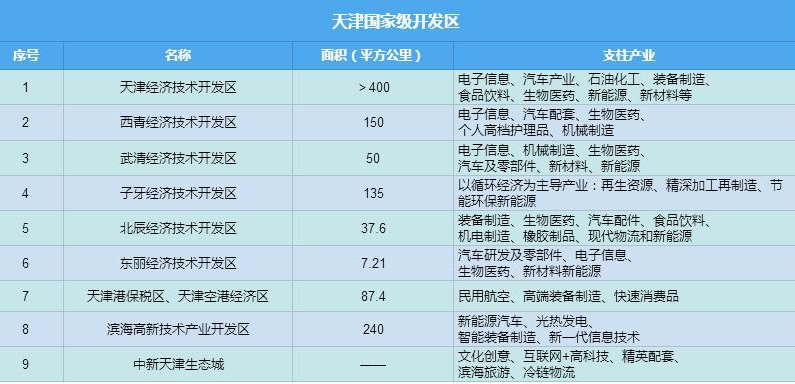 天津 6個國家級經濟技術開發區：天津經濟技術開發區西青經濟技術開發區武清經濟技術開發區天津子牙經濟技術開發區北辰經濟技術開發區東麗經濟技術開發區地方優勢地方優勢優勢產業2022年全市工業增加值5,402.74億元，比上年度下降0.9%，規模以上工業增加值下降1.0%。規模以上工業中，分門類看，採礦業增加值增長4.7%，製造業下降2.5%，電力、熱力、燃氣及水生產和供應業下降4.6%。分經濟類型看，國有企業增加值下降0.5%，民營企業下降1.6%，外商及港澳臺商企業下降0.9%。分企業規模看，大型企業增加值增長0.4%，中小微型企業增加值下降2.7%。從行業看，農副食品加工業增加值增長16.6%，醫藥製造業增長8.8%，電氣機械和器材製造業增長8.3%，專用設備製造業增長7.3%。全年規模以上工業總產值達到千億級行業9個。重點引資產業2022年12條重點產業鏈帶動作用持續顯現，增加值合計占規模以上工業的77.9%，比上年度提高5.2個百分點，其中航空航太、信創、生物醫藥、新能源產業鏈增加值分別增長15.6%、9.2%、7.6%和7.2%。在鏈工業企業營業收入、利潤總額分別增長8.9%、15.5%，分別快於規模以上工業5.9個、11.5個百分點。其他其他地方外資法規《天津市貫徹落實扎實穩住經濟的一攬子政策措施實施方案》《天津市國民經濟和社會發展第十四個五年規劃和二〇三五年遠景目標綱要》《天津市台辦市發展改革委關於進一步促進津臺經濟文化交流合作具體措施》《天津市優化營商環境三年行動計畫》《天津市穩住外貿外資基本盤推進外貿創新發展的若干措施》《天津市進一步做好利用外資工作實施方案》《關於支持中國大陸（天津）自由貿易試驗區創新發展的措施》《中國大陸（天津）自由貿易試驗區創新發展行動方案》《天津市關於推進國家級經濟技術開發區創新提升打造改革開放新高地的若干措施》《關於進一步深化津臺經濟社會文化交流合作的若干措施》《進一步深化中國大陸（天津）自由貿易試驗區改革開放方案》《天津市人民政府關於擴大對外開放積極利用外資的若干意見》《天津市關於加快推進智慧科技產業發展的若干政策》《天津市促進商業發展若干規定》《天津開發區產業促進政策體系》《天津新技術產業園區加快動漫產業發展的鼓勵辦法》《天津高新區加快軟體與服務外包產業發展的鼓勵辦法》《天津高新區加快綠色能源產業發展的鼓勵辦法》《天津開發區綜合性優惠政策》《天津市促進現代服務業發展財稅優惠政策》《天津新技術產業園區管理委員會優惠政策匯總》《中國大陸（天津）自由貿易試驗區外商投資和境外投資專案備案管理兩個辦法》投資服務機構天津網上辦事大廳 https://zwfw.tj.gov.cn/#/home天津市商務委員會 http://shangwuju.tj.gov.cn/swjzz/天津市發展和改革委員會 http://fzgg.tj.gov.cn中國大陸（天津）自由貿易試驗區www.china-tjftz.gov.cn/html/cntjzymyqn/portal/index/index.htm濱海新區-天津經濟技術開發區 www.teda.gov.cn天津市外商投資企業協會 www.tjaefi.com.cn